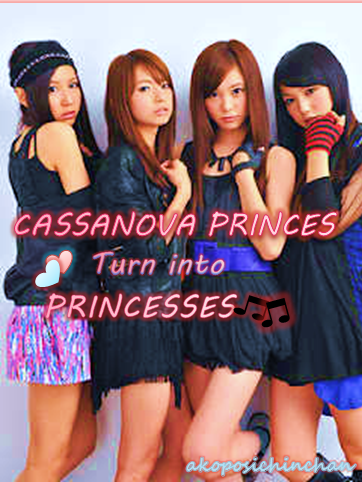 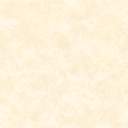 Written by :WRITTEN BY :AKOPOSICHINCHAN Copyright 2012 AUTHOR’S NOTE : Hi readers , my name is CHINCHAN . author of this story .Real name , CHRISTINE . baliw at mukhang bata ^^Hope you’ll enjoy this soft copy na effort ko pa talaga para lang sa mga nagrerequest . Kung may problems po sa copy na to, pls. mag post na lang po kayo sa fb ko or mag email na lang din po kayo , or even sa wattpad profile ko.https://wattpad.com/akoposichinchanakoposichinchan@yahoo.comsa offline readers , don’t be shy na mag leave ng comment after reading this story . kasi I need some opinions regarding to this story .dahil isa ka sa mga walang takot na nanghingi ng copy na to .magbasa kang maigi , intindihin lahat ng nakasulat at ienjoy na din.DO NOT COPY , DO NOT PRINT AND SELL , copyright nga eh ! Aken lang to malamang ! ako gumawa eh . haha.I love you all ^^ ♫ CHARACTERS : ♫♥ Chirihana alice Capistriano " chihara " ♥♥ Fiona melissa Mendoza " nana " ♥♥ Maria alyssa Jaime " aya " ♥♥ Cassidy anne Ignacio " cass " ♥♥ kenneth Tan ♥♥ Gerald Chavez ♥♥ Paul Nevalga ♥♥ Alex Francisco ♥♥ kyle jeremy Capistriano ♥♥ Finn drake Mendoza ♥♥ John stephen Jaime ♥♥ Xavier Ignacio ♥♥Jasmin kate Tan ♥♥ Erroil michael Smith ♥♥ Alliyah freya Sebastian ♥♥ Hanna San jose ♥♥ Kier Capistriano ♥♫ PROLOUGE : ♫sa buhay ng tao may mga tao talaga na binibiyayaan ng angking kagandahan , talino , husay , at swerte sa buhay .nga lang , tayong mga tao ..hindi dapat natin INAABUSO ang mga bagay na tulad nito.dahil hindi lahat ng bagay na to eh .. PERMANENTE .lahat ng bagay ay may hangganan at katapusan .at kung hindi mo aayusin ang ibinigay sayo .maari kang parusahan ng nasa taas .  sana po mag enjoy kayo .  saka ko na ilalagay yung idea.  basahin nyo na lang . ok ?  kahit chapter one lang .  pag nagustuhan nyo edi ituloy nyo yung read.  sana po basahin nyo, waaaa !  yun lang Po  .. ^___________________^ .. ♫ CHAPTER  ONE  ♫  Part I : ♪ * MEET THE BOYS OF PHANTOM RED *♪  " WOOOOHH !!! ANG GALING GALING NYO TALAGA !! WE LOVE YOU PHANTOM RED !!! " yan ang paulit ulit na sinisigaw ng mga babaeng fans ng isang bandang tinatawag na , PHANTOM RED na sikat na sikat sa buong bansa lalo na mga babae.hindi lang sa magaling sila kundi dahil narin sa mga nagwagwapuhang kaanyuan nila.na akala mo nakakita ka ng mga totoong prinsipe at anghel .binubuo sila ng apat na myembro at lahat sila ay mapanganib.hindi sila killer ha ! they’re dangerous kasi lagi nilang sinasaktan ang mga babaeng nalilink sakanila. heto ang kilalanin na lang natin sila. [ FINN'S POV ]HI ! my name is FINN DRAKE MENDOZA but they call me FINN ,and i'm the bass guitarist of the PHANTOM RED.ako naman ay isang mabait , sweet pero not contented to one na type of guy.i can't help it , i'm too handsome to handle only one girl. feel ko lang na i want to try them all. kaya nga ang tawag naman sakin ay , mr.BLACK.ang black daw kasi ay pwede sa lahat ng kulay . means hindi sya nanatili sa isang kulay lang.like me , wala akong kakuntentuhan .. kaya nga dangerous kami . i warned them before pero mapilit sila masyado.papalagpasin ko pa ba ang biyaya ? kaya nga i'll just go with it. [ STEPHEN'S POV ]hello ako naman si JOHN STEPHEN JAIME , but they call me STEPHEN .ako naman ang lead guitarist ng PHANTOM RED.ako naman , mabait naman ako . kaso prangka .mataas ang standards ko sa mga babae.kaya nga ang dami kong napapaiyak sa mga salita ko.ang tawag naman sakin nila ay mr. BLUE.blue like sky . mahirap abutin .simple lang pero nakakasakit din pala .sorry , pero hindi ko ibibigay ang sarili ko sa mga ordinaryong babae lang . [ XAVIER'S POV ]my name is XAVIER IGNACIO naman .syempre XAVIER lang ang itinatawag sakin yun lang pangalan ko eh ..ako naman ang drummer ng PHANTOM RED.i'm a jolly type of guy. EASY go lucky at CHILDISH.mabait naman ako , at di sa pag mamayabang eh ako yung may mas sense of humor sagrupo namin. kaya lang , naging dangerous ako kasi .i never been SERIOUS to anyone for my entire life.yes , hindi ako nagseseryeso kasi nga i play life as game.sorry pero ganun talaga ang buhay para sakin , kaya ang dami ko na ding napaiyak na babae. [ JEREMY'S POV ]ako naman si KYLE JEREMY CAPISTRIANO , at ako ang lead vocalist at sa rythm.sympre , as a lead vocalist ako ang tumatayong leader ng banda namin.wanna know about me ? i'm serious type of guy.never akong ngumingiti sa harap ng mga babae, and i'm also a HEARTBREAKER.but never akong nanloko , hindi ako tulad ng mga to.i ignore my fans , those flirty ones . kaya nga ang tawag sakin ay mr. GRAY.gray represent black , sorrow and syempre being EMOTIONLESS.all of us , who belong in this band are very dangerous.dangerous kasi we always ended up on hurting girls.hindi namin alam kung bakit ganun pero , we only know is were INNOCENT.not until isang araw .dahil sa isang pangyayari eh nagbago ang lahat samin. < INDIGO BAR >ito ang bar na lagi naming tinutugtugan. lagi itong puno dahil sa mga fans namin .they're very supportive pero hindi lahat nakakatuwa.katatapos lang naming tumugtog . then nagpahinga muna kami .si finn, andun nakikipaglandian sa mga babae. ganun din sila , stephen at xavier.urggh . wala ng pinagbago ang buhay namin ! araw araw na lang ganto. nakakasawa na !ganto ang kaganapan sa table ni finn ." finn , tell me sino naman ang bago mong ide date ? "  -tanong nung isang babae." hmm . let see di ko maaalala , gusto mo ikaw na lang ? " -sagot naman ni finn." did you hear that girls ! idedate ako ni fin !! omg !! " -sabi naman nung babae sabay tili ." sure , but one hour lang . " -sabi naman ni finn." you're kidding right ? " -sabi naman ulit nung babae." no , i'm not. naaalala ko na , na madami pa palang naka sched na idedate ko, sorry " -sabi ni finn sabay inom ng tequila tapos sabay ngiti dun sa babae na parang nangaasar." how dare you !!! " -tapos tumayo yung babae habang umiiyak. tsk . see . hindi lang ngayon nangyari yan , araw araw to noh. ito naman ang kay stephen." stephen my loves , kelan mo ba ako iaask para idate ? " -sabi nung babae sabay hawak sa kamay ni stephen." who do you think you are para iask ko sa date ? isa ka lang basura. you dirty slut ! " -sabi naman ni stephen ng direkta sabay tingin ng masama." how dare you !! " *slapped * " you'll pay for this !! " -tapos nagwalkout yung babae habang naiyak din.ganun lang kadali .ito naman ang kay xavier." you know baby , i think you didn't take our relationship seriously . " -sabi naman nung babae sabay yakap kay xavier." SERIOUSLY ? sympre hindi !! sino bang nagsabi sayo na nagseseryeso ako ?i'm playing with you don't you see ? " -sabi naman ni xavier." ganon ! well i'm breaking up with you !! " -sabi nung babae sabay tapon nung beer kay xavier." gosh , yung damit ko nadumihan . ano ba yan .. "   -sabi naman ni xavier habang pinupunasan yung damit nya.and here's mine naman.may isang babae na lumapit sakin . may dala syang two glass and a bottle of wine.papalapit pa sya sakin ng nagsalita agad ako." don't you dare ! or else i'll kill you ! " tapos biglang napaatras yung babae sabay alis.see, we never respect girls . pero yung mga bad girls lang !ok naman kami dun sa loyal fans namin.those fans na mahinhin at good girls.but still girls are girls kaya makasalanan pa din kami.naguwian na lahat ng costumer dun sa bar, ng biglang may isang babae ang lumapit samin.maganda yung babae , maputi at tsaka mahaba yung buhok.nakasuot sya ng white dress na akala nga namin ay multo pero hindi .tapos bigla syang nagsalita." kayong apat na lalaki , pag babayaran nyo ang pananakit nyo sa mga babae . "" and sino ka naman ? si sailor moon na tagapagtanggol ng pagibig at katarungan ? " -sabi ni stephen.*sabay nagtawanan lang kaming apat , may pa appear appear pa nga eh. *" tignan lang natin .. "  -sabi nya sabay bigla syang nawala.nagtinginan lang kaming apat tapos kinuha na namin yung mga instruments namintsaka umalis na parang walang nangyayare.we didn't take that seriously until nung makuwi na kami sa bahay namin.we live on a same house , na bigay ng company kung san kami nagtatrabaho.maya maya may nagdoorbell , tapos binuksan naman ni xavier. “ delivery po sir .. ” -sabi nung delivery boy." ano to ? " -tanong naman ni xavier." package po na padala ng company nyo .. "  -sagot naman nung delivery boy sabay alis na.kinuha naman ni xavier yung package then binuksan.gatas pala ang laman , pagkabukas nya binigyan nya agad kami isa isa." CHEERS ! PARA SA ISANG SUCCESSFUL AT MASAYANG GABI NA NAMAN !! " -sigaw ni finn.tapos ininom na namin sabay sabay .pagkainom ko , para bang may something .like , i feel pain and fire flowing through my veins.ang init sa pakiramdam , hindi naman siguro alak to diba ?kasi sobrang kakaiba talaga.like something matinding chemical ?a deadly one .tapos unti unti na kong napapapikit.maya maya nawala ang sakit , i feel better now.fine and refreshed. then , unti unti ko ng binuksan ang mga mata ko.at nagulat ako sa mga nakita ko .NAKED SEXY GIRLS AROUND ME.nanaginip ba ako ? never akong nangarap makakita ng ganun noh !hindi ako manyak . tapos napasampal ako sa mukha ko .tapos na feel ko na lang na nagiba yung texture nung skin ko.kuminis ata lalo ? napatingin ako sa mga kamay ko .FUCK ! ba't ganto ? long nails ?i don't remember na nagka long nails ako .tapos napahawak ako sa katawan ko.dun ko lang na feel na nakahubad din pala ako.and MAY BUNDOK . may MALAMBOT NA BUNDOK.napalunok ako bigla tapos dahang dahan tumingin pababa.I HAVE BOOBS !!! I HAVE LONG HAIR !!AND A GIRL'S * toooooot * tapos napasigaw na lang kami ." WAAAAAAAAAAAAAAAAAAA!!!!!!!!!!!!!!!!!!!! ANO TO !!!!!!!!!!!!!!!!!!!!!!!!!!!!!!!!!!! " tapos napatingin kami sa isa't isa sabay kuha ng unan pantakip sa katawan namin." sino kayo ? ba't ako ganto ? " -tanong namin ng sabay sabay." ako to si finn !!! " -sabi naman nung babaeng maganda at sexy ." ako naman to si stephen !!! " -sabi naman din nung babaeng maganda at sexy." ako naman to si xavier !!! " -sabi naman nung cute na babae na sexy din.tapos napatingin sila sakin ." edi , ikaw naman si JEREMY ? "  -sabay sabay nilang tinanong.tapos nag nod lang ako.napasigaw na lang kaming apat , pero ibang boses talaga yung tili ng isang babae with matching hands pa na naka close fist." STOP SCREAMING YOU FOOLS !!! "  -sigaw nung babae.napatingin kami dun banda sa may pintuan.yung babaeng nagbanta samin ! sya nga yun !!" you again ! what did you do to us ? " -sigaw ko." PUNISHMENT. i already told you naman kanina diba ? pero tinawanan nyo lang ako . " -sagot nya." sino ka ba talaga ha ! hindi ka naman siguro si sailor moon talaga diba ? " –tanong naman ni stephen" ofcourse not ! si sailor moon ay anime lang and i'm real. my name is KIM. i'm an angel na pinababa para bigyan kayo ng leksyon  ! " -sagot ulit nya." WHAT ????? to give us lesson ? what are you talking about ? " -singit naman ni xavier." i'm gonna explain it once and clearly . masyado na kayong nakakasakit ng Iba .hindi nyo na naiisip kung ano ang nararamdaman nila . wala kayong respeto. kaya naman ginawa kayong babae ng nasa taas , para iparamdam sa inyo kung ano ang nararamdaman ng mga babaeng sinasaktan nyo. hindi ba kayo marunong maawa ? hindi naman siguro kayo manhid diba ? saka lang kayo makakabalik sa dati nyong katauhan kapag nagbago na kayo at natuto ng magmahal ng TOTOO , sa babae o sa lalake man " -sabi ni kim." wait ! sa babae o sa lalake man ? yuck that's gross !! " -eksena ni stephen." yah , don't worry may chance kayong maging lalake ulit sa kabilugan ng bwan . like werewolves , but for only 24 hrs. lang, walang extension.  kaya bilisan nyo ng magbago para bumalik ulit kayo sa normal.. " " WHAT ??? 24 hrs. lang ?? pano mga fans namin ?? " -singit naman ni xavier." bahala na kayo dun . nga pala , your jeremy right ?  bibigyan na kita ng bago mong Pangalan , ikaw na ngayon si .. CHIRIHANA CAPISTRIANO .. " -sabi nya sabay ngiti." WHAT !! THAT'S GROSS !!!!!! " -sigaw ko ." you finn ! i call you FIONA MENDOZA na , sounds girly right ? " -sabi naman nya kay finn." aba at nangaasar pa to aa !! " -sabi naman ni finn sabay simangot." you stephen , your name is ALYSSA JAIME na .. ok  ? " -sabi naman nya kay stephen." tss . NO DOUBT ! " -sabi naman ni stephen sabay pout." at ikaw ! cutest name to ! CASSIDY IGNACIO " -sabi naman nya kay xavier." cutest pala eh , k fine  !! " -sabi naman ni xavier sabay ngiti." c'mon girls . magbihis na kayo at madami pa kong ituturo sa inyo bukas. oppss ! don't be mad on me .. napagutusan lang ako ng nasa taas at kapag nagprotesta kayo , sa hell ang bagsak nyo .. ^____^ " -sabi nya sabay ngiting wagas." OPO !! " -sabi naming apat.tapos kanya kanya na lang ng takip ng katawan then akyat na sa kwarto namin.kung minamalas ka nga naman ! this is what you call KARMA.wtf !! amf naman talaga ! next part ! :)))♫ CHAPTER ONE . ♫   Part II :♪  * BRING THE GIRLS OUT *♪ [ CHIHARA'S POV ]bago kami matulog umaasa kami na sana panaginip lang ang lahat.na sana hindi talaga kami naging babae gaya ng nangyari samin.pero mali , babae pa din ako paggising ko.MAY DIBDIB AT MAY MAHABANG BUHOK.as in KATAWAN TALAGA NG ISANG BABAE !! WATDAPAK !remember our new names ? tinatawag na akong CHIRIHANA .CHIHARA for short. pero ako talaga si jeremy.na gets nyo ba name ko ? yung author kasi nito kung ano anong nilalagay eh.pambihira !CHI-RI-HA-NA . ha ! tapos , nickname ko eh , CHI-HA-RA.gets ?nevermind ! paggising ko nawala na lahat ng mga damit ko sa closet na panlalaki.sa halip , napalitan agad ito ng mga damit pambabae.napasigaw na lang ako ng .." KIM !!!!!!!!!!!!!!!!!!!!!!!!!!!!!!!!!!!!!!!!!!!!!!! " sa galit ko napababa ako ng di oras . tapos nakaupo lang silang tatlo sa baba." wala na tayong magagawa, tanggapin na lang natin na kailangan na talaga nating maging babae. "  -sabi ni stephen na ngayon ay si ALYSSA na ." tama si AYA . " -sabat naman ni xavier na ngayon ay si CASSIDY na." wait , AYA ?? " -sabay sabi ko." oo , tutal naging babae na din naman tayo , panindigan na natin .simula sa araw na to .. wala ng tatawag sa mga dati nating pangalan !lahat sa nicknames na ! gagawin natin ang lahat para bumalik tayo sa normal !!ok !! , tawagin nyo na lang akong NANA " –sabi naman ni Fiona na aka NANA. " ako naman si AYA . " -sabi naman ni alyssa. ( wapak ! pinandigan na nga !! )" ako naman si CASS " -sabi naman ni cassidy." no choice . CHIHARA na lang . " -sabi ko naman sabay blush.maya maya natahimik kami sabay nagtawanan sila ng malakas. " WATDAPAK ! CHIHARA DAW !!! hahahahahaha ! " -sabi ni cass sabay tawa." pakyu ka ! tigil tigilan mo ako CASS -i- dy  !! HAHAHAHAHA " -sabi ko naman sabay tawa din" Paker ka DRE !!! eh kay stephen nga AYA eh !! ang GAY !! hahahha " -banat naman ni cass." SHUT UP BITCH ! tanga nito ! sabi ng wala ng mangbabanggit ng dating names eh !! " -sabi ni aya sabay batok kay cass." ARAY NAMAN !! " -sigaw naman ni cass tapos hampas naman kay aya." ang ingay nyo girls !! " -singit naman ni nana." SHET NANA !!! ANG S.G. MO GRABE !!!! " -sigaw naming lahat{ S.G. means SUPER GAY }" tse ! " -sabi naman ni nana sabay hampas ng unan samin.tapos nagtawanan na lang kaming apat." NICE ! mukha atang nagiging ok na sa inyo ang mga bago nyong katauhan aa  " -sabi naman ni kim na kakarating lang at may dala dalang kung ano." TSE !! " -sigaw namin." simulan na natin ang training ! " -sigaw nya." anong training ? " -tanong naman namin." ano pa edi , OPERATION MAGING TUNAY NA BABAE .. " -KIM." wat ??????????????? " -sigaw namin ." Wag ng umangal . bilis labas na dyan ! sa garden tayo magpapapraktis !! " " OPO .. " No choice , edi kami naman si labas.nag start ang training sa basics. pinaliwanag nya muna kung ano ang mga babae.kung ano at kung paano sila magisip . kung paano sila kumilos at magsalita.then tinuruan nya na kami ng proper walk , talk and act.isang linggo din kaming ganun.ilang beses na ngang tumatawag yung company namin eh .kaso di lang namin masagot sagot.haiist . miss ko na ang banda namin.tapos isang araw . meeting na lang namin" magaling girls ! andali nyo naman palang turuan . pero hindi yun ang paguusapan natin .. it's about school .. " -sabi nya sabay ngiting wagas." ANAK NG !!! pati school ! wat da !! hatest place !!!!!!!!!! " -sigaw ko." hindi sumisigaw ang isang babae ng ganyan , nevermind . i'm here to inform sa inyo na , naenroll ko na kayo sa isang private school and starting tomorrow papasok na kayo dun. "" hindi naman siguro all girls school yan diba ? " -tanong naman ni aya." hindi syempre , walang thrill ang pagiging babae pag walang boys .. " -sabi pa nya sabay ngiti ulit." NEVER !! hinding hindi ako papatol sa kapwa ko lalake !!! " -sabi ko pa." hindi ka na lalake ngayon , tandaan mo isa ka ng babae at sa ayaw mo man o sa  gusto .. kailangan mong makihalubilo sa kanila at mahalin sila kung kinakailangan.  " *tapos iniabot nya samin yung mga box at binuksan naman namin.*" DAMIT NA NAMAN ?? MAGKAKASAKIT NA TALAGA AKO NITO !! " -bulong ko." I HEARD THAT ! nga pala , yan ang magiging uniform nyo , and aalis tayong apat para mag shopping. bibili tayo ng gagamitin nyo sa school and BAGS , ACCESSORIES and etc. and remember this ! NO FLIRTING WITH GIRLS !! hindi kayo tibo . ok ?? "" yes ma'am !! " " call me hanna , at ako na ngayon ang magiging manager ng CHOCOLATE " " what ? what the hell is CHOCOLATE ? pagkaen ? " -tanong naman ni nana." kahit naging babae kayo , hindi naman nawala ang kakayahan nyo sa pagtugtog. try it ! tumugtog kayo ulit ng isang kanta na dati nyo pa tinutugtog and you'll see . " *tapos nagtakbuhan kami papunta sa studio room namin. kanya kanyang kuha ng gamit.*1 ... 2 ... 3 .. GO !!!!!!!!!!!!!!!!!tumugtog ang drums para maging hudyat ang umarangkada na kaming may hawak ng gitara. ang galing , kung gaano kami kagaling nung mga lalake pa kami eh mas magaling pa kami ngayong babae na kami.at nung kumanta na ako. nagulat ako sa naging boses ko.ANG GANDA ! at hindi ko maiwasan ang sarili ko sa paghanga maging sa kanilang lahat.mukhang maganda to aa .tapos pagkatapos naming tumugtog , nagpasya na kaming mag bihis.sayang nga naman ang katawan at kagandahan namin.kaya sige panindigan na namin.tapos , pagpunta namin sa mall .tinginan lahat , mapalalaki o mapababae man ." ANG GAGANDA NAMAN NILA .. "" SIGURO MGA ARTISTA SILA .. "" OR MODELS ! " " GUSTO KONG LIGAWAN PRE !! "" NA LOVE AT FIRST SIGHT ATA AKO !! "at kung ano ano pang comments nila samin.hindi ko tuloy alam kung mafla-flattered ba ako o mandidiri .ah basta bahala na !! ♫ CHAPTER ONE ♫   Part III :  ♪  * ST. PAUL  ACADEMY * ♪   [ NANA'S POV ]Ngayong mga babae na kami , mukhang bagong buhay na nga kami.BACK TO ZERO lahat . kailangan naming ipakita ang kakayahan namin sa kahit anong paraan.kaya lang kung sisikat man ulit kami , mukhang imposible na sa mga babae.mukhang puro lalaki naman ang mga fans namin sa pagkakataong ito.ISA AKONG MAGANDA , SEXY, MAHABA ANG BUHOK , MALAKI ANG HINAHARAP.PWEDENG PWEDE NG IPANG - ARTISTA . haha xDlahat naman kami magaganda nuh ! haha.sa ngayon , medyo babae na din ang kilos ko . dahil na din siguro sa training.ang isang linggong training na OPERATION MAGING TUNAY NA BABAE ! hahaist ! pero natuwa ako nung rumampa kami sa mall ha !nga nga lahat ng lalaki eh , pati mga babae labas ngala ngala.haha joke lang over na yun !pero pinagtinginan talaga kami . hays ang gaganda talaga namin.pano pa kaya sa papasukan naming school . tsak ! sikat agad kami dun !haha. * NEXT DAY *bumaba na kami sa kotse para pumasok sa school.this is our first day pero kampante kami . magaganda nga kasi kami. haha !pero laglag panga namin grabe ! imba tong school na to !puro mga magaganda at pogi ang mga nagaaral ! para nga tong showbiz school eh . wala tuloy pumansin samin. wtf ! meron palang school na ganto ? ba't hindi kaya ako pumasok dito noon! tsk tsk sayang !!magkakaklase kaming apat. as usual lang ang pagpapakilala. hiwalay pala ang mga babae sa lalake . wohoooh !! puro babae kasama namin !! haha ay hindi hindi !!dapat bago bago na !! tama ! tama !!" HI , my name is FIONA . pero NANA na lang ang itawag nyo sakin .. it's nice to meet you ... ^_________^ ... "  -sabi ko sabay pa cute." ako naman si ALYSSA pero AYA na lang ang itawag nyo sakin " -sabi naman ni aya." hello ! * kaway * ako naman si CASSIDY pero CASS na lang for short . " -sabay nagwinked sya." ako naman si CHIHARA . " -sabi ni chihara na nakasimangot." wait lang , chihara na ba talaga ang name mo o nick name lang yan ? " -tanong nung isang cute na babae." my real name is CHIRIHANA, pero chihara ang tawag sakin . gets ? " -sagot naman nya sabay taas ng kilay." aa . get it . " -sagot naman nung babae sabay ngiti.kung titignan mababait naman tong mga kaklase ko. tsaka mukhang mga may class talaga. mahinhin na type . siguro pinag aaralan talaga nila ang pagiging tunay na babae.para san pa kaya yun eh babae na naman talaga sila aa .may katawan at *toot* ng babae . diba ??haha. xDmaya maya nung break na. may apat na babae ang lumapit samin.nagpakilala sila bilang sila ..JASMIN TAN PAULYN GONZALES .LIANNA REYES .JESSICA de LEON .Puro magaganda ! pero mas trip ko pa din yung beauty namin.haha." hi girls . gusto nga pala naming makipagkaibigan .. " -sabi ni jasmin." aa really . ok lang go kami dyan ! " -sagot naman ni cass." buti pa , maglibot libot muna tayo dito sa school ? " -sabi naman ni jessica." OK .." -sagot naman namin.tapos naglibot libot kami . garaaaabeeee kalaking school nito ah ah !! haha." meron four buildings tong school . at meron lang two main buildings .ang BOYS DEPARTMENT at ang GIRLS DEPARTMENT . parehas itong malaki at malawak , at yung dalawa eh sa faculty at tsaka sa mga clubs . nga pala , meron kaming rules dito. ito ay NO BOYS ALLOWED sa girls department . bawal ang kahit na sinong lalake sa department na to. ang mahuhuli eh papaalisin o ikikick out. " -sabi naman ni lianna." meron kaming kanya kanyang clubs dito at pagdating sa clubs .pwedeng maghalo ang babae at lalake . kaming apat nasa art and design club kami at lahat ng estudyante pagpatak ng 2pm ay kailangang pumunta sa Diamond Room Para mag aral .. "  -sabi naman ni paulyn." ang diamond room nga pala ang kwarto kung saan tinuturuan ang mga Babae para maging isang kaaya aya at kagalang galang na babae. tinuturuan kami ng .. proper acts and talks . " -dugtong naman ni jessica." kayo , may naisip na ba kayong club na sasalihan ? " -tanong naman ni jasmin.tapos napatingin kaming apat sa isa't isa. isip isip." MUSIC CLUB !!! " -sigaw naming apat ." eh ? gusto nyo pala ng mga classical ?? " -sabi naman ni lianna." classical ? you mean , CLASSICAL MUSICS ?  Yung mga instrumental ? mga piano , violins , viola , flutes .. etc ? yun ba yun ? " -tanong naman ni cass." YUP . " -sagot ni lianna sabay ngiti." EWWWW !!!!!!!!!!!!! " -sabi na lang naming apat." sa ART & DESIGN  CLUB na nga lang kami !! " -sabi naman naming apat except kay chihara." ikaw chihara , ayaw mo ba sa club namin ? " -tanong naman ulit ni jasmin sakanya." ayoko , masyadong pambabae yan . sa softball ako sasali " -sabi nya sabay walkout." pagpasensyahan nyo na sya ha ? ganyan lang talaga yan .. moody  " -sabi ko sabay ngiti." ok .. " -sabi nilang apat then nagpatuloy na kami ng lakad.sa palagay ko , si chihara pa talaga ang di pa natatanggap na babae na kami.sya na ayaw sa mga babae eh gustong gustong maging lalaki pala.nakakapagtaka . ngayon ko lang nalaman ang ganung katauhan nya. [ CHIHARA'S POV ]Naglakad lakad muna ako after kong umalis dun sa pinaguusapan nila.nakakaDIRE . ang SG talagang tignan .pumunta na lang ako dun sa field ng softball club. WONDER .. WONDER .. +______________________________+ pufffffff... : |  =_______________________________= prrrfffffff... : |  0 ______________________________ 0 wooooooohhh !!! : O  ^ _______________________________ ^ OK !! :))))))))))))))) MAKASALI NA NGA .  HAHA MUKHA KASING MAGANDA EH ." pwede ba akong sumali sa club nyo ? " -tanong ko." hindi pwede dito ang babaeng babae. ayako sa lahat eh yung maarte . " -sagot naman nung captain ata." hindi po ako maarte . pramis !! " -sabi ko naman." sige nga try ! " -tapos binigay nya sakin yung bat tsaka yung helmet ." pwede kang magbihis if you want .. " -sabi naman nung isang player din." Hindi na kailangan! wala akong paki kung naka palda o masilipan man ako! " -sabi ko naman. * tapos natawa na lang sila bigla sa sinabi ko .* " mag ready ka na !!! HETO Naaaaaaaa !!!!!!!!!!! " -sabi nung pitcher tapos nag pitch." KERI KO TOOOOHHH !!!!!!!!!!!! YAAAAAHHH !!!!!!!!!!!!!!!  " -sigaw ko  * tapos natamaan ko yung bola ng sobrang lakas. *BOOOOOOOOOOOMMMMMMM !!!!!!!!!!!!!! NICE ONE CHIHARA !!!!!!!!!!!!! " ang galing nya para sa isang babaeng maganda .. " -sabi naman nung isa pang player." mukhang may bago na this year aa .. " -sabi naman nung captain.nilagay ko yung kamay ko sa noo ko na parang yung style na may tinitignan sa malayo.naka pose at naka dila pa . " WOOOH . mukhang malayo ang narating ng bola ko aa .. " -sabi ko sabay ngiti." nice one ! welcome sa softball club ! " -sabi nung captain tapos inabot nya yung kamay ko." ako nga pala si HAZEL .. ako  ang captain ng club na to . it's nice to meet you " -tapos dugtong pa nya .sabay naglapitan sakin lahat ng players at nagpakilala then shake hands." maglaro pa tayo ! ginaganahan kasi ako eh !! " -sabi ko ." SIGE BA ! " -sigaw naman nilang lahat . at yun nga , nakipaglaro ako sa kanila with full energy . ok na din to kesa naman dun ako mapasama sa mga babaeng babae.ihhiiiiiiwwwww   !!!!!! maya maya may lumapit na isang lalaki na dahilan upang mapatigil sila.habang naglalakad sya papunta eh pumapalakpak sya .una nagtataka pa ko kung bakit nandito sya eh lalake sya diba? pero naaalala ko na pwede nga pala ang babae at lalake sa clubs area.abangan at kilalanin sya sa next part ! :)))))))))))))))))   ♫  CHAPTER ONE ♫   PART  IV :  ♪ * MR. ANNOYING * ♪ [ CHIHARA'S POV ]habang naglalaro ako ng softball kasama ang bago kong team mate.meron na lang dumating na matangkad na lalake na pumapalakpak habang naglalakad.di ko sya makita masyado kasi masyadong nakakasilaw ang sinag ng araw.pero napansin ko lang na , ng makita ng mga babae na to yung lalaki na yun eh ..napatigil silang lahat . bakit kaya ?" ikaw pala , kenneth .. " -sabi naman ni hazel habang papalapit dun sa lalaki." oi ! musta ka na ! at tsaka sa inyong lahat , aba at mukhang may bago kayo aa .. " –sabi naman nung lalaki." oo , sya nga pala si ---  ??? " -tapos tingin sakin ." ako si chihara . " -sabi ko sabay taas ng kilay dun sa lalaki." haha mukhang mataray ka aa ! gusto ko yan . " -sabi naman nya." ewww . " -sabi ko naman ng pabulong.nandidiri ako sa sinabi nya . geeeeeezzzzz .sabihin man nating pogi tong lalaki na to , antipatiko din sya .kabisado ko na ang ganyang paguugali at pananalita.para lang si finn yan eh .tss. ano ba yan ." sige ! aalis na ko , babalik na lang ako mamaya ! " -sabi ko kay hazel." sige , nice meeting you ulit ! " -sabi naman nya sakin ." bye , chihara .. ^______________________^ .. " -sabi naman ni kenneth ba yun ? sakin .tapos tumingin ako sakanya . then tinaasan ko sya ng kilay .tapos umirap tsaka ako naglakad paalis .tapos narinig ko na tumatawa lang sya.aba ! trip ata ako ng lalaki na yun aa ! magbabayad sya !! * HALLWAY *habang naglalakad ako , sa dami ng pumapasok sa utak ko eh .di ko namalayan na may nabunggo na pala ako.inabot ko ang kamay ko sakanya para tulungan." sorry , ok ka lang ba ? " -tanong ko dun sa babae." as if namang ok ako ! bulag ka ba ? sa susunod kasi tumingin ka sa dinadaanan mo .. " -sabi nya sabay irap sakin.geeez. nakatagpo din ako ng mga babaeng tulad sa nakikita ko sa tv.mean girls kung baga. nakow ! then pumasok na ko sa room ." san ka ba galing ? " -tanong ni nana." nakipag laro lang ako . " -sagot ko naman." nyaaah ok .. ready ka na ba sa lesson mamaya ? " -tanong ulit ni nana." alin ? yung sa diamond room ? OO NAMAN ! " -sagot ko sabay ngiti." mukha atang may pinaplano kang masama chihara ahh .. " –sabi ni aya ." hindi aa . sino may sabi ? ready lang ako kasi SHOWTIME yun !!! haha " -sabi ko naman " ui bad ! wag kang gagawa ng disaster ha ! hindi gawain ng isang babae yun ! " -sabi naman ni cass." EH ????? masyado agad kayong naimpluwensyahan ng pagiging babae ! kadiri !! " -sabi ko naman." shss. ! baka marinig ka nila at pagkamalan pa nila tayong mga bakla ! "-sabi naman ni nana." HAI ! HAI !! wakatteru  !! " -sabi ko na lang sabay higa ng ulo ko sa may mesa. { HAI - yes ; WAKATTA - i know !} * DIAMOND ROOM * Nandito na kami ngayon sa isang malawak na kwarto na punong puno ng mga magagandang gamit. mukhang lahat ng estudyante sa girls department nandito aa . kasi nandito din sila si hazel at yung babaeng nabunggo ko kanina . " ok girls , today's lesson is HOW TO GREET EACH OTHER PROPERLY " -sabi nung teacher.tapos nagturo na sya . mga kung ano anong mga bagay . na nakakaantok talaga sobra !Mag gre-greet lang ng good morning magba BOW pa ! kalokohan !uupo lang may pose pa ! watda !!! pati ba naman pagkain may kaartihan pa ! ANO BE YEN !!! " ikaw si ms. capistriano diba ? bakit hindi mo inaayos ang trabaho mo ? " -tanong nya sakin." ha ? eh . sorry po ma'am .. " -sabi ko." ma'am ? ang tawag mo sakin ay ma'am ???? MADAM ang tawag samin , kuha mo ? " -sabi nya sabay taas ng kilay." yes , ma - MADAM  " -sabi ko sabat ngiti." good . ok time's up ! dismiss ! " -sigaw nya.tapos nag alisan na kaming lahat. kinabahan ako dun aa .garabee naman dami talaga alam tong school na to .ok UWIAN na !!!papunta na sana ako sa field ng bigla na lang dumating si kim ay este si hanna .tapos hawak hawak nya na pala sila aya at ako na lang ang kulang.waa ! TAKBO Naaaaa !!!!!!!!!!!!!!!!!!!!!!" CHIRIHANA !!!!!!!! " -sigaw nya ." OPO !!!!!!! " -sabi sabay tigil tapos lumapit na lang ako sakanya." LET'S GO !!!!!!! ... ^______________________^ " -sabi nya sabay ngiti ng wagas.tapos pumasok na kami sa kotse . eh no choice na kami .garabee tong babae na to eh . kung ano ano na lang ang ginagawa samin.tsk tsk !! abangan si next part ! :))))))))))))))♫ CHAPTER ONE  ♫   PART V : ♪  * MEET THE CHOCOLATE * ♪  [ HANNA'S POV ]Sayang nga naman ang mga talents ng mga babae na to kung itatago lang diba ?kaya naman habang nasa school sila eh naghanap ako ng recording company na alam kongmakakatulong ulit sakanila . see , sa sobrang galing ko eh nakakuha na agad ako.top company din sya sa bansa , kaya alam kong sisikat agad sila .pero bago ang lahat . kailangan muna nilang magpakitang gilas sa madlang pipolets ! kaya naman hinila ko silang apat at dinala sa isang tv show.ayos ayos , make up make up , bihis bihis ..garabee ! kahit sabihin pa nating masasama ang mga ugali nila .humanga ako kasi napagbigyan pa din sila ng nasa taas upang magkaroon ng magandang anyo. siguro mababait naman din sila . except tong sa MS.GRAY na to .napaka bugnutin talaga ! di man lang maging masaya na naging maganda syang babae. hays. =____________________________=ok ! 5 mins . na lang start na yung show .bigay ko na tong pov kay AYA . babye !! :)))))))))))))))))) [ AYA'S POV ] Bigla na lang kaming hinila nitong si hanna kung saan . yun pala mag aapear kami sa isang tv show . nice ! namiss ko to !! ok ! LET'S GET IT ON !!Umakyat kami sa stage dala dala ang instrument namin .syempre test test muna nga gitara . tsaka leadista ako remember ? dapat maging ok to .ano ba yan ! parang naiilang ako sa suot kong palda ! haha .ok lang yan para sexy !! haha." ok girls !! let's go !!!!! " -sigaw namin .1.. 2.. 3.. 4 .. !!!!!!!!!!!!!!edi tumugtog na kami . hanga ako sa sarili ko , sa iba at lalo na kay chihara .kung gaano kagaling ang boses nya nung lalaki sya eh mas matindi pa ngayong babae na sya. kung lalaki lang ako , nainlove na ako sakanya .ay hindi ! hindi ! babae na ko ngayon  !!kailangan ko ding ipagmalaki ang sarili kong kakayahan at kagandahan . * natapos na ang tugtog *tahimik ang lahat ng audience habang nakatingin samin.walang umiimik , ni salita wala din . kahit pikit wala .kinakabahan tuloy kami . magaling naman kami aa . eh ba't ganun ??maya maya , may isang tumayo na audience tapos dahang dahang pumalakpak.tapos sumunod na din yung iba sa kanya . lahat sila napatayo habang pumapalakpak.yung iba pa nga eh sumisigaw .STANDING OVATION kami !!!!!!!!! woooooohhh !!!!!!!!!!!!!!!!" ANG GAGALING NYOOO !!!!!!!!!! "" MAHAL NA NAMIN KAYO !!!!!! " " ANG CUTE NUNG DRUMMER !!!!!!! " " MAHAL KO NA YUNG VOCALIST !!!!!!!! " " PENGE NAMANG NUMBER NUNG LEAD GUITARIST !!!!!!! " " ANG GANDA NUNG BASS GUITARIST !!!!!!! " " GRABEEEHH !!!!!!! IDOL NA NAMIN KAYOOOOO !!!!!!!!!! "  at kung ano ano pang sinisigaw nung mga audience. mapalalaki o babae man ." ano nga palang pangalan ng banda nyo ? " -tanong nung host ng show." kami po ay ang .. * smile *  CHOCOLATE   "  -sabi naming apat ng sabay sabay tapos ngiti.tapos bigla ulit silang nagsigawan . " WE LOVE YOU CHOCOLATE !!!!!!!!!!!! " then yung host ng show naman napayuko samin . grabe ganto ba talaga kami kagaling ? sana lang wag ulit lumaki yung mga ulo namin.baka sa susunod maging palaka naman kaming apat . grabe ! ngayon , sikat na ulit kami ." nice job girls . " -bati ni hanna ." salamat hanna ." -sagot naman namin." sige na magpahinga na kayo , masayang masaya akong naging ok ang lahat .. " “ sige po .. ”tapos habang naglalakad kami , may nakasalubong kaming grupo ng mga lalaki.mukhang banda din ang sakanila . tapos nagkatinginan kaming lahat.EYE TO EYE CONTACT YAN !!vocalist / rythm --- sa ---- vocalist / rythmbass --- sa --- basslead --- sa --- leaddrummer --- sa --- drummer tapos napatigil kaming lahat sa paglalakad at nagkatitigan lang ." kayo ba ang bagong banda dito ? " -tanong nung vocalist ata nila." oo , eh ano naman sa inyo ? " -sagot naman ni chihara sabay hawak sa baywang." grabe chihara ang sungit mo pala talaga .. " -sagot naman ulit nung vocalist." at natatandaan mo pala ako , kenneth ? " -sabi naman ni chihara sabay taas ng kilay." nice meeting you chocolate . " -sabi naman nung bassist nila." nice meeting din sa inyo .. " -sagot naman naming tatlo . " what if kung magkaroon muna tayo ng konting salo salo ? " -tanong naman nung isa ." hindi namin alam dun sa manager namin eh .. " -sagot naman ni cass." aa hindi ok lang sige , basta wag lang mag papagabi ok ? " -sagot naman ni hanna ." well kung ganun  , let's go girls .. " -aya naman nung drummer ata ?" ok .. " -sabi naman ulit naming apat .kung ano yung excite na nararamdam namin eh yun namang ibinubugnot nitong si chihara. mukhang ayaw nya din  sa mga lalake aa . haha .mukhang exciting to aa .abangan si next chapter !! :))))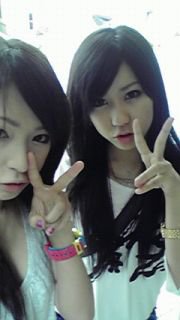 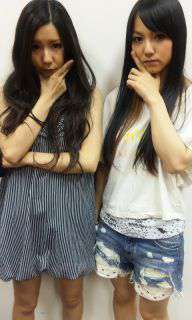 Chihara and Cass .                      Nana and Aya .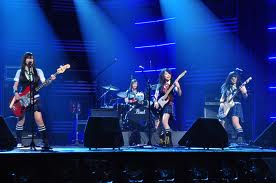 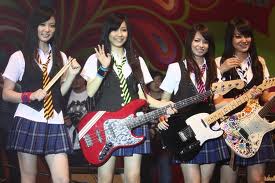 ♫ CHAPTER TWO ♫   PART I :  ♪ * MEET THE BOYS OF GUILTY US * ♪  [ CASS' POV ] mukhang ako na lang ang di nakakapag pov saming apat ah .ok ! it's my turn na !! geriiibeellssss !!!!!! ^_______________^after naming tumugtog sa isang tv show eh nakilala namin ang isang bandang tinatawag na , ' GUILTY US ' na naging karibal pala namin noon . binubuo din sila ng apat din na myembro , at gaya namin , sila din ay ipinanganak na ..mala PRINSIPE ang kagwapuhan . nagbago nga ang pananaw ko sa sarili ko nung makita ko sila eh . lalo na yung vocalist nila ! ay kagwapong nilalang !!haha xD ! pero napansin ko naman yung drummer din nila .mukhang magkakasundo kami nito aa . ngayon pang kakasabi lang nila sa st. paul academy din sila nagaaral .ang pangalan nung drummer nila ay si ALEX FRANCISCO.PAUL NEVALGA naman sa lead.GERALD CHAVEZ naman sa bass.at syempre ang hari nila na parang si jeremy noon na si KENNETH TAN .pansin ko lang mas pansin nya si chihara talaga . sympre iba naman talaga ang ganda ni chihara. pero wala ! hindi tatalab ang pagpapapogi at pambobola nya kay chihara.taong bato kaya yan ! xDok ! it's flirting time !!! WITH BOYS !!!!!!!!! .. ^_______________________^ ..pero syempre joke lang yun . mabait na kami noh ! haha [ CHIHARA'S POV ]kung minamalas ka nga naman oh ! makikita ko pa ulit tong antipatikong lalaki na to !tapos malalaman ko pa na karibal pala namin sila noon ! sarap buhusan ng juice !! " hi chihara ! tumingin ka naman dito ! " -sabi ni kenneth sakin." gusto mong imudmod kita dyan sa pagkain ? ang kulit mo ah ! " -sabi ko naman sakanya." ang sungit mo naman ! meron ka siguro ngayon noh  ? " -sabi naman nya sakin.sa mga salita nya , parang dun ko lang narealize na ganto din pala kami dati .hindi marunong magrespeto ng babae . ngayon nararamdaman ko na .naiintindihan ko na din . kaya naman kailangan ko ding lumaban ." ikaw na lalake ka !  hindi ka ba marunong rumespeto ng babae ? or kahit igalang man lang kami ? hindi porket sikat ka at alam mong madaming babaeng nagkakandarapa sayo eh .. nagagawa mo ng mangganyan ! " -sabi ko sakanya sabay tayo.* tapos napatingin sila sakin *" chihara tama na yan .. " -sabi naman sakin ni nana." kenneth tan right ? ipapakita ko sayo kung gaano kagaling ang banda namin kesa sa inyo ! " -sabi ko sabay walkout .* pagka walk out ko sumunod na din sakin yung iba . *tapos pumunta na lang kami sa isang park malapit dun sa pinagkainan namin kanina.umupo kaming apat sa swing at nagpahinga .isip isip . " ganun pala tayo kasama noon noh ? ganun pala ako mambastos . " -sabi ni nana." ganun pala ako makitungo sa babae .. " -sabi naman ni aya." hindi ko din alam na may damdamin din pala ang mga babae .. " -sabi naman ni cass." we already learned our lesson , kaya nga para naman makapagbayad tayo sa mgakasalanan natin , eh ipagtanggol na lang natin ang dignidad ng mga babae . kahit tayo lang apat  , ipagtanggol natin ang mga babae .." -sabi ko naman." tama ka .. " -sabi naman nilang tatlo." hinding hindi tayo magpapatalo sa mga lalaki na yon !!!!!!!!!  magbabayad sila !!  we're the HEARTBREAKERS right ? kung nagagawa natin yun sa mga babae noon..eh alam kong mas magagawa natin yun sa mga lalaki ngayon !! " -sigaw ko." TAMA !!!!!!!!!!! " tapos nagtawanan na lang kami . ito na ang simula ng bagong buhay ! ngayong natauhan na ko !susubukan kong makisama sa ibang babae at para naman sa mga lalake..HUMANDA SILA SAKIN !!!!!!!!!! haha .sailor moon ba ? di din ! mahal nun si tuxedo mask eh .haha . charing !!!!!! XD [ KENNETH'S POV ]ever since nung nakita ko syang naglalaro ng softball kanina .para bang nakaramdam na kaagad ako ng kung ano .di ko lang yung sineryeso kasi , AKO NA CASSANOVA ?NA PINAKASIKAT SA BOYS DEPARTMENT NG ST. PAUL ACADEMY ..eh magkakagusto lang sa babaeng tomboyin na yun  ?imposible !pero nung makita ko syang tumutugtog at kumakanta kanina .bigla na lang pumasok sa utak ko ang isang idea .na hindi ko alam kung tama ba o mali." ONE DAY , I'LL MAKE YOU MINE .. chihara " tapos napangit na lang ako na parang ang sama sama naman nung balak ko.pero alam kong hindi sya easy to get . kaya nga yun ang hinihintay ko sa isang babae.maganda pala talaga sya . talented at kakaiba . hangang hanga talaga ako sakanya .gagawin ko ang lahat para lang maging akin ka ! hahahahahah xD  * next next day *uwian na namin at hinihintay ko ang kapatid ko sa gate ng girls department.si JASMIN TAN nga pala yung kapatid ko .{ note : sya yung isa sa mga babaeng naging kaibigan nila chihara }" kuya !!!!!! " -sigaw ni jasmin sabay tapik sa likod ko ." andyan ka na pala , pano uwi na tayo ? " -tanong ko sakanya.sasagot na sana sya ng biglang dumating sila chihara ,kasama yung tatlong band mates nya." manunuod kasi ako sa kanila eh .. " -sabi naman sakin ni jasmin." aa ganun ba ? osige ingat ka na lang " -sabi ko naman.tapos umalis na sila . bago sila makalayo eh nakita kong tumingin si chihara.natuwa naman ako kaso iba ginawa eh .tinuro nya muna ako tapos , naka LOSER pose yung kamay nya sakin. sabay dila naman. tapos talikod ulit .aba ! nangaasar talaga tong babae na to sakin aa .tignan lang natin kung di ka mainlove sakin ! CHIHARA , CHIHARA , CHIHARA .lalambot din ang puso mo sakin . sisiguruduhin ko talaga yun !! BWAHAHAHAHAHAHA .abangan ulit sa next part.itong si kenneth nakakatakot din eh .parang ang sama ng hangarin . HAHA xD♫ CHAPTER TWO ♫   PART II :  ♪  * THE FIRST JAM with boys *♪ [ NANA'S POV ]bago na din ang tinutugtugan naming bar . most dito ay puro girls ang costumer..pero ngayon , napupuno na din ng mga lalake dahil samin .kahit nung isang araw lang nakilala ang chocolate , ang bilis agad ng development.bakit ? yun ay dahil hindi pangkaraniwan ang pagkakaroon ng gantong talento ang mga babae.lalo pa kung pagdating sa pagtatayo ng banda . unique ika nga nila kaya maganda.nagyaya ding manuod sila paulyn samin , napuno nga ng mga kaschool mate ko to eh.see ? ang dating akala nila na transfer lang eh ganto na kasikat ngayon.but no ! girls aren't boast and proud . we should be always humble to others and to ourselves .haha . tama ? TAMAAAA!!!!!! Tugtog muna kami ng ilang kanta. then pahinga pahinga din .maya maya nagtinginan na lang sila bigla sa likod.ang mga lalake na naman pala !ayon TILIANG WAGAS na naman ang mga babae dito.tapos umupo sila sa unahan . then nagtinginan na naman kami .hindi ko alam kung nangaasar ba sila o hindi ko alam." hi NANA ! " -sabi ni gerald sakin sabay kaway sakin." hi . " -sabi ko na lang sabay ngiti.infernes ha ! pogi tong si gerald ! haha . tignan lang natin kung mababago nya ako.hhmmm . CHAROT !!! XD tapos lumapit samin sila gerald . umakyat sila sa stage at nakipagusap ." sinong nagkekeyboard sa inyo ?? " -tanong ni kenneth ." ako bakit ? " -sabi naman ni cass ." ok . pa request naman . gusto kasi ng mga to na makipag duet sa inyo eh .pramis hindi kami mang aagaw . one time lang .. " -sabi naman ni alex na drummer nila." sure , ^_____________^ " -sagot naman ni cass sabay ngiting wagas.edi yun nga .dalawang kaming bassist.dalawang leadista .isa sa keyboard.isa sa drum.at dalawang vocalist . NICE ! ayos tong JAMMING na toh ! let's get it on ! ♪ Will it ever be?I've tried so hard to find sweet serenityAre you still afraid?Just close your eyes and dream, and fear will fade away.Time won't flow, everyone knowsWhen the pain fades awayAnd dreams won't die, with tears in our eyesYou've got to hold your head up high... (yehhey... hey)You've got to hold your head up high... You've got to hold your head up high... It's taken some time, And I've given up the will to change your state of mindTry and understand, It's not so hard to see that I am just a man.Time won't flow, everyone knowsWhen the pain fades awayAnd dreams won't die, with tears in our eyesYou've got to hold your head up high... You've got to hold your head up high... You've got to hold your head up high... Will it ever be?I've tried so hard to find sweet serenityTry and understand, It's not so hard to see that I am just a man.Time won't flow, everyone knowsWhen the pain fades awayAnd dreams won't die, with tears in our eyesYou've got to hold your head up high... You've got to hold your head up high... You've got to hold your head up high... ♪ * tapos nagpalakpakan silang lahat *ang ganda pala ng team ng grupo namin at grupo nila aa .lalo na yung duet nung dalawa .at mukhang magkakasomething pa . haha rumble toh !hindi na ako makapaghintay sa gagawin ni chihara sakanya ! haha . [ CHIHARA'S POV ]mamaya nung natapos na yung jam . pumunta muna ako sa labas para bumili ng juice.meron kasing vending machine na nakalagay malapit sa gate ng bar eh .umupo na din ako , para mas feel ko yung pagpapahinga ko .maya maya dumating at lumapit si kenneth .ang walang kwentang manyak na lalaking ubod ng yabang . haist !" hanggang dyan ka lang !! hindi porket nakipagduet ako sayo eh close na tayo ! jerk ! " -sabi ko kay kenneth sabay tingin ng masama" haha talaga lang ha ? eh kung hindi , ba't ka naman pumayag " -tapos lumapit pa sya sakin lalo." eh kasi baka sabihin naman nilang ang kj kj ko , mahirap na kung magmukha pa kong masama diba ? " -sabay layo ko naman sa kanya." hindi ka ba kinikilig pag kasama mo ako ? or kahit sparks lang ? " -tanong ulit nya." HINDI . HINDI . HINDEEE !!! at sino ka naman para kiligan ko ? " -sagot ko naman." HAHA ! ako lang naman si KENNETH TAN , ang leader ng GUILTY US na kinakikiligan ng lahat " -sabay hawak naman nya sa buhok ko." NAKAKADIRI KA ! lumayo layo ka sakin kung ayaw mong makatikim ng suntok !! " -sigaw ko." ah talaga ? sige nga pa sample nga ako ng suntok mo .. ^________^ " -sagot naman nya." ah ganun ha ! sinabi mo yan ha !! walang sisihan.. " -sabi ko .* tapos sinuntok ko sya ng super lakas hanggang sa dumugo pala yung ilong nya *" ui lalake , dumudugo nga pala yung ilong mo .. kung hindi mo pa napapansin .. " -sabi ko." oo nga noh ? parang hindi ako makapaniwala " -sabi naman nya sabay nawalan ng malay." hala ! HOY !! KENNETH !! patay ka chihara ! anong ginawa mo sakanya .. naku naman !! " * tapos sinubukan kong tumawag ng tulong pero naisip ko din na baka pumangit ang image ko dahil dito . kaya naman , binuhat ko na lang sya papunta sa isang clinic . kakilala ko yung doctor dun , kaso dahil nga babae na ang katawan ko eh imposible na para makilala nya ako * - CLINIC -napatingin lang sakin yung doctor . nga pala , ate sya ni cass.at Marceline ang pangalan nya .. ( parang sa adventure time lang noh ? haha )" ikaw ba ang sumuntok sa kanya ? " -tanong nya sakin .* tapos tumango lang ako sabay yuko *" HAHA . hinarass ka ba nito ?? kung oo aba'y dapat lang sakanya yan !! haha ! " -sabi nya.tapos ngumiti sya sakin , then umalis muna sya saglit .ang ganda talaga ng ate ni cass !! pwede !ah hindi ! babae na nga pala ako !!* tapos nagising na si kenneth *" asan ako ?? " -tanong nya ng dahan dahan ." nasa clinic ka po .. " -sagot ko naman ." ikaw ang nagdala sakin dito  ? " -tanong naman nya ulit." aba malamang ! sino pa ba ? tsaka ang bigat mo din noh !! " -sabi ko sabay pout." babae ka ba talaga ? tanong ko lang ? " -tanong nya .* tapos lumapit ako sakanya . *AS IN MALAPIT ha ! yung tipong pwede nya na akong halikan o harassin .sabay nung napatingin na sya sa mga mata ko .saka ko naman sya binanatan ng SAMPAL ." ARAYYYYY !!!!!!!!!! " -napasigaw sya ." ANG KAPAL MO DIN NAMAN EH NOH ? NAPAKA WALANG RESPETO MO DIN TALAGA !! TAMA BANG MAGTANONG KA NG GANYAN SA ISANG BABAE !! GUSTO MO PA BANG MABUHAY  ?? " -sigaw ko sakanya.* tapos biglang pumasok si ate marceline *" anong nangyari dito ?? " -tanong nya.* tapos napayakap ako sakanya  . *" ang sama kasi ng ugali ng lalaki na yan , napaka walang respeto nya sa babaeng tulad ko! huhuhuhu .. :'((((((((((((( " -sabi ko .kunwari iyak iyak , pero joke lang yun ! HAHA ." ha ? hindi po ! nagkakamali po kayo !!! " -sabi naman ni kenneth ." parehas lang kayo ng kapatid ko !! hindi marunong rumespeto ng babae !! " -sabi naman ni marceline .sa sinabi nya , napatigil ako bigla .tapos lumapit ako kay kenneth then kinuha ko yung braso nya at inakay sya paalis." sorry po , andyan po yung bayad .. " -sabi ko sabay alis .mas pinili ko na lang umalis kesa naman marinig ko pa na nilalait nya kaming apat.lalo na si finn na kapatid nya .ganun na pala talaga kami ka-sama .haist . : " (((((((((((((((((((((((((♫ CHAPTER TWO ♫   PART III :  ♪ * THE DARE *♪ [ KENNETH'S POV ]pagkatapos akong suntukin at sampalin ng babae na to . nagaalanganin tuloy ako kung matino pa ba ako.grabe eh ! ang lakas nya masyado ! parang hindi babae. pero ang ganda nya talaga !pero may isang pangyayari ang ipinagtataka ko . bigla na lang kasi nya akong hinila palabas eh na para bang nalungkot sya.kaya ayun , sinubukan ko syang tanungin ." ano , may nagawa na naman ba ako ?? " -tanong ko sa kanya." wala ! uuwi na ko . geh " -sabi nya sabay talikod." hatid na kita . " -sabi ko naman ." di na , salamat na lang . pero kaya ko ang sarili ko .. " -sabi nya naman." hindi ugali ng isang lalake ang iniiwan ang isang babae sa ere .. kaya naman , pumayag ka ng ihatid kita .. " -sabi ko naman sabay ngiti sa kanya." gawin mo ang gusto mo . bahala ka sa buhay mo .. " -sagot naman nya .kaya ayun , naglakad na lang kami .at habang naglalakad kami , di ko maiwasang hindi mapatingin sa kanya .maputi .tama lang ang tangkad .pouty lips .maganda .sexy .magaling kumanta .hanep din sa pagtugtog ng gitara .athletic .at kung ano ano pa siguro.kaso pansin ko lang na ayaw nya sa mga lalaki . ba't kaya ? siguro may nakaraan tong babae na to . haha . " kung ano ano nanaman siguro ang iniisip mo sakin noh ? " -sabi nya bigla sakin." ha ? wala aa !! " -sagot ko naman ." talaga lang ha ? hoy lalaking manyak na antipatiko at ubod ng yabang ! salamat sa paghatid mo sakin, sa susunod wag mo na kong susundan kung gusto mo pang mabuhay! "-sabi nya sabay talikod.awww . MANYAK ? ANTIPATIKO ? at UBOD NG YABANG ??yun pala ang tingin nya sakin ? awww naman .well ok lang ! susundan ko sya lagi ! kala nya ha .haha dito pala sila nakatira nice naman .alam ko na kung san ako pupunta pag wala akong ginagawa haha .  [ CHIHARA'S POV ]Nakakainis at nahatid pa nga ako ni panget . haii naman ! alam nya na tuloy kung san ako nakatira!>_________________________< ” banas  !!! dapat pala dinagdagan ko pa yung ginawa ko sa kanya para hindi na sya nakatayo.sayang !! di bale may next time pa naman eh .pagpasok ko sa bahay . nakaabang agad sakin yung tatlong baliw. mukhang iba ang nasa isip ng mga to aa . delikado ako . shit !TAKAS NAAAAAAAA !!!!!!!!!!!!!!!!" at san ka pupunta aber ?? " -sabi bigla ni aya ." at bakit mo kasama yung lalaki na yun ?? " -tanong naman ni nana ." at san naman kayo pumuntang dalawa ? " -tanong naman ni cass.ano ba yan ! sabi na eh . nagisip na kaagad sila ng kung ano ! kainis !! " ah eh , nagkwentuhan lang kami ?? " -sagot ko naman ." talaga ? eh ba't parang hindi ka sigurado sa sagot mo ? " -tanong na naman ni nana." at bakit ka naman pumayag makipagkwentuhan sa kanya ? " - tanong naman ni aya." HEP !! wag mo ng subukan magsalita cassidy !! oo kasama ko nga sya kanina ! pero wala naman yun noh ! sa tingin nyo ba papatol ako sa manyak na yun ?!! " -sigaw ko." HINARASS ka nya ?? sabihin mo , sinubukan ka ba nyang, ano .. ANOHIN !! ?? " -tanong naman bigla ni hanna." HANNA !!!! hindi nya ako magagalaw kahit kailan noh ! malakas ata ako !! "-sigaw ko naman." hai . buti na lang .. oh well umeksena lang ako . " -sabi naman nya sabay alis.* tapos napaupo kaming apat sa sofa , at naghari ang katahimikan *" TAMA !!! " -napasigaw ni nana . * sabay tayo *" ano nanaman yun ha nana ? " -tanong naman ni cass." MAGAGAMIT NATIN SILA !!! " -sagot naman ni nana." magagamit ? sino naman ? " -tanong naman ni aya " sino pa edi yung mga lalaki na yun !! ang 'GUILTY US' .. " -sagot naman nya .* tapos napasigaw kaming tatlo , pa O.A. lang naman *" WHAAAAAAAAAAAAAATTTTTTTTTTTT ????????????????? " " hehe makinig kayo girls ! baka sila na ang hinahanap natin para mabalik tayo sa dati ! hindi naman tayo pwedeng mainlove sa mga babae diba ? kaya sila naman ang kunin natin!then pag bumalik na tayo sa dati .. forget about them ! ganun lang kasimple !! " -sabi ni nana." Tingin mo ganun lang kadali yun? ano naman sa tingin mo ang gagawin nating paraan aber ? " -eksena ko naman sabay taas ng kilay." BUANG ka talaga ! think wise ! FLIRT WITH THEM ! in a way na makukuha natin angatensyon nila ! akala ba nila sila lang ang may karapatang mang ganun ? syempre hindi ! asa pa sila !! kung ginagamit nila tayo para mag mukhang mga gentlemen pwes MAS GAGAMITIN NATIN SILA !! " -sagot naman ni nana. " tama ! agree !! go na ako dyan !! " -sabi naman ni aya * sabay tayo *" ako din ! go na ako dyan !! para sa kinabukasan natin !! " -sabi naman ni cass * tapos tumayo din *" ok ! majority wins !! ngayon , sa akin mapupunta si GERALD ! yung bassist din ! " -sabi naman ni nana." osya akin naman si ALEX ! yung drummer din !! " -sabi naman ni cass." gusto ko sana si kenneth pero mukhang akin na si PAUL . " -sabi naman ni aya." kung makapag akin kayo parang damit lang yan na pinagpipilian aa ! osya si kenneth na yung sakin. " -sagot ko naman.* sabay napangiti silang tatlo , tapos bigla nila akong dinaganan *" we love you chihara !!! " -sigaw nilang tatlo sabay yakap naman sakin." ehhh !!! tigilan nyo nga ako ! ano ba !! teka may kiliti ako dyan !! " -sigaw ko naman.* tapos nagtawanan na lang kaming apat *another dare na naman ang nasimulan .pero kung sa tingin nyo eh makikipag flirt ako dun sa lalaki na yun !eh nagkakamali kayo ! hindi pa sira ang tuktok ko para gawin yon !!kadiri kaya !! haha.sya maghabol ! mukha naman kasi sya ang may gusto eh ! haha .pero kahit ganun , parang kami na naman ang mga kontrabida dito.ano bidang kontrabida kami ? hindi !!tuturuan lang din namin ng leksyon yung mga yun !PARA FAIR !! haha . kala nyo kami lang ang pinaparusahan ? pwes akala nyo lang yun !! haha .excited na ako bukas ! haha .--->  next part is ready ! :))  ♫  CHAPTER TWO ♫   PART IV : ♪  * MISSION ONE : cass & aya * ♪  [ CASS' POV ]excited na talaga ako sa mga mangyayari !! haha . ipapakita ko sa mayabang na alex na yun na mas magaling ako kesa sakanya !!haha humanda ka lang sakin !  - CLUBS AREA -syempre , dahil ito lang ang katangi tanging lugar na pwedeng magsama ang babae at lalaki , grinab ko na ang chance at hinanap ko na agad si alex. gaya nga ng nakasaad sa plano . FLIRT WITH THEM at kami ang panalo ! dahil sa love , KUNG SINO ANG UNANG MAINLOVE EH SYA ANG TALO.tsaka pag nakataon , babalik na ulit kami sa normal !! at yun ang hinihintay ko !haha .nakita ko syang nakaupo dun malapit sa field .nice ! chance ko na to !! " hello , alone ??  " -tanong ko * pacute *" ah ikaw pala , oo eh .. ikaw anong ginagawa mo dito ? " -tanong naman nya sakin." napadaan lang naman ako . ok lang ba kung dito muna ako ?? " -tanong ko ulit * pacute ulit *" oo naman , ok na ok lang sakin .. " -sabi nya * ngiti ** pout ** pout *" haha ! wag ka ngang mag pout ! natutuwa ako sayo eh !! ang cute mo kasi !! " -sabi nya sakin." ehhh , talaga ? cute pala ako ?? " -sabi ko naman * sabay lapit pa sakanya  *" hindi .. maganda ka pala . " -sabi nya * sabay napalunok *" HAHAHAHAHAHAHAH salamat , ALEX " -sabi ko * sabay tawa ng malakas *" bakit ka ba natawa ha ?? " -tanong naman nya " siguro kasi , natutuwa ako sayo ? or dahil gusto ko ding subukan ang kakayahan mo .. tulad ko , na drummer ka din kasi . alam mo .. * tapos hawi ng buhok tsaka pacute *  hindi pa kasi ako ganung kagaling eh . pwede mo ba akong turuan ? kahit isang beses lang ? " -sabi ko sa boses na parang nangaakit.* tapos napalunok ulit sya * " ah eh , oo ba .. " -sagot naman nya * sabay ngiti *" good, next time ha ? try nating pumunta sa isang studio na tayong dalawa lang .. :))) " -sabi ko ." oo , sige ! nice idea ! pano , sa sabado ha ? sa park tayo magkita.. " -sagot naman nya." ok . " -sabi ko . * sabay ngiti * tapos tumayo na ako at nagpaalam sa kanya *mission one . COMPLETE . :)))))))))))haha , buti na lang at mukhang madali lang ang isang toh .haha . kamusta na kaya yung sa iba ?sana ok lang sila . [ AYA'S POV ] ONE MESSAGE RECEIVED :  mission one COMPLETE . ang dali lang ng kay alex .  kamusta na kayo girls ? text back kayo pag naayos nyo na yung mission one nyo ha ?   gm//chocolate.                      from : xx CASSIDY xxbuti pa si cassidy at ok na yung sa kanya .mukhang kailangan ko ng hanapin si paul aa.BOOOOOOOMMM !!!!!!!! AYUN KITA KO NA !!!!!+____________________________________ +badterp ! may mga asungot !! pano ko lalapit nyan ?!!! . _____________________________________ . !!!GOTCHA !!!!!!!!!BRAIN BLAST !!!STEPHEN ! ay mali ! ALYSSA MENDOZA pala !! ipinagmamalaki kita sa taglay mong katalinuhan !haha . OYEAH !! XD * kunwari madami akong dala , tapos maaOUT of balance daw  , sabay dumating si paul tapos sinambot nya yung mga dala ko at tinulungan ako .. *" hindi ka nagsasabi , nagpapakahirap ka masyado dito .. " -sabi nya ." ah , hehe eh kasi . nakakahiya namang humingi ng tulong eh .. " -sabi ko naman." ikaw naman , nahiya ka pa . buti na lang at nandito ako .. " -sabi naman nya .AYYY KAKAPAL NG MUKHA DIN NITO aa !!TIGNAN LANG NATIN PAUL NEVALGA !! " aa ou nga eh . madaming salamat  " -sagot ko naman * ngiting peke *" nung napanuod kitang mag lead , ang galing mo !!humanga agad ako sayo ! " -sabi naman nya ulit.ABAY DAPAT LANG !! MAS MAGALING ATA AKO SAYO NOH !!HOHO ! Kung prangka lang ako tulad ng dati eh nasabihan ko na sya ng ganun !haha pero hindi , GOOD GIRL muna tayo ngayon ! haha ." ah ganun ba ? naku salamat . natuwa naman ako sa sinabi mo .. " -sagot ko naman." wala yun , aah nga pala .. kung may free time ka , pwede bang -- " –PAUL." pwede ako anywhere at anytime .. ^__________^ " -sagot ko kaagad." ahh buti na lang . sige ha ! sa sabado aantayin kita dun sa park " -sabi naman nya." ok .. " -sabi ko * tapos ngiti *then pagkatapos nya akong tulungan eh umalis na sya .mission one COMPLETE.nice one aya !! ang galing mo talaga !ang dali lang din nun !mga lalaki talaga ! ang bilis mang aya ng date sa babae pag maganda .tsk . !! patay kayo ngayon samin !!haha .pano na kaya yung mga yun ?ano na kayang ginagawa nung dalawa.natapos na kaya nila ang mission one ?ay mag ggm pala muna ako . to : CHOCOLATE . mission one COMPLETE . haha sya pa ang unang nag-aya ha !  napakabilis kaagad ! nana at chihara , GANBATTE !! haha . mga tanga din yang mga lalaki na yan kaya , kayang kaya nyo yan !! haha yun lang naman . gm // chocolate SEND.haha .ayos na .makalayas nga muna . hahajaa mata nee !! :)))))))))))))   CHAPTER TWO .   PART V : ♪ * MISSION ONE : nana & chihara * ♪ [ NANA'S POV ] ONE MESSAGE RECIEVED : mission one COMPLETE . haha sya pa ang unang nag-aya ha !  napakabilis kaagad ! nana at chihara , GANBATTE !! haha . mga tanga din yang mga lalaki na yan kaya , kayang kaya nyo yan !! haha yun lang naman . gm // chocolate  from : xx AYA xxaba ! mukhang umasenso kaagad yung dalawa aa .well , mukhang IT'S MY TURN naman.oh gerald !! where are you na kayaaaa !! AYUUUUUUUUUUUUUUN !!!!!!!!!! :)))))))))))NASA LIBRARY !!!!!!!!!!!!!!!!!!ayt ! nagaaral pala si tanga .hmm . pano naman ako lalapit ?mamaya makaistorbo pa ko , bagsak career ko agad nan.THINK !! THINK !! THINK !!BOOOMMMM !! ang galing mo girl pick up !TSE ! xDSino bang nagsabing hindi ako makikigulo ? manggugulo ako ..pero sa paraang matutuwa din sya.  BWAHAHAHAHAHA !! xD * kuha ng book , upo sa tabi nya kunwari inosente at di ko sya kilala *" hmm , asan na kaya yun ?? " -sabi ko . * epal lang naman ** tapos napatingin sya sakin , tas napatingin na din ako sakanya . *" NANA ??? " " GERALD ??? "  -sabi namin ng sabay ." SSHHHHSSSS !!!!! " -eksena naman nung librarian." andito ka pala ?? " -tanong nya sakin ng pabulong." oo , may hinahanap kasi ako . " -sabi ko naman * tapos hawi ng buhok ko *" aa . sabihin mo baka matulungan pa kita .. " -sabi nya naman." talaga ? naku , nakakahiya naman sayo .. " -sabi ko naman. * pa cute *" ah hindi ok lang basta ikaw .. " -sabi naman nya ." salamat . naappreciate ko yung tulong mo . " -sabi ko naman * tas ngiti ** tapos bigla syang namula *BOOOOMMMM !! haha . ok , dahan dahan lang nana .maya maya yayayain ka na din nya ! haha ." ahh nana .. " -tapos bigla syang nagsalita ." hmmmm ? ano yun ? " -tanong ko naman * tapos kunwari nagsusulat *" may alam akong librong magandang basahin , pwede kitang samahan dun.. ” -sabi naman nya.* tapos namumula pa sya *BOOOOMMMM !!!!!ETO NA !!! HAHA ." ha ? ah oo sige salamat pala .. " -sabi ko naman." pano ? sa sabado na lang ha ? siguro sa park na lang tayo magkita ?? " -sabi nya ." ah oo . mabuti pa nga .. " -sabi ko naman.OK !! IT'S GM TIME !!!!!!  GIRLS ! HE ASKED ME na !! kagaling talaga ni NANA !  kala ko mang iisnob tong si mr . genius eh . pero ok na . mission one COMPLETE !!  @chihara , kaya mo yan . !!  GM .SEND.ok . sasamantalahin ko muna to!haha JAA MATA NEE , MINA SAN !!  [ CHIHARA'S POV ] ONE MESSAGE RECIEVED :  mission one COMPLETE . ang dali lang ng kay alex .  kamusta na kayo girls ? text back kayo pag naayos nyo na yung mission one nyo ha ?   gm//chocolate . from : xx CASSID  ---------------------------------------------------------------------------------------------   ONE MESSAGE RECIEVED : mission one COMPLETE . haha sya pa ang unang nag-aya ha !  napakabilis kaagad ! nana at chihara , GANBATTE !! haha . mga tanga din yang mga lalaki na yan kaya , kayang kaya nyo yan !! haha yun lang naman . gm // chocolate  from : xx AYA xx -------------------------------------------------------------------------------------------------   ONE MESSAGE RECIEVED : GIRLS ! HE ASKED ME na !! kagaling talaga ni NANA !  kala ko mang iisnob tong si mr . genius eh . pero ok na . mission one COMPLETE !!  @chihara , kaya mo yan . !! GM . from : xx NANA xx ----------------------------------------------------------------------------------------------------  o SYA ! KAYO NA!!! KAYO NA TAPOS SA MISSION ONE !!!  magagaling kayo eh !!!!!  waaaaaaaaaa!! !!!!!!!!!!!!!  HINDING HINDI KO KAKAUSAPIN YUNG MANYAK NA YUN !!  EVER! NEVER !!!!!!!!!!wala akong paki noh ! kung kinakailangang maghanap ng ibang lalaki ,sige go lang ako dyan ! kahit medyo nakakadiri talaga . eehhhhhh !!!!!!!!!!! >________________< "  * umupo lang ako sa may ilalim ng mga puno . *hanggang kelan kaya ako magiging babae ? tanong ko din , kung maging lalaki man ako .ganun din pa kaya ako ? o baka naman ..hindi ko na magustuhan ang pagiging lalaki nun.waa ! ano ba naman kasi tong nangyari samin eh !!haist !! * maya maya may dumating na matangkad na lalaki .. *" HI !! " -sabi ni kenneth * tapos umupo sa tabi ko *" hmp ! ”-sabi ko naman * sabay irap sakanya *" ganyan ka pa din sakin !! * sabay hawak sa mukha ko * pero alam mo bachihara, pwede kong sabihin sa kanila ang ginawa mong pananakit sakin .. pero kung ayaw mo eh .. may kapalit naman  " -sabi nya .* tapos inalis ko yung kamay nya sa mukha ko . *" napaka MANYAK mo talaga eh noh ? at ang lakas mo pang mam black mail !!ano ba yun ? gusto mo ng angkinin ang katawan ko ? sorry ka !! akin lang to !! " -sabi ko naman. * sabay tumawa sya ng malakas *" HAHAHAHA !! utak mo nanaman !! * sabay ginulo yung buhok ko * syempre hindi ! yayain sana kita sa sabado . pag di ka pumayag , alam mo ng mangyayari .. " -sabi nya ." ehhh ?? ano ba talagang binabalak mo sakin ha ?? " -tanong ko sakanya sabay taas ng kilay. " tuturuan kita kung paano magmahal .. " -sabi nya * sabay hawak ulit sa buhok ko *" sorry ka , HINDI AKO MARUNONG MAGMAHAL at kahit turuan mo pa ako ,* sabay alis ng kamay nya * WALANG MANGYAYARI .. " -sabi ko." masyado kang kampante chihara , pero alam mo ba .. ganyan ang gusto ko .ang mga babaeng masyadong mailap at mahirap kunin .. " -sabi naman nya ." ako naman , gusto kong hinahanap ang mga weakness ng kalaban ko ..ingat ka , delikado akong klase ng babae .. pero sige , sasamahan kita sa sabado . pero sisiguraduhin kong magkakabali bali ang katawan mo pag hinawakan mo ako .. "  -sabi ko sakanya * sabay tingin ng masama *" HAHA , sure :))) sa sabado , sa bahay mo kita susunduin ha ? " -sabi nya ." AHH HINDE !!!!! ano , sa park na lang .. pramis pupunta ako !! " -sabi ko." ok , kung ganun .. " -sabi naman nya . * tapos umalis na sya *woooh ! tarantadong lalaki yun aahh !! kakapal ng mukha ! napaka manyak pa !haist !! tignan lang natin sa sabado !lagot kayo saming mga babae !! HAHA !!  mission one COMPLETE . pero hindi ako nakipag flirt sa kanya ha !  sya nag aya !! nablack mail nya pa nga ako pag di ako sumama sakanya eh . yun lang ! hmp ! sige bye girls ! GM // chocolate SEND.babatukan ko yung mga yun kapag iba ang inisip nila !haha .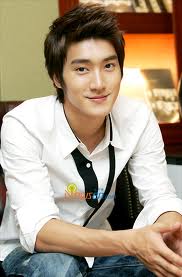 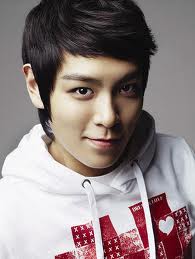 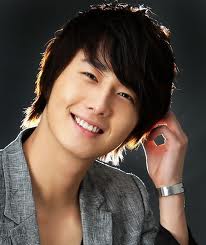 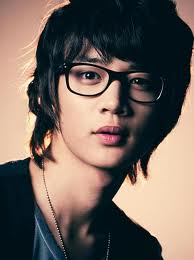 KENNETH ♥                  GERALD ♥                PAUL ♥ 		  ALEX ♥SINONG BET NYO ? tse ! XD♫ CHAPTER THREE ♫   PART I :   ♪  * FIRST PART *♪  [ PAUL'S POV ]HI , ako nga pala si PAUL NEVALGA. 4th yr. na ko sa st. paul academy .ako naman si MR. FRIENDLY sa grupo namin.aaminin ko magaspang ako sa iba , pero minsan lang .hindi kasi uso ang love samin eh .. except sa babaerong si kenneth .haha joke !! . pero one day nakilala ko ang isang babaeng ubod ng ganda at ang astig pa !!haha sya nga pala si AYA. isa din syang leadista tulad ko ,kaya nga mas naging interesting pa sya para sakin .kaya naman , niyaya ko na syang makipagdate . buti na lang at pumayag .SABADO . 8am .sana naman may mangyaring maganda .wish ko lang .. ^______________________________^hindi ko muna ipapaalam sa iba.mamaya mangasar na naman yung mga loko na yun eh .haha  [ ALEX'S POV ]hi , ako naman si ALEX FRANCISCO. 4th yr. din ako sa st. paul academy .ako naman si MR. SMILE , masiyahin daw kasi ako eh .makulit at magaspang din . pero sa ayaw ko lang yung ugali ha !pero mabait naman ako , medyo makulit lang talaga ..isa akong drummer sa isang banda na naging sikat sa buong bansa.akala ko hindi na ako makakahanap ng matinong babae .not until i found her . i mean si CASSIDY .na drummer din sa banda nilang chocolate.ang ganda nya , at kapag kausap ko sya ewan ko parang nangangatog ako.hahahahahayyyy !!kaya niyaya ko na syang makipagdate .sayang naman yung chance ko diba ?haha .buti na lang at pumayag sya .SABADO . 8amsana po maging maayos ang lahat .secret ko muna to sa iba .kinakabahan ako eh . daig ko pa babae .para tuloy ang torpe kong tignan . haha  [ GERALD'S POV ]ako naman si GERALD CHAVEZ , at hindi gerald anderson ok !!haha 4th yr. din ako same school sa kanila , at ako naman ang BASSIST samin.ako naman si MR. BOOK WORM samin. haha weh ? bookworm daw ?haha . ako naman , mailap ako sa babae kasi bukod sa pagbabanda eh ,pag aaral ang inaatupag ko . kahit sabihin pa nating sikat talaga kami sa mga babae .ayoko pa din , meron kasi akong standards pagdating sakanila eh .pero nung makita ko si NANA . parang ewan , natuwa ako sakanya.hindi dahil maganda sya , or matalino din ata ?siguro kasi .. ang dami kong pagkakaparehas sakanya .yun nga siguro yung dahilan ..kaya niyaya ko na syang lumabas . pero dahilan ko sasamahan ko syang bumili ng libro.palusot ko eh ! TORPENESS !! pero awa ng dyos pumayag naman sya .salamat god !! secret muna to .haha gusto ko kasing maging maganda ang kakalabasan namin eh . [ KENNETH'S POV ]eysus !! kilala nyo na ako eh . ako lang naman si KENNETH TAN .4th yr. at nagaaral sa st. paul academy .kilala ako bilang MR. ARROGANT . ewan ko ba kung bakit yun ang tawag sakin . wapakels!!ako naman ang VOCALIST at sa rythm .kilala ako sa mga babae talaga . ok ! aminin na natin na ako lang talaga ang di matino sa grupo namin.siguro nahawa ako at nayabang sa bandang PHANTOM RED na pinangungunahan ni jeremy.si JEREMY na karibal ko talaga sa lahat .hindi kasi ako natuwa sa ginagawa nila , lalo na sa kapatid ko.ang kapatid ko kasi ay biggest fan ng phantom red ..at matagal na syang may gusto kay jeremy . mahal na mahal na nga nya eh .pero wala , hindi lang sya pinapansin nito kaya naaawa ako.humanda ka jeremy kukunin ko ang lahat sayo !! at sisiguraduhin kong magbabayad ka sa ginawa mo sa kapatid ko .pero haha , nga pala muntik ko ng makalimutan .haha na black mail ko nga pala si CHIHARA .Mahirap na kasi kapag bigla syang maagaw ni jeremy eh .uunahan ko na !!haha . SABADO . 8am .ang araw ng paghuhukom !! kaya natin toh !!  [ HANNA'S POV ] -kinagabihan-nakita kong naguusap yung apat sa sala . parang medyo narinig ko na about sa date ?kaya ayun , naisip ko na baka gusto na nilang maging babae ..pero mali .mukhang mali nga ako .narinig ko kasi na , gagamitin na lang yung mga lalaki na yun para sa sarili nila.nakow ! i need to rescue them na !!kaya naman lumapit ako ." TSK . TSK .. " -sabi ko sakanla." ehh ? bakit hanna ?? " -tanong naman nila." dagdag kasalanan nyang gagawin nyo .. ang paggamit sa kapwa ? tsk tsk . bad girls " -sabi ko ." ano bang sinasabi mo ?? " -tanong naman ni nana. " NANA . alam kong ikaw ang may pakana sa mga binabalak nyo ..pero sinasabi ko sa inyo na , ayusin nyo lang! mahirap maparusahan ulit .. " * tapos nagyukuan sila  *" tutal date nyo naman bukas , try nyo munang tignan kung may good side sila , kung meron then wag nyo ng gamitin sa halip kaibiganin nyo na lang ..kung wala , bahala na ang nasa taas nun .. " -sabi ko naman." osige po .. " -sabi nila .hayy ! sana lang gawin ng mga bata tong sinasabi ko .umayos sila ! pag lang nagkapalya na naman sila .baka maging palaka na naman sila.teka , bakit ba ko laging kinakabahan kay chihara ?anak ng tokwa naman oh ! bakit kasi hindi magpakababae kahit isang beses yung babae na yun eh !hayy , panginoon ko . patnubayan nyo po sila .AMEN !!  - NEXT DAY - [ NANA'S POV ]dahil may point naman yung sinabi ni hanna kagabe .change plan naman kami . haha ano beee ! mauutak ata kami noh !haha . * pumunta na ako sa park , kunwari di ko alam na sa park din pupunta yung iba .. *" kanina ka pa ba ?? " -tanong ko kay gerald." ah hindi , kadadating ko lang .. " -sagot naman nya ." mabuti naman .. " -sabi ko sabay ngiti. * tapos dumating na sila aya , chihara , nana , paul , alex at tsaka sila kenneth .. kunwari COINCIDENCE lang ang lahat pero planado yun !! haha  *" OH KAYO PALA ? ANONG GINAGAWA NYO DITO ?? " -tanong naming lahat ng sabay sabay." MAY DATE KASI KAMI ni ... " -sagot din naming lahat ng sabay sabay ulit . * tapos nagtawanan kami  *" mukhang pare parehas yung araw at oras na napili natin aa .. " -sabi naman ni gerald." oo nga eh , pano group date ba toh ?? " -tanong naman ni alex." ah hindi !! " -napasigaw naming tatlo , walang paki dun si chihara ! yaan nyo na ! haha." ahh ganun ba , osige .. let's go na .. " -sabi naman ni gerald." teka , tutal nandito na din naman tayong lahat . lagyan na natin ng twist ..may limit ang date na to . hanggang 8pm lang .. pagsapit ng 8pm ,dapat ang lahat ay nasa garden park na . ok ba yun ? may fireworks display kasi eh .. " -sabi naman ni aya." ah sige sige .. " -sabi naman namin .then naglargahan na .haha saan naman kaya kami makakarating nito ?hayyyyyssss .. -- > ready na si next part .ang tanga ni kenneth noh ? haha . galit na galit sya kay jeremy .pero di nya alam na si jeremy at si chihara ay iisa lang .haha RIOT toh dre!! abangan nyo ha !! :)))))))))))♫ CHAPTER THREE ♫   PART II :♪ * CASSlex *♪ [ CASS' POV ]hala ! ako pa nga naman daw ang una ah ! ayos 'tong author na toh ! ay ! ay !! tsk tsk .pero , sige umpisahan na natin.after naming maghiwa hiwalay .san naman kaya ako balak dalhin ng lalaki na toh ?teka , dapat ko bang ilista lahat ng good things at bad things na magagawa nya ?ahh ummm . ewan ko ! haha .kaso , naka disguise nga pala kaming lahat.alam nyo na! mahirap na ang machismaks !naka shades kaming walo .pagandahan pa yan ! haha ." ano , san ba tayo pupunta .. ha ? " -tanong ko naman * with cute voice *" ah eh , sa TOM'S WORLD na lang ! may drum game dun !! masaya ! " -sabi nya sabay ngiti." talaga ? ok sige sabi mo eh .. " -sabi ko . * tapos pumunta na lang kami dun *" oh nice ! dalawa yung set . ano laban ?? " -sabi nya sakin." ehh ? aa , ako pa hinamon mo ! game ako dyan !! " -sabi ko naman * tapos nakipaglaro na ko sakanya *aba ! ang galing din nya ha ! tuloy nauwi sa TIE ang lahat .yabang nito ! tse ! XD * tapos kumain na lang kami sa may mcdo *" ito na po miss ang pagkain .. " - sabi nya sabay ngiting wagas " ah , naku salamat .. " -sabi ko naman ." walang anuman yun .. " -sabi naman nya ." teka tatanungin lang kita , ikaw ba .. mahilig ka din ba sa mga babaeng magaganda ?pinaglalaruan mo din ba sila ? hindi sineseryoso ? at sinasaktan lagi ?ganun ka din bang klase ng tao ?? " -tanong ko * sabay tingin ng diretso *" nagkakamali ka , oo sabihin na nga natin na mukha akong easy go lucky ..parang may sariling mundo o sabay sa agos ng buhay pero ..sa buong buhay ko hindi ko pa nagagawang manakit ng damdamin ng babae.siguro kasi naiintindihan ko na may damdamin din sila .. paano naman kaya ang magiging first gf ko kung sa umpisa palang eh ,may nasaktan na ko .. parang nakakahiya naman yun diba ? " -sabi nya * sabay ngiti ulit *sa di malamang dahilan , tumutulo na pala ang luha ko .tama sya , TAMA talaga sya .nakakahiya nga yun . parehas kaming easy go lucky .. pero .hindi ko naman naisip na may ganun palang pakiramdam ang mga babae pakiramdam ko tuloy , napakasama ko .ang sama sama ko . :((((((((((((((((((( * tapos may biglang nagpunas na lang ng luha ko .. *" naantig ka ba sa mga sinabi ko ? ok lang yan !! " -sabi nya * tas ngiti ulit *" walang duda na ikaw nga talaga si MR. SMILE .. alam mo kasi , easy go lucky din ako tulad mo .. pero iba ako sayo ..  ako kasi , hindi ko talaga iniintindi ang nararamdaman ng ibang tao . kaya naman , hindi ko alam na may nasasaktan na pala ako . madaming salamat , natauhan ako dahil sa mga sinabi mo .. " -sabi ko naman . * tapos ngumiti lang sya ulit *" haha . tahan na , alam mo , tutal hindi pa naman natin nagagalaw yang pagkain natin , mabuti pa .. ibigay na lang natin yan sa mga batang nasa labas .. " -sabi nya * sabay turo sa likod *nagulat ako . oo nga noh ? may mga batang palaboy nga sa labas.akalaing mong .. GENEROUS pala tong tao na to ?nice one !! ililista ko lahat ng yun !! * tapos binalot na lang namin yung pagkain tsaka lumabas. tapos binigay namin yung pagkain. umupo na lang kami sa labas at bumili na lang ng simpleng cotton candy *" alam mo para kang cotton candy . " -sabi ni alex." bakit naman  ? " -tanong ko naman ." eh kasi cute ka ng tignan , ang sweet mo pa .. haha ang kornii ko !  " -sabi nya .DUG . DUG . DUG ! * tapos napalunok ako bigla *WALANG GANYANAN MGA DUDE !feeling ko tuloy ang gay ko ! haha .pero bakit ganto ? mula nung marinig ko yung mga salita na yun galing sakanya .para bang nagiba na yung tingin ko sa kanya ?para bang .. mas gumaan ?bakit ?? normal ba to ? hindi ko naman siguro sya ginagamit diba ?kasi hindi ko naman ginusto na maramdaman to.hindi pa ko nakaramdam ng gantong kaba noon.kaya kakaiba . masaya na parang gusto kong sumabog .pero parang nakakahiya .ano ba toh !!!!!!!!????????????" oh bakit ? nakornihan ka ba ? sorry naman ha , hindi kasi ako magaling dun eh . " -sabi nya." hindi aa , natuwa nga ako eh , tsaka .. naappreciate ko din .. :))))))))) " -sagot ko naman." talaga ?? mabuti naman . haha !! tara ! gala gala muna tayo !! sayang oras !! " -sabi naman nya. * tapos binigay ko yung kamay ko sakanya *ehemm ! may nalalaman na kaming HOLDING HANDS !ang gay ko na !! waaa !!!!!HINDI ! BABAE KAYA AKOOOO !OO ! BABAE NA TALAGA AKO NGAYON !!!!!!!!!!!!!!!!!!!!!!!!!!at lahat at kilos at galaw ng babae .kahit ano man yun ay gagawin kooooo !!!!!!!!!!!HAHA . [ ALEX'S POV ]ang saya saya ko naman talagaa !haha , kaso kanina parang nagulat ako sa tanong ni cassidy .hmm . bakit ? pinaghinalaan nya ba akong manloloko ?anak ng ! ganon ba talaga tingin nila sakin ??siguro kailangan ko ng bawasan ang kakulitan ko .parang napapahamak na kasi ako eh .haha .heto kami ni cassidy .GALA . GALA .GALA . * punta sa isang boutique , sukat sukat * * punta sa sinehan , nuod nuod * * punta sa kainan , kain kain * * punta sa record bar / store , kinig kinig .. tingin ng cd . *buti na lang at walang nakakahalata samin .wooshh !!" ay PALAKA !!  " -sigaw nya ." ha ? bakit anong nangyari sayo ? natapilok ka ba ? " -tanong ko naman sakanya ." naku hindi ! ayun on ! si kero keropi ! ang kyot kyot !! " -sabi naman nya ." aa , haha sige bibilhin ko para sayo .. " -sabi ko naman." talaga ? naku salamat ha ! thank you !! " -sabi nya * sabay kinisan nya ko sa cheeks *" aahmm * BLUSH * walang anuman " -sagot ko sabay iwas ng tingin sakanyashit ! namumula ako ! nakakahiya ! ano ba yan !! asan na kaya yung iba ? sana wag ng matapos ang araw na to !haha .-- > sa next update si nana naman .♫ CHAPTER THREE ♫   PART III :  ♪ * GEna' *♪ [ NANA'S POV ]ano ba yan ! kala ko kung san nya ko dadalhin .bakit sa recto ? aah ! dahil dito madaming libro .mautak talaga tong lalake na toh ah !date ba to ? ba't wala syang kate taste sa place.walang kwenta ! haha." ano , san naman tayo pupunta ?? " -tanong ko sakanya ." may bibilhin lang tayong libro para sayo .. alam kong matutuwa ka dun . " -sabi naman nya." ha ? eh pwede naman sa national bookstore na lang aa ? " -sabi ko naman." ah , eh kasi mas mura dito .. tsaka ito lang yung place na may nagbebenta nun .. " -sabi nya." ok . " sabi ko naman. * tapos pumunta kami sa isang bilihan . tapos bumili sya .. *" ano ire ?? " -tanong ko naman." shhss. mga novels yan . tapos madami akong biniling manga para matuwa ka . " -sabi nya sabay ngiti." manga ? you mean comics ?? ah naku salamat . " -sabi ko naman.shet ! ang daming manga nito ah ! di ko alam na meron pala nito dito.grabe ! pano nya kaya nalaman na nagbabasa ako ng ganto ?astig aa . baka may pyshic power sya ? ah hindi naman siguro .. * tapos sumakay kami papuntang baywalk * UPO . UPO . kaen . kaen din .." alam mo ba , itong libro na to ang pinaka paborito ko .. alam mo kung bakit ? eh kasi ito lang yung tanging kwentong nakapagparealize sakin na mahalaga pala ang mga kaibigan. na sa buhay ng tao , nakatakda ng makakilala tayo ng isang kaibigan .isang kaibigan na handang magpakatotoo habang buhay ..basahin mo , baka sakaling matuwa ka .. " -sabi nya * tas ngiti *" salamat . hindi ka ba socialize dati ? " -tanong ko naman sakanya ." hindi eh , puro pag aaral lang ang alam ko . pero nung makilala ko sila ..nagbago ang lahat .. " -sagot naman nya ." eh , sa mga babae ? nagbago din ba ang tingin mo sa mga babae ??  sabihin mo nga , mahilig ba kayong magpaiyak at manggamit ng babae ? "-tanong ko naman sakanya * tas tingin sakanya ng diretso  *" hindi noh ! ako kasi , mataas masyado ang standards ko sa mga babae.tsaka kung hangga't hindi  pa dumadating sakin ang pakiramdam ng pagibig eh , hindi muna ako makikipag relasyon .. " -sagot naman nya ." talaga ? bakit naman ? bakit naman masyadong napakahalaga sayo ng pakiramdam ng PAGIBIG  ?? pwede naman tayong mabuhay kahit wala nyan diba ? "  -sabi ko naman sakanya ." dyan ka nag kakamali . ang tao , ayaw man nya o gustuhin man nya ..makakaranas talaga sya ng pakiramdam na pagibig . kung wala , magiging manhid naman sya nun .. sinasabi ko sayo , hindi ka magiging masaya pag walang pagibig .. " -sabi naman nya." talaga ? pano naman nasabi ? " -sabat ko pa ." haha eh kasi , kulang ang buhay pag walang pagmamahal .hindi ka magiging masaya pag kasama mo ang isang tao .hindi ka makakaappreciate ng mga bagay bagay ..kahit sabihin pa nating masakit ang magmahal ..ang pagibig ay pagibig . nakikita at nahahanap lang natin sa tamang tao .. "  * tapos napatigil ako sa sinabi nya  *tama sya , kaya pala all this time na ang dami kong dinedate eh ..ni isa wala akong naramdamang saya kasi di ko naman talaga sila mahal eh .niloloko ko lang pala at sinasaktan ang sarili ko sa pagpilit ng mali .bukod pa dun , ang daming babae ang nasaktan ko na .hindi ako nagiisip . all this time .. naging isang IMMATURE talaga ako.haist , ang sama ko naman .ang sama sama ko !! " nana ? bakit ? may problema ba ? " -tanong nya sakin." ah wala naman . mabuti pa , mag ocean park na lang tayo ? " -aya ko sakanya ." mabuti pa nga , tara na ? " -sabay abot nya ng kamay nya sakin.* then , binigay ko naman yung kamay ko  *sige kahit once in my life lang eh maging masaya naman ako sa date ko.it's GAY i mean it's GIRL TIME !!!!!!!!!!!haha . oyeah . [ GERALD'S POV ]Pumunta naman kami ni nana sa ocean park.kala ko seryosong tao tong si nana . loka loka din pala .haha nag eenjoy akong kasama sya !! haha. * tingin ng isda dito .. * * tingin ng isda doon .. * * GALA *  * pahinga muna sa starbucks *" nag enjoy ako , salamat .. " -sabi nya . * sabay higop nung kape *" ako din , salamat .. ayy teka * sabay punas nung dumi sa malapit sa labi nya *  ayan wala na " -sabi ko sabay ngiti. * tapos natulala lang sya sakin , napatingin tuloy ako sa mga mata nya ..  maya maya namumula na pala kaming dalawa , iwas muna .. *" ahahaha . ahehehe . " -sabi nalang namin * sabay tawa *" tara doon na lang muna tayo sa labas , masarap ang simoy ng hangin dun ” -sabi ko ." oo sige . " -sabi nya sabay ngiti.i love this day ! sana di na matapos to ! haha .kinikilig ako deep inside ! haha. [ NANA'S POV ]teka nag blush ba ako kanina ?bakit ganto ? KUMAKABOG ANG DIBDIB KO.ang lakas ng tibok ng puso ko .kinakabahan ako .NATATAE NA BA AKOOO ?ay hindi naman siguro .eh kung hindi eh ano to ?ngayon lang kasi ako nakaramdam ng ganto eh .pero , masaya akong nakasama ko si gerald.masaya pala syang kasama .nakakalimutan kong hindi ako si finn .kundi si FIONA MENDOZA.kilos , katawan , mukha , o anyo , maging pananalita .at kahit sa nararamdaman .babaeng babae na nga ako !! waa !! ano ba tohh !!!!!bahala na nga !--> next update . sila AYA at PAUL naman.♫ CHAPTER THREE ♫   PART IV :♪ * PAUlyssa *♪ [ PAUL'S POV ]Para maiba naman ! ako muna ang mag PPOV.ok !!!!!!!!!!!!!!nga pala , dinala ko naman si aya sa isang mango farm .haha ewan ko ba , basta ito na kaagad ang una kong naisip eh ." wow ! ang daming manga !!! " -sigaw nya ." haha panu ? mag harvest na tayo ?? " -tanong ko naman sa kanya ." oo ba !! " -sagot naman nya . * tapos yun , tulungan kaming dalawa *" hey hey , isipin mo ito lahat ihaharvest mo sa farmville !!! HAHAHAHA " -sabi nya sakin sabay tawa . " grabe ka naman ang dami masyado ! tas ako lang magisa ? ayy garaabbbee !! " -sagot ko naman. * tapos tumawa lang sya .. * wawaaaahhahahawwwww . ANGEL'S LAUGH !! NAKAKITA NA DIN AKO SA WAKAS !!!! HAHA. Ang bait bait naman nya . hahahaahayy ! [ AYA'S POV ]napipilitan lang ba akong pakisamahan tong taong to o nageenjoy ako ? hindi ko alam . !!! * maya maya , natapos na kami ng paghaharvest , pahinga muna kami *" hey paul , tignan mo yung babaeng yun . masyadong maliit ang balakang nya ..tapos yung dibdib nya  parang di pa angkop sa katawan nya .. "  -sabi ko sabay tawa ." aa ang gaspang ah .. " -sabi naman nya sabay tawa din." eh kasi nga prangka ako ! alam mo bang madami na kong napaiyak na .. -- " -sabay napatigil ako." napaiyak na alin ?? " -tanong naman nya." na kaklase ! haha . ang bad ko noh ?? " -palusot ko naman." ah , haha bago bago na .. " -sabi naman nya sakin ." masama ba maging prangka ? " -tanong ko naman." ah , eh, hindi naman . nagiging totoo ka lang kaso .. syempre kailangan mo din intindihin ang mararamdaman ng iba .. " -sagot nya ." yeah your right .. " -sabi ko naman sabay yuko.all the girls that i called dirty slut . bitches .. hindi ko naisip na may pakiramdam din pala sila .i'm too tactful and ignorant .nahihiya tuloy ako sa mga nagawa ko . :((((((((((" HEY AYA ! look !! " -sabi ni paul * sabay turo dun sa pond *" ano yen ?? " -tanong ko naman ." let's get closer , pero quiet lang tayo . " -sabi nya * tapos hawak ng kamay ko *" ah ok po .. " -sagot ko naman .wow !! isang real SWAN ! ganda ganda naman ! * tapos nagtago kami dun sa may malaking bato . *" ang ganda noh ? kaso mailap kasi sila eh .. parang ikaw , " -sabi ni paul." ha ? may sinabi ka ba ? " -tanong ko naman ." eh ? wala wala !! " -sabi nya * sabay namula * * maya maya , napatingin ako sakanya  *ah pogi pala talaga . DUGUDUG . DUGUDUG . ano teeewwww ???napatingin lang ako me ganto na ? kalokohan na ire ! * maya maya , napatingin ako dun sa tabi ko sa baba , sabay may KUMOKAK *" PALAKAAAAAAAAAA !!!!!!! " -napasigaw ko * sabay nadaganan ko si paul *  * FACE TO FACE *   * EYE TO EYE *  * BLUSH * * IWAS *" ahh sorry , ano kasi .. may palaka kasi kasi eh .. eh ano kasi , takot ako dun eh .. " -sabi ko naman * sabay pikit at nangangatog *" ok lang , nandito naman ako eh .. " -sabi naman nya ." SALAMAT .. " -sabi ko naman." HAHAHAHA ! TAKOT KA PALA SA PALAKA HA !! naku ! naku !! " -sabi ni paul * sabay ngiting ewan *" wag ka ngang ngumiti na parang may masama kang binabalak !! " -sigaw ko naman ." HAHA , AYA MAY PALAKA !! " -sigaw nya ." saan ? " -sabi ko naman * tas napayakap agad ako * " HAHA AYOS PALA TO EH !! Haha !! " -sabi naman ni paul sabay tawa . * tapos hinampas hampas ko sya *" MANYAK !!!!!!!!! " -sigaw ko ." ANO ? HINDI AA !! " -sigaw naman nya ." HMP !! dito ka nararapat !!! " - *sabay nilaglag ko sya sa may pond *" AYA !!!!!!!!!!!! " -sigaw nya ." HAHAHAHAHAHAHA !!!!!!! MALIGO KA MUNA DYAN HA ! BABAYOOOO !! " -sabay takbo koang saya pala ng araw na to ?ba't kaya? haha hindi ko din alam eh . ahahahayy !i loved being ALYSSA JAIME !! SOBRA ! : ))))))))))))))))))--> next update eh kala CHIHARA at KENNETH naman.like ang PAUlyssa ?VOTE NA ! :))))))))  ♫ CHAPTER THREE ♫   PART V :  ♪ * CHIKEN *♪ wahahaha ! nice ! ganda ng name aah ! CHIKEN !!  I HEART CHIKEN !!!!!!!!!! :))))))))))))))))))) [ KENNETH'S POV ]grabe naman 'tong si chihara makapag request! hindi naman to date eh ! ang date eh yung tipong sweet !eh ba't dito ? ba't dito sa air soft field ?POWE ! XD" hoy ! kalaban kita ha ! maghanda handa ka na !! " -sabi nya sakin * dila *" opo miss !! " -sagot ko naman.simulan na ang laban .isipin ko nga , may pagka tibuin ba talaga 'tong si chihara ?gaaraaabe kasi eh !tapos maya maya bigla syang lumabas na mukhang pagod na pagod,at parang di na kaya ang katawan ." kenneth  .. tulungan mo ako .. " -sabi nya * sabay paaawa face * * ako naman si tanga , tumakbo agad ako sakanya *" ok ka lang ba ? " -tanong ko * concern *" HEHE , * sabay ngiti bigla * BOOOOM !!!!!!! " -sabi nya * tapos binaril nya ako *don't cha worry ! airsoft lang to . kaso talo naman ako ." HAHAHAAHAHAH ! ANO UTO UTO ?? ! " -sigaw nya sabay tawa. " ikaw na babae ka !!!! " -sabi ko naman  * tapos palapit ako ng palapit sakanya *" tumigil ka ! hanggang dyan ka na lang !!!!!!!! " -sigaw naman nya . * ngumiti ako , tapos naglalakad padin  ako habang papunta sakanya . maya maya , nacorner na sya dun sa may wire wall . *" alam ko namang may kahinaan ka din .. " -sabi ko sakanya ." lumayo ka nga sakin !!  " -sigaw nya * tapos pinipilit nyang makawala *" let see .. " - * sabay hinipan ko yung tenga nya * sa di malamang dahilan bigla syang nanlambot at namumula pa ." GOTCHA !! * tapos ngumiti ako * ALAM KO NA NGAYON , chirihana " -sabi ko. * sabay kinagat ko yung tenga nya *" wag ! pls .. wag dyan . kenneth , tigilan mo na  " -sabi nya ng dahan dahan . pulang pula na talaga sya as in !! laptrep ako eh .ang kulit ng weakness nya, haha. * tapos binitiwan ko na sya *" haha , magiingat ka kasi ok !! * bumulong muna ako * wag kang mag alala ..aalagaan ko yang tenga mo .. " -sabay talikod ko.haha tuwang tuwa talaga ako sakanya eh .ano yun pala weakness mo ha ! hindi ka na makakawala sakin next time chihara.^__________________________________________________^ [ CHIHARA'S POV ]aba ! lokong lalaki yun aa ! KAINIS !!!!!!!!!!!!!! ANG KAPAL NG MUKHA !!!!!!!MANYAK PAAAAAAAAAAAAAAAA!!!!!!!!!!!!!!!Lagot ka sakin !! hahanapin ko din ang weakness mo .hmm . tignan natin .tinawag nya ko sa buong pangalan diba ?eh kung .. hmmm .HAHAHAHAHAH .iba na ngang matalino !!!!!!!!!!!! " KEN KEN !! " -sigaw ko. * sabay napatigil sya *" ui KEN KEN !!!! " -sigaw ko ulit .  * wala pa din syang imik *" kenken .. nagugutom na ako .. " -sabi ko * tapos touch dun sa braso nya *wala pa ding imek si tanga .haha mukhang epektib din aah ah alam ko na !!!" ken ken , masyado ka ng natutulala dyan* sabay bulong sakanya *  HALIKA NA ? "  * sabay natumba sya  *" HAHAHAHAHAHAHAHHA !!!!!!!!!!!! BOOOOOOOOM !!!!!! " -tawa lang ako ng tawa habang naglalakad palayo.sino ba namang hindi matatawa sa naging reaksyon nya .mukhang takot na takot sya pag tinatawag syang ken ken aah .haha . -MAYA MAYA-Nagpaghinga muna kami sa isang café .inom inom din.kaen kaen ." ok ka na ba ? " -tanong ko sakanya ." oo ok na ako . " -sabi naman nya na namumula pa din." haha . ok ok . well ngayong alam na nating ang kahinaan ng isa't isa .. pwede ba , satin na lang yun ? " -sabi ko sakanya ." ok ok .. " -sagot naman nya." thanks for this day . nag enjoy talaga ako .. kahit na wala naman akong nalamang mabuti sayo. ok lang at least naging masaya ako .. " -sabi ko naman." alam mo ba kung bakit ganto ako sa mga babae ?  kung bakit ako lang ang hindi matino sa grupo ? "  -sabi nya bigla ." hindi bakit ?? " -tanong ko naman." dahil kay jeremy ng bandang phantom red " -sagot nya * sabay seryoso ng mukha * * biglang nanlaki ang mata ko sa narinig ko at natigilan ako *" aagawin ko ang lahat kay jeremy !! at sinusugarado kong ipaghihiganti ko si jasmin ! napaka walang puso nya ! hinding hindi ko sya mapapatawad !! " -sabi pa nya .tapos napatigil na talaga ang mundo ko. si jasmin ? anong kinalaman ni jasmin ?don't tell me , isa si jasmin sa mga nasaktan ko ng di sinasadya ?kaya ba galit na galit talaga sakin tong si kenneth ?ba't ganun ? ba't parang nakaramdam ako ng kirot ?nasaktan ba ako sa mga nalaman at sinabi nya ?hindi ko alam ." chihara ? ok ka lang ? " -sabay tanong ni kenneth." oo , ok lang ako .. " -sabi ko * then , tumayo ako at lumabas *ang sama sama ko .pano ko sasabihin sa kanya na ako si jeremy ?eh paano si jasmin ?bakit ba ako nasasaktan ngayon?nasasaktan ba ako kasi , mukhang gusto nya si chihara .at galit galit naman sya kay jeremy .hindi ko na alam . naguguluhan na tuloy ako.-- > abangan si next chapter na lang .ok din naman ang chiken diba ?vote na !!!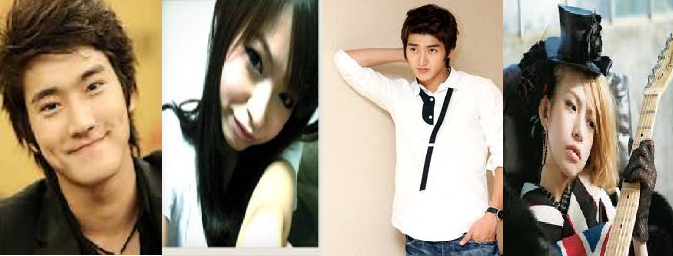 							:: CHIken ::♫ CHAPTER FOUR ♫  Part I  : ♪ * a GIRLs HEART *♪ [ NANA'S POV ]8PM na ! haha . nandito na kami ngayon sa park .ang daming tao . manunuod siguro sila ng fireworks display haha .bago kami pumunta ni gerald dito ay bumili muna kami ng pagkain.haha , matatakaw kasi sila aya tsaka si cass eh ." dito na tayo umupo nana .. " -sabi naman ni gerald sakin." ah , salamat .. napaka gentlemen mo naman .. " -sabi ko naman.edi yun umupo na muna kami .tapos kwentuhan na din habang hinihintay ang fireworks display.haha . natutuwa na ko masyado. [ CASS' POV ]kami naman ni alex bumili naman kami ng inumin . syempre puro beer na naman yun.si nana kasi talaga ang mahilig nun eh haha" wag kang masyadong iinum ha ! " -sabi sakin ni alex." eh ? ba't naman ?? " -tanong ko naman sakanya * pout *" ano kasi .. * blush * basta !! " -sabi nya sabay yuko." HAHAHAHAHAHAHA ! opo " -sagot ko naman.* tapos nagtawanan kami *parang hindi pa talaga tapos 'tong araw na toh aah .haha kinikilig ATA ako ?HAHAHAHAHAHAHAaaaaayyyy . [ AYA'S POV ]syempre wala kaming ambag ni paul . haha chiks sila ha !pero nagdala pala kami ng mga manga na nakuha namin kanina at kung ano anong prutas. nag enjoy talaga ako dun ! feel ko nga namumula pa din ako eh haha ." paul tignan mo yun oh ! yung babaeng maikli yung buhok , maganda sya kaso di ko trip yung kasama nyang lalaki .. " -sabi ko * sabay tawa *" ehh ? bakit masyado bang maganda yung babae para samahan nung lalaki ?  awts naman yun .. " -sabi naman nya * sabay yuko *" HAHAHA !! ikaw naman! di ko sya trip kasi masyado syang torpe * sabay tingin sakanya *  diba ?? haha " -sabi ko * tas ngiti *" OO NA !! * sabay blush * hindi na nga ako magpapakatorpe eh .. " -sabi nya." ha ? may sinabi ka ba ?? " -sabi ko naman ." WALA !! " -sabi nya * tas iwas ** tapos tinawanan ko lang sya saka ko sya kiniliti *aba aba !! naku alyssa ! nageenjoy ka na ha !nakooowww ! HAHAHAAHA . ok lang naman siguro yun ? haha [ CHIHARA'S POV ]" ok ka lang ba ? chihara ? kanina ka pa kasi tahimik eh .. " -tanong ni kenneth ." Tumahimik ka nga KEN KEN !! " -sigaw ko ." wag mo na nga akong tatawaging KEN KEN pwede ba !!! " -sigaw naman nya." damette yo ! baka desu !! " -sabi ko .{ means : SHUT UP , YOU IDIOT ! }" ANOO ? ano ba yang mga pinagsasabi mo ?? " -tanong naman nya." wala ! sabi ko idiot ka ! IDIOT ! JERK ! STUPID ! MORON ! DREK ! " -sigaw ko" may galit ka ba talaga sakin ?? " -tanong pa nya." wala akong galit sayo !!!!!!!!! nalulungkot lang ako.. " -sabi ko * then yuko *" kung nalulungkot ka , edi papasayahin kita ! " -sabi nya * then ngiti * * tapos kinuha nya yung gitara nya sabay biglang kanta *♪♪ The strands in your eyes that color them wonderfulStop me and steal my breathAnd emeralds from mountains thrust toward the skyNever revealing their depthAnd tell me that we belong togetherAnd dress it up with the trappings of loveI'll be captivated, I'll hang from your lipsInstead of the gallows of heartache that hang from aboveAnd I'll be your cryin' shoulderI'll be love's suicideAnd I'll be better when I'm olderI'll be the greatest fan of your life  ♪♪ * naglapitan na lahat ng tao para panuodin sya *♪♪  And rain falls angry on the tin roofAs we lie awake in my bedAnd you're my survival, you're my livin' proofMy love is alive and not deadAnd tell me that we belong togetherAnd dress it up with the trappings of loveI'll be captivated, I'll hang from your lipsInstead of the gallows of heartache that hang from aboveAnd I'll be your cryin' shoulderI'll be love's suicideAnd I'll be better when I'm olderI'll be the greatest fan of your lifeAnd I dropped out, I burned upI fought my way back from the deadTuned in, turned onRemembered the thing that you, you said ♪♪pwede sigurong mahulog ang loob ko sa kanya .pwedeng pwede yun kasi nakakaya nya kong dalhin at mabago .pero hindi eh , pag nalaman nya ang totoo na ako ..at yung taong kinaiinisan nya ay iisa .hindi ko siguro makakayang marinig ang lahat ng sasabihin nya pag nagkataon.ganun ba ako naging kasama noon ? mas masama pa ba sa mga ginawa nila stephen , finn at xavier noon ?ganun ba talaga ako kalupit sa mga babae ?hindi ko naman sinasadya eh .sadyang ayoko lang talaga kasi ayokong umasa sila .pero mali pala ako , hindi nga sila umasa sa halip nasaktan naman sila .gusto ko mang humingi ng tawad sa lahat ng nasaktan ko .pero hindi ko naman alam kung pano.sorry kenneth . hindi ko sinasadyang pati ikaw ay madamay dahil sa pinaggagawa ko.di ko inisip lahat . napaka IMMATURE ko . wala akong kwentang nilalang !!♪♪  I'll be your cryin' shoulderI'll be love's suicideAnd I'll be better when I'm olderI'll be the greatest fan of your life ♪♪ * tumayo ako na dapat mag wawalkout na ako , pero natigilan ako kasi .. mas nilakasan pa nya ang pagkanta ..* ♪♪  I'll be your cryin' shoulderI'll be love's suicideAnd I'll be better when I'm olderI'll be the greatest fan of your lifeThe greatest fan of your lifeThe greatest fan of your life. ♪♪ * pagkatapos nyang kumanta , nilapitan nya agad ako at hinawakan ako sa braso *" at san ka pupunta ? hindi mo ba naintindihan yung kanta ko para sayo ?I'LL BE YOUR CRYIN' SHOULDER ! nandito lang ako kapag nalulungkot ka .pramis ! hindi naman kasi kita pinagtritripan lang noh .kung ayaw mong maniwala edi wag , gagawa na lang ako ng paraan .. " -sabi nya." Nande sonna-koto shita-no? " -sabi ko.{ means :  WHY DID YOU DO SUCH THING }" ehh ? ano daw ?? " -sagot naman nya." baka-da !! baka ja -nai yo ! " -sigaw ko pa .{ means : WHAT YOU DID IS STUPID , YOU'RE STUPID }" ano ba !! hindi ako nag aaral ng japanese ! " -sigaw naman nya " arigatou gozaimasu .. suki desu .. " -sabi ko * then kinisan ko sya sa pisngi. * * sabay putok ng fireworks * { sabi ni chihara pala kanina ay " thank you very much , i like it " } * pagbitaw ko sakanya mula sa pagkakahalik sa pisngi , tumingi ako sakanya , ngumiti then nag bow sign of thank you .. pero nagulat na lang ako sa ginawa nya .hinila nya ako bigla sabay hinalikan sa lips *O_________________________________O nanlaki ang mata ko nun .nagulat kasi ako sa ginawa nya .gusto ko mang bumitaw pero napapikit na lang ako .bakit ganto ? ano ba tong nararamdaman ko .hindi ko mapaliwanag ! bumibilis kasi ang tibok ng puso ko talaga.at hindi ko sya mapigilan .* then napabitaw na sya *" sorry . hindi ko napigilan ang sarili ko .. " -sabi nya ." ...  * smirk *  MANYAK ka kasi .. " -sabi ko * then talikod *" ano ? well kung sa bagay , pero HINDI NAMAN NOH !!!! " -sigaw nya pa." naku , first kiss ko yun eh .. hinarass na naman ako ng manyak na lalaki na toh baka sa susunod san nya na ako dalhin !!! TULUNGAN NYO KO GIRLS !!! "-sigaw ko kala nana." ANOOO !!! HINALIKAN MO SI CHIHARA NAMIN ??? MAGBABAYAD KA KENNETH !! " -sigaw nila . * tapos sinugod nila si kenneth *" TEKA !!!! mali kayo ng pagkakaintindi !!! hoy paul !! gerald !! alex !! tulungan nyo naman ako !! " -sigaw nya." BAHALA KA DYAN . manyak !! " -sabi nila * sabay tawa *" HAHAHAHAHA . BLEEEEEH :P " - * sabay dila ko sakanya * " CHIRIHANAAAAAAAAAAAAAAA !!!!!!!!!!!!!!!!!!!!!!!! magbababyad ka talaga !! "-sigaw nya .HAHAHA at dito palang naguumpisa ang lahat , kung titignang maigi .. umuusbong palang ang isang pagkakaibigan.pero hanggang kelan ganto ? hayy hindi ko din alam .." nga pala , may sasabihin pala kami .. " -sabi naming apat sakanila ." ano naman yun ??  " -sagot naman nila." DATI NGA PALA KAMING MGA LALAKI .. " -sabi namin . * tapos napatigil sila . laglag panga ( O.A lang yun ) pero tulala talaga *" HAHAHAHAHAHAHAHAH !! BYE BYE !! " -sabi namin sabay talikod . * tapos nag appir kaming apat na parang tinitrip lang namin sila .. *ito yun , kung ngayon pa nga lang na akala nila binibiro namin sila eh gulat na gulat na sila.pano pa kaya pag nalaman nila ?mukhang iingatan namin ang pagtago namin sa mga sekreto namin aah.kayo din ha ! itago din yun !! ^____________________________^♫  CHAPTER FOUR . ♫   Part II :   ♪ * JASMIN  * ♪ [ AYA'S POV ]ang saya talaga nung naging date namin nung sabado .hanggang ngayon di pa din ako nakaka move on .nakakalungkot nga lang kasi madalang ko lang syang nakikita dito.di tulad nung araw na nifli-flirt namin sila.haha. B A D !! " hindi na kami makapag hintay sa next song nyo !! " -sabi naman samin ni paulyn." sana yung mas astig para mas maganda na naman ! yung HOT !!! " -sabi naman ni jessica." haha , wag naman ganun !! " -sagot naman ni cassidy. * tapos nagtawanan na kami *" kamusta na kaya ang phantom red ? " -sabi naman bigla ni jasmin." oo nga noh .. sabi nila , nasa ibang bansa daw sila . " -sabi naman ni lianna. * tapos napayuko kaming tatlo .. *" jasmin , sumama ka muna sakin .. " -sabi ni chihara * sabay higit kay jasmin *bakit ? anong meron ? don't tell me ..? mas gusto ni chihara si jasmin kesa kay kenneth ?HALAAAAAAAAAAA KAAAAAAAAAAAA !!!!!!!haha . sige pass ko muna to kay chihara my loves :)))))))))) [ CHIHARA'S POV ]waaa !! hindi ko na talaga matiis ang sarili ko !! kaya naman hinigit ko na si jasmin para kausapin.bakit kasi napagusap pa nila ang phantom red eh ! ano be yeeeen !!!!!! >__________________________< " " bakit chihara ? may problema ka ba ? " -tanong naman ni jasmin. * tapos umupo ako dun sa may upuan *" nagmahal ka na ba ng sobra sa isang tao ? " -tanong ko ." ha ? oo naman .. bakit mo nga pala natanong ?? " -sabi naman nya." sino naman sya ? pwede mo bang sabihin sakin ? " -sabi ko naman." wag kang tatawa ha ! sya si .. kyle jeremy capistriano ng phantom red .. teka , kaano ano mo sya ? mag kaapelyido kayo aa . " -sabi nya." ASAWA ! hehe joke ! syempre wala !! " -sabi ko naman. * tapos tumawa sya *" bakit mo ba sya minahal ha ? " -tanong ko naman." bakit ? eh kasi .. sya yung tipo kong lalaki . alam mo ba yung feeling na ,mula sa unang pagkakita mo sa isang tao eh may iba ka ng naramdaman .SPARKS kung baga . ganun yung naramdaman ko nung nakita ko sya .. " -sagot naman nya." tapos ? " " kaso , hindi nya kasi pinapansin yun eh . ako ang #1 FAN nya !! sobra ! sobra ko syang gusto ! kahit nasasaktan lang ako .. ok lang ! kasi ako naman to eh !masaya akong nararamdaman to .. " -sabi nya tapos ngiti." jasmin .. "  * tapos niyakap ko sya . *" chihara ? " " naiintindihan kita , kaso hindi mo naman kailangang pahirapan ang sarili mo . malay mo may nag mamahal pa dyan sayo , hindi mo lang makita kasi ..masyado kang focus kay jeremy .. maging masaya ka naman kahit saglit .. " -sabi ko. * tapos hinigpitan pa ni jasmin yung yakap nya sakin *" alam mo , ngayon lang may nagsabi sakin nan . medyo tama ka din  ..hindi ko akalain na mabait ka pala chihara , bakit di natin try lumabas ?dun ka na lang matulog sa bahay namin mamaya ! para naman mas makilala pa kita ! " -sabi naman nya." EHHHH ??? HINDI AYOKO !!! " -sigaw ko." bakit naman ? toh naman ! iba nasa isip mo noh ?? " -sabi nya sakin." hindi ! ano kasi eh .. ayokong nakikita ang kuya mo . naaasar ako . hehe , NO HARD FEELINGS ! pero yun ang totoo .. " -sagot ko naman." sabihin mo nga chihara , ikaw ba , MAY GUSTO KA BA SA KUYA ko ?? " -tanong nya sakin." HAAAA ?? SYEMPRE WALA !! sino bang magkakagusto sa manyak na lalaki na yun !! grabe ka naman !!! " -sabi ko * sabay blush *" HAHAHA . ok ok . pero please .. kahit ngayon lang ." -sabi nya *paawa face *" hhmmm . ok ok . mamaya sasabay na ko sayo galing bar . " -sabi ko naman . * tapos nagtatalon sya sa tuwa . sabay yakap ulit sakin *" iloveyou !!! madaming thank you chihara !!! " -sabi nya * sabay alis na *hayy . chirihana !! bakit ba pumayag ka pa ! ano bang na isip mo !!waa ! baka kung anong gawin sakin ni kenneth ! ahh hindi !! malakas naman ako noh! kahit na !!nakakahiya naman syang murderin kasi bahay nila yun .pero teka ! edi makakasama kong matulog si jasmin ?waaaaaa !!!!!!sa buong buhay ko hindi ko pa nasusubukang matulog kasama ang isang babae.kinakabahan na akoooooooooooooooooooooo !!!!!!!!!!!!!! god . sana po maging maayos ang maging kalabasan nito !! waa !!  [ JASMIN'S POV ]HAYY ANG SAYA KOOOOOoooooo !!!!hindi ko alam na ganun pala si chihara!ang bait bait nya  !!pero , napansin ko lang na ang gaan ng loob ko sa kanya .yung bang pakiramdam na nararamdaman ko kapag nakikita ko si jeremy .oo ! parang yun nga yun !!hala ! hindi kaya .. hindi kaya ..NATITIBO Na akooooo ????????????????WAAAAAAAAAAAA! !!!!!!!!!!!!!wag naman sana !! haha . ♫  CHAPTER FOUR ♫   Part III :  ♪ * SLUMBER /// * ♪  [ CHIHARA'S POV ]katatapos lang naming tumugtog. grabee ! habang tumatagal dumadami ang audience aa. kaso di lang puro lalaki !! puro babae na din !! hindi kaya , naiinlove na din sa min ang babae ??ahhnnnyeeehhh !! di naman siguro." mauna na kayo , hindi ako uuwi .. " -sabi ko kala nana." ehh? bakit naman ?? " -tanong naman ni cass." eh kasi po , niyaya ako ni jasmin na matulog sa bahay nila .. " -sagot ko naman." talaga ? eto kunin mo to ! incase na may gawin sayo si kenneth !! "  -sabi naman ni nana * sabay bigay ng STUN GUN *" hala ! grabe naman to !! pero sige salamat na din .. " - sabi ko." ito naman , itago mo to sa case ng gitara mo , pepermint spray naman yan " -sabay bigay naman ni aya." wala na akong ibibigay sayo , tiwala naman akong kaya mo na ang sarili mo eh .. " -sabi naman ni cass * sabay ngiti *" HAHA SALAMAT GIRLS . sige bye !!! " -sabi ko sabay alis.hinintay ako ni jasmin sa labas , tapos sumakay na kami sa kotse nila.hayst ! buti na lang at late daw uuwi si kenneth!sisiguraduhin kong hindi nya mapapansin na nandun ako sa bahay nila !oo !! TAMAAAAA !!!!!!  - TAN'S HOUSE -huwaaaaawww !!! KALAKING BAHAY IRE !! pero mas malaki pa din yung amin. haha ! pero ang ganda talaga ha ! haha ." SUGOiiii !!!! " -sabi ko. {AMAZING }" hontou ni ? arigatou gozaimasu chihara chan .. " -sagot naman nya . { REALLY ? THANK YOU VERY MUCH chihara }" hindi ko alam na marunong ka din palang magjapanese .. " -sabi ko naman." aah eh kasi , nalaman ko kasing marunong din mag japanese si jeremy ,kaya ayun sinubukan ko ding mag aral nun .. " -sabi nya naman." ahh ganun ba .. "  * tapos may biglang dumating na babae *" jasmin anak , may kasama ka palang magandang dilag " -sabi nung babae na nanay nya ata ." ah opo ma , sya po si chihara . classmate ko po sya . " -sagot naman nya." ah kamusta ka chihara , mag enjoy ka sana dito .. " -sabi nya * sabay ngiti *" ah opo , salamat po ma'am .. " -sabi ko . * sabay yuko *" naku , tita na lang ang itawag mo sakin .. ok ? "" ahh sige po . TITA  " -sabi ko * then ngiti * * tapos umalis na sya .. *" tara !  sa kusina na lang tayo kumain !! para hindi ka mahalata ni kuya !! " -sabi jasmin sabay higit sakin." ah oo . " -sabi ko na lang .maganda talaga ang bahay nila . dami pang staffs , kaso parang tatlo lang sila .asan naman kaya ang papa nila ? hayy nakoow !! naiintriga lang ako ! haha." may sarili kaming bath house dito .. sabay na tayong maligo ha ? "  -aya pa nya ." HAAAaaa ???????? " -sigaw ko." chihara talaga . bilisan mo na lang sa pagkain.. " -sabi nya * tas ngiti *ANAK NG !!!!! AKO ? Mag jo -join sa kanya ? sa pag ligo ?waaa ! ayoko naman ng ganun ! basta ba sisiguraduhin nyang may saplot din syang natitira !!ano ba to !!!! - BATH HOUSE -" ang sarap magbabad !! halika chihara ! subukan mo bilis !! " -aya ni jasmin." ahh oo sige , sandali lang ." -sabi ko.buti na lang parang hot spring style to at kailangan din naming mag twalya pag naliligo.haha buti na lang !! maya maya sinamahan ko na syang magbabadang saraaap !!heaven to ! ang sarap ng temperatura ng tubig !!bongga !! ^_______________________________________^ang laki laki ng TUB nila !! parang swimming pool. haha." ang ganda pala talaga ng katawan mo chihara , pwede ko bang hawakan ? " -sabi ni jasmin." ano ba jasmin ! wag naman ganyan !! " -sabi ko naman sakanya sabay layo ." dali na .. " " ayaw !! " " ayaw mo ha !!! "  * sabay sinugod nya ako at nahawakan nya ang aking tenga . *" WAG !!!!!!!!!!!!!!!!!! " -sigaw ko . * sabay mula *" ah sorry . " -sabi naman nya ." ayos lang , basta wag na wag mong hahawakan ang tenga ko .. " " ok .. "  * sabay biglang may pumasok *" JASMIN !!! ANONG NANGYARI ???? ANDITO NA SI KUYA !!! " -sigaw ni kenneth ." kuya ?? " " oh , andito ka pala .. chihara . "  * tapos umalis ako dun sa tub . tumayo tsaka lumapit kay kenneth *" ANG KAPAL TALAGA NG MUKHA MO PARA PUMASOK HABANG NALILIGO ANG DALAWANG BABAE.. ikaw na MANYAK ka !! itong tanggapin mo ngayoooon !!!!!!!!! "  * sabay suntok  ko ng malakas sa kanya .  *BOOOM !!!! TALSIK SYA at nawalan pa ng malay .kala nya ha !!! buti nga sayo !!!!!!hmp !! ♫ CHAPTER FOUR ♫  Part IV :  ♪ * SLEEPLESS NIGHT * ♪  [ JASMIN'S POV ]" NAKU KUYA !!!!!! ok ka lang ba ? " -sigaw ko ." ok lang ako , buhay pa naman .. " -sabi ni kuya * saka nawalan ng malay *haha grabe naman to si chihara . ito din pala ang dahilan kaya ayaw nyang matulog dito.haist si kuya kasi eh ! bigla bigla na lang pumapasok .. ayan tuloy . pero hanga ako sakanya ha ! ang galing nya kasi haha." naku sorry , hindi ko sinasadya . hindi ko nakontrol ang sarili ko .. " -sabi ni chihara." naku ok lang yun , buhay pa naman daw sya sabi nya eh .. " -sabi ko naman sakanya." sige , magbibihis na ko .. pasensya ulit . " -sabi nya sabay labas.kasalanan mo talaga to kuya !! hay naku !! [ CHIHARA'S POV ]yung manyak na yun !! sa susunod na magpadalos dalos sya ELECTRIC GUN na talaga ang aabutin nya ! pambihira! lumalakas pa lalo ata yung mga suntok ko ahh . ayos to ! sa susunod na may gawin pa sya bubukolan ko na talaga sya .!!pagkatapos kong magbihis nagikot ikot muna ako sa garden nila .hmm . malaki maganda at tsaka alagang alaga .kumpara sa bahay namin ngayon na murder na murder talaga .haha sila aya kasi dati eh ang hilig magharutan !! * mamaya may narinig akong paparating *" SINONG NANDYAN !! " -sigaw ko * sabay with action pose *" ako lang to , ang sakit ng ginawa mo sakin ha !! pati puso ko nadamay !! " -sabi ni kenneth." Ulul !! kasalanan mo yun ! lakas kasing pumasok sa banyo na alam namang may tao ! sabihin mo nga ! SINADYA MO YUN NOH !!! " -sigaw ko naman." oy hindi aa ! nung tingin mo sakin manyak ?? " -sabi naman ni kenneth." OO !! ISANG MALAKING OO !!!! " -sigaw ko pa ." awts naman !! " -sabi naman nya." wag ka ng magdrama . pano baka hinahanap na ko ni jasmin , bye ! " -sabi ko sabay alis.'tong manyak na to , kahit kelan talaga ! haist. ano kayang problema nun .trip na trip ako palagi di naman sya inaano !!hai nakoo !! * tapos pumasok na ko sa kwarto ni jasmin , pagpasok ko ..   bigla na lang akong nagulat sa nakita ko .. *" PHANTOM RED ?? at puro JEREMY ???? " -sabi ko na lang." oo , haha . dami kong posters noh ? " -sabi naman ni jasmin." ahh nakikita ko nga , " -sagot ko naman." pero secret lang natin to .. sa kwarto ni kuya .. nakita ko .puro pictures mo pati ng chocolate , LAPTREP nga ako eh .. haha xD " " HA ??? yung mokong na yun talaga ! haist !!! " " haha , papatayin ko na yung ilaw ha ? " -tanong ni jasmin." ah sige lang . " -sagot ko naman. * tapos pinatay nya na yung ilaw , binuksan lang nya yung lampshade *nga pala , hindi kami magkatabi sa isang kama noh ! mga utak nyo na naman eh !!nakahiga ako sa baba . ok na to kesa naman magkakulay na naman yang mga utak nyo eh . haha ." alam mo bang hindi ko pinapasok ang kuya ko sa kwarto ko .. " -sabi bigla ni jasmin." eh ? ba't naman ? " -tanong ko naman." kasi, ayaw nya sa phantom red eh . lalo na kay jeremy .. hindi kasi nya naiintindihan. naiinis kasi sya ! tingin nya sinasaktan ako nung lalaki na yun , pero abnoy si kuya noh ? pano naman kaya ako sasaktan ni jeremy eh hindi nga kami close nun .. tsaka hindi nya nga ako kilala . yun pa , wala naman yung pakialam sa iba .. " -sabi ni jasmin. AWTTS !! GANUN PALA TALAGA AKO ?" ba't kasi hindi mo na lang sya kalimutan ? maghanap ka ng iba .. " -sabi ko naman." pagkatapos ba nun mawawala kaagad ang pagmamahal ko para sakanya ? " -JASMIN." eh ? hindi ko alam .. " -sabi ko na lang." saka na ako titigil kapag nakita kong nagmamahal na ng totoo si jeremy .. " -sabi nya * sabay taklob ng kumot *haii mga babae talaga . pero hanga ako sa katatagan nya ha .magkapatid nga sila . hindi ata ako makakatulog nito .11 : 45 PM HINDI AKO MAKATULOOOOOOOGGGG !!!! WAAAAAAA!!!!!!!!!!!!!!!!makapagpahangin nga muna sa labas ! mabuti pa nga . * tapos kinuha ko yung jacket ko *maya maya , nung nasa garden na ako .. parang may naramdaman akong kung ano .ANG INET SA PAKIRAMDAM. parang nung naramdaman ko bago ako naging babae.oo gantong ganto nga yun !! pano kung ?? * sabay tumingin ako sa taas *natatakpan ng mga ulap ang bwan . pero maliwanag .hindi kaya ? full moon ngayon ?HINDI PWEDE TOOHH !!!!!! * sabay tumakbo ako papuntang gate *" kuya pabukas .. may bibilhin lang ako .. " -sabi ko dun sa may guard ." ok po ma'am " -sabi naman nya * sabay bukas ng gate * ako naman si takbo ng mabilis . BILISAN MO PA CHIHARA ! BAGO PA LUMABAS YUNG LETCHENG BUWAN NA YAN !!TAKBOOOOOOO !!!!!!!!!!!TAKBOOOOOOOOOOOOOO!!!!!!!!!!!!!!!!TAKBOOOOOOOOOOOOOOOOOOOOOOOOOOOOO!!!!!!!!!!!!!!!!!!!!!!!!!!!!!BAHAY NA NAMIN !!  * PUUFFFFFFFFFF *NAKED BODY NA NAMAN !!!!!!!!!!! LALAKE NA NAMAN AKO ?.. ♫ CHAPTER FOUR ♫   Part V :   ♪ * FIRST TRANSFORMATION * ♪  [ JEREMY'S POV ]- UMAGA -BUTI na lang at nakauwi na ko sa bahay ng maging lalaki ako .kagulat gulat eh ! i'm saved ! kaso yung gamit ko nakala jasmin pa ..paktai  ! naku naman !" CHIHARAAAAAAAAA !!!!! " -sigaw nung boses ni stephen , xavier tsaka ni finn. * sabay nagtakbuhan sila sa kama ko *" LALAKI NA PALA ULIT TAYO ?? ! " -sigaw nilang tatlo." oo , nakikita ko hindi nyo kailangang sumigaw !! " -sabi ko naman." pano yan ! wala na yung mga damit natin na panglalake !! " -sabi naman ni xavier." stranded tayo sa bahay for 24 HRS. ! AYAKOOOO!!! " -sabi naman ni stephen ." edi dito lang tayo ! problema ba yun ?? dami nyong reklamo eh ..  " -sagot ko naman." gusto ko pa man ding i enjoy ang pagiging lalaki ulit natin!! " -sabi ni finn." DATING IS NOT ALLOWED ! kung ayaw nyong maparusahan nanaman !! " -sabi ko naman." OPO . " -sagot naman nila." LET'S practice na lang ?? " -sabi ko na lang." MABUTI PA NGA ! . " -sagot nila . * then pumunta na lang kami sa studio *PRAKTIS .PRAKTIS.PRAKTIS.HMMMMMM ... * DING DONG .... DING DONG , DING DONG , DING DONG *" shit ! SANDALI LANG !!!! "-sigaw ko .paker naman yun oh ! istorbo !! * mamaya pagbukas ko ng pinto *" ANO YUN  ???? huh ? " -sabi ko sabay nagulat ako sa nakita ko." JEREMY ?? Anong ginagawa mo dito ? " -tanong ni kenneth." wala ka na dun ! ano bang ginagawa mo dito ? "-sabi ko naman." Asan nga pala si chihara ? naiwan nya kasi yung gamit nya sa bahay eh .. " -sabi naman nya." aken na , ako na ang magbibigay .. "  -sabi ko * sabay kuha ng bag pati ng gitara *" ano nga bang ginagawa mo dito ?? " -tanong nya * with serious face *" ba't interesado kang alamin ? " -sagot ko naman." wala lang , masyado ko lang kasing iniisip ang lagay ni chihara ngayon .. " -sagot naman nya." di mo na kailangang mag-alala .. ok lang sya . " -sabi ko naman * sabay talikod *" may gusto ka din ba kay chihara ?? " -pasigaw nyang tanong." HAHAHAHA . ako ? may gusto kay chihara ? AHAHAHAHA . nakakatawa !! " -sabi ko nalang sabay tawa." bakit ka ba natawa ha ?? " " kasi natutuwa ako , umalis ka na wala kang mapapala dito .." -sabi ko * walkout *HAHAHAHAHA . TAWA MUCH NAMAN AKO DUN !AKO ? MAY GUSTO SA SARILI KO ??HAHA DAPAT SINABI KO NA LANG NA OO !PARA AWAY ANG AABUTIN NAMIN !CHAROT ! HABA NG HAIR KO !! HAHA .HAHA ! hay nakow KENNETH TAN ! masyado ka ng naiinlove kay chihara .kaso di mo lang alam na napaka kumplikado ng lahat.dapat siguro , pakiusapan ko ng layuan si chihara .para naman hindi ako magsisisi at makonsensya sa huli.lalo pa kung malalaman nyang ako at si chihara ay iisa." HOYY ! SINO YUNG NAG DOORBELL ??? " -tanong naman ni stephen." wala , nagtanong ng dereksyon.. naliligaw kasi . " -sabi ko nalang." ah ganun ba .. tara praktis na tayo !! " -STEPHEN. * 11 : 45 PM *" may dala na ba kayong mga extrang damit ?? " -tanong ni finn." OPO !!! " -sigaw naman namin." pero alam nyo guys , hindi na ako sanay maging lalaki . para bang mas feel ko ng maging babae. kapag ako nainlove ng tuluyan kay alex , kahit sabihin pa nating ang gay tignan.hihilingin ko kay hanna na maging babae na lang forever. " -sabi naman ni xavier." TAMA !!! " -sigaw naman nila finn at stephen ." eh ikaw chihara , ay jeremy pala .. " -tanong naman nila sakin." ako ? ewan ko , depende pa yun .. " -sagot ko naman." hayy . tamaa .. "  * maya maya .. ** PUUUUUUFFFFFFFFFFFF *" WALANG SILIPAN !!!! pare parehas tayong may * tooot * !!!!!!! " -sigaw naming apat." oh i miss my body !!! "-sabi naman ni cass ." ME TOO !! " -sabi din naman nila nana at aya ." ako , pwede na .. " -sagot ko naman ." haha ! BIHISAN NAAAAAAA !!!!!!!! " -sigaw namin. * tapos nagbihis na kami .. *gusto ko na din ang pagiging chihara , kaso naguguluhan pa din ako eh .GIRL na pala ako .NAKAKALOKA !!! 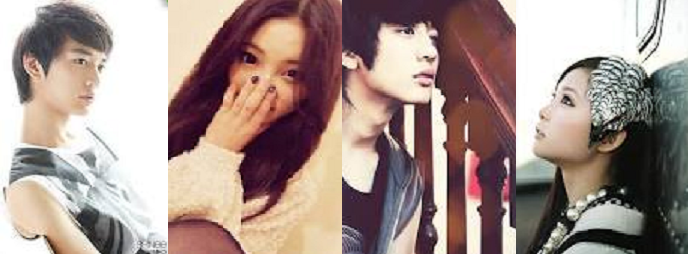  							 :: CASSlex :: ♫  CHAPTER FIVE ♫   Part I :   ♪ * YNNA PRIMADONNA * ♪ [ AYA'S POV ]naiilang tuloy ako sa sarili ko ngayon .masaya akong naging lalake nung isang araw.pero parang may hinahanap ako .ano ba yan !! ang gay talagang tignan nito ! " AYA !! " –sigaw ni paul ." PAUL ?? ikaw pala bakit ? " -tanong ko. " WALA, namiss lang kita . antagal na kasi kitang hindi nakikita eh ,so anong ginagawa mo ngayon ? " -tanong naman nya sakin." wala , iniisip ka .. ay este nagiisip isip lang .. " -sabi ko * sabay ngiti *" aahh . haha dito muna ako ha ? usap usap tayo .. " -sabi naman nya." sure . " -sagot ko naman." hindi ka na ba takot sa palaka ngayon ? " " SHUT UP !! "" haha , yaan mo poprotektahan naman kita .. akong bahala sayo !! haha "" talaga ? salamat paul ^^ " " wala yun . "  * mamaya may mukhang nag aaway dun sa may malapit sa field * [  CHIHARA'S POV ]habang naglalaro kami ng softball. medyo napalakas ata yung hampas ko sa bola.kaya AYUUuuuuuuunnn !! may natamaan ata ako , kasi may narinig akong sumigaw.kaya agad agad na nilapitan ko sya .." HINDI KA TALAGA NAGIINGAT NOH ! " -sigaw nung babae sakin." sorry, napalakas ko kasi ..  " -sabi ko naman." YOU'RE SO CARELESS TALAGA !!!! " -sabi nya pa ." grabe ka naman miss ! hindi ko naman sinasadya yun eh , sorry naman ulit ha ! " -sabi ko ." you'll pay for this chihara ! YOU WALKING DISASTER !! " -sigaw pa nya . * di na ko nakatiis sinugod ko na *" HOY ! * sabay hawak sa balikat nya * ANO BA TALAGANG PROBLEMA MO ?natamaan ka lang ng kakaliit na bola nagwawala ka na dyan ! ang arte mo naman !sa susunod kasi wag kang dadaan dito kung alam mo namang may naglalaro !! " -sigaw ko." HINDI MO ALAM KUNG SINONG KINAKALABAN MO CHIHARA ! ano mang oras pwedeng pwede kitang ipatanggal dito . " -sabi naman nya sakin." AND WHO THE FUCK ARE YOU ?? " -sagot ko naman ." AKO LANG NAMAN SI YNNA , ang anak ng may ari ng school na toh !! " -sabi nya sakin * sabay taas ng kanyang kilay *" PAKI KO SAYO ? so pinagmamalaki mo na tong school mo dahil sa isang maliit na bagay ? so immature ! " -sabi ko naman * tas taas din ng kilay *" ahh ganun ha ! " * sabay sasampalin nya na sana ako pero may humarang * " TAMA NA YAN .. " -sabi ni kenneth." pero kenneth , sya kasi eh .. " -sabi naman ni ynna." hindi ka dapat nagagalit sa simpleng bagay lang .. hindi ganun ang tunay na babae .. at ikaw naman chihara , sumama ka sakin !! " -sabi nya * sabay hila sakin *" TEKA SANDALI ! Sandali lang !!!!!! " -sigaw ko ." hindi pa tayo tapos chihara !!!!!!! " -sigaw sakin ni ynna ." OO ! HINDI PA TALAGA TAYO TAPOS !!!! " -sigaw ko naman sakanya. * tapos biglang tinakpan ni kenneth yung bibig ko * -sa likod ng GYM HALL -" ANO BA TALAGANG PROBLEMA MO ? HA !! " -sigaw ko sakanya." bakit nasa sainyo si jeremy nung isang araw ? " - tanong naman nya sakin." wala ka na dun !! " -sabi ko * sabay iwas ng tingin *" sumagot ka nga kasi ng ayos !! " -sabi nya * sabay hawak sa braso ko *" ASAWA KO KASI SYA !!! " -sigaw ko. * tapos natigilan sya . *" HAHAHAHA !! TIGNAN MO !!! nauto kita !!! hahaha !! " -sabi ko * tas tawa ng malakas * * tas bigla nya kong hinila , saka nya nilapit yung mga labi nya sa tenga ko *" hindi mo sasabihin ha ! " -sabi nya * sabay mas lalo pa nyang nilapit *nararamdaman ko yung init ng hininga nya .oh god ! please !! ilayo nyo sakin tong manyakis na to !!nanghihina talaga akoooo !!!!hindi ko mapigilan ang kaba at kabog sa dibdib ko ! ano ba talaga toh !!! " eh kasi , kuya ko sya !!!!!! KUYA KO SI JEREMY !!!!!!! " -sigaw ko . * blush * * sabay napalayo at napabitaw sya *" kuya mo sya ? weh di nga ?? " -sabi nya." magtatanong ka tas hindi ka naman maniniwala . " -sabi ko naman." aba ! kanina sinabi mong asawa mo sya tapos ngayon naman kuya !! "" KUYA KO NGA SYA !!! " -sigaw ko ulit." ok . ok . buti naman kuya mo lang .. kung mo sya , sorry sa mga nasabi ko tungkol sa Kanya,  hindi ko kasi alam .. " " nasabi mo na , nasaktan mo na ang damdamin ko bilang kapatid .. " -sabi ko . *Then  walkout*" sana hindi ka magalit sakin ! susubukan kong maging mabait sa kuya mo !! para sayo pangako !! " -sigaw naman nya. * sabay napatigil ako tsaka tingin sa kanya *" really ?? " -sabi ko * smirk*" bakit ?? " -tanong naman nya." magiging ok lang yun kapag nagsorry ka kay jasmin! sabihin mong hindi ganun ka-sama ang kuya ko ! sabihin mong hindi lang sya malapit sa mga babae ! sabihin mong mabait ang kuya ko !!! " " ok , ok .. sasabihin ko yun ! so .. ok na ba tayo ? " -tanong nya." ok na tayo ! sige bye !! " -sabi ko sabay alis.hala ! ba't ko sinabing magkapatid kami ???? anak ng !! pag pinagkalat nya yun !aabot yun sa mga magulang ko !! anak ng ano talaga!tapos aabot yun sa kuya ko talaga ! tas ! tas ! DEAD NA ! pahamak ka talaga KENNETH TAN !!!!!!!!!!!!!!!!!!!!!!!!!!!!!♫  CHAPTER FIVE ♫   Part II : ♪ * REAL THOUGHTS * ♪  [ CHIHARA'S POV ]" ano !?? sinabi mo sa kanya yooooonn ???? " -sigaw nila nana." OO  .. " -sagot ko naman sabay yuko." naku !! girls ! mukhang kailangan na nating ipaalam to sa mga pamilya natin .. " -sabi naman ni aya." eh !!!!!! " -sigaw naman naming tatlo." magpapaliwanag lang tayo sakanila !! malay mo naman diba  ? " -sabi pa ni cass." hayyy nakow ! tama .. " -sagot naman nila aya at nana." bukas na bukas din !! kailangan na nating ipaalam talaga to !! " -sigaw ni nana." OPO !!! " -sigaw naman namin. * sabay dating ni hanna *" hello girls ! kamusta na kayo ? " -sabi nya sabay ngiti ." asan ka ba galing ha ? ba't ba ang tagal mong nawala ?! " -sigaw naming apat ." EASY !!  galing akong langit . alam nyo ba , may good news ako sa inyo !! " -sabi pa nya." ano yun ?? ! "-tanong namin ulit ng sabay sabay ." nababawasan na yung araw na babae kayoo !malapit na kayong maging lalake ulit !! " * sabay napayuko kami *" oh bakit ? hindi ba kayo masaya ?? " " hindi ko alam .. " -sagot naman namin * sabay kanya kanyang walkout * -sa kwarto -ako ? hindi masaya ? medyo . sa buong buhay ko kasi ..ngayon lang ako nakaranas ng gantong kasayang pakiramdam.bakit ganun ? pakiramdam ko mas gustong ko pang makasama sila .bilang si chihara at hindi si jeremy .gusto ko na ding bang kalimutan ang dating ako ?hindi ko alam.tsaka, si kenneth kasi .hindi ko alam , sa kung anong nararamdam ko para sakanya.mukhang gusto ko na din sya ..pero andun pa din yung thought na nasa akin pa din yung ..katauhan na ako si jeremy.pero gusto kong maging CHIHARA .nagiging totoo na ko sa sarili ko.gusto ko ! gustong ko !!god , I WANT TO BE CHIRIHANA for once and for real !!!!  [ CASS' POV ]hindi talaga ako masaya !! gusto ko ng maging si CASSIDY IGNACIO !!! masaya akong maging si CASS !! masaya akong makipagkaibigan kala paulyn.kala jessica , kala lianna tsaka kay jasmin !!gustong gusto ko na ding kasama at nakakausap si ALEX !! sana maging cassidy na lang ako !!hindi ko kasi mararamdaman ang gantong kasiyahan kung hindi ako naging si cassidy.hindi ko malalaman lahat ng kamalian ko kung hindi ako naging si cassidy.hindi ko makilala si alex kung hindi ako si cassidy.gusto kong maging si cassidy !! god . please , give us some time pa !! [ AYA'S POV ]hindi din akong masaya . hindi !! hindi !! hindi !!una sa lahat , gusto ko ng maging si ALYSSA JAIME ! o yung tinatawag ng lahat na si AYA .kasi , hindi ako matututo kung hindi ako si aya tsaka hindi ko din makikilala si PAUL.si paul na nagpasaya sakin sa isang araw lang . nagpaalam sakin na dapat maging maayos .kung hindi ako magiging si aya .. babalik na naman ako sa dating ako.at ayoko ng umiikot ang buhay ko sa puro kasamaan lang ang pinapairal.god , I REALLY WANT TO BE ALYSSA !PLS . !!!!!  [ NANA'S POV ]tinatanong pa ba yan ? syempre HINDI !! hindi din ako masaya .inaamin ko nung una , ako yung may pakana ng pang gagamit sa mga lalaki na yun .ako din yung mas pinaka malala samin kasi ako yung pinaka playboy.pero nung naging si FIONA MENDOZA ako , o kilala bilang si NANA .nagbago talaga ako at nalaman ko ang kahalagahan ng respeto sa mga babae.ngayong gusto ko na ang katauhan na to at ngayon nahuhulog na ko kay GERALD .sana bigyan mo po ako ng pagkakataong maging si nana ng mas matagal .gusto ko pang i enjoy ang buhay na may totoong kaligayahan .yung may totoong paninindigan at may disiplina sa sarili .alam ang tama sa mali at mamuhay ng normal at masaya .god, I DESPERATELY WANT TO BE NANA .sana pagbigyan nyo ako. [ HANNA'S POV ]here i'am again .listening to their thoughts and feelings.they really want to be girl na talaga ha ?pero actually , madali lang naman yun .kaso hindi ko pa sasabihin yung mga pwede naming gawin .kasi spoiler much naman .pero tignan natin kung pwede pang mabago ang mga nararamdaman ..lalo na ang mga desisyon nila .i think we have to give them trials .?yung mga matitindi haha. pero , masaya akong nalalaman na nila ang halaga ng buhay .ng bawat isa... lalo na ang tungkol sa TUNAY NA PAGIBIG.unti unti na silang nakakaramdam nun .sana mas igihan nyo pa .kaya nyo yan girls !!♫  CHAPTER FIVE ♫   Part III :♪  * meet the  IGNACIO family * ♪ [ CASS' POV ]AKO ! AKO NALANG UNA LAGI !!!!!!!! haist  !! no choice!! gawin na natin to !readers! ipagdasal nyo po ako !!ang family ko ay nasa line up ng mga doctors .see the difference ?kung anong hinappy go lucky nila ..eh sya namang ..SINERYOSO nila .ang mama ko ay isang pediatrician.ang papa ko naman ay isang kilalang doctor at may ari ng isang ospital.ang ate ko naman ay isang specialista naman sa heart .at ako ? isang hamak na drummer sa isang banda .haist , kabahan ka na cassidy . !!!nga pala , nag inform kaming apat sa kanya kanya naming magulang .na kailangan namin silang makausap ng buo at dapat walang palya !! here we go ~!!! - sa bahay namin , ( ignacio ha !! ) -" what is this all about ? and who are you ?? " -tanong agad ni daddy." ako po ang anak nyong si xavier .. " -sabi ko * tas yuko *" what the hell are you talking about ? my son is not a girl ok !! " -sigaw naman sakin ni mommy." totoo po ang sinasabi ko !! " -sabi ko naman." are you in drugs ? " -tanong naman ng ate ko." hayy ! listen you people !! ako po si XAVIER !! pero ginawa po akong babae ..bilang parusa sa lahat ng kasalanang nagawa ko sa mga babae .if you're not satisfied to what i've said then ask me some questions ! " -sabi ko naman." ok , young girl what is my son's fav. pet ? and it's name ?  " -tanong ni mommy." si pareng MIKMIK ! yung pusa ko na namatay after mapakain ng di sadya ni yaya ng buto right ? ito pa ! may kasalanan din kayo dun kasi kayo yung nagutos sakanya !pero hinayaan ko lang yun kasi sabi mo bibilhan mo ulit ako ng alaga..na hanggang ngayon wala pa din kasi sabi mo allergic ka na sa mga hayop ! " -sagot ko." ahhhmm * ubo * yeah .. your right " -sabi ni mommy * sabay tingin sa kanan. *" ako naman ! sino ang first crush ko ?? " -tanong naman sakin ni ate." ok lang ba na malaman nila ? " -tanong ko muna sa ate ko." yeah . " " ok then , ang first crush mo ay si kuya noel ! yung kapit bahay natin dati !natatawa nga ako kasi iniyakan mo pa yun nung lumipat sila ng bahay diba ? " -sagot ko naman." shhss !! ENOUGH !! * blush * ok i'm convinced " -sabi nya * sabay tingin sa kaliwa naman *" magaling ka talaga ha ! pero ito ! si xavier lang talaga ang nakakaalam nito !! " -sabi naman ni daddy." go ahead dad .. "" shhs !!! ano yung binigay ng lolo mo sayo nung 4 yrs. old ka ? " -tanong nya. * sabay napayuko ako *" binigay sakin ni lolo yung bracelet nya na sabi nya .. magiging masaya ang isang tao kapag sinuot nya yun . kaso nung araw naman na yun ay biglang namatay si lolo ..kaya hindi ko na sinuot yung bracelet tapos binigay ko sayo, kasi hindi ako naniniwala dun ! nagagalit ako sa bracelet na yun kasi .. akala ko dahil dun namatay ang lolo ko ..convinced ? " -sagot ko naman. * sabay napayakap sakin si daddy *" ikaw nga talaga ang anak ko !! " -sabi ni daddy. * sabay napayakap na din sila.. *" so , kelan ka pa naging ganyan ? " -tanong naman sakin ni ate." matagal tagal na din , hindi lang ako yung naging ganto .. pati din sila jeremy , stephen At si finn ... " -sagot ko naman." wait !! pati si stephen ?? that guy !! " " so anak , anong gusto mong itawag namin sayo ?? " -tanong naman ni mommy ." i want to be called , CASSIDY .. cassidy ignacio . you know mum . after i become a girl , i realize some things , like guys should respect girls and many things like true happiness .. " -sagot ko naman ." hayy anak , mabuti naman .. " " then , you want to be like that  forever  ? " -tanong naman ni daddy." yes dad . i'm happy being cass . i want to be like this .. is it alright with you  ? " -tanong ko naman." yes , kung san ka masaya then go for it .. " " thanks dad . "" wait ! your CASS from CHOCOLATE right ? " -sabay napatanong ni ate." yeah .. " " oh i love that band !! don't tell me that vocalist is .. "" yeah , she's jeremy but now known as .. CHIRIHANA CAPISTRIANO .. " " what ??? naku ! ano na lang ang sasabihin ng mga magulang ni jeremy nan !tsak na baka hindi nila matanggap si jeremy ! i mean si chirihana ba yun ? " -sabi naman ni dad." daddy !! may tiwala naman po ako kay chihara at sa kanilang lahat .. tsaka , handa naman po kaming panindigan lahat ng mga nangyayari samin .. "" good . well let's have lunch muna ? "" ok .."  * tapos pumunta na kami sa may dining hall *i'm so glad na natanggap nila ako .pero i wonder kung 100 % sure na ba talaga ako sa pagiging si cassidy .para kasing may something pa din eh .akward feeling .??yeah ! that's it !! " you know what sis ! i think we should have some bonding moments ?i want to teach you how to shop and wear properly and have a unique fashion !and i want to show to them what your beauty brings !! " -sabi naman ni ate." ate naman .. " " don't be shy sis ! i really want to have a sister eh !! "" ok . maybe sometime ? isama din natin yung tatlo .. " " that's a great idea !! a hang out with the chocolate ?? that is so FABULOUS !!! "" haiisssstttt... "" yaan mo na anak , ngayon lang naging ganyan ang ate mo , pagbigyan mo na .. "" ok ma , i'll try "mas umokey ata aah  ? kamusta na kaya sila ?ahahahaiistt ..♫ CHAPTER FIVE ♫   Part  IV :   ♪  * meet the JAIME family * ♪  [ AYA'S POV ]wanna know something about my family ?naka line up naman ito sa fashion industry .i have no dad . my dad passed away 10 years ago .and i have no siblings , i'm the only child.my mother owned a big company for dresses .and she's a popular fashion designer and a fashion critique .naghahandle din sya ng big fashion shows.napipili bilang judge sa isang beauty contests.she's nice naman but too busy for me .pero ngayon , i don't know kung bakit nya ako pinagbigyan.oh i wish to have a nice conversation with her . * pagkapasok ko sa pintuan .. *" hi goodmorning po .. " -sabi ko . * tapos tinignan nya ko mula ulo hanggang paa *" i know what you want , you want to be my model right ? " -sabi naman nya ." naku hindi po !! andito po ako kasi .. " " well sitdown dear , what is it ? " " i just want to say na .. ako po , si .. STEPHEN ang anak nyo .." " haha , very funny ! c'mon what is really is it  ?? "" ma ! listen ! ako po talaga yun !! ginawa lang po kaming babae kasi ..pinarusahan kami ng nasa taas dahil sa mga ginagawa namin sa mga babae ! "" and ? "" and i'm ALYSSA now !! "" you're kidding right ? "" no i'm not ! i know you didn't believe me naman diba ? but i'm here to prove it !kahit ano gagawin ko !! "" kahit ano ? i'll ask you questions then .. " " go !! "" well , ok . here we go . what is my husband's name ? "" dad's full name is SERIO de isabel JAIME !! " " That's correct , ok next ..  what is my full name ? " " your full name is , * breathe in , breathe out * ALISSANDRA CONSIELO Esmirilita JAIME. "" that's correct !! ok , what was my son's fav. boxer design ? " " MA ! ok !! it was , SPONGEBOB ! "" hahaha that's correct too ! ok last question ! what food did my son's favorite when he's 5? "" i like baked mac . those cheesy ones .. "  * then , bigla syang napaluha at napayakap sakin *" it's really you !! " -sabi na lang nya." ma, i can't breathe .. " -sabi ko . * sabay napabitaw sya sa pagkakayakap. *" how did you become like that again ?? " -tanong nya." just like what i've said . naparusahan ho kasi kami na maging babae .. para po bigyan ng leksyon . and once na magbago na kami .. babalik kami sa normal .. "-sagot ko naman." and you want to be stephen again ? "" no ma ! i want to be alyssa jaime. i want to be aya .. and i want to be a girl !! " " why ? "" cause , i've really learned a lot . and i want to stay like this forever to be happy " " if you're happy , then i'll go for it too .. " " thanks ma , "" nahh , but be my model ha ?? i like your posture kasi eh !! "" sure ma .. no problem . "" that's my girl .. "* tapos ngumiti lang ako * pero , ano nga ba talaga ang dahilan kaya ko gustong maging babae ? i don't know .. maybe because of PAUL ? i really don't have idea !! haist ! kamusta na kaya sila dun ? sana maging ok lang sila .♫ CHAPTER FIVE ♫   Part V :   ♪ * meet the MENDOZA family * ♪   [ NANA'S POV ] ok ! wanna know something about my family ? simple !! they from the line of athletes !!look at this ha !mommy ko , gold medalist na archer na ngayon ay endorser na .daddy ko , basketball coach ngayon sa isang team na kilalang kilala sa bansa.ate ko naman , tennis player .kuya ko , basketball player.at ako ? isang hamak na BASSIST lang !oh guys ! kinakabahan talaga ako !ang tanga ko talaga para maisip tong ideya na to !BAD !!! BAD  BAD BAD !!!! OK here we go !! * pagpasok ko sa isang gym hall kung saan madalas sila papa at yung iba. *" SALUHIN MOOO !!!!!!! " -sigaw ni ate * sabay papunta na pala yung frisbee sakin * * edi nakuha ko then tinapon ko naman kay kuya *" NICE THROW !!! DAD ! GET THIS!!!! " -sigaw naman ni kuya ." WAIT !!!!!!!!!!!!!!!!!!!!!!!! " -sigaw ko * biglang napatigil sila .. *" ano ba yun ? at sino ka nga pala ?? " -tanong naman nila ." haist ! tumigil din kayo ! ako nga pala si finn ang anak nyo " -sabi ko naman. * Sabay nagtawanan sila ng malakas *" HAHA ! JOKER PALA TO EH !!! " -sabi naman ni kuya sabay tawa ulit." AMP !! NAGSASABI AKO NG TOTOO !!! " -sigaw ko naman." at kelan pa naging babae si finn? " -tanong naman ni ate." ok ! this sounds crazy and funny pero , ginawa akong babae kasi ..pinarusahan kami dahil sa di namin pagseseryeso sa mga babae ! gets ?? " -sagot ko naman." talaga lang ha ?? " " proof nga !!!! "" ito ang fav.  nyong ipakanta sakin noon ! listen very carefully !!! " AKO AY MAY LOBO .LUMIPAD SA LANGIT .DI KO NA NAKITA .PUMUTOK NA PALA .SAYANG LANG PERA KO .NA PINAMBILI NG LOBO .KUNG PAGKAIN SANA .NABUSOG PA AKO . * bow *" AHHAAHAHAHAHAHAH !!!!!!! NOW I BELIEVE !!! "-sabi naman ni ate." onga noh , with action pa !! finn na finn nga !! " -sabi naman ni kuya . * sabay lumapit sakin si daddy *"  alam mo , naniniwala na ako na ikaw nga anak ko at tanggap naman namin isa ka ng babae ngayon . pero sana nagbigay aral din sayo , na dapat tayong maging lalaki..igalang natin ang babae at mahalin sila ng totoo .. " -sabi ni daddy." opo , naintindihan ko na po yun , pero hindi na po ako mababalik sa pagiging lalaki !!gusto ko pong maging babae kasi dito lang ako sumaya ng sobra !! " -sagot ko naman." bakit anak ? pusong babae ka na ba ngayon ? " -sabi naman ni mommy ." OPO !!! " -sagot ko naman." HAHAHAHA !! good !!! "- sabay akbay sakin ni mommy." MOMMY ?? " " alam mo kasi yang ate mo , kasal na lahat lahat wala pang nakwekwento sakin kahit isa. kaya ikaw tutal maganda ka naman.. sasabihin mo sakin kapag may napupusuhan ka na ha ? wag kang magtatago na kung ano ano kay mommy !! " " haha opo , sa totoo po nyan eh .. meron na po ma .. " -sabi ko naman." OOOOHHHH ????? SINO ?? " -tanong nila sabay naglapitan." AY GRABE !! si gerald po ng bandang guilty us yung.. bassist nila . " -sabi ko * blush *" ahh yung pogi .. " -sagot naman ni mommy pati ni ate." OO ! SOBRA !!! haha ! " -sagot ko naman." close kayo nun ? " -tanong ni ate ." oo ! nu ka ba ate ! ako yung bassist ng CHOCOLATE !! " -pagmamalaki ko." OOOHH ? onga noh !! ngayon ko lang natandaan !! " - ATE." Basta , pag naging kayo .. pakilala mo samin ha ? " -sabi naman ni mommy." MA NAMAN !! osya sige po .. " -sabi ko * yuko * * tapos naglaro na lang kami ng frisbee  *ayy may KALOG talaga ang pamilya ko.ang dahilan kung bakit ako lumayas dito kasi dahil sa mga ugali nila .pero ngayon nagagawa ko na silang pakisamahan.hindi kaya may kalog na din ang utak ko ??KASALANAN MO TO GERALD !!!!!!!!!!!!!!! Haha pero masaya akong mas natanggap nila ako bilang si nana .masayang masaya talaga ako sa buhay ko ngayon.i really want to be NANA forever and ever and ever !!!pero i wonder kung ano kayang ginagawa nila ngayon , nag aalala ako lalo na kay chihara .sa lahat kasi ng pamilyang kinabibilangan namin eh sya kasi talaga ang pinaka kumplikadoang estado eh .haisst . god ! please give miracle to her !! guide nyo po sana sya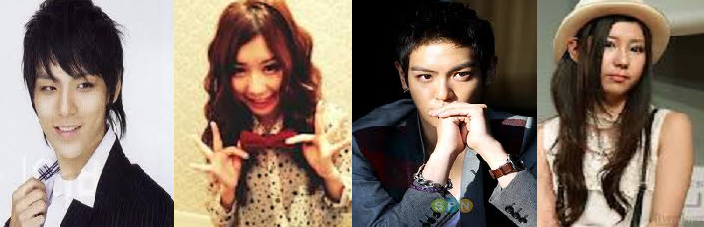                                                       :: Gena :: ♫ CHAPTER SIX ♫   Part I : ♪ * meet the CAPISTRIANO family * ♪ [ CHIHARA'S POV ]ayoko talagang pumunta dito at makita si daddy . pero i have no choice ! mga adik kasi tong mga to eh !! pag ako mas mapahamak dito ! ewan ko na lang !!nga pala , i have no mother na .i have only dad who's never had a time for us .nga pala , he's a businessman .isang kilalang businessman sa buong mundo lalo na dito sa pilipinas.sya lang naman ang presidente .at ang lolo ko naman ang chairman .na mas kilala kilala sa buong mundo talaga.at may kuya ako .2 yrs. ang tanda sakin .at next in line sya para sa pwesto ni papa.ang totoo nga yan eh . puro kami lalaki noon .pero ngayong babae na ko , wag na kayong magtaka kung anong maging turing nya sakin. but still gagawin ko pa din ang lahat ng makakaya ko . * KNOCKING ON HELL'S DOOR este to my dad's door *" COME IN !! " -sabi nya . * pumasok na ako .. *" DAD. " " kaano ano ba kita ? " " ako po si jeremy ! ang anak nyo !! "" i'll call the guards if you don't stop that nonsense thing !! " " no dad ! ako talaga to !! "" kung ikaw talaga , then bakit babae ang anyo mo ? nagpa sex change and plastic surgery ka ba ? are you gay ?? "" NO !!  pinarusahan kasi kami at ginawang babae ..but if your not still contented and convienced . then i'll to give you proofs !! "" go ahead then , " " the password of your secret document is .. ******* , right ? " " HOw did you -- " " i told you .. "" well , what do you want me to call you then ? " " chihara ,  "" well chihara or jeremy , or whatever it is ..  i'm sorry pero .wala kang magagawa sa pamilya na to .. sabihin nga nating babae o lalake ka nga ,pero may naitulong ka ba sa kompanya natin ? wala naman diba ?bumalik ka na dito kung handa ka ng tanggapin ang responsibilidad mo .. "" wait ! tanggap mo naman ang katauhan ko diba ? "" oo , pero hindi pa kita matatanggap bilang anak ko sa ngayon . you may go now .. "" how dare you dad !! since nung namatay si mommy ganyan ka na sakin !i'm still your son ! NO !  your DAUGHTER now !! i'm still from your flesh and your blood flows on mine too !!! "  * sabay yumuko lang sya *" GREAT ! ito ang dahilan kaya ayokong pumunta dito eh ! wala pa din kayong pinagbago ! well ininform ko lang naman kayo ! thanks again DAD !! " -sabi ko * walkout *hindi ko namamalayan na umiiyak na pala ako .pano ? sobrang sakit kasi eh .sana naging anak na lang ako ng iba !kahit salat sa kayamanan ok lang ! kesa naman hindi masaya !sana kaya kong baguhin yung buhay ko !gusto ko na lang maging babae at makalimutan ang past ko !sana ibang tao na lang talaga ako !ayoko ng ganto !!! " miss , why are you crying ? " -tanong sakin bigla ng isang lalaki." ah wala po .. " -sabi ko . * then pagtango ko nagulat ako sa nakita ko .. *KUYA KIER ??????????DAMN ! ANONG GINAGAWA NYA DITO ! may pasok sya diba !awts !! WRONG TIMING !!!!!!!! NO !! kahit sabihin ko pa yung totoo sakanya ! wala din ! waaa !!ok no !!!!! TAKBOOO NAAA !!!!!!!!!!!!  * Sabay tumakbo agad ako ng mabilis *" WAIT LANG MISS ! YUNG CELL--phone .. mo .. "naku sorry kuya !! kasalanan talaga ni daddy to eh ! panira ng araw !haist ! makikipagkita na nga lang ako sa mga babaeng lokaret na yun !! ♫ CHAPTER SIX ♫ Part II :♪  * KIER * ♪ [ CHIHARA'S POV ]after ng mga nangyari , nagkita kita naman kami sa isang restaurant." OK NA KAMI NG FAMILY KO !!! "-sabi ni cass ." AKO DIN !! " -sabi naman ni nana." AKO DIN !! " -sabi naman din ni aya." well ako naman hindi !! "  -sabi ko naman." SABI NA EH !!! " -sabay sagot naman nila ."  ahh bahala sila ! wala na kong paki alam sa kanila talaga !! hmp ! " " naku ok lang yan girl !! "-sabi nila * then yakap *" thank you girls .. " -sabi ko then ngiti naman .hay buti pa talaga tong mga to , bukod na sa mga mababait na mapagmahal at super supportive pa ! tss ! makikita nyo talaga !!! hmmp !!!" girls !! i think we need to talk to god about our selves !! " -sabi naman ni aya." yeah ! pero paano at saan ? " -tanong naman ni cass." san pa edi sa SIMBAHAN !! " -sagot naman ni nana." pano let's go na !!!!!! " -sigaw naman ni aya ." OK !!!! " mga to talaga eh . ok fine ! let's go na !! - CHURCH - * edi kanya kanya kaming luhod *" GOD .. " -sabi namin ng sabay sabay ." handa po akong magbago talaga ng buo at mangangakong magaayos .. " - CASS." handa ko pong baguhin ang pananalita ko .. " -AYA." handa po akong makuntento at maging masaya sa araw araw .. " - NANA." handa po akong kalimutan ang lahat .. " -AKO." PLEASE !! GAWIN NYO NA LANG PO KAMING BABAE !!!!! " -sabi namin ng sabay sabay. * sabay napapikit kaming apat at napaluha *" HI GIRLS !!! " -biglang eksena ni hanna  * in angel form *" WAAAAAAA !!!!! HANNA ?????? " -sigaw namin ." shhss ! oo ako nga to !! nga pala ! nag sent agad ang message nyo sa panginoon and ! may reply agad sya .. " " ano naman yoon ??! " -sabi ulit namin." hayy naku girls ! magiging ganap lang kayong babae kung ..MASASABI NYO SA TAONG MAHAL NYO ANG TUNAY NYONG KATAUHAN .. "  * sabay napatigil kami * " ANOOOOOOOO ?????? " " sorry girls , pero yun kasi talaga ang utos sakin eh .. "" pero .. ang hirap nun . " -NANA." kung maging babae man kami , hindi ko na alam kung matatanggap pa nila kami " -AYA." tama ! ang hirap naman nun !! " -CASS. * sabay napatayo ako sabay kukunin ko sana yung phone ko para tawagan si kenneth,ng biglang marealize ko na wala na pala yung phone ko sa bulsa ko .. *" teka ? yung cellphone ko ? " -tanong ko." aba malay ko .. " -sagot naman nilang apat." HALA KA !!! mahalaga yun eh !! " * sabay napatakbo ako sa labas *" hala cellphone ko !!! " " ito bang hinahanap mo ?? " -sabay sabi nung lalaking matangkad." cellphone ko yan ah ! ikaw na naman ?? " -sabi ko dun sa lalaki i mean si kuya yun." naiwan mo kasi to , pinilit kong habulin ka pero wala ka na eh .. " -sabi ni kuya kiel." salamat ! " -sabi ko sabay kuha sakanya ." ano nga palang ginagawa mo sa company namin ?? " -tanong nya sakin." wala !! naligaw lang ako !! " " haha very funny ! " " ok dude ! wala akong ginagawa sa company nyo !! bakit masama bang pumasok dun ? masama bang maligaw ang isang SINGER na tulad ko ?? " -sabi ko sabay taas ng kilay." aa , singer ka pala .. talaga ? "" ay hindi ! kasasabi ko lang diba ?? " " aa . sorry naman .. "  * sabay labas nung tatlo *"  CHIHARA !!!!!!! " -sigaw nila . * sabay napatigil sila *" aa sige salamat na lang sa pagbabalik mo sa phone ko .. " -sabi ko." chihara pala ang pangalan mo .. "  * sabay tinulak ko yung tatlo papasok dun sa kotse * " anong ginagawa ng kuya mo dito  ? " -tanong naman ni nana." don't tell me hindi nya alam na ikaw si jeremy  ? " -tanong naman ni aya." OO !! hindi ko na lang sinabi kasi mas problema pa .. " -sagot ko naman." hay nakow girl ! problema na nga yung trial natin dagdag pa yun !! " -sabi naman ni cass." I KNOW .. " anak ng ! pambihira talaga !! haist !! pahamak ka talaga KUYA !!!!!!!!!!!!!!!!!!!!!!!!!!!!!!!♫ CHAPTER SIX ♫   Part III :♪ * OPERATION : SNOB { PART 1 } * ♪  [ CHIHARA'S POV ]nababanas na talaga ako ha ! dagdag pa pati yung adik at baliw kong kuyang si kier ! tapos para maging babae kailangan ko pang sabihin kay kenneth ang lahat !ANAK NG ANO KA NAMAN TALAGA OH !!!! sa totoo lang , hindi ko naman talaga kayang sabihin sakanya eh .depende na lang kung hindi sya seryoso sa mga pinagagawa nya sakin.tanong , HINDI NGA BA ?tsaka , galit sya kay jeremy pero gusto naman nya si chihara.pag nalaman nyang ako at si jeremy ay iisa .tsak magagalit sya at mawawala na yung gusto nya para kay chihara.ok lang siguro yun kaso buti pa kung wala akong nararamdamang espesyal para sakanya.ang kaso , MERON kasi eh .sobrang hirap naman nito ! tsak hindi lang din ako ang nahihirapan ng ganito .kasi alam kong may gusto na din yung tatlo na yun sakanila .MGA LALAKI TALAGA ! AISt !! ** NEXT DAY ** * habang nasa loob ng kotse papasok ng school *" MAKINIG KAYO! walang papansin muna dun sa mga impaktitong lalake na yun ok !! " -sabi bigla ni nana." ba't naman ? " -tanong naman ni cass." bakit ? kasi kapag nainlove pa sila lalo satin , mas mahihirapan para sakanila na tanggapinang katotohanan tungkol sa totoong pagkatao natin syempre may posibilidad na ayawan na talaga nila tayo nun .. " -sagot naman ni nana." eh paano naman kung di sila madala ? i mean pano kung makukulit sila ? " -tanong naman ni aya." HARU JOSKO !!! bahala na kayo dun ! diskarte nyo na yun !! " -NANA." ok ." -sabi nila aya at cass pero syempre except me .AKO ?kayang kaya kong iwasan sya , eh araw araw kong ginagawa yun sakanya eh .kaso sya naman ang lapit ng lapit . medyo may pagka stalker nga sya kung tutuusin eh ano naman kaya ang gagawin ko ? haist naman ! ** CLASS ROOM ** " CHIHARA !!!* sigaw ni jasmin sabay tapik sa balikat ko * kamusta ka na ? bakit naman bigla kang umalis n di nagpapaalam sakin ? "" ha ? sorry .. emergency kasi eh . sorry talaga jasmin." -sabi ko naman." ayos lang yun . nag alala lang naman ako sayo eh .. " " ah ganun ba , sorry ulit . "  =__________________________________=* pout * * pout * ano na bang nangyayari sa mga tao ngayon ? haist ! kaloka !! ** CLUBS AREA ; leisure time **   [ CASS' POV ] konting ingat cass ! mamaya bigla na lang sumulpot si alex eh. kabahan ka ! haha . ano naman kaya ang sasabihin ko kung sakali ? hmm .. WAG KANG LALAPIT ! MAPAPATAY KITA !!  - ay hindi , masyadong sadista . si chihara lang nakakapagsabi nun eh .  eh kung , BAKIT KA NANDITO ? CLOSE BA TAYO ? - ehh , si aya naman ang magaling mang ganun samin. >_<"  eh kung , WHO YOU ?  - walang dudang kay nana ang linyang yan . eh kung , SORRY ? sabay alis na lang ? - PWEDE :)))))))) Haayy , ang hirap naman kasi ng ginagawa namin eh . iniisip ko tuloy kung magiging perpekto ba tong plano ni nana . nakow NANA !! pag lang ito palpak ! patay ka talaga sakiiiiiiiiiiiiinnn !!!!!!!!!! >_________________________< """" " CASSIDY !!!!! ^________^ " -sigaw bigla ng isang lalaki sa likod ko. * edi harap naman si ako * OMEGAAAAWWWWDD !! eto na sya ! anong gagawin ko ? 0_______0 0______________0!! " > __________________________< " !!!!!  ISIP !  ISIP !  NORMAL ACT !!!!  " HUi ! " -sabi pa nya sabay tapik sa balikat ko. " SORRY .. " -sabi ko sabay takbo palayo sakanya . " TEKA CASS-- " -ALEX. naku , eh kung wag na lang kaya kaming pumasok ? para naman hindi na kami guluhin ng mga toh. ayy naman !!  [ AYA'S POV ]nakita ko yung ginawa ni cass kay alex.eh kung ganun na din kaya ang gawin ko ?nasSPACE OUT na naman ako . " HUI !! AYA !!!! " -sigaw ni paul. ANAK NG PALAKA !! ang bilis naman nya makalapit ! anong gagawin ko ? " A--- YA !!! " -sabi pa ulit ni paul sabay tingin sakin. " BAKIT KA NANDITO ? CLOSE BA TAYO ? " -nasabi ko bigla . 0 _________0 ??? <<-- chura ni paul." HUH ?? " -paul." ah hindi , joke lang . sige bye !! " -sabi ko na lang sabay alis . AY NAKOW ! ALYSSA JAIME !!  BAKIT KASI PINANGANAK KANG PRANGKA EH !!  ANAK KA NGA NAMAN NG NANAY AT TATAY MO OH ! haist !  sorry talaga paul :(((( ♫ CHAPTER SIX ♫    Part IV : ♪ * OPERATION : SNOB { PART 2 } * ♪ [ NANA'S POV ] ako ang nakaisip ng plano ! pwes kailangan ko itong seryosohin. pambihira ! bakit kasi kailangan pang humantong sa ganito ang lahat eh !!  gusto naming maging babae sa kadahilanan na natututo na kaming magmahal .. NG TOTOO . pero kung ganto naman , mukhang mahihirapan na kami . after siguro nilang malamang yun , magbabago na ang pananaw nila samin haist . god :((  " NANA !! " -sigaw naman ni gerald . * SNOB * ~________________~  " NA--NA !!!!!!!!!! "  =___________________= wala akong naririnig . * sabay , may biglang nangiliti sakin . *" ANAK NG !!!! " -napasigaw ko ." HUI NANA ! ba't ba hindi ka nalingon kanina ? kanina pa kita tinatawag aah .. " -sabi ni gerald. " WHO YOU ?? " -sabi ko sabay taas ng kilay . 0 __________ 0 ???  " EHHH ?? " -gerald. " JOKE ! " -sabi ko sabay takbo palayo . MUNTANGA LANG AKO NAKAKAINIS !!  anong bang problema mo FIONA  !! WAAAAAAAAAHHHHH !!!!!!!!! >_______________________< "!!!!!  SORRY TALAGA GERALD !!!!    [ CHIHARA'S POV ] dahil ako ang pinaka maton sa aming apat , ano sa tingin nyo ang gagawin ko kay kenneth?a. SNOB at WALKOUT ?b. SUNTUKIN sya ?c. TRASH TALKIN sya ?d. SIPAIN ang mukha nya ?e. SUMIGAW NG RAPE pag lumapit sya ?f. IPAHIYA sya sa lahat ng estudyante ?g. dalhin sya sa isang malayong lugar at dun sya MURDERIN ? WAAAAA  !!!! puro kalokohan naman tong nasa isip ko eh !!ano be yeeen !! i'll go for letter a na lang i guess .tanong , mag work naman kaya ? eh may sa demonyo yung taong yun eh ! hindi tumitigil sa kakakulit !waaaaa !! ok , here comes the demon. " HI CHIHARA MY LABS !!!! ^__^ " -sabi nya sabay kaway . ewwww , MY LABS mo your face ! kadiri ka !!  no ! bawal mag react ! SNOB. " ayii , hindi sya nagreact .. nagustuhan mo yung my labs noh ?? " -sabi pa nya.KAPAL MO KENNETH !!  kung di lang kita kailangan isnobin nakow ! kung ano na ang ginawa ko sayo !! " ayy , ayaw pa ding tumingin .. ngingiti na yan !!! ^______^ " -sabi pa nya ulit. TIGIL TIGILAN MO NA AKOOOOO !!! " UI labs , mahal , Hon , hubz , yam , mine .. asawa ko .. mamansin ka naman !! "  -sabay kiliti sa bewang ko ." AYAW MO KONG TIGILAN HA !!  ETONG SAYOOOOO !!!!!!!!!!!!!!!!!!!!!  " * Sabay suntok ko sakanya ng malakas. * BOOOOOM !!! TALSIK NA NAMAN SI TANGA !!! * Tumingin lang ako ng masama sakanya sabay walkout *" BLEEEEH !!!! buti nga sayo ! HMPF !! " -sabi ko sabay dila . ano ba naman yung mga tinatawag nya sakin , nakakadiri na . ang baduy at ang korni pa ! kasuka !!  poweh !  " NANA , AYA , CASSIDY .. kailangan talaga nating magusap . mag cut muna tayo tsaka tayo pumunta sa tapat ng simbahan need na agad . ASAP . "  --- SEND ..  text ko sakanila . Kailangan na kasi naming umaksyon ! or else baka mas lumalala pa to .kilala ko ang mga lalaki , ang iba kasi sakanila.. hindi na makuha sa tingin , hindi pa makuha sa mga salita.ok sana yun kasi napapakita nila ang nararamdaman nila ..eh kaso , KOMPLIKADO kasi eh haist naman.girls  ! magreply na kasi kayoooo !!!!!!!!!!!!!!!!!!!!!!!!!!!!!!!!!!!!!!!!!!!!!!!!!!!!!♫ CHAPTER SIX ♫    Part V :♪ * THE HARDEST PART * ♪ [ CHIHARA'S POV ]  Gaya nga ng sinabi ko sakanila , nagkita kita nga kami sa tapat ng simbahan , at dun kami nag usap usap .[ KIDS , wag nyo kaming tularan ! mga cutters kame !! haha  xDD ] " tama ang naisip mo na mag usap usap tayo, kailangan na nating gumawa ng paraan ! "  -sabi nana sakin " alam ko , at alam ko ring nahirapan kayo, pero kung hindi natin sasabihin sakanila agadang totoo . mas papahirapan lang natin sila at sa huli , tayo padin ang masasaktan ngsobra.. at ayun ang ayaw kong mangyari .. " -sabi ko naman." CHIHARA .. tama ka ! di bale ng kamuhian nila tayo at least nasabi natin ang totoo sakanila .. " -sabi naman ni aya . " so ano na bang plano  ? " -tanong naman ni cass. " may naisip na ako .. balak ko sanang sabay sabay na lang nating sabihin sakanila . para hindi tayo nagiisa incase na sobra tayong masaktan . " -sagot ko naman. " saan naman ? at kailan ?? "  BLAH BLAH BLAH .nagusap usap kami , then napagdesisyunan na itetext na lang namin ang mga boysat dito magkita kita mamayang 7pm .. at don na kami aamin .GOODLUCK na lang .  ** 7 pm **   [ KENNETH'S POV ]Iniisip ko lang talaga kung ano kaya ang pumasok sa utak nitong sila chihara at gusto nyakaming kausapin. parang kanina lang , galit na galit sya sakin ahh .ay nakow ! hindi na ako makapaghintay !! haha . ** MAYA MAYA **" ano nga palang sasabihin nyo ? " -tanong ko sakanila . [ CHIHARA'S POV ]eto na , kaharap ko na pala sila at hindi ko alam kung kaya kong sabihin .pero wala na akong magagawa sorry ." gusto naming sabihin ay .. " -sabi naming apat ng sabay sabay ." AY ?? " -tanong naman nila ." KAMI ANG PHANTOM RED , ibig sabihin .. mga lalaki kami noon .. " -sabi namin. * sabay tumawa lang sila * " NICE JOKE GIRLS !! ang seryoso nyo pa ha !! " -sabi nila sabay tawa pa . " HINDI KAMI NAGBIBIRO ! ako talaga si XAVIER , XAVIER IGNACIO . sorry .. alex "  -sabi ni cassidy na nakatingin kay alex. " ako talaga si FINN MENDOZA .. sorry din gerald  " -sabi naman ni nana. " ako naman si STEPHEN JAIME , sorry din paul .. " -sabi naman ni aya. " at ikaw , sigurado akong ikaw si -- " -sabi ni kenneth naman sabay tingin sakin. " ako si JEREMY . at kung iniisip mong nagpa sex change kami para lokohin kayo ,nagkakamali kayo , sinumpa kami na maging babae , at kung hindi nyo matanggap angkatotohanan , mabuti pang kalimutan nyo na lang na nagkakilala tayo .. "  sabi ko sabay talikod , tapos tumalikod na din sila nana . " at nga pala , sana manatiling sekreto na lang sa pagitan natin to .. " -pahabol ko pa .. at naiwan silang apat na nakatayo lang dun . napatingin ako dun sa tatlo sa gilid ko , lahat sila umiiyak , humahagulgol . naiintindihan ko naman kung gaano kasakit sakanila yun .  pero , napasakit naman kasi ng kinahantungan namin. KARMA STRIKES siguro nakilala lang namin talaga sila para maging karma o leksyon at hindi para maging kasama sa habang buhay .alam ko , pero nasasaktan din ako . hindi ko lang alam kung pano ipakita kasi hindi ko alam kung pano umiyak .isa akong taong may pusong bato. walang pakiramdam , hindi marunong magmahal .pero ba't nasasaktan din ako ? ba't ang sakit sakit ?  * sabay nagpakita samin si hanna  * " ok lang ba kayo mga girls ? " -tanong nya . " TANGA KA BA ! NAKIKITA MO NA NGANG UMIIYAK SILA ! NAGTATANONG KA PA !! ba't kasi kailangan nyo pang gawin ito !! " -sabi ko sabay yakap kay hanna , at dun na din tumulo ang mga luha ko. * sabay napayakap na din sila kay hanna at dun din umiyak *  " sorry girls , pero alam kong kaya nyo yan magtiwala lang kayo .. " -sabi naman ni hanna . [ KENNETH'S POV ]after kong marinig yun , natulala lang ako at tinignan lang si chihara habang papalayo sya. saka ako tumalikod at umalis na din .hindi ko akalaing masasaktan din ako ng ganito .siguro kasi kahit papano eh , napalapit na din sya sakin. pero tama sya ,kung hindi namin kayang tanggapin ang katotohanan sa tunay na pagkatao nila ,eh mabuti pang kalimutan ko na lang na minahal ko sya .sya na dahilan kung bakit ko din nagagawang manloko ng ibang babae.eh sya palang makakakuha ng puso ko .ang sakit kasi eh , yung part na kinamumuhian ko sya at yung part na mahal ko sya.hindi ko tuloy alam kung ano ang mas matimbang .hindi ko na alam . :(( THIS IS SO FUCKIN' CONFUSING ! DARN IT !! 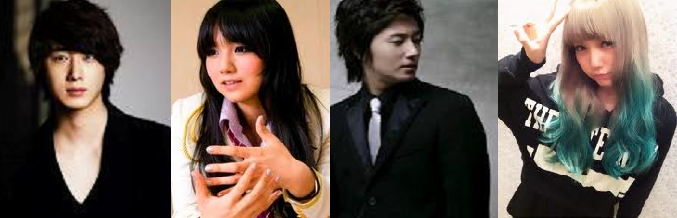                                                                            :: PAUlyssa ::♫ CHAPTER SEVEN ♫   Part I : 	♪  * CHANGES * ♪  [ NANA'S POV ]ganun pa din naman ang araw namin .kaya lang isang linggo na naming hindi nakikita yung mga lalaki .hindi na din naman kasi kami napunta dun sa clubs area eh .kasi alam naming makikita lang namin sila dun .haist , iniisip ko lang kung tunay na nga ba kaming mga babae .pagkatapos ng araw na yun .wala kaming ibang ginawa kundi ang umiyak .buti na lang at nahawaan kami ni chihara ng konting lakas ng loob .at thank god , back to normal pa din kami .pero , andun pa din yung sakit eh , at hindi pa din namin maiwasang hindi isipin.haaaaaaaayyyyyy ...  ** MAYA MAYA ** " ehh ? san mo naman balak pumunta ? " - tanong sakin ni aya. " bibili kasi akong strings .. gusto nyong sumama ? " -sagot ko naman. " di wag na , kakain kami nila jasmin eh .. " -sabi naman ni cass.  " andaya nyo !! osya sige una na ko ha ? " -sabi ko naman sakanila .  sabay umalis na ko .  ** MAYA MAYA **after kong bumili ng strings , napansin ko na may katabi pala ditong bookstore .edi ako naman si pasok .naalala ko tuloy nung araw na nakipagdate ako kay gerald.una nyang binili sakin ay isang libro .haist ! MEMORIES !! ALICE IN WONDERLAND ni C.S. lewis, favorite ni chihara to.. mabili nga ,ah ito naman .. BREAKING DAWN ni stephanie fav. naman ni cassidy to .hmm ano kaya yung kaya ? ahh LUMAYO KA NGA SA AKIN ni bob ong na lang.haha eh sakin kaya ? hindi , bilhin ko muna yung sakanila . tapos saka na ko pipili ! TAMA !! * maya maya may nakita akong isang libro * " THE NOTEBOOK .. " -sabi ko pagkatapos kong makita yung libro ." NICE CHOICE , maganda yang libro na yan .. "  * sabay napatingin ako sa gilid ko *  O _______________________ O ??????????!!!!!!!!! " gerald ???????? "  " kamusta ka na ? " -tanong nya . * sabay binababa ko yung libro , then nag walkout ako . paglabas ko ng tindahan ,napatakbo kaagad ako ng mabilis , pero hinabol nya pa din ako .. * ** PARK ** " BA'T MO BA KASI AKO SINUSUNDAN HA ? " -tanong ko sakanya ng pasigaw, " eh ba't ka kasi tumatakbo ?? " -tanong naman nya. " WALA KA NA DUN !! ano ba yun ? may sasabihin ka pa ba ? " -tanong ko pa sakanya. " meron ..  "   * sabay napatingin ako sakanya *  " ano naman ? " -tanong ko. " sorry .. after that day , naging duwag ako para harapin ang lahat ng mga nalaman ko.pinilit din kitang kalimutan at iwasan , but i was a jerk ! ngayon ko lang nalaman na .. I CAN'T SIMPLY LIVE WITHOUT YOU and kung pakakawalan pa kita .. baka magsisi ako habang buhay . ok lang sakin kung anong nakaraan mo . past is past nga diba ? ang mahalaga eh , andito ka .. "  * sabay niyakap ko sya ng mahigpit . * thank god at ganto syang klase ng lalake. hindi ko alam kung gaano ako kasaya ngayon . super masaya ako kasi , nagawa nya akong tanggapin kahit ganun . ang swerte ko kay gerald ! sobraaaa !  i can't wait na sabihin kala aya to !! ** BAHAY ** " TALAGA ? ang swerte mo !! " -sabi ni cass ." naku sana ganyan din ang pananaw sakin ni paul .. " -sabi naman ni aya sabay pout. " don't lose hope girls ..  malay nyo naman diba ? tingin ko nga mahal talaga kayo ng mga yun eh .. " -sabi ko naman sakanila. " naku sana nga nana .. " -sabay na sinabi ni cass at aya.ang hindi ko lang talaga napansin na masaya eh si chihara. bakit kaya ? iniisip ko pa din kung masyado nya kayang kinikimkim ang lahat ? at wala syang balak sabihin samin ang tunay na saloobin nya ?naku hara .. * maya maya kumatok ako sa kwarto ni chihara para kausapin sya * " sino yan ? " -tanong nya. " ako to chihara , pwede bang pumasok ? " -tanong ko naman. " sige lang nana , pasok ka .. " -sabi nya naman. * edi pumasok na ko * " bakit ? ano ba yun ? " -tanong nya sakin habang nagbabasa ng libro. " nagustuhan mo ba yung binili kong libro ? " -tanong ko muna sakanya.  " oo naman ! alam mo namang gustong gusto ko to diba ? " -sabi nya sakin sabay ngiti. " nga pala , hindi yan ang pinunta ko dito .. gusto ko lang malaman kung ano ba talaga yung nararamdaman mo ngayon ? nagpapanggap ka lang ba na ok ka ? " -tanong ko. " ano ka ba ? mukhang ba kong nagpapanggap ? syempre masaya ako !! " -sabi nya naman. " CHIHARA MAKINIG KA SAKIN! kilala kita , at hindi ka magaling sa pagsisinungaling .. hanggang kailan mo ba itatago yan  ? "  " ano bang pinagsasasabi mo ? ha nana? " " hindi ka man lang ba umaasa kahit onti ? malay mo mahal ka naman pala talaga nya ? "  * sabay ngumiti lang sya sakin *" chihara ?? "" hindi ako umaasa , at hindi ko ugaling umasa . you know me nana ..  I'M A COLD TYPE.no feelings and never cared for anyone . "" no your not ! kasi mahal mo kami ! at alam kong mahal mo din sya ! "" yeah , mahal ko talaga kayo .. kaya nga nagawa kong iwan ang pamilya ko eh ..but please nana , cut it off . pinapalala mo lang .. ako at si jeremy ay iisa .at si jeremy ang dahilan kung bakit nagbago si kenneth at naging ganun sya sa mgababae. you know what's that mean ? HE HATES ME . "" pero si chihara naman ang dahilan kung bakit ganun na sya ngayon diba ? "" let's accept the fact na your absolutely right. pero kung ikaw si kenneth .kakayanin mo bang mahalin pa din ang isang taong kinamuhian mo ng sobradahil sa ginawang pananakit nya sa kaisa isa mong kapatid ? "" i don't know ..  " " see , i told ya . pero don't worry ! masaya ako para sa inyo . alam ko naman na may pag asang mahalin talaga kayo ng mga taong yun .. minsan lang dumating ang love , at ang minsan na yun ay hindi dapat pinapalagpas.  kaya naman .. wag nyo na akong isipin . ok lang ako .. "  " chihara .. "  " AYA , CASSIDY . pumasok na din kayo . alam kong nakikinig kayo dyan .. "  * sabay pumasok nga sila * " PA HUG NGA !! T^T " -sabi ni cass sabay yakap sakin. " AKO DIN !! T^T" -sabi naman ni aya sabay yakap din sakin. " SIGE PAGAYA NA NGA DIN !! T^T " -sabi naman ni nana sabay yakap din . " KAYO TALAGA , tama na .. masyado nyo na kong mahal eh .. " -sabi ko naman. " tayo na talaga ang best best best ! super ! duper ! BFF evaaahh !! "- AYA." mahal ko kayo girls !!! soobraaahh !! "-CASS." ME TOO !! " -sabi ko naman." ME THREE !! " -AYA ." ME FOUR !! " -CHIHARA.sa hirap at ginhawa kaming apat pa din ang magkakasama .natutuwa naman ako kasi hindi nila nagagawang iwan ang bawat isa.sana lagi na lang ganto . :)))))))♫ CHAPTER SEVEN ♫Part II :♪ * HAPPY HOUR  * ♪ [ AYA'S POV ]after naming malaman na sina nana at gerald na .hindi ko maiwasang hindi umasa na sana ganun din ang mangyari samin ni paul.sana maisipan din nya yun . hayy ang swerte talaga ni nana. " after ng jam , anong balak nyo ? " -tanong ni chihara." hmm . mag inom tayo !! " -sabi ko naman." aya , sigurado ka ba dyan ? hindi ko kasi trip maglasing ngayon eh " -sabi naman ni cass." sigurado ako ! edi pag sumakit ang mga ulo natin .. edi wag tayong pumasok! "  { NOTE: KIDS ! WAG NYO TALAGA SILANG TULARAN ! IINOM NA NGA , MGA WALA PANG BALAK PUMASOK . TSK ! } " call ! " -sabi ni chihara na sign na umagree na sya. " HARA !! " -sabi naman ni nana ng pasigaw. " bakit ? minsan lang naman eh . " -CHIHARA. " fine ! call ! " -sagot naman ni nana na agree na din. " no choice ! call !! " -sabi naman ni cass. " YAN ! pano ? mamaya ha ? "  " OK !!!!! "  haha , ba't nga kaya naisipan kong maginom ? wala , namimiss ko lang siguro ang lasa ng alak haha. ** MAYA MAYA ** all set , table . at syempre ang alak at pulutan. ready na !! :))))" maunang tumumba ! sasayaw ng nakahubad ahh ! HAHA , " -sabi ni chihara." BALIW ! ang manyak mo !! ang unang tumumba magiging alalay ha !! " -NANA." sana lang ikaw unang maknock out !! "-pang asar ko ." tse ! XD " -NANA ." game !! umpisahan na !! "-CASS.at yun nga ,  nagumpisa na kaming uminom .maya maya . wala pa ding natumba pero lahat kami may mga tama na .kaya naman . naglakad na lang kami pauwi .tibay namin ! XD" NAHIHILO NA AKO .. * hik * " -sabi ko." TAKE IT OFF !! TAKE IT OFF !! TAKE IT OFF !! maghuhubad ka sa bahay ha ! dare natin yun ! * hik *  " -sigaw naman ni chihara habang pagewang gewang na naglalakad." TSE !! ang manyak mo talaga !!!! hindi natin dare yun !! * hik * "-sabi ko sabay hampas sakanya.* maya maya paghampas ko , hindi ko na pala kaya ang katawan ko at dun tumumba na ako. *" hui aya !! wag kang matulog dyan! ang dumi dumi dyan eh !! *hik * " -sabi naman ni cass." bagsak na ata . * hik * " -sabi naman ni nana .* maya maya may dumating na dalawang kotse .. *" oh kayo pala ? anong nangyari ? " -tanong ni paul at hanna ng sabay" kayo pala . eto mga may tama na .. paul ikaw ng bahala kay aya ha ? * hik * "-sabi ni nana." ha ? ba't ako ? " - PAUL." GUSTO MONG PATAYIN KITA ? pag sinabi naming ikaw ang mag alaga sakanya !gawin mo !! hehe biro lang  * hik * " -sabi ni chihara." gawin mo na lang , pano mga girls . umuwi na tayo " -sabi ni hanna .* then sinakay nya yung tatlo sa kotse . *[ PAUL'S POV ]ano to ? hay no choice na ako .* binuhat ko si aya tsaka sinakay sa kotse . *** BAHAY **ako nga lang pala ang mag isa sa bahay kasi nasa bakasyon ang ate ko.hay , ano kayang naisip ng mga to at nag inom . mga baliw .pero kung iisiping maigi , namiss ko si aya ng sobra.mula ng araw na yun . hindi na sya nagpapakita sakin.pinag isipan ko din naman ang lahat , at nalaman ko na .. super mahalaga sya sakinno , not only special . but this is actually LOVE.kahit sabihin pa natin na ganun nga sila noon.pero noon ay noon diba ? ang mahalaga sya si aya ngayon . * PAT *  * PAT *  " aya .. ------ - -- mahal kita .. "  " i love you too paul .. " -sagot nya ng nakapikit. * sabay napangiti lang ako * [ AYA'S POV ] ** NEXT DAY **  uwaaaaahhh ! ang sakit ng ulo ko !!  >__________> - TINGIN SA KANAN. < __________< - TINGIN SA KALIWA. =___________= - TINGIN SA HARAP. O_________o ??? - ASAN NGA PALA AKO ?? " gising ka na pala , musta ? " -sabi ni paul na nakangiti." O__________o ?? " " BAKIT ?? " - PAUL ." anong ginawa mo sakin ! ba't ako nandito ? umamin ka ! may ginawa ka sakin noh ? " -sabi ko . * sabay tumawa lang sya  *" HAHA , Nakakatawa ka naman. syempre wala . ba't mo naman naisip yan ? " " eh pano kasi , kung makangiti ka wagas ! parang may something ahh .. " " hindi mo na ba natatandaan ang mga sinasabi mo kagabe ? " " ha? alin ? may sinabi pala ako ?? " " oo kaya ! sabi mo , hindi mo kayang mawala ako sa tabi mo .. sabi mo pa gustong gustomo talaga ako .. ang pogi pogi ko ! tapos mahal na mahal mo na pala ako .. tapos nagdadrama ka pa .. "* BLUSH ** BLUSH *" SINABI KO YUN??? weh ? di nga ?? "" HINDI BIRO LANG . ako nagsabi sayo nun .. "" ahh buti naman , .... HAAAAAAAA ?????? "" YUP . i said i love you , you don't remember ? "" EHHH ??? NO . paulit naman oh . choss ! XD "" sure . alyssa , I LOVE YOU .. :))) "KILIG NAMAN AKOOO DUN !!TAGOS HANGGANG BUTO !! BOOOM ! xD" kalokohan mo .. wag mo na nga akong lokohin ! " -sabi ko naman." ba't ganyan kayo ? nagsasabi ang tao ng totoo hindi naman naniniwala ..oo totoo mga sinasabi ko . at kung iniisip mo yung tungkol sa past mo ! that's past and this is now.. "" kilig naman ako ! sige na nga !  " -sabi ko sabay hampas sakanya." wag kang mag alala , hindi ko ugaling manloko ng babae lalo pa kung ikaw .. "" ayii ! kinikilig na talaga ako ! ayoko na talaga!! haha . fine ! i love you too ! "" napilitan ka ata eh ? "" hindi ahh ! "" sabihin mo ng pormal .. "" osya , I LOVE YOU SO MUCH PAUL NEVALGA ! Mwaaah :* "* sabay niyakap nya ako *oh damn ! ang saya ko talaga !thank god . :)))) ♫ CHAPTER SEVEN ♫   Part III :   ♪ * EXPLAIN TO ME  *  [ CASS' POV ]ba't ganun ? sila nana at aya . may mga jowaskii na sila .kami ni chihara mga sawing palad pa din naku naman !" ANDAYA DAYA NYOO !! " -sabi ko sabay pout . " HAHA , bata ka pa kasi !! " -asar ni nana sakin. " TSE ! hindi na ko bata !! "  " ISIP BATA KA NAMAN ! parehas kayo ni alex ! haha " -sabi naman ni aya. " AYA NAMAN EEHHHH !!!! " -pout ko pa ulit . " ok lang yan ! just wait lang ok ? " -sabi naman ni chihara habang hinahaplos yung ulo ko. " salamat .. buti pa si chihara ang bait bait ! bleeh :P " -sabi ko . " aba ! ikaw cassidy ha ! " -sabi ni aya sabay kiliti sakin. " wag !! aheeeeeeee !!! "  * sabay nagtawanan lang kami * ALEX. ALEX. kelan mo kaya ako kakausapin ? haist : | ** BAKE SHOP **  " Isa nga pong BLACK FOREST. " -sabi ko dun sa tindera . " ok miss .. "  nautusan pa nga naman ako . ano ba yan !!  * maya maya napatingin ako sa labas . * sht ! si alex ! at may kasama syang babae. aww. bahala sya . ganun pala ha ! ang bilis nyang makahanap !  hindi sya tulad nila paul at gerald ! hmp ! * pout * * then kinuha ko yung black forest , sinuot yung head phones ko then umalis na * [ dahil favorite ko ng sadya si IU  .. :)) NP : YOU and I by my lovable idol , IU :)) ] " CASSIDY !! " ang ganda talaga ni IU kapag naririnig ko syang kumakanta naiimagine ko talaga sya . haayyyy . " CASS-I-DY !!!! "  ano ba ? para bang may tumatawag sakin. hmm .. wala lang siguro yun . " CASSIDY IGNACIO !!!!!!!!!!!!!!!!!!!!!!!!!!!!!!!! "  Meron nga ! * then tinanggal ko yung head phone ko na kalaki laki sabay talikod * " WHAT ? " -sabi ko sabay taas ng kilay . " kanina pa kita tinatawag ahh .. ba't hindi ka lumilingon ? " - ALEX. " EH ? ahh , oh sorry . malakas ang soundtrip ko , hindi kita narinig .. "  " i want to talk with you , pwede ka ba ? "  kanina lang may kausap sya , tapos ngayon yayayain nya ako. no !!! wag kang papayag cass ! WAG !!  " sure .." -sagot ko.ANG TANGA MO !! BAKIT KA PUMAYAG !!BALIW KA TALAGA !!  " good " -sabi ni alex , sabay hawak sa kamay ko .  ** PARK ** " I want to talk about us .. " -ALEX. anong us ? walang us !! kung meron lang eh ! choss ! XD " no , alam ko na rin ang gusto mong sabihin .. "  drama mo cass ! haha .  " no , mas hindi mo naiintindihan . if you think na galit ako . oo , pero hindi dahil sa nalaman ko . dapat kasi sinabi mo na kaagad nung umpisa pa lang pero ok lang yun . nakita kong mabait ka .. tsaka ayoko namang maging isang UNREQUITED LOVE to sapagitan nating dalawa.. "  " EH ?? UNREQUITED wwaaaatt ?? "  " slow ! may love sa dulo diba ? malamang MAHAL KITA yun ! "  BOOM ! BANAT BA TO ? choss !  " sinungaling ! kanina lang , may kausap kang babae .. tas sasabihing mong mahal mo ko ! mahal mo your face ! hmp ! " -sabi ko sabay pout. " ahaha , ahh yun ba. naku ano ka ba ! fan namin yun !! "  " AHE ! FAN MO MUKHA MO !! "  " haha , nakakatuwa ka . sa mga reaksyon mo . para mo na ding sinasabi na . gusto mo din ako at ayaw mo kong mapunta sa iba. "  " and so ano naman kung ganun nga ? "  " edi hindi na ko lalapit sa ibang babae para di ka na nagseselos.  basta maniwala ka lang sa mga sinabi ko .. "  " ONE REASON , para paniwalaan kita . kasi alex may puso ako . at kahit nagawa naming maglihim sa inyo o sabihin pa nating niloko kayo .. may puso ako , at ayokong nasasaktan .. "  " ok fine ! MAHAL KITA hindi dahil maganda ka , sexy at kung ano pa man.  HINDI KO MAEXPLAIN kasi ang hirap . pero ganun naman ang love diba?  sa sobrang nararamdaman mo eh , hindi mo na nga sya maintindihan .. hindi mo pa sya mapaliwanag pero isa lang ang alam ko MAHAL KITA at yun ang totoo .. "  " naiiyak ako .. salamat sa mga sinabi mo .. " -sabi ko sabay yakap sakanya . " so , ano na bang sagot mo  ? " " OO NAMAN ! hindi ko din maexplain pero , mahal din kita . sobra pa nga eh .. "   * sabay ngumiti lang sya . *  grabe , hindi ko maipaliwanag ang sayang nararamdaman ko. salamat kay god kasi , pinakilala nya sakin si alex. hay ang saya saya ko . [ CHIHARA'S POV ]mukhang pati si cass at alex ay ok na din ah .so ako na lang pala . ano pa nga bang magagawa ko ?mahirap umasa sa wala . kaya naman , mas mabuting pang wag umasa diba ?kung hindi sya para sakin . ok lang hindi ko na pipilitin.sana lang maging masaya sya kasi yun naman ang hangad ko para sakanya.pero ang sakit sakit .naiwan na naman akong mag isa . :(((( kala ko magiging ok na kung magmamahal ako.hindi pala , masakit pala ang magmahal ng totoo.sa una lang masaya pero iiyak ka din sa dulo.bakit naman ganto ?ang sakit ! T^T ♫ CHAPTER SEVEN ♫  Part IV :  ♪ * I'LL BE * ♪ [ CHIHARA'S POV ]two weeks ago na pala , since nung nangyari yun. mabilis ang oras at ang panahon.i think i need a rest .somewhere na malayo sa kabihasnan para makapag relax.i need time to think and a place to rest. pero pagiisipan ko pa , ayako namang malayo sa mga babaeng ito . " CHIHARA magbihis ka na ! naghihintay na sila dun ! " -sabi ni nana. onga pala , may group date tong mga to! hindi naman siguro date , konting kainan lang. i wonder kung kasama sya . sana hindi . haha BAD ! kaya ka kinakarma eh. " ETO NA PO !! "  i wear a simple white shirt and a short jean. and a leather jacket tsaka isang cute na hat. and a head phone na malaki din tulad ng kay cass. maganda ako kahit ganto lang ang suot ko. o.p. ako mamaya dun . :| ** RESTAURANT / videoke bar. **  naglalakad kami ng mapansin kong kumpleto sila oo! goddamn nga eh ! kasama pala talaga sya !  " habang kumakain tayo ! kantahan mo naman kami chihara ! " -sabi ni paul. " ha ?? "  " sige na " -sabay tulak sakin sa stage. " tss. FINE ! " -sabi ko nalang. bigla akong nagulat sa nag play na kanta. I'LL BE ?  sht ! ito kaya yung kinanta ni kenneth sakin dati ! anak naman ng ano oh !  haist ! >___< " ♪ The strands in your eyes that color them wonderfulStop me and steal my breathAnd emeralds from mountains thrust toward the skyNever revealing their depth ♪ -unang line pa lang tingin agad sila . nice ! ♪ And tell me that we belong togetherAnd dress it up with the trappings of loveI'll be captivated, I'll hang from your lipsInstead of the gallows of heartache that hang from above ♪ - tumingin na din sya sakin. ♪ And I'll be your cryin' shoulderI'll be love's suicideAnd I'll be better when I'm olderI'll be the greatest fan of your lifeAnd rain falls angry on the tin roofAs we lie awake in my bedAnd you're my survival, you're my livin' proofMy love is alive and not deadAnd tell me that we belong togetherAnd dress it up with the trappings of loveI'll be captivated, I'll hang from your lipsInstead of the gallows of heartache that hang from aboveAnd I'll be your cryin' shoulderI'll be love's suicideAnd I'll be better when I'm olderI'll be the greatest fan of your lifeAnd I dropped out, I burned upI fought my way back from the deadTuned in, turned onRemembered the thing that you, you said ♪ - shit ! ba't ka naluluha eyes !! wag kang tutulo !!! wag kang bibigay pls !!! ♪ I'll be your cryin' shoulderI'll be love's suicideAnd I'll be better when I'm olderI'll be the greatest fan of your life ♪ - * Sabay yuko ko * ♪ I'll be your cryin' shoulderI'll be love's suicideAnd I'll be better when I'm olderI'll be the greatest fan of your lifeThe greatest fan of your lifeThe greatest fan of your life ♪ - ok ! a plastic smile ! :)))  " ang galing talaga ! vocalist namin yan !! " -puri sakin ni aya . " aya talaga ! tigilan mo nga yan ! " -sabi ko naman.  KRIING . KRIING . " wait lang. " -sabi ko sabay labas. NICE ONE ! nag set ako ng fake call para maka labas. you know , hindi ko trip ang atmosphere sa loob . nakaka OP na , nakaka suffocate pa dahil sa mga labidabi xD  ayt umuulan pala . sige punta muna akong MINISTOP !   " ISA nga pong CHILLZ . yung chocolate po ." -sabi ko dun sa tindero. * then umupo ako , * ABSENT MINDED nanaman ako ! nakatulala lang habang tinitignan ang ulan. muntikan na akong umiyak kanina ahh . buti na lang at napigil ko . ang galing mo talaga chihara . haist . * tapos naisipan ko na namang lumabas *  " ate , ba't ka po naiyak ? " -tanong sakin ng isang bata. " ha ? ako naiyak ? naku hindi .. nabasa lang siguro ako .. " -sabi ko. " ganun po ba .. sayo na lang po to para mag smile naman kayo .. " -sabi nya  * then binigay nya sakin yung Bracelet na may star *  aanuhin ko naman to ? nyiiieh . * then umupo na lang muna ako . * kahit naka payong ako nababasa pa din ako ! walang kwentang payong ! tse ! xD " hindi ka dapat lumalabas ng walang kasama .. "  " at sino ka naman para sabihin sakin yan ? " -sagot ko ng nakataas ng kilay. " ako si kenneth . may angal ? "  O______________________________O - EHHHH ??????  " ba't ka nandito ? "  " para sunduin ka . hindi mo pa ko naririnig kumanta ulit .. " " JERK ! i don't wanna hear that and i don't care din ! "  " your so stubborn ! parati ka na lang bang ganyan ? " " and ano naman sayo ? inggit ka , edi gumaya ka !! "  " YOUR SUCH A LIAR chihara .. " " oo , and pano mo naman natetake na kausapin ang isang manlolokong katulad ko ? " " natetake ? * smirk *  SIRA ! hindi ko sya natetake ! masaya kasi akong nakakausap ka ..kahit isipin mo pang pinaglalaruan lang kita , bahala ka ! isipin mo ang gusto mong isipin " " ako hindi ! kaya please ! LEAVE ME ALONE !! " -sabi ko sabay walkout . * then , hawak ng kamay ko . * " hindi ka pwedeng umalis ng basta basta na lang .. were not done talking .. "  " let go ! you stupid ! i said let go !! "  * sabay niyakap nya ako * " ba't ka ba nagagalit ? hindi ba ako dapat ang nagagalit sayo ? " " eh ang bagal mo eh ! edi ako na lang !! " " HAHA.  crazy ! i'm not mad at you chihara , i just missed you that's all . past is past. maybe this is our chance to change and right our mistakes .. " " so ? what did you mean by that ? " " tayo na lang ulit .. ^_____^  "  " EHHH ? ULIT ???  kelan naging tayo aber ? kapal mo ha !! " " HAHA . Pakipot ka pa ! my labss ! ayii . "  * sabay napangiti lang ako * maybe he's right . siguro nga second chance talaga to for us . maya maya may naramdaman akong kakaiba , na para bang gusto kong pumunta sa simbahan. " sorry , but i gotta go .. next time na lang tayo magusap .. sayo muna tong bracelet ! paki ingatan ha ! " -sabi ko sabay alis . ano kaya tong feeling na to ? hmm ..    ♫  CHAPTER SEVEN ♫     Part V :    ♪  * THE REWARD * ♪  [ CHIHARA'S POV ]maya maya nakarating na din ako sa simbahan . tapos ilang saglit lang , dumating na din yung tatlo . " nandito ka din kayo ? " -tanong ko. " oo , para kasing may tumatawag sakin eh .. " -sagot naman ni aya . " ako din ! " -sagot naman nila nana at cass.
 " hmm , ano kayang meron ? buti pa pumasok muna tayo sa loob .. " -sabi ko . * edi pumasok nga kami sa loob *  maya maya , bigla na namang nagpakita si hanna ( IN ANGEL FORM ) " HANNA ?? "  " this is the last part . tutal naman lahat kayo ay nagtagumpay at nakuha ang mga puso ng mga taong mahal nyo .. meron handog sa inyo ang panginoon .. " -sabi ni hanna. " HAaaa??  ano naman ? " -tanong naman namin. " magiging tunay na babae kayo ! at ang lahat ng ala ala nyo noong nakalipas na ilang taon ay mapapalitan ng bagong ala ala .. "  " teka ! ano na naman ba yan ? panibagong trial ? " -tanong ko." hindi ito trial , isa itong REWARD .. "" pero , kapag nabago ang mga ala ala namin, may posibilidad na hindi na kamimagkakakilala hindi ba ? " -tanong naman ni cass." oo , ganun na nga . "" AYOKO !! mahal namin ang isa't isa ! ngayon pang ok na ang lahat !bakit naman ganun !! " -NANA." makinig kayo , hindi mahalaga ang nakaraan. isipin nyo na lang .sa bagong mundo na yun . may chance kayong magkakilala ulit lahat .dahil ang nakatakda ay nakatakda . alam ko ang lakas ng pagkakaibigan nyo .kaya wag kayong mag alala at matakot sa mga mangyayari . "" ano bang mga benefit dyan ? " - AYA ." AYA !! " -sigaw namin." ano ?! hindi naman ako nagbibiro noh ! nagtatanong lang ako !! " -sagot naman nya." benefit , una sa lahat magkakaroon kayo ng panahon sa mga pamilya nyo ..at mas mamahalin pa nila kayo ! pangalawa , madami kayong makilalang mga tao na hindinyo aakalaing makilala nyo pala, pangatlo masusubukan nyo angkatatagan at katapatan ng tunay na pag ibig .. "" wait ! paki explain naman yung dulo oh ! yung pangatlo !! " -CASS." kung kayo , kayo talaga . kahit magbago ang lahat .. kung totoo ang mga nararamdamannyo at kayo talaga ang mga itinakda , magkikita at magkikita kayo at babalik ang pakiramdam na una nyong naramdaman nung makilala nyo sila .. "" talaga ? "* sabay nagtinginan kaming apat sa isa't isa *" PUMAPAYAG NA PO KAMI !!! " -sigaw namin.* at sabay sabay silang nawalan ng malay *[ HANNA'S POV ]mapalad ang mga taong nabibigyan ng pangalawang pagkakataon sa buhay.tulad nilang apat . alam ko na dadating ang araw magkikita kita ulit sila .isang bagong yugto na naman ang nabuksan at kalakip nito ay ang mga bagong problema .ngunit , paano nila haharapin ang bawat araw na may kulang sila .magagawa nga kaya nilang hanapin ang isa't isa at muling maalala ang pakiramdam na noo'y naramdaman nila .hindi na ako makapag hintay sa mga mangyayari .  UNIT II : CASSANOVA PRINCES turn into PRINCESSES .   NEW CHARACTERS DATA :NAME : CHIRIHANA ALICE CAPISTRIANONICKNAME : " chihara " AGE : 16 . BIRTHDAY : Sept . 22 , 1996HOBBIES : study and read ; taekwondo ; fencing ; softball.CLASSIFIED INFORMATIONS :   * from the blood line of capistriano family who's known for it's C.C. groups & company. serious type and not socialize except for the clients ; other side : sadist *NAME : FIONA MELISSA MENDOZA .NICKNAME : " nana " AGE : 16 BIRTHDAY : Jan. 9 , 1996HOBBIES : playing soccer and tennis .CLASSIFIED INFORMATIONS :  * daughter of mendoza family which known as the family of the champions ;  easy go lucky and energetic ; other side : Boast and Tactful * NAME : MARIA ALYSSA JAIMENICKNAME : " aya " AGE : 16 BIRTHDAY : Aug. 17 , 1996 HOBBIES : modeling. and photography CLASSIFIED INFORMATIONS : * daughter of a famous fashion designer , alissandra jaime ;  spoiled brat , sweet and nice ; other side : Proud and Choosy *NAME : CASSIDY ANNE IGNACIO NICKNAME : " cass " AGE : 16 BIRTHDAY : Oct. 28 , 1996HOBBIES : study and cook .CLASSIFIED INFORMATIONS :  * from the family of the known doctors / physician. ;  childish and sweet ; other side : clumsy * --------------------------------------------------------------------------------------------NAME : KENNETH TAN NICKNAME : " ken ken " AGE : 17BIRTHDAY : DEC. 23 , 1995HOBBIES : modeling , acting, singing , playing instruments , playing sports and computer.CLASSIFIED INFORMATIONS :  * son of the tan's company ; lead vocalist and rythm of the country's famous band ' guilty us ' ; mischievous , boast and playboy; other side : serious  *NAME : GERALD CHAVEZ NICKNAME : " gerald " AGE : 17 BIRTHDAY : May 14 , 1995 HOBBIES : modeling , acting , Playing sports , instruments and computer.CLASSIFIED INFORMATIONS :  * bass guitarist of the country's famous band ' guilty us ' ; study holic , serious ; other side : easy go lucky NAME : PAUL NEVALGA NICKNAME : " paul " AGE : 17 BIRTHDAY : April 21 , 1995 HOBBIES : modeling , acting , Playing sports , instruments and computer. CLASSIFIED INFORMATIONS :  * lead guitarist of the country's famous band ' guilty us ' ;  nice and sweet ; other side : boast * NAME : ALEXANDER FRANCISCONICKNAME : " alex " AGE : 16BIRTHDAY : Jan. 3 , 1996 HOBBIES : modeling , acting , Playing sports , instruments and computer. CLASSIFIED INFORMATIONS :  * drummer of the country's famous band ' guilty us ' ; sweet , childish and nice ; other side : good samaritan :) * NAME : JASMIN KATE TAN NICKNAME : " jasmin " AGE : 16 BIRTHDAY : July 16 , 1996 HOBBIES : painting and cooking .CLASSIFIED INFORMATIONS :  * younger sister of kenneth tan *NAME : ALLIYAH FREYA SEBASTIANNICKNAME : " iya " AGE : 16 BIRTHDAY : Sept. 6 , 1996 HOBBIES : modeling and certified shopaholic.CLASSIFIED INFORMATIONS :  * unknown *NAME : ERROIL MICHAEL SMITH NICKNAME : " michael " AGE : 17 BIRTHDAY : Feb. 13, 1995 HOBBIES : studying . CLASSIFIED INFORMATIONS : * unknown *-- > END OF UNIT I . 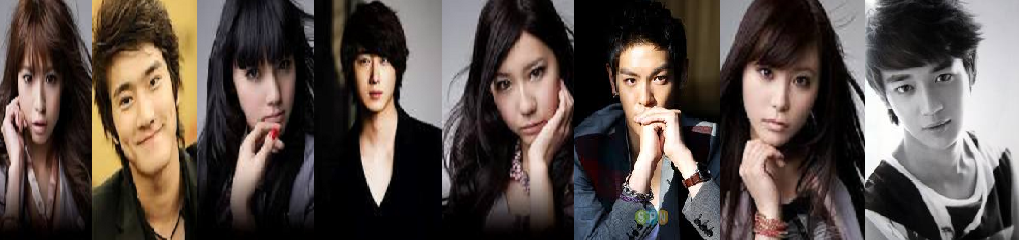     " naranasan mo na bang magising na para bang may gusto kang maalala ? "    ♫ CHAPTER EIGHT ♫    Part I :    ♪  * THE NEW BEGINNING * ♪  [ CHIHARA'S POV ] * yawn * wakey wakey . sumasakit na naman ang ulo ko sa mga napapanaginipan ko.lalo pa kung nawawala bigla ito sa isip ko at gusto ko ulit itong maalala .haist . meron na kaya akong alzheimer ? sana naman wala . " miss , handa na po ang agahan nyo .. " -sabi nung maid. " sige salamat bababa na ako .. " -sabi ko naman. nga pala , ako si CHIRIHANA ALICE CAPISTRIANO . ang kaisa isang babaeng sa pamilyang ito . matagal na kasing patay ang mommy ko . at tsaka , kuya at daddy ko lang ang kasama ko sa bahay . " goodmorning dad .. " -sabi ko sabay kiss sa pisngi nya. " goodmorning din iha .. " -sagot naman nya . " hindi mo ba ikikiss ang kuya mo ? ^______^ " -sabi naman ni kuya kier. " kuya ! tigilan mo na nga ako !! " -sabi ko naman. " HAHA . " " stop it , nga pala kier ikaw na muna ang mag asikaso sa isang client .. ok ? " -DAD." ok dad .. " -KUYA ." can i drop by to your office later after ng school dad ?  can i ? can i ?? "-sabi ko naman na nagpapacute ." sure you can sweetie .. ok malelate na ko sa meeting bye . "* sabay umalis na si dad , then sumunod na si kuya . *another normal day . geez : |[ NANA'S POV ]* yawn *same dream again .papasok pa pala ako ! geez katamad ! hmf!" MELISSA GUMISING KA NA !! male late ka na naman !! " -sigaw nung nanay ko.melissa again ? well that's pertaining to me ." OPOOOOOO !!!! " -sigaw ko naman.my name is FIONA MELISSA MENDOZA .high school student lang din naman. simpleng buhay .at tamad pumasok . ayt ! malelate na pala ako ! gege !!  [ AYA'S POV ] * yawn * same dream . geez , gotta look baka may pimple na ako . oh thank god wala pa naman. my name is MARIA ALYSSA JAIME . high school student and a model . you know , only daughter kasi ako ng isa sa pinaka sikat na fashion critique and designer . kaya naman spoiled talaga ako . well gotta go . i need to ayos ayos pa kasi my things eh . jaa !  [ CASS' POV ]  * yawn *same dream . another head ache. * tumayo na ako at naligo , after nun nagbihis at bumaba na ako * my name is CASSIDY ANNE IGNACIO . normal student lang , na ang mga magulang ay mga doctor . kaya don't ask kung bakit trip kong mag aral lagi .  maya maya umalis na ako . nakasakay ako sa kotse ng napatigil kami dahil sa dami ng tao . ano kayang meron ? [ CHIHARA'S POV ]geez ! malelate na ako eh ! ano bang meron ?ba't ang daming tao . tsk ! * then bumaba na ko dun sa kotse * " miss chihara , wag na po kayong umalis baka po mapahamak lang kayo .. "-sabi nung driver." no ! you stay there ! i'm gonna go and check it out .. " -sabi ko naman.* then nakisuong na din ako sa mga tao . *ano to ? ba't naman naisipan nilang gumawa ng T.V. show sa gitna ng kalsada !istorbo kaya !! tse ! nako ! lagot kayo sa daddy ko nito !!" hahanap po kami ng apat na babae na magpeperform dito sa taas ! camera roll !!! " -sigaw nung host .* maya may nagpilian na sila *" congratulation ! ikaw ang unang napili ! " -sabi nung staff dun sa babae ." ha ? nakow .. ah err .. " -sabi nung cute na babae .* tapos umupo na sya dun sa drum set . then nagpalakpakan sila *" congratulation ! napili ka din !! " -sabi ulit nung staff dun sa babae ." ha ? ba't ako ? " -sabi naman nung babae .* then pinahawak naman sakanya yung bass guitar *" congratulation ! napili ka din !! " -sabi ulit nung staff dun sa isang babae ." no ! i said no !! " -sigaw nung babae .* pero hinila sya nung staff sa taas then pinahawak naman sakanya yung isangelectric guitar *this is crazy and lame ! bakit naman puro babae ang pinili nila ?as if namang alam nilang marunong yung mga yun tumugtog .tss . i'm off ! this is time waste !* then aalis na sana ako ng biglang may humila sakin *" congratulation ! ikaw ang huling napili .. " -sabi nung staff sabay hila sakin pataas." teka ! sandali !! " -sabi ko pero huli na ." HINDI AKO MARUNONG NITO ! " -nasabi naming apat .* then nagkatinginan kaming lahat *ano ba tong nararamdaman ko ? nakita ko na ba sila noon ? para bang kilalang kilala ko sila " ang tutugin nyo ay .. ang MISERY BUSINESS ng PARAMORE ! " -host.* sabay nagpalakpakan sila *ha ? ako ang kakanta ? wehh ? eh hindi ko nga alam to eh .tapos ako pa mag r-rythm ! hayup to !" BAHALA Na !! "-sabi na lang naming apat .* then tumutugtog na kami *sht ! this is so crazy ! magic ba to ?eh ngayon ko nga lang nahawakan tong instrument na to eh !paanong nagagawa ko syang tugtugin ngayon ?intro comes ! kaya mo yan chihara !!♪ I'm in the business of miseryLet's take it from the topShe's got a body like an hourglassThat's ticking like a clockIt's a matter of timeBefore we all run outWhen I thought he was mineShe caught him by the mouthI waited eight long monthsShe finally set him freeI told him I can't lieHe was the only one for meTwo weeks and we caught on fireShe's got it out for meBut I wear the biggest smileWhoa, I never meant to bragBut I got him where I want him nowWhoa, it was never my intention to bragTo steal it all away from you nowBut God, does it feel so good'Cause I got him where I want him nowAnd if you could then you know you would'Cause God, it just feels soIt just feels so good ♪- OHEMGEE ! talaga ! iba ang nararamdaman ko ngayon .para bang nagugustuhan ko na to at pansin ko sila din ..♪ Second chances they don't ever matterPeople never changeOnce a whore, you're nothing moreI'm sorry, that'll never changeAnd about forgivenessWe're both supposed to have exchangedI'm sorry honey but I'm passing upNow look this wayWell there's a million other girlsWho do it just like youLooking as innocent as possibleTo get to whoThey want and what they likeIt's easy if you do it rightWell I refuse, I refuse, I refuseWhoa, I never meant to bragBut I got him where I want him nowWhoa, it was never my intention to bragTo steal it all away from you nowBut God, does it feel so good'Cause I got him where I want him nowAnd if you could then you know you would'Cause God, it just feels soIt just feels so goodI watched his wildest dreams come trueAnd not one of them involving youJust watch my wildest dreams come trueNot one of them involving ♪- HEAD BANG ROCKS !!!!!!!!♪  Whoa, I never meant to bragBut I got him where I want him now ♪- ok ! feel na feel na talaga namin sya !!hindi ko alam kung pano ! pero ! grabe !!♪ Whoa, I never meant to bragBut I got him where I want him nowWhoa, it was never my intention to bragTo steal it all away from you nowBut God, does it feel so good'Cause I got him where I want him nowAnd if you could then you know you would'Cause God, it just feels soIt just feels so good ♪- standing ovation silang lahat .* tapos nag ngitian lang kaming apat *this day is so A--MA--ZING !!i can't believe na nangyari to sakin ! or samin .grabe ! this is miracle !eh ngayon pa nga lang ako nakahawak ng gitara sa buong buhay ko ehpero nagawa ko naman sya . ang galing talaga !!!i love this day !!  ♫ CHAPTER EIGHT ♫    Part II :   ♪  * FRIENDS TO REMEMBER * ♪[ CHIHARA'S POV ]dahil dun sa mga pangyayayari , naisipan naming hindi muna pumasok ,at mag get to know each other na lang muna .kaya naman pumunta kami sa isang café.** CAFÉ **" ako nga pala si chihara .. " -sabi ko sakanila." ako naman si fiona , pero NANA na lang siguro ang itawag nyo sakin .. "-sabi naman nung isa." ako naman si cassidy , pero cass na lang .. " -sabi naman nung isa." well my name is alyssa .. but call me aya ok ? " -sabi naman din nung isa .then usap usap muna kami .napag alaman ko na magkakaiba pala kami ng school na pinapasukan .bali , kasi ako sa isang university na ako nag aaral . pero hindi bilang isang college student ok ?si nana, aya , cass naman lahat sila nag aaral sa isang private school .magkakaiba kami ng buhay pero hindi ko inaasahang magkikita kita kami at magkakakilala sa ganito pang paraan .weird .maya maya , oras na para umalis .nagbigayan lang kami ng mga phone numbers, email account ..at kung ano ano pa para meron kaming communication na apat .** 1PM ; OFFICE NI DADDY *** Knock * * knock *" pasok ! " -sabi ni daddy ." good afternoon dad .. " -sabi ko sabay beso ." asan ka kanina ? tumawag ang teacher mo at sinabing hindi ka daw pumasok ? "" aah .. eh kasi -- "" you know how i feel about this ? i'm very dissapointed ! this is the first time you did this chihara .. "" sorry dad , may traffic po kasi kanina .. promise hindi na po mauulit .. "" that's a promise ok .. well excuse me for a while , i had a meeting to attend .. "* then umalis na sya *parang di lang nakapasok kanina ganun na agad ? ito ang dahilan kung bakit wala akong kaibigan eh ! dad told me that friends are only a waste of time .a distraction and a bad influence .pero part pa din naman to ng pagiging kabataan diba ?urrgghh ! i hate this !* maya maya naglibot libot muna ako dun sa labas ng company *" Miss , naaarawan po kayo .. " -sabi nung yaya na may dala dalang payong ." yaya naman , parang maarawan lang concern nyo din ? " -sabi ko ." opo naman po .. baka magalit po si sir .. "" tss. what a lame .. "* maya maya may naisip na naman akong kalokohan *AHA ! GOTCHA !!* pinabili ko kunwari si yaya ng juice kasi naiinitan na daw ako ..maya maya ng makaalis na sya , bigla akong humarurot ng takbo .. *sorry yaya . pero boring na din pala ang buhay na ganun. haha* tapos pumunta ako sa isang studio para itry kung marunong ba talaga ako nggitara na yun .. *** RECORD BAR **hay sana lang tama talaga tong ginagawa ko .* maya maya pagpasok ko , nakasabay ko din yung tatlo kanina pagkakataon nga naman *" NANDITO DIN PALA KAYO ?? " -sabay sabay naming tinanong.* sabay nagtawanan kami *" OO , gusto ko kasing itry kung marunong ba talaga ako ng instrument na hawak kokanina " -sabi ni nana ." AKO DIN !! " -sagot naman naming tatlo ." mabuti pa , mag sabay sabay na lang tayong tumugtog. chihara right ? ikaw na lang ulit ang kumanta .. honestly ang ganda talaga ng boses mo .. "-sabi naman ni aya ." salamat aya .. " -sagot ko sabay ngiti.bakit pakiramdam ko , matagal ko na silang kilala ?bakit pakiramdam ko , matagal na kaming magkakakilala.pakiramdam ko lang ba yun ? o nangyari talaga ?hindi ko alam . ang weird ng feeling na to ..* then tumugtog kami *[ np : harukaze by scandal band ]* natapos ang tugtugan namin , gala time !! *** PARK *** swing swing *" alam nyo ba , meron akong nararamdaman .. " -sabi bigla ni nana ." tingin ko , yung nararamdaman mo at ang nararamdaman ko ay iisa .. "-sabi naman ni cass." parang iba meaning nan cass ahh .. " -NANA .* sabay tawanan ulit *" pero tama kayong dalawa , may kakaiba nga .. "-sabi naman ni aya ." yung kakaiba bang sinasabi nyo eh .. yung pakiramdam na ,matagal na tayong magkakilalang apat ? na matagal na tayong magkakaibigan? " -sabi ko." OO !! YUN NGA !! " -sigaw naman nilang tatlo ." bakit nga kaya ? may alam ba kayo ? " -NANA ." tingin nyo , mga reincarnation tayo ? na noon pa tayo nabuhay at ipinanganak lang ulit tayo , tingin nyo ganun talaga yun ?? " -AYA ." haha . siguro ganun nga .. " -sabi ko naman." alam nyo ba may naisip ako .. tutal naman mga magaganda at magagaling tayo ..bakit hindi natin subukang magtayo ng banda ?? " - CASS." TAMA ! that's a great idea cass !! " -AYA." agree ! i want to be famous din eh !! " -sabi naman ni NANA ." eh ikaw chihara ? "- tanong ni cass sakin." AKO ? gusto ko din sana, kaya lang kumplikado kasi eh tsak mapapagalitan ako ng daddy ko . ayaw nya kasi kong pumasok sa mga ganung bagay eh .. "* SILENCE STRIKES ...  *" TAMA !!! " -sigaw ni nana ." bakit nana ?? " -tanong naming tatlo ." nakarinig na ba kayo ng tungkol sa mga phantom ? " -NANA ." phantom ?? " -kami ." yup ! phantom .. yung tipong mga patago . mga nagsusuot ng mask para itagoang totoong katauhan nila .. " -NANA." so , that means ! MAGIGING PHANTOM TAYONG APAT ?? " -sigaw ni AYA." EXACTLY !! ^__________^ " -NANA ." gagawin nyo yun para sakin ? pano naman kayo sisikat kung itatago nyokung sino talaga kayo .. magiguilty lang ako sa gagawin nyo .. " -sabi ko naman." CHIHARA , ok lang samin yun , i want experience not fame !malay mo mas sumikat pa tayo sa gagawin natin diba ?? " -AYA." yeah !! i agree ! pero pano nga pala nating gagawin yun ?? " -tanong ni cass." sinong nakakakilala sa maskara ni TUXEDO MASK ?? " -tanong ni nana ." AKO !! " -sagot ni aya at cass sabay taas ng kamay ." teka , sino ba si tuxedo mask ?? " -tanong ko naman." hindi mo kilala si tuxedo mask ? hindi nga ?? " -AYA." hindi eh , sino ba sya ?? " -tanong ko ulit." hay. naging bata ka ba ? si tuxedo mask yung ka love team ni sailor moon !at ang itsura nya ay mukha syang phantom night , sa paraang ..naka-kapa na sya , naka maskara pa sya .. at yung dahilan kung bakithindi nakilala ni sailor moon na si mamoru at si tuxedo mask ay iisa .. " - AYA .[ M/A : teka ? ano to summary ng sailor moon ? magkano binayad sainyopara i advertise yan sa mga readers natin ha ? nakow nakow !! haha xDD ]" ahh , so magkakapa rin ba tayo ?? " -tanong ko ." hindi ahh ! hindi tayo magkakapa ! pero mag mamaskara tayo !! :)) " -NANA ." talaga ?? ayos yun !! :)) " -AYA at CASS ." gagawin nyo talaga yun para sakin ? ang bait nyo naman ! salamat !! "-sabi ko sabay ngiti sakanila ." wala yun .. tsaka , may isa talaga akong dahilan kung bakit gusto kong mabuotong banda na to .. at yun ay ang maalala kayo bilang mga kaibigan ko noon .. "-sabi ni nana ." tama ka , ganun din yung sakin .. " -CASS." ako din .. " -sagot naman din namin ni aya." gawin natin to ng sama sama !! " -AKO." OO !! "* after nun , naguwian na kami *pasalamat ako't hindi alam ng daddy ko na wala ako dun .pero masaya ako dahil nagkaroon na din ako ng mga kaibigan sa wakas . :))tadhana kaya to ? hindi ko alam .   ♫  CHAPTER EIGHT ♫    Part III :  ♪  * PHANTOM OR CHOCOLATE ? * ♪ [ AYA'S POV ] kailangan kong humingi ng tulong kay mommy for the dress or costumes. oh i can't wait na talaga !!   i'm sure madaming maiintriga samin ! and for sure .. madaming maiinggit sa mga postures namin. but , mukhang kailangang malaman ng mommy ko talaga ang lahat ng to. i'll try tomorrow . kasi kailangan din silang makilala ni mommy for their size. awiwiwiwiwiwiweeee !!!!!  [ CHIHARA'S POV ]This is so amazing talaga ! i never thought na magiging ganto ang lahat .kakakilala lang naming apat and they really like a stranger to me ..pero , it's weird na ang gagaan talaga ng mga loob namin sa isa't isa .how's that happen?well i dunno . " balita ko , napagalitan ka daw ni daddy aahh .. " -biglang eksena ni kuya." i told you to knock on my door first ! wala ka bang manners kuya ? " -sagot ko naman." ohh , sorry my dear sister .. hindi na po mauulit , pero nag cutting ka pa din .and that's worst ! :)) "" cutting ? or absent ? alam mo .. wala akong reason para magcutting ..wanna know why ? cause all of my life , I NEVER HAD A FRIEND or a peer group before .. "-then walkout ko.urgggh ! hindi gaano kaganda ang samahan namin.tingin nyo lang yun kasi only girl ako .. but !para lang akong PUPPET na kailangang sumunod sa mga gusto nila .and a bird on a cage with no freedom .haisst cruel life .** NEXT DAY ; after class ; AYA'S HOUSE **" wow ! your house is nice ! i love the pink color aya !! " -sabi ni nana ." thanks , here oh .. have some juice . " -sabi ni aya sabay bigay ng mga juice." well , girls this is my mom .. she is ALISSANDRA JAIME . " -pakilala ni aya." hi good afternoon po miss alissandra .. " -sabi naman namin." so kayo pala ang sinasabi ni aya , it's nice to meet you girls. call me tita sandra na lang " -sabi naman nung mommy nya." ok po TITA SANDRA ^____^ " -sabi na lang namin.* then pumunta kami sa basement nila which is personal tailoring area nila *" stand up ladies .. imemeasure ko yung katawan nyo .. "-sabi ni tita sandra.* edi tumayo kami * " nice body girls , ok .. aya dear , help me to get their measure .. " -sabi nya. " ok mom .. " -sagot naman ni aya .  * tapos na ni aya yung mga measurement namin. *  " DONE !! " -sabi ni aya . " i'll work on it .. kaya please girls , mag practice na lang kayo .. " -sabi ni tita. " yes ma'am ! "  ** PRACTICE ** " Alam nyo girls , naisip ko lang , ano naman kaya ang magiging pangalan ng banda natin ? may alam ba kayong maganda ?? " -tanong ni AYA . " hmm .. "  " chocolate phantom .. "  " EHH ??? " -sabi nila sabay tingin sakin. " bakit ?? " -tanong ko naman. " san mo naman napulot yan ha ?? " -tanong sakin ni aya . " eh ? ano , ewan ko ? bigla nalang kasing lumabas sa bibig ko eh .. " -sagot ko. " alam mo , may point ka sa paglalagay ng chocolate , kasi kung phantom lang .. parang iisipin pa nilang lalaki tayo . eh kung may chocolate tsak malalaman nilang mga babae talaga tayo .. " -sabi naman ni nana  " o pano ? CHOCOLATE PHANTOM na ha ? " -sabi naman ni cass. " OO !! "  ** BAHAY **  pagkauwi ko sa bahay , dumaan agad ako dun sa office ni daddy . * KNOCK KNOCK ! *  " come in .. " -sabi ni daddy. * edi pumasok na ko * nagkiss ako sa cheeks nya , then napansin ko na seryoso sya sa pinapanuod nya. " dad? ano po yan ?? " -tanong ko . " yan si ERRIOL MICHAEL SMITH , anak sya ng kumpare ko . isang taon lang ang tanda nya sayo , pero tignan mo naman kung gaano sya kagaling mag piano .. " -sagot ni dad. " fur elise ? kaya nyang tugtugin yan ? " -sabi ko na lang . " hindi lang naman beethoven , mozart at chopin ang kaya nyang tugtugin . alam mo ba anak , kilala sya sa pagiging isang genius sa paghawak ng mga  instruments lalo na sa piano at sa violin .. ito naman ang isang video nya 4 habang tumutugtog ng Ave maria ni franz schubert . "  shit ! sya na ! sya na genius ! I DON'T CARE !  at ano naman ang pumasok sa isip nitong si daddy at naisipan nyang  manuod ng video nitong si , e.. erriol ? ay michael na nga lang !!   " dad , hindi ko po maintindihan kung bakit nyo pinapanuod yan .. malaki po ba ang paghanga nyo sakanya ?? " -tanong ko . " oo , pero hindi dahil anak sya ng isang kaibigan ..  hinahangaan ko kung gaano sya kagaling na parang yung mommy mo lang noon. wag kang mag alala . makilala mo din sya . " -sabi ni daddy.* then bigla syang ngumiti , sabay lagay ng sigarilyo sa bibig nya.. * makikilala ko sya ? weh ? JACKPOT ako nun ! nung makita ko sya sa video , para bang nainlove ako . lalo na nung marinig ko na tinutugtog nya yung  DIEU TRITESSE ni CHOPIN. favorite ko yun ! kasi madalas naririnig ko yun nung bata pa ko hayy . ang pogi pa nya , kaso mukha syang malungkot eh . panigurado akong sya yung klase ng tao na hindi marunong ngumiti. siguro nga . pero iniisip ko pa din yung sa chocolate phantom . CHOCOLATE PHANTOM . hmm . pano ko kaya naisip yun ? pakiramdam ko kasi may bumulong sakin eh . kinilabutan tuloy ako . haha . oh well . bahala na kung ano man ang mangyari dun . god bless us :))    ♫  CHAPTER EIGHT ♫ Part IV :   ♪  * CHOCOLATE PHANTOM meets the 'GUILTY US' * ♪  [ NANA'S POV ] ang galing talaga ng nanay ni aya ! isipin mo pati yung pag guess sa isang show ! nakuha nya ! ang galing talaga! hanga na ko !! hindi lang yun!pati na din yung sa mga damit namin.were wearing ,cute black dress na may white at muka kaming magcocosplay .at syempre ang magiging trade mark namin na maskara.jabawokeez lang ? tse !! XD " girls ! let's get it on !! " -sigaw ni chihara . * then nag umpisa na kaming tumugtog *  [ np : shunkan sentimental by : scandal band ] * natapos yung tugtog * * palakpakan sila , standing ovation pa ! *KAMI NA TALAGA !! wag na kayong umeksena ! kami bida eh !! haha." pwede nyo bang tanggalin ang mga maskara nyo ? " -tanong ng host . " i'm sorry sir , pero ito po kasi ang trade mark namin at hindi po namin sya pwedeng tanggalin talaga " -sabi naman ni chihara . " ahh ganun ba , pero honestly . nag enjoy ako ha ! ang gagaling nyo pala .. " -HOST. " thank you so much po .. " -sabi namin. * maya maya , umalis na kami sa stage . at may pumalit saming isa ding banda . mga lalaki naman sila * habang tinitignan ko sila para bang may gustong bumalik sa ala ala ko .. na kaparehas ng naramdaman ko nung makita ko sila aya , chihara at si cass . ano ba to ? bakit ganto ? * then natapos na sila at bumaba na stage *  habang naglalakad sila paalis , nagkatinginan yung mga grupo namin. kaso umalis kaagad yung leader nilang lalaki kaya umalis na din sila . grabe ! ang akward much nun !! ba't kaya ?  [ CHIHARA'S POV ]hindi ako natuwa sa paraan ng pagtitig ng leader nila ha ! pag kami nagkita ulit humanda sila !!  * AFTER 3 MONTHS * sa loob ng 3 MONTHS , sikat na sikat na kami .at gaya ng dati , wala pading nakakakilala sa totoo naming pagkatao.lalo ng pamilya ko ! xDkaliwa't kanan ang mga interview namin kaso tinatanggihan lang namin.sold out na din ang first album namin.at KAMI NA TALAGA !! teka , if your asking us kung sinong manager namin ?si TITA SANDRA lang . :))) galing nu ? kaya lang , sa di inaasahang pangyayaring naganap ..ang laki ng pagbabagong nangyari samin.* AFTER NG ISANG SHOW ; DRESSING ROOM *kanya kanya muna kaming tanggal ng maskara.ang init kasi eh !! pinagpawisan kami dun sa show ." mag retouch na din siguro tayo ?? " -sabi ni aya ." okie dokie ! " -sabi namin .* maya maya may biglang pumasok *" KAYO ???? " -napasigaw namin." KAYO ANG CHOCOLATE PHANTOM ?? " -sigaw nung mga lalaki." KAYO YUNG MEMBERS NG 'GUILTY US' DIBA ?? " -sigaw namin.* sabay bigla ko silang pinagsisipa sa mukha , then sabay lock ng pinto *" AYA , NANA , CASS ! itali nyo sila habang wala pang mga malay !! " -sigaw ko." OO !! " -sagot naman nila .* maya maya , paggising nung mga lalaki *" ARAY ULO KO .. " -sabi nila ." WALANG KIKILOS NG MASAMA ! HAWAK KO BUHAY NYO !! " -sabi ko ." chihara , hinay lang .. hindi ka naman killer eh .. " -sabi sakin ni nana ." ay sorry , haha . " -sagot ko naman." pakawalan nyo na nga kami .. " -sabi nung isa ." sa isang kondisyon , walang makakalabas sa tunay na pagkatao namin ok ! " -sabi ko." pakawalan nyo muna kami .. " -sabi nung leader nila.* edi pinakawalan na namin sila *" oh bakit ? naghihintay ka ng kapalit noh  ?? " -sabi ko ." oo naman , pagkatapos nyo kaming igapos dito . syempre may kapalit lahat !! "" aba ! at ang kapal din ng mukha mo no !! " -sigaw ko." i will call the guards .. sige kayo ! "" ok fine ! ano ba yun ?? "" boys anong gusto nyong gawin dyan ? "" WE WANT DATE !! " -sigaw nung tatlo ." WHHAAAAATT ???? ! " -napasigaw sila aya ." ANGAL ?? "" hindi po .. "* sabay tingin ako sakanya *" at ikaw ? " -sabi nya." anong ako ? " -sabi ko naman." magiging ASO kita .. " -sabi nya sakin sabay alis .* then umalis na din sila *" URRRRRGGGGHHHHHHHH !!!!!!!!!!!! " -napasigaw na lang kaming apat sa galit .malamang ! kasi wala na kaming magagawa !una ko palang nakita yung mga yun ! alam kong may masamang aura na sila !dapat iniwasan na lang namin eh ! nakakaasar talaga !!* sa labas *at naghihintay pala ang mga mokong ! letche !! may get to know each other daw kaming lahat." HI , my name is alex. drummer nila ako at gusto kong maka date si miss drummer din " -sabi nung isang cute ." hi , my name is gerald , bass guitarist nila ako and i want miss bassist too ."-sabi naman nung poging nakasalamin." hi , my name is paul. i can't choose miss vocalist right so i'll pick miss Lead guitarist na lang .. " -sabi naman nung isa .* tapos kanya kanya silang hila dun kala aya *" INGAT GIRLS !! " - sigaw ko na lang .* sabay napatingin ako dun sa lalaking katabi ko *" hmp !! " -sabi ko na lang sabay walkout ." HOY ASO !! hindi pa tayo nagkakakilala !! " -sigaw nya sakin ." ang kapal mo ! hindi mo ako aso maliwanag !! " -sigaw ko naman ." ako nga pala si kenneth tan !! " -sabi nya sakin .* sabay napatigil ako't tumingin sakanya *" magpapakilala ako para hindi mo na ako tawaging aso . ako si chihara , at isa pang ulit mo sa salitang aso ! humanda ka sakin !! " -sabi ko .* sabay tumawa lang sya *" alam mo ba kung bakit ako lang ang walang balak makipag date sayo ?eh kasi , ako si kenneth tan ! isang sikat na model , actor at syempre singer!madaming babae ang patay na patay sakin ! at kapag nakipag date ako sayo ,tsak na iiyak sila at baka mawala na sila ! "" HELL I CARE !! wala din akong balak makipagdate sayo !! "* then tumuloy na ako sa paglalakad *" HOY ASO !! TAMA BANG IWAN MO ANG MASTER MO !!! "-sigaw nya sakin.wala na akong magagawa . kailangan ko na nga sigurong sumunod sakanya .fine !" SORRY , MASTER " -sabi ko sabay yuko ." GOOD DOGGY !! " -sabi nya sabay himas sa ulo ko .konting tiis lang chihara !* BEEP , BEEP *" 8:30PM na pala .. uuwi na ko , paalam sayo master . " -sabi ko.* then nung paalis na ko , hinigit nya bigla yung kamay ko *" number mo ? "" anong number ko ? "" tanga ! cellphone number mo !! "" aah .. +63932 ---- " [ ayii sun ako ! haha ]* pagkatapos kong ibigay , umalis na kaagad ako . * mahirap na baka maabutan pa ko ni daddy at kuya na wala sa bahay eh haha .  ♫ CHAPTER EIGHT ♫   Part V :  ♪  * THEY'RE DATING while I'M SERVING ?? * ♪ [ CHIHARA'S POV ] GRABE ! hindi ko ata matatanggap to !  bakit ako lang ata ang nahihirapan ? samantalang sila nana .. ang sasaya kasama ng mga dinedate nila !  ba't ako ?? BAKIT KAILANGANG MAGING ASO AKO NG TAO NA TO !!!!!!!!!!! WAAAAA !!!!!!!!!!!! hindi ba nya alam na isa akong capistriano ? kabilang ako sa isa sa napakayamang pamilya sa bansa !! nakakainis talaga !!  " Hoy aso ! bilisan mo nga pwede !! " -sabi sakin ni kenneth . " pwede bang magpahinga naman tayo ? kanina pa tayo palakad lakad eh !! "  -sabi ko naman. " ok .. "  **  PARK **  " hoy kenneth tan ! hanggang kelan mo ba ko balak maging aso ha ? " -tanong ko sakanya. " aba , ewan ko .. hanggang kelan ko man gustuhin siguro ?? " -sagot naman nya . " ang kapal talaga ng mukha mo !! "  " haha , bakit kasi napakahalaga para sayo ang itago ko ang sekreto nyo ha ? "  " mahabang kwento , at tsaka napaka personal. isa lang talaga ang masasabi ko .. HINDI PWEDENG MALAMAN ITO NG KAHIT SINO .. " -sabi ko . " ganun ? ang misteryosa mo naman masyado .. "  " at ikaw ? kung ayaw mong makita ng mga fans mo na may kasama kang babae .. ba't hindi mo pa ko layuan ? " " hindi ka naman babae eh , aso ka nga diba ! "  * napatigil ako at napatayo .. sabay tapon ng juice sakanya . *  " napaka walang kwenta mo !! , BABAE AKO ! at hindi mo pwedeng ibahin kung  sino talaga ako !! " -sabi ko sabay alis . " tss . " lokong lalaki yun ahh ! kung hindi lang ako namomoblema dun sa tinatago ko ! hindi ko talaga sya pagtitiisan kahit kelan !! ang kapal ng mukha nya !  ako ASO ? alam kaya nya ang sinasabi nya!  tingin nya ba tulad lang ako ng mga babaeng mabilis na nagkakagusto sakanya !  IMPOSIBLE ! ASA PA SYA !! pero sa twing tumitingin ako sa mga mata nya . para bang may gusto akong maalala . isang tao na , para bang ang laki ng pagkakatulad sakanya . isang tao na , para bang buong buhay ko ng hinahanap . hindi ko maintindihan . bakit kaya ganto ?  [ KENNETH'S POV ]walang 'yang babae yun ! nakakaasar ! akala ko pa man din , tulad lang din sya dun sa mga babaeng gustong gustong maging alaga ko.hindi din pala .i find her more interesting din , kaso maldita eh .hay nakow !* maya maya , may narinig akong naguusap *" nabalitaan nyo ba ? may aksidente daw nangyari ngayon ngayon lang ! "" talaga ? san daw ?? "" sa may east road ! grabe nga yun eh !! "" may namatay naman kaya ? "" hindi ko alam , pero alam ko may malubhang nasugatan talaga ! babae nga eh ! "" ohh ? naku kawawa .. "teka ? tama ba yung narinig ko ? EAST ROAD nga ba?dun papunta si aso este si chihara ahh naku naman !!* edi napatakbo ako *tapos nakita kong ang daming tao ang nandun .hindi ko tuloy makita hanggang nakaalis na yung ambulansya ." sayang maganda pa naman .. tsk tsk . " -sabi nung isa.naku ! wag naman sana !  kasalanan ko to eh !!hindi ko dapat sya pinagsabihan ng ganun !* tapos napayuko na lang ako  . *" KENNETH ? "* napatingala ako sabay tingin sa likod . *" anong ginagawa mo dito ? " -tanong nya sakin.* sabay niyakap ko sya *" iwww ! hoy ! sexual harassment na yan ha ! tigilan mo na yan ! sisigaw ako !! "" akala ko kung napano ka na ! sorry . sorry ulit talaga "" akala mo ba ako yung naaksidente ? grabe naman !! ang tanga mo ! haha "" ahh ganun! sayang lang pala effort ko sa pag punta dito at pag aalala sayo ! baliw na aso ka !! "" tse ! bakit may nagutos ba sayong gawin mo yan ? kapal nito !! "* sabay hinawakan ko yung kamay nya . *" umalis na tayo dito , aso !! "[ CHIHARA'S POV ]pinanindigan nya talaga ha !!pero , nakakatawang isipin na marunong din pala syang mag aalala .kahit na ganun sya , tingin ko mabait naman sya ." teka , si kenneth tan yan diba ? sino yung kasama nya ? "" naku ! baka girlfriend nya ! "" at holding hands pa sila ha ! naku naku !! "naman ! pinaguusapan na pala kami ! at halos ang mata ng tao eh nasa samin na .kelangan na siguro ng oplan takas kay yabang !* calling .. calling .. *naku yaya ~! bilisan nyo na ang pagsundo sakin !!parang awa nyo na ! matutunaw na ako ehh !!!* maya maya , may humarang saming kotse .. *" MISS CHIHARA , handa na po ang kotse. umuwi na po tayo .. "-sabi nung driver , butler at si yaya , sabay yuko." ano ka nila  ? " -tanong ni kenneth ." amo ! malamang ! yuyuko ba sila sakin kung hindi !! pano ? alis na ako ha ? " -sabi ko." anong aalis ? asa ka pa !! hindi mo pwedeng iwan ang master mo noh !! "* sabay hinawakan pa nya lalo ng mahigpit ang kamay ko sabay takbo ng mabilis *" TEKA KENNETH !! SANDALI LANG !!!!!!!!!!!!! " -sigaw ko ." MISS CHIHARA !! " -sigaw nila sabay habol samin ." kenneth !! bitawan mo na nga ako !! "" tawagin mo na kasi akong GOSHUJIN SAMA !! "{ goshujin sama means " MASTER " in japan. thumbs up sa mga nanunuod ng maidsama ! }" ANG KAPAL MO ! ASA KA PA !! HINDI KITA MASTER !! "" edi hindi kita bibitawan !! XDDD "" isa !! "" dalawa ! GOSHUJIN SAMA lang eh !! "" ok fine !! PLEASE GOSHUJIN SAMA ! Bitawan nyo na po ako .. " -sabi ko .* BLUSH para sa kahihiyan *" good , sige ingat ka na lang aso .. " -sabi nya * sabay bitaw sakin  *ayos ahh . ano ? parang napaglaruan lang ako ganun ? ayos ka din talaga nu !I HATE YOU KENNETH TAN !!!!!!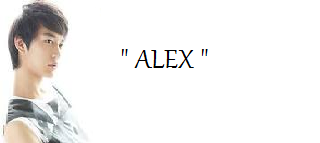 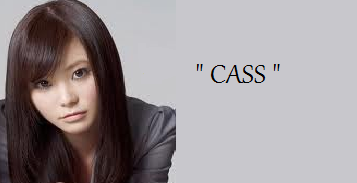 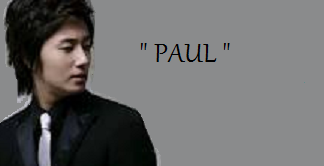 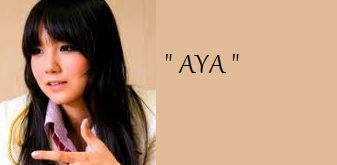  ♫ CHAPTER NINE ♫ Part I :  ♪ * MISS GIRLFRIEND and MISS MANAGER * ♪  [ NANA'S POV ]  nagdedate pa din kami ni gerald , and you know what that means ? hehe syempre kami na kaagad !! haha .alam ko parehas lang kami nila aya at cass eh ..pero hindi ko lang alam kay chihara . aso daw kasi sya eh haha .pero naisip ko lang , hindi sya magtyatyaga ng ganun kung hindi naman mahalagatalaga yung sekreto namin .anong klase ng tao kaya ang pamilya nya ?hmm , maitanong nga .** CAFÉ **order order muna . :))" ang sweet talaga ni paul !!! " -sabi ni aya ." lalo na si alex ! " -sabi naman ni cass ." hay , idamay nyo pa si gerald ! " -sabi ko naman .* sabay tingin kay chihara *" wag nyo na kong tanungin ! dahil habang nabubuhay ako ..ISUSUMPA KO YUNG LALAKI NA YUN !!!!! " -sabi nya .nagaapoy sa galit si chihara , nakakatakot !! >__< "" teka chihara , tutal matagal tagal na din naman tayong magkakasama ..pwede mo bang sabihin kung san ka pamilya galing ?? " -tanong ko ." pwede bang kayo muna ? " -sabi nya ." ok sige , full name ko ay FIONA MELISSA MENDOZA , kabilang ako sa pamilya ng mga athlete " -sabi ko ." ako naman si MARIA ALYSSA JAIME , and as you know .. my mother isone of the famous fashion designer , kaya nabubuhay ako sa fashion industry . "-sabi naman ni aya." ako naman si CASSIDY ANNE IGNACIO and kabilang ako sa pamilya ngmga magagaling na doctor .. " -sabi naman ni cass .* sabay tingin ulit kay chihara *" ok , my name is CHIRIHANA ALICE CAPISTRIANO at kung naalala nyoang apelyidong capistriano. well alam nyo na ngayon .. " -sabi ni chihara .* then sabay sabay kaming nagulat *" CAPISTRIANO KA ? Yung .. yung may ari ng C.C. groups and companies ??  yung isa sa pinakamayamang pamilya dito sa bansa ?? " -sigaw ko." WEH ? HINDI NGA ??? "" HAYY , sana hindi nga .. pero totoo kasi eh . kaya nga namomoblema akokapag nalaman nilang kasama ako sa chocolate phantom .. " -sabi naman ni chihara." hay naku girl .. " -sabi ko sabay yakap.* then group hug kami  *alam ko na ngayon kung bakit ganun si chihara . isa pala syang capistriano .isa sa mga pamilyang tinitingala ng mga matataas ding pamilya .at balita ko sya lang ang katangi tanging babae sa pamilya nila .kaya ba ganun na lang ang pag aalaga nila sakanya ? pero grabe naman .naaawa ako para sakanya .[  CHIHARA'S POV ]nautusan na naman ako ng demonyo kong master hay naman !!" ano ba yung ipapagawa mo ? " -tanong ko ." wala naman , bored lang kasi ako eh .. " -sabi naman nya ." dahil bored ka , ako kaagad ? dami dami mo namang fans .. ba't di mo tawagan yung girlfriend mo .. "" speaking of ... "* sabay tingin sa likod *" IYA ? "" sinong iya ? "" hi kenneth .. " -sabi nung girl then kiss sa cheeks ." nga pala iya , si chihara .. kaibigan ko.  chihara si iya .. girlfriend ko .. "" girlfriend mo ? taray ! hi nice to meet you ! " -sabi ko na lang ." nice to meet you to chihara , well may i ? "-sabi nya sakin sabay hawak sa braso ni kenneth." oh sure sige lang .. "* sabay umalis na sila *at naiwan akong nakatayong mag isa .may girlfriend na pala sya ..natutuwa ako dun pero ba't parang sinasabi ng utak ko na malungkot ako ?kasama ba sya sa mga napapanaginipan ko ? weird kasi eh .oh well . maka uwi na nga lang . mag enjoy sana sila . :))* BEEP BEEP .. *ONE MESSAGE RECIEVED :CHOCOLATE PHANTOM , pumunta kayo sa house .makikilala nyo na ang bago nyong manager .from : TITA SANDRA .EHHH ? BAGO NAMING MANAGER ?HUWWWWWAAAAATTT ?????** JAIME'S HOUSE **" ano bang nangyayari ? " -tanong ko sabay upo sa sofa." hindi ko nga din alam eh .. " -sagot naman sakin ni aya ." ok girls ! meet HANNA SAN JOSE , ang magiging nyong bagong manager .. " -sabi ni tita sandra.* at nanlaki ang mga mata namin *sumasakit ang ulo ko ! hindi ko maintindihan kung bakit ..ano ba toh ??" it's nice to meet you again girls .. " -sabi ni hanna." again ??? nagkita na ba tayo noon ? " -tanong ni cass sakanya." hmm hindi ko alam , pero masaya akong makita ulit kayo .. :)) " -sagot naman ni hannna" kami din po .. " -sagot naman namin ." sige girls , aayusin ko na yung mga schedule nyo eh .. " -sabi nya.* then umalis na sya  *maya maya , pag alis nya nagkatinginan kaming apat sabay tawanan." ang weird nun noh ?? " -sabi ko." oo nga tama ! haha " -sagot naman ni aya ." ok na yun ! mukha namang mabait eh ! " -sabi naman ni cass." hay . sana nga cass !! " -sagot naman ni nana .* sabay nagtawanan ulit kami  *" may ikkwento ako girls .. alam nyo ba , maganda pala talaga ang taste ni kennethsa mga babae ! akalain mong ang ganda ng girlfriend nya !! " -sabi ko ." ohh ? sino ? ikaw ba ? " -tanong naman ni nana ." hindi aah ! asa pa !! si iya .. nakilala ko sya kanina ! grabe ang ganda .. !! " -sabi ko ." si alliyah ba ? nabalitaan kong nagdedate sila pero hindi ko naisip na magigingsila talaga , oo maganda nga sya. pero ingat kayo ! masama ugali nun !! "-sabi naman ni aya." masama ? panong masama ?? " -tanong ko." heller ! mas matindi pa kaya sa kaartehan sakin yun !! at napaka matapobre pa !tse ! kala mo kung sino eh isa lang naman syang hamak na model at balerina !! "" haha , G na G aya ?? " -sabi naman ni cass." oo galit na galit talaga ako dun eh !! haha " -sabi naman ni aya ." hayaan nyo na yun .. magisip na lang tayo ng next song natin !! " -sabi ko naman." ok .."at dun na natapos ang araw namin .ARAW lang ha !!hayy . nakaka excite naman ang bukas . :))) gege.♫ CHAPTER NINE ♫Part II :♪  * ELEVATOR  * ♪[ CHIHARA'S POV ]mula nung mapanuod sakin ni daddy yung video ni erroil .para bang hindi ko na mapigilan ang sarili ko na makinig sa bawat tinutugtog nya.at sa bawat pakikinig ko , HUMAHANGA na pala ako sakanya.gusto ko tuloy syang makilala . :))* BEEP BEEP *BADTRIP !! nag eemote yung tao ! biglang may eeksena !" HELLO ? SINO BA TO ? " -pasigaw kong sagot sa phone." aa sinisigawan mo na ang master mo ha !! " -sigaw naman sakin ni kenneth ." bigla bigla ka kasing tumatawag eh ! ano ba yun !! "" inuutusan kitang kunin yung sulat ko sa post office ! bilisan mo !! "" ehh ! kakapal ng mukha nito eh !! "" ANOOO ?? "" WALA !! OO GAGAWIN KO NA !! "" GOOD ! "nakakaasar ! sino ba sa tingin nya ang inuutusan nya !isa akong capistriano !! at kahit kelan hinding hindi pa ako inutusan ng ganto !!kung hindi lang sa chocolate phantom eh !nakakainis talaga !!!!!!!!!!!!!!!!!! >_________________________________< " !!!!!!!!!!!!!!!!!!makapagdala na nga lang din ng gitara , para makadaan kala nana mamaya ,tss . * pout *[ KENNETH'S POV ]hay , buti na lang at may nautusan na kong pumunta dun .nakakatamad kasing lumabas eh ! haha .napaka uto uto talaga nung babaeng yun kahit kelan ! haha .* BEEP BEEP *" oh hello , bakit ? "" sir , nakuha nyo na po ba yung sulat ? "" hindi pa bakit ?? "" hindi po kasi sulat talaga yun , mag pictures po yun .. "" ahh , picture lang pala eh .. ok na yun .. "" hindi lang po basta picture sir . yung CROSS DRESSING PICTURES nyo po . "" WHAAAAAATT ? YUNG MGA PICS NA NAKAPAMBABAE AKO ?? "" YES SIR .. "" OH DAMN ! SIGE ! "shit ! si chihara pa man din ang pinakuha ko ! mamaya buksan nya yun eh !!amp talaga !! * then pumunta na din ako dun sa place *[ CHIHARA'S POV ]MISSION ACCOMPLISHED . hmm .eh ano naman kaya to ? mukhang makapal .buksan ko kaya ?^________________________^ ' ?ay hindi ! hindi ako tinuruan ng mga magulang ko para mangialam sa gamit ng iba  !!* POUT *HINDI , NGAYON LANG NAMAN EH :)))))))))* then binuksan ko na *ANAK NG !!! HAHAHAHAHAHAHAHAHAHAHHAHAA ..SHIT FACE SI KENNETH !! SHIT FACE TALAGA AS IN !! HAHA .^O^mapicturan nga din , ng maipam black mail .* PICture ** PICture *" HOY CHIHARA !!!!!!!!!! "* then napatalikod ako *HALA KA ! SI KUMAG !!" IBALIK MO NA SAKIN YAN !!! "" pano kung ayoko ?? "" AYAW MO ?? !! "" OO , ayoko .. " " ahh ganun ha !! "  * susugod sana sya , ng biglang napatakbo ako dun sa may elevator .. eh nakahabol din sya kaya ayun nasa loob kaming dalawa *  " IBALIK MO NA YAN !! "  " ito na !! " * sabay bigay .. *  * KRAAACCCCKK ..... !!!!!!!!! *  " ANO YUN ?? " - tanong ko . " shit ! mukhang nasira yung elevator ahh .. !! "  " HA ??? PANONG NASIRA ?? ANO STRANDED TAYO DITO ?? "  " yup . ganun na nga .. "  " THIS IS SO LAME !! kailangan ko pang pumunta kala nana !! .. at ayokong mastranded kasama ka !!  "  " lalo na ako nu !! "  * SILENCE STRIKES .. *  " hello sir , ma'am ?? may tao po ba dyan ? " -tawag nung nasa labas . " YES !! ANDITO KAMI ! MAGAGAWAN NYO BA NG PARAAN YAN ?? " -sabi ko. " magagawan po , kaso mga ilang oras pa ho bago tuluyang maayos eh .. "  " hayyst .. sige sige , pakibilisan lang manong ha !! "  " yes ma'am .. "  * then napaupo na lang ako * hindi ako nasisiyahan sa mga nangyayari ha ! KARMA ba to ? anak ng teteng ka nga naman ohh !! kahit sabihin pa nating gwapo tong kasama ko eh .. FCK ! ANG SAMA KAYA NG UGALI NITO !!  TSS . ano ba yan ! nakakainis talaga !!  * pout * BRAIN BLAST . * kuha si earphone *  * labas si gitara *  " anong gagawin mo ?? " -tanong ni kenneth . " kakanta ako .. "  " oosss ? mamaya umulan pa eh ! " " bakit , mababasa ka ba dito ng ulan din ? edi wag kang makinig !! "  * then nagstart na kong tumugtog *  [ NP : REALIZE by : COLBIE CAILLAT ]    ♫ CHAPTER NINE ♫   Part III : ♪  * CAN'T HELP MYSELF * ♪  [ KENNETH'S POV ]Nung una , wala naman talaga akong balak makinig sakanya ..pero pagtugtog palang ng gitara nya ..ewan ko , para bang may hinahanap din akong boses.kaya ayun , pinakinggan ko na sya .at HUMANGA AKO SAKANYA NG SOBRA SOBRA .ewan ko , ang ganda kasi ng boses nya talaga eh .hindi ko mapigilan ang sarili kong hindi makinig sakanya .hayy . * DOOR OPENS *  " THANK GOD ! SALAMAT TALAGA KUYA !! " -sabi nya dun kay manong. " walang anuman po ma'am , kayo po ba yung kumakanta ?? "  " aahh opo . "  " ang ganda po ng boses nyo .. kaboses nyo po yung bandang paborito ng anak ko .. yung chocolate phantom ba yun ?? "  * sabay hinigit ko sya palabas dun * " salamat ulit manong ! " -sabi ko na lang. ** SA LABAS **  " hey ! let go !! " -sabi nya . " sige na , pumunta ka na kung san ka man pupunta .. thanks ulit . " -sabi ko . " alright then , goodbye master .. ^_______^ " -sabi nya. * then umalis na sya * kung wala lang akong girlfriend .. bakit ba hindi . kaso baka ang kalabasan lang ng tandem namin eh .. the SADIST queen w/ the BLACK prince . tss . mga hindi normal . pero nag enjoy ako sa araw na to .. sobra :))))  [ CHIHARA'S POV ]  ** HIR @ NANA'S HOUSE **  " ang ganda ng mga kuha nya diba ?? bagay nga sakanya eh !! " -sabi ko sabay tawa. " chihara talaga ! hindi kaya masyadong brutal toh ?? " -sabi naman ni nana. " bakit ? sya nga tong brutal eh ! ang sama sama ng ugali nya !! "  " haha ikaw talaga .. hindi mo ba sya gusto ? "  " sya ? magugustuhan ko ? IMPOSIBLE ! alam mo nana ..  pagmamay ari na ng iba tong puso ko at sya ay walang iba kundi si .. ERROIL MICHAEL SMITH .. haaayyyy .. "  " your daydreaming again chihara .. "  " i'am ?? "  " yes you are .. "  " hmmp ! sana makita ko sya sa personal .. "  " kain mo na lang yan ! gutom lang ata yan eh !! "  " tingin ko din .. "  * kAEN kAEN din * kung ako tatanungin ulit , may pag asa namang magustuhan ko sya .kaya lang .. wala pa kasi akong dahilan para mainlove ako sakanya eh .sa ngayon kay erroil muna ang puso ko ..  ^_________________________________^  ** EVENING **  ONE MESSAGE RECIEVED :    hi , miss sadist ^____^  from : +63922 xxxxxx ehhh ? kanino naman kaya tong number ? imposibleng kay kenneth kasi .. may number na ko nun eh .. sige na mareplayan na .. ME : HELLO .. :)) ??UNKNOWN : Musta ? kilala mo ba ako ?ME : hindi eh .. sino ka ba ? pano mo nga pala nakuha # ko aber ??UNKNOWN : secret , wag mo na lang sigurong alamin ..ME : tss .. ayos ka din noh ? magtatanong tanong ka kung kilala ba kita tas hindi ka din        pala magpapakilala !! ano ka adik ?UNKNOWN : wag kang mag alala .. mabait naman ako , gusto ko lang naman ay                      makipag kaibigan sayo ..ME : ahh talaga . sige lang , mabait naman ako eh ..BLAH BLAH BLAH ...Lahat na ata ng topics ehh napagusapan na namin.at halos lahat ng nasa bio data ko eh alam na nitong katext ko.pero hindi ko pa din naman sya kilala hayy ..DON'T TEXT STRANGER NGA DAW EH !!hanggang sa inabot kami ng alas dos ng madaling araw .ISIPIN MO YUN NOH ? NAKIPAGP PUYATAN AKO SA ISANG TAO NA HINDI KO NAMAN KILALA !!ANG BAIT KO !!^___________________________________________^* BEEP .. BEEP *6 : 30 AM" MISS , handa na po ang agahan nyo .. " -sabi ni yaya ." ha ? anong oras na ba ? "  -tanong ko ." 6 : 30 na po miss .. "" ha ? tss , anu ba yan ! paki sabi hindi maganda ang pakiramdam ko magpapahinga muna  ako .. " -sabi ko." ok po miss .."* then , nagtaklob ako ng kumot .. *** MAYA MAYA **SOLVE NA KOOO !!11 : 30 AM .SHOWTIME NA PALA :))))EHH papasok pa ba ako ? late na nadin naman ako ehh ..pumunta kaya muna akong SM ?Ano naman kayang gagawin ko dun ?KAEN , GALANG MAG ISA .ANG FOREVER ALONE ko naman nun .hayy .HINDI ! PAPASOK AKOO !!kasi may naisip na kong gagawin ko pagkatapos ng klase ! :)))BWAHAHAHAHAHA !!!!!!!!!!!!!!! :)))))))))))))))))))** AFTER CLASS **well , pumunta nga pala ako sa luneta , dun sa part na madaming tao ang dumadaan.oo ! dun nga ! dala dala ko yung gitara ko ..at nagumpisang kumanta .wala lang , gusto ko lang na marinig ng tao ang boses ko  :)))[ NP : SAFE and SOUND by : TAYLOR SWIFT ]tapos , isa isa ng dumating yung mga tao .na kala mo may pinapanuod silang concert sa dami nila .habang ako , masaya na .. patuloy pa din sa pagkanta .[ KENNETH'S POV ]gusto nyo bang malaman ang secret ko ?kung isa ako sa pinaghihinalaan nyong katext ni chihara kagabe eh ..tama nga kayo !!haha , nag iba lang naman ako ng number para may thrill .at andami kong nalaman tungkol sakanya .masaya naman pala syang katext eh ..pero ngayon , pupunta sana akong MOA ng mapadaan ako sa luneta .ewan ko ba , naintriga lang siguro ako sa dami ng tao dun.ano kayang meron ??* edi lumapit ako *chihara ?aba , anong naisipan nya at nagka mini concert sya dito .mapakinggan nga muna . :))))ganda talaga ng boses . pero iniisip ko lang ..bakit kaya , parang narinig ko na ito noon ?bakit ba parang ang pamilyar nya ?nagkita na ba kami noon na hindi lang namin matandaan ??hayy hindi ko alam ." salamat po sa pakikinig sakin .. " -sabi nya .* then habang nililigpit nya yung gitara nya , ang daming naghahagis ng pera at mga bulaklak sakanya .. *" ayy naku salamat po talaga " -sabi nya sabay yuko at ngiti.pagbigyan na ..* then , naghagis ako ng isang bouquet ng flower *" huh ?? " -sya , sabay napatingin sakin." HI :))) " -sabi ko na lang ." hello ?? "" ang galing talaga ng aso ko ^_____________^ "" shut up !! salamat pala sa bulaklak .. " -then ngumiti lang sya saglit at umalis .ANG SUNGIT TALAGA NITO !!!!!!!!!TSK TSK !!" dahil binigyan mo ko ng bulaklak , may kailangan ka ba sakin ? "" wala naman bakit ? "" gusto mo bang kantahan kita  ?? "" ha ? kaw , bahala ka ? pero wag ka ng mag gitara ..gusto ko ako lang ang makikinig sayo .. ok lang ba yun ??  "" sure .. "[ NP : SET YOU FREE   by : MYMP ]ba't naman ito ang napili nya ?naman oh !!* sabay biglang sumakit yung ulo ko *oo, narinig ko na nga yung boses nya noon .pero saan naman ? wala naman akong natatandaang chihara nung bata pa ko ..or kahit nung mga last last year pa .." KENNETH ?? "" i'm fine , salamat sa kanta .. "" sorry ha , yun kasi yung lagi kong naririnig eh .. kahit sa radyo.kaya yun na yung kinanta ko , pero walang ibang meaning yun ha !! "" ahh oo naman . "" kung ganun , alis na ko .. salamat ulit . "" ingat ka .. "" salamat .. "kung , ibreak ko na kaya si iya ? at ligawan ko tong si chihara ? hmm .I'M SO CONFUSE !sa twing kasi nakikita ko sya , para bang matagal ko na syang kilala ..at hindi lang kilala , para bang matagal ko na syang MINAHAL?hindi ko lang maalala kung saan at kelan .haiist :((((♫  CHAPTER NINE  ♫Part IV :♪ * THE DOG and the ARROGANT PRINCE * ♪[ AYA'S POV ]katatapos lang ng jam namin , another successful performance na naman ang naganapwell , that's life ! imba talaga nga kasi kami !! :)))" may date pa ko , una na ko ha ? " -sabi ko ." ako din !! " -sabi naman nila nana at cass .* sabay tingin kay chihara *" ok , hindi na kami magtatanong .. ingat ka na lang chihara. " -sabi ko na lang .* tapos ngumiti lang sya samin *may mga walang kwentang lalaki talaga na hindi makita ang beauty ng isang babae .ay hindi ! wala silang kwenta kasi ginagawa nilang tanga ang mga babae !ang kakapal ng mukha ! hay naku kenneth tan ! kung ako sayo , eh hindi koginaganyan si chihara ! naku pag nalaman mong anak mayaman sya na mas mayamanpa sayo! ewan ko na lang !! :)))[ CHIHARA'S POV ]NAKOO !! sana lang eh hindi ako itext nitong si kenneth na bakulaw na yun !!>___< !! ">___< !! ">___< !! "* beep , beep *ONE MESSAGE RECIEVED :   TARA ASO ! PASYAL PASYAL TAYO !!! :)))from : xx PAKER xxTSE !! XDpasyal mo your face bahala ka dyan !! ><"* beep , beep *ONE MESSAGE RECIEVED :   PAG HINDI KA NGA PALA PUMAYAG ALAM MO NG MANGYAYARI ..from : xx PAKER xxHALA KA ! NANUGO NA NGA ! lakas pang mam BLACKMAIL !epal ka din talaga eh noh !! >< "Osya sige pagbigyan !anak ng ano naman talaga ohh !! >< "** PARK **" HEY ! buti naman at pumunta ka !! " -sabi ni kenneth ." as if namang may other choice pa ko , oh san naman tayo gagala ? " -tanong ko naman." hmm let see .. sa ZOO na lang , next time na ang mga amusement parks ! :)) " -sabi nya." ehh ? NEXT TIME ? may next time pa ?? "" OO NAMAN ^______________^ "" tss . ako na nga talaga ang pinakamalas na babae sa buong mundo ! " -bulong ko." sakay na ! "" Where ?? dyan sa kotse ? with you ?? "" YUP ^____^ "" my gawd ! tss .. "* edi pumasok na lang ako , at katabi ko sya *" manong sa avilon zoo nga po :)))) " -sabi nya ." aye aye sir !! "* PISSED OFF LOOK *>___< !! ">___< !! ">___< !! "* lagay na lang si ubod na laking headset , VOLUME 100  *lakas lakasan na nating ang soundtrip ! para hindi ko marinig mga sasabihin nya !haha GODDAMN IT !* POKE ** POKE *" ANO !! ?? " - sigaw ko ." hindi ka naman galit sa tugtog ? " - kenneth." bakit ? inggit ka na naman , sige na magpatugtug ka na lang din ng sayo !! " -sabi ko." ang ingay mo kaya !!! " -sigaw naman nya ." nagrereklamo ka ? MAGPATUGTOG KA NA LANG DIN !!!! "" PANO KO NAMAN MARIRINIG ANG PINAPATUGTOG KO EH ANG INGAY MO ! "" EDI I VOLUME 100 MO DIN !! SHUNGA SHUNGA KA DIN EH NOH !! "" AH SHUNGA PALA HA !  "" BAKIT HINDI KA GANUN ? "" AT IKAW ANONG TINGIN MO SA SARILI MO ? GENIUS ? "" OO !! "" ASA KA ! ASO KA LANG !! "" ASO MO YOUR FACE ! BAKIT MAY ASO BANG NAKAKAPAGSALITA ? "" OO IKAW !!! "" GRRRRRGGG !!! >___< !! "" GRRRRRGGG !!! >___< !! "* ELECTRIC STARE !  ** GYERA NA SA LOOB NG KOTSE TO !! *" ma'am , sir .. wag na po kayong mag away .. " -sabi nung driver." sorry po .. " -sabi namin ng sabay then upo ng maayos ." HMP ! "* irapan to the max *[ m/a : MAGING MAAYOS PA KAYA ANG SAMAHAN NILA ?EH MAGING OK NAMAN KAYA ANG DATE NILA ? KAHIT HINDI ALAM NICHIHARA NA DATE YUN ? , hayyy CHIken ! miss ko na talaga kayo !! :))) " ]  ♫ CHAPTER NINE ♫     Part V :   ♪  * PHOTOS  * ♪   [ KENNETH'S POV ] grabe ! sakit sa ulo talaga tong babae na to !  isipin mong nagawa pang makipag away sakin grabe talaga !! ** ZOO **WALA PA DING IMIKAN .Aist nagpunta pa kami dito ." OH ! " -sabi nya sakin sabay bigay ng shades ." ANO TO ? " -tanong ko ." TANGA KA NA NGA ! BULAG KA PA ! SHADES YAN ! kung di mo pa alam !! "" TSS . ano namang gagawin ko dito ??? "" MALAMANG ISUSUOT MO !! "" at baket ?? "" ANG TANGA TANGA MO KENNETH TAN NOH ?? isusuot mo yan para hindi ka mapansinng ibang tao ! ayaw mo ng isyu diba ? tsaka ano na lang kaya ang iisipin nila kung makikitanila tayong magkasama eh may girlfriend ka nga .. "* napatingin lang ako sakanya .. *" BO--BO !! hmf! !! " -sabi pa nya sabay talikod at lakad.ABA ! GUMAGANTI NA TALAGA SYA AAH .NICE HA !! kung di lang siguro kita crush ! nakow ! ano na lang kaya !!** TIGER ZONE **at may dala pala syang DSLR .ang yaman ! kala nya sya lang ang may ganun ?AKALA NYA LANG YUN !! at AKALA NYO LANG YUN !!KASI MERON DIN AKO !! :))))at wala akong balak picturan ang mga hayop dito .mas gusto kong picturan tong babaeng kasama ko ng palihim :))STALKER MUCH ? XDAng GANDA Nya talaga . :))[ CHIHARA'S POV ]* picture dito ** picture doon *ANG CUTE NG MGA HAYOP DITO !!!!! :))))KYYAAAAAAHHHHH >_< """ano kayang ginagawa ng lalaking yun ?hmm . mapicturan nga .HAHA  remembrance lang naman ! nag away na naman kasi kami eh .sya kasi eh ! ang epal nya much !! :))* click ! *" ANO YAN ? PINIPICTURAN MO KO NOH ? " -sabi nya sakin bigla." KAPAL MO ! yung ibon yung pinipicturan ko !! " -sabi ko naman ." Wushuuuu ! palusot ka pa !! "" HARHAR !! "* sabay alis ko . *BALIW NA YUN !! ang lakas talagang mang asar ! >< "* maya maya , habang naglalakad ako *" miss gusto mo bang hawakan tong baby tiger ? " -sabi sakin nung zookeeper." hahawakan ko ? pwede pala yun ? may bayad po ba ? " -tanong ko naman." wala po , mukha kasing nagiisa ka lang eh .. "" ah sigi salamat po .. "* edi hinawakan ko .. *ahaaaayy ang cute cute ..kaso sino naman kaya ang magpipicture sakin ?* CLICK ! *" yan , may remembrance ka na ^____^ " -sabi ni kenneth bigla ." ikaw pala .. naku salamat , kaso hindi ko naman camera yan .. " -sabi ko then *pout*" HAHA , kuya papicture nga po kaming dalawa.. " -sabi nya .* then , binigay nya yung camera dun sa zoo keeper *" wait .. " -sabay tanggal ng shades ." ok na po .. :)) "" SMILE !! " -sabi nung zoo keeper.* CLICK !! *" thanks po .. " -sabi ko .* then lumakad na kami  *" kaw ha ! nagtetake advantage ka ha !! " -sabi ko ." haha kumain na nga muna tayo .. " -sagot naman nya ." sandali , nakikita mo ba tong bag ko ? "" oh anong meron dyan  ? "" * smile * may dala akong baon , ako nagluto ^__^ " -sabi ko .* then , hinila ko sya dun banda sa mga madami ding nagpipicnic . *bumait ako bigla noh ? haha bati na naman kami .mamaya magtataray ulit ako for sure ! :))" simple lang yan .. kaya sana magustuhan mo :)) " -sabi ko sabay ngiti ." nice ! ngayon lang ako makakatikim ng sariling luto ng isang babaeng kadate ko .. "" HA ? KA DATE ?? "" YUP .. "EASY CHIHARA ! PATIENCE !!!" no comment .. " -sabi ko ." HAHA . "" bakit , hindi ka ba pinagluluto ng gf mo ? "" HINDI , alam mo .. 3 or 4 times lang kami magkita nun sa isang linggo or minsan pa nga parang hindi na eh .. wala kaming time sa isa't isa .. "" how sad naman nun .. tsk , dapat may time kayo kasi mahirap yun .. "" bakit ? nagkashota ka na ba dati kaya mo nasasabi yan ?? "" nope . nalalaman ko lang yun sa mga binabasa at sa mga kaibigan ko ..never pa kong nagkakaroon ng boyfriend . TOO COMPLICATED kasi eh .. "" ohh ? pano mo naman nasabi ? "" sa paraang .. wala din akong panahon . "" you should enjoy life , maganda ka .. why don't you try to date someone ?go out and have fun .. like the others did .. "" nagagawa ko lang naman yun kapag jamming ng chocolate phantom .. "" ang boring ng life mo !! "" ok lang yun .. boring man ang life at least buhay .. "" your right .. your such a simple good girl .. " -sabi nya sabay gulo ng buhok ko .** SILENCE STRIKES .. **" naranasan mo na bang magising na para bang may gusto kang maalala ? "-natanong ko bigla .* sabay napatingin lang sya sakin *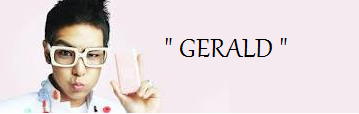 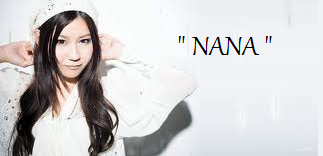 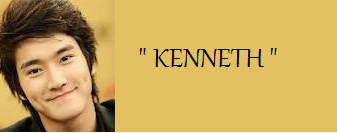 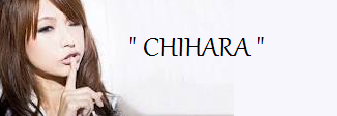  ♫   CHAPTER TEN ♫      Part I : ♪   * MY MEMORY * ♪[ KENNETH'S POV ]" naranasan mo na bang magising na para bang may gusto kang maalala ? "nung marinig ko yung tanong nya sakin , napa isip ako bigla .OO , araw araw nangyayari sakin yan at sa bawat paggising ko ..para bang may hinahanap akong tao na pakiramdam ko , napaka halaga nya sakin .yung taong nagagawa akong tawaging " KEN KEN " na hindi nagagawa ng iba .yung taong nagagawa akong pangitiin kahit wala syang ginagawa.at yung taong nagawang baguhin ang buhay ko mula ng dumating sya .lagi ko syang hinahanap , kaso hindi ko naman matandaan kung sino sya .ang lagi lang pumapasok sa isip ko eh , bahagi lang sya ng isang panaginip .panaginip na KAILANMAN HINDI NAGING TOTOO.." kenneth ?? "" sorry , ano ulit yun ? " -sabi ko na lang ." ahh , wala . magccr lang ako . " -sabi nya .* then umalis na sya *[ CHIHARA'S POV ]ano ba yan ! ano kayang pumasok sa isip ko at natanong ko bigla yun ! haiist ..* maya maya , pagbalik ko .. *malapit na sana ako dun sa may pinagkainan namin ni kenneth ng makita kong ..kasama na nya si IYA .ahh , pinapunta nya pala. niyaya nya pa ako ! pwede naman palang yung gf nalang nya .tss .mabuti na lang at nadala ko na lahat ng gamit ko . pano chihara ? LET'S GO HOME ! ^__^* lakad lakad  muna ** picture picture *then napahinto ako nung may narinig akong pinapatugtog dun sa radyo .NICE !! yun yung tinutugtog lagi ni ERROIL aah ! sikat din pala talaga sya !hayy ! ERROIL MY LABS ! sana makita kita sa personal !! :))" nakita mo ba si kenneth tan kanina ? "" ohh talaga ? nandito sya ?? "" oo ! kaso kasama nya yung girlfriend nya ! ang sweet nga nila eh !! "" ahh yung model ! oo tapos ang ganda pa ! bagay talaga sila !! "" i know girl .. "-sabi nung mga babaeng katabi ko .edi sila na perfect couple ! makakahanap din ako ng syota !teka ano to ? ABSOLUTE BOYFRIEND ?dahil lang sa naiinggit ako sa mga couples dito eh may makikita na kong cellphone nanagriring ? tapos ano ? may makikilala akong negosyante ? tapos ano ?bibisita ako sa website nila para mag order ng isang robot na boyfriend namukha talagang tao at ubod ng macho at gwapo ??KALOKOHAN !! sakanilang story yun ehhh !!!!  haha . xDPero sa panaginip ko , meron daw talaga akong mahal .pero panaginip lang kasi talaga yun ehh ." it's 1:45 in the afternoon mga katoto ! yan po ang musika ni michael smith , at yun po ayisa po itong tributepara sa nalalapit nyang pagbisita sa bansa .. " -dj chakring.* edi napatigil ako para makinig . *" teka dj chakring , ipakilala mo naman sa ibang listeners tong si michael ..baka sakaling unti pa ang nakakakilala sakanya .. " -sabi naman ni dj abning." HINDI NOH ! SIKAT KAYA TALAGA TO !! nako dj abning ! pupunta daw talaga sya dito para pakasalan ako ! kaya girls , sorry nalang kayo na lang kayo ! aken lang sya ! choss ! XD WELL , si MICHAEL SMITH po ang pinakasikat at pinakabatangmusic genius sa buong mundo with the age of 17 yrs. old.. isa po syang half filipino .at ubod ng gwapo ! hayy ! mala prince william nga ang dating eh !! "" naku ! kaya girls kaya be aware ok ? "WHAT ?? PUPUNTA TALAGA SYA DITO ?NATUPAD NG GANUN GANUN LANG ANG PANGARAP KO ??HINDI AKO MAKAPANIWALA !!!!!!!!!!!!!GRABBEEEEEEEEEEEEEEEEEEEEHHHH !!!!!!naiiyak ako !! huhu T^Ttears of joy :))" HOY CHIHARA !!!! " -sigaw nung lalaki sa likod ko * edi napatalikod ako *" KENNETH ?? "" ba't mo ko iniwan ! naghintay pa man din ako sayo dun !! "" EHH ? eh diba ? kasama mo naman si iya ? "" ay speaking of .. haha BREAK NA KAMI ^_____^ " -sabi nya sabay ngiting wagas.O__________________O ??" WHAAAAAAAAAAAAAT ????? " -sigaw ko ." oo , pinapunta ko talaga sya .. para sabihin yun ^__^ "" bakit mo naman ginawa yun ? hindi mo man lang ba naisip kung anong mararamdaman nya ? ang sama mo naman kenneth ! " -sabi ko ." matagal ko ng pinagisipan yun .. eh kasi , pano ko naman masasabing mahal ko syakung meron naman akong ibang hinahanap sa puso ko .. "" hinahanap ? "" oo .. hinahanap na akala ko sa panaginip lang . pero ok lang yun .nagpapakatotoo lang ako sakanya at sa sarili ko .. " -sabi nya .* sabay ngumiti lang ako *" KEN --.. "* sabay napatingin sya sakin . *" teka , chihara .. pwede mo bang sabihin yung ken ken .?? "" sasabihin ko , sounds weird pero magandang pang asar na din sayo .. ok .. "* sabay ngumiti muna ako *" KEN KEN !! " -sabay dila .* tapos nakatulala lang sya *" * smile * ang weird mo .. isa pa ulit ? KEN - KEN :)))) " -sabi ko pa ." KEN KEN "" KEN KEN "" KEN KEN " :))))" Salamat .. " -sabi nya .* sabay niyakap nya ko *" HOY !! NAKAKAILAN KA NA !! ANO BANG PROBLEMA MO ?? " -tanong ko." masaya lang ako .. chihara . "* then bumitaw na ko sa pagkakayakap nya *" wooh , nalulungkot ka lang kasi wala na kayo eh .. "" hindi noh ! "" aminin mo na kasi !! "" HINDI NGA SABI .. !!! "" hmm fine ! teka , KEN KEN , para bang lagi kong binabanggit dati yun ..hmm siguro may kakilala akong KEN ang pangalan .. siguro nga . " -sabi ko ." ibabalik ko ulit sayo ang tanong mo kanina .. naranasan mo na bang magising na para bang may gusto kang maalala ? " -kenneth." huh ?? "" SAGOT !! "" oo naman ! kasi sa panaginip ko . lagi syang nagpapakita sakin ..isang tao na parang bahagi ng nakaraan ko .. pero hindi ko na masyadong iniisip kasipanaginip lang naman  yun eh .. tsaka never ko syang namukaan .. :)) "" umuwi na nga tayo .. " -sabi nya .ayos ah ! bigla iba ng mood ! baliw na to ! XDsayang tandem nila !! sayang talaga !!ano kayang naisip nitong tanga na to ! hmm, ♫  CHAPTER TEN ♫    Part I.5 :   ♪  * OMAKE : special chapter -- CASSLEX * ♪ 	 [ m/a : meron kasi akong kakilala na fanatic pala ng casslex.  alam nyo namang malakas sakin ang mga readers :))) ] [ CASSIDY'S POV ]  I HAVE A DATE AGAIN .   bakit nga kayang tinatawag na date ang isang date ?? ewan ! basta isa lang ang alam ko .. I LOVE ALEX !! :))))  punta kaming cake shop , sama kayo ? wag na ! istorbo lang kayo dun eh !!  tsaka , baka mailang kami at hindi namin mapakita ang sweetness namin sa isa't isa eh ..  CHOSS ! XD  ** CAKE SHOP ** " Cass , anong gusto mo dyan ?? " -tanong nya sakin ." hmm , chocolate caramel cake tapos lemon tea na lang .. " -sabi ko." ok , yun po miss . " -sabi naman nya dun sa may cashier ." ok po sir .. "* tapos umupo na lang kami para intayin yun .. ** Stare.. * -alex.>>__________>> -ako .* Stare.. * -alex.<<__________<< -ako .* Stare.. * -alex.?? O_____________o ?? -ako ." bakit ? may dumi ba sa mukha ko ? " -tanong ko ." wala naman , ang ganda mo pala talaga cass . " -sabi nya ." ohh ? salamat , :))) " -sabi ko * blush *" pero hindi ko lang maisip kung bakit kailangan nyo pang mag maskara.. "" secret yun .. sorry . "" ganun ?? "* maya maya .. ang daming umaaligid na mga babae samin .. *at ngayon ko lang sila napansin ha !itong malalanding to ! tsak si alex ko ang tinitigan nya ! hmp !" ikaw si alex diba ? yung drummer ?? " -tanong nung isa ." oo ako nga .. bakit ? " -sagot naman ni alex." naku , pwede bang pa picture ?? " -FAN." oh sure ... "* sabay tingin sakin yung fan .. *" miss , pwedeng urong ?? " -sabi nya sakin ." sure .. " -sabi ko sabay ngiti.walang ya mong yan ! date namin to eh !! ba't may mga asungot ? uso ba to !hayuuuup naman ! XDok na sana yung sa isang fan lang .. eh takte mong yan !!SUNOD SUNOD  ? MAY PILA PA !i'm done ! maka layas na nga muna !** EAT ALL YOU CAN RESTAURANT **" cassidy .. hindi ka kaya tumaba nyan ? " -tanong sakin ni ate ." HINDI ! kakain ako hangga't gusto ko !! " -sagot ko naman." eh may pasyente pa ko remember ?? " -sagot naman nya ." ate naman , ngayon lang to eh ! "" ano ba kasi ang nangyari at nagkakaganyan ka ? "" * pout * that crazy , lame , moron , stupid guy ! after syang dumugin ng mga fans nya .. NAKALIMUTAN NYA NA KO !! hmpp .. "" pagpasensyahan mo na si alex .. ganyan talaga ang celebrity .. "" at pano mo naman nalaman na si alex ? "" obvious ba ? your dating right ? duuh ! "* pout *" osya una na ko ha ! tama na yan !! lolobo ka pramis "" opo .. "INIWAN NA NILA AKOOOOOOOO ! how dare they ! haha .* maya maya , may tumutugtog dun sa labas *ako naman si echosera ! labas naman si ako din !♪ Wag ka lang mawawalakapag nariyan ka ako'y sumisiglakahit hindi ko pa kaya ang magmahalsana sa akin ay hindi mag-sasawaPusoy ibibigay sayosa oras na mag-hilom ang sugat nitopanahon lamang ang hinihiling sayosana ay pagbigyan mo ako  ♪ALEX ?maka WALANG HANGGAN ka din ? choss .kumakanta ba sya para sakin ? sht ! kilig naman si ako ! XD" sorry na , hindi kita masyadong napansin kanina kaya nakiusap na ako sa mga fans "-sabi ni alex.** FLASH BACK **" WAIT !!! " -sabi ni alex." bakit ?? " -tanong naman nung mga fans." you know girls .. meron kasi akong ka date ngayon and you know what ? i really like her . kaya sana please , i want a time for us .. can you help me  ? "" that's aww .. pero sigi .. " -sagot naman nila .** BACK TO PRESENT **" will you accept my apology ? "" may baliw akong kilala na sya lang talaga ang makakagawa nyan . kaya oo naman ,  bakit hindi ? "" there's one thing pa .. "" what  ?? "" were not really official right ? "" official sa what ?? "" listen , cassidy anne .. CAN YOU BE MY GIRLFRIEND ? "* PAK ! SIGAWAN SILA FANS ~ ! *" waaaaatt  ?? "" can you be my girlfriend ? "" OMG ! XD OO NAMAN !!  YES !!!!!!!!!! "* Then he hugged me *kaya wag na kayong magtaka kung bakit sobrang sweet kami ha !cause CASSlex couple is now official :)))[ m/a : request pa kayo sa ibang couple except kay chihara at kenneth .  kasi may sariling story yung dalawang yun eh :))) ]♫   CHAPTER TEN ♫  Part II  :  ♪  * THE RUMOURS  * ♪ [ CHIHARA'S POV ] after nung ' DATE ' ??  eh umuwi na ko .syempre , secret padin yun  :)) " miss , may gusto po ba kayong iutos ? " -tanong ni yaya ." hmm .. strawberry milk . gusto ko kasing gayahin si gintoki eh " -sagot ko naman." huh ? ah ok po sigi .."* tapos umalis na sya *[ m/a : GINTOKI SAKATA . yung bida sa gintama na mahal na mahal ko ..sher ! XD AKEN LANG SYA ! OK !! ^^ ]GINTOKI SAKATA nga pala ..     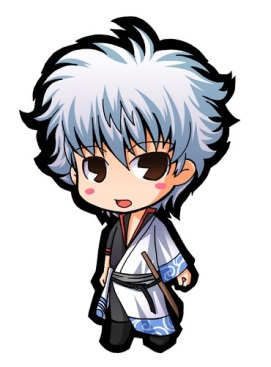 nanunuod kasi kami kanina ng gintama bago kami mag jam .kaya ayun , naadik ako . haha .ako daw si kagura eh , sadista kasi !ang alam ko masochist sya at sadista si okita sougo na mahal ko ..choss XDspeaking of mahal.pupunta si michael diba ?shit ! XDihiling ko kaya sa daddy ko na sana magkita kami ? sana sana !!!* after ng hot bath ..  *LOG IN muna sa aking PESBOK ! xDLOG IN sa twitter .LOG IN sa blogspot .ano pa ba .. hmm ?teka , trending kami ? #ChocolatePhantomtrueidentityhayuuupp !!* click *@miss_ganda : nabasa nyo na ba yung .. #ChocolatePhantomtrueidentity@jollyangel : grabe talaga yung #ChocolatePhantomtrueidentity@rokome : tingin nyo sila kaya talaga yun ?#ChocolatePhantomtrueidentity@sandra : here's the link sa mga hindi pa nakakabasa  ..             #ChocolatePhantomtrueidentity , http://yahoo.com/chocolatephantom.mabasa nga 'tong letcheng balita na to .. !* click *CHOCOLATE PHANTOM TRUE IDENTITY :BASSIST GUITARIST :-fiona melissa mendoza .daughter of the basketball legend MIKO MENDOZA.highschool student .LEAD GUITARIST :-maria alyssa jaime .only daughter of ALISSANDRA JAIME , a famous fashion designer .highschool student .DRUMMER :-cassidy anne ignacio .daughter of DR. IGNACIO , former head doctor of st. michael medical center.highschool student.VOCALIST :-chirihana alice capistriano .daughter of MR. CAPISTRIANO , president of C.C. groups and company.highschool student .comments :@ 1122 : hayup ! ang gaganda na ! mayayaman pa ! XD@ kissme : sila ba talaga yan ? san nyo naman nakuha yan ?@ 3231 : grabe ! parang sila nga yan !!@ hannakim : tanong , ba't kailangan nilang itago kung ganyan naman sila kaganda?@ shoklaAKO : baka kasi magalit mga parents nila ?@ joijoi : pramis ! ang gaganda talaga eh !!@ sylva : wait , yung vocalist imposible ! kilala ko yan .. kaschoolmate ko sya pero , duhh     bantay sarado kaya ng mga body guards nya !@ jhine : halos lahat naman sila .. san ba nila nakuha to ?@ Mobidik : malay .may haters ba kami ?pano naman kaya nila nalaman to ?yung mga lalaki na yun !sila lang ang dapat sisihin !!* beep beep *" yes hello ? kenneth speaking ..  ano yun ? "" kailangan nating mag usap . pumunta ka sa park , ngayon na !! " -sabi koHUMANDA KA SAKIN ! KENNETH TAN !kapag napatunayan kong ikaw ang may gawa nito .patay ka sakin !!** PARK **" bakit nga pala ? may sasabihin ka ba ? aamin ka na ba sakin ? " -sabi ni kenneth.* sabay bigla ko syang sinuntok ng malakas *" ARAAAAAY ! ANO BANG PROBLEMA MO !!! pinapunta mo ko dito , para lang saktan ako ? ayos ka din aah ! " -sigaw nya." hindi ka tumupad sa usapan natin ! ba't mo naman nagawa samin yun !! "-sabi ko naman na medyo teary eyes na ." huh ? what are you talking about ? "" stop denying you jerk !! "" ano bang pinagsasabi mo ha ! "" ikaw ang nagkalat sa totoong katauhan ng chocolate phantom diba ? "" ehh ?? "" don't ehh ehh me kenneth !! "" ako ? wala pa kong ginagawa since nung umuwi ako ! tsaka ba't ko naman gagawin yun aber ? MAY ISANG SALITA AKO OK !! -sabi nya naman." kung hindi ikaw, eh sino ?? "" wag mo kaming paghinalaan , mababait kami nu . lalo na yung mga yun ! "T^T* iyak iyak *HUHUHUHUHUHUHU :'(((((" HALA ! BA'T KA NAIYAK !! "" naiiyak ako kasi biglang ganto yung nangyari ! :(((( " -sagot ko naman ." wag ka ng umiyak .. andito naman ako ehh .. " -sabi nya then akbay sakin.* sabay tingin ng masama sakanya *" bakit ? " -kenneth." nanching ! ang galing mo din naman noh ? " -sabi ko .* then inalis ko yung kamay nya sa balikat ko *" grabe ka ! wag kang mag alala wala akong balak na ligawan ka !baka sabihin ng mga tao sa paligid ko eh wala akong respeto sa ex ko .. "* sabay napangiti ako *" bakit  ?? "" wala lang , eh kasi hindi ko alam na may ganyang point of view ka pala .. "" anong tingin mo sakin ? "" walang kwenta .. haha ^^ "" tss . well , i have 3 months to accomplished the 3 month rule policy.and that 3 months , i have enough time to know more about you ..malay mo , mainlove na ako ng tuluyan sayo .. ^^ " -sabi nya ." so sa 3 months na yun , yayain mo ko palaging lumabas ? para lang makilala ako ?? "" pwede na .. "" jerk !! hindi mo pwedeng gawin yun tanga !  "" at bakit ? natanga pa ko ha ! nice ! "" bakit ? ayoko kasing naiinlove .. lalo na sa napaka walang kwentang babaerong , manyak na tulad mo ! ^^  "* then tumayo ako at tumalikod *" wait , so your rejecting me ? " -kenneth." as if your courting me to reject you .. " -sabi ko naman ." ok , let say na nililigawan kita .. irereject mo pa ba ako ? "" depende , sa nararamdaman ko para sayo .. KENKEN ^^ "* pa alis na sana ako ng bigla nyang hawakan yung kamay ko .. *" what ?? "" ang dahilan kung bakit wala pa akong ginagawa since nung umuwi ako ..eh dahil sayo , hindi kasi mawala sa isip ko yung boses mo ..at i think your the girl from my dreams .. "" HUH ??? "" parehas tayo ng nararanasan right , yung feeling na ..parang may mahal tayo pero bigla naman nating maiisip na ..sa panaginip lang pala yun at imposibleng magkatotoo .pero i just realize na .. IKAW NGA TALAGA YUN .. "" whaaaaattt ?? "  ♫  CHAPTER TEN ♫   Part III :    ♪ * BITTERNESS is next to UGLINESS * ♪     [ CHIHARA'S POV ] " ehh kenneth , ano bang pinagsasabi mo ? ahhmm ..   gabi na baka hinahanap na ko sige alis na ko .. " -sagot sabay takbo . " hoy chihara ! hindi pa tayo tapos ! maguusap pa tayo ! "  ano bang mga pinagsasabi nya ? grabe ! kalokohan ba yun ? so anong meaning nya dun ? na gusto nya ako dahil ako yung babae sa panaginip nya ? kalokohan !! nababaliw na ata yung lalaki na yun eh !  pero , may malaking posibilidad na parehas naming hinahanap ang isa't isa . magkataon lang na , ganto ang nangyari . pero weird pa din eh ! hindi kasi ako nagseseryoso sa mga napapanaginipan ko. haist ewan !!  [ AYA'S POV ]kahapon , may kanya kanya kaming lakad kaya hindi na namin masyadongnapansin yung iba . pero pag uwi ko sabay and mog log in sa lahat nasocial network site na alam ko ..shocking !! #ChocolatePhantomtrueidentitygrabe naman ! san naman kaya nila napulot yun ?kaya naman nagsagawa kami ng meeting.syempre kailangan ng umaksyon ng chocolate phantom dito .** STUDIO **" wala talaga idea kung sino ang may gawa nito .. " -sabi ni nana ." baka naman yung mga lalaki ? " -sabi naman ni cass." no, nakausap ko na si kenneth at sabi naman nya eh wala naman daw silang alam ..tsaka kilala ko naman sila , alam kong hindi nila magagawa sainyo yun .. "-sabi naman ni chihara ." well sino ? hanna may alam ka ba dito ? " -tanong ko naman kay hanna ." no , my job is to oragnize all your schedules lang ..bakit , may sumasabotahe ba sainyo ? " -sagot naman ni hanna ." i don't know , wala rin naman kasi kaming idea eh . " -sagot naman ni chihara.* sabay biglang nag ring yung phone *" ako na .. " -sabi ni hanna sabay sagot nung phone." hello , this is chocolate phantom's manager ? who's this ? "" hello , may i speak with chirihana capistriano ? "" chihara , para sayo .. "" sino naman kaya yan ? "[ CHIHARA'S POV ]" hello , this chihara . sino to ? pano mo nalamang nandito ako ? " -sagot ko." wanna know why ? kasi kilala ko kung sino ka , at kung sino kayo .. "" so , ikaw pala ang salarin .. ikaw pala ang nagpakalat ng balita na yun .."" yes , yes i'am .. hindi ba kayo masaya ? sikat na kayo .. "" so yun na yun ? salamat ha ! napakalaking tulong ng ginawa mo .. "" that's a relief , kala ko kasi hindi nyo magugustuhan .. "" tss . ang ganda nga eh ! sobrang ganda , isa pa . THANK YOU ha !! "" tama na , lumalaki na ulo ko sa kakathank you mo . "" sino ka ba talaga ? ano bang kailangan mo samin ? may nagawa ba kami sayo ? "" hindi kayo , kundi ikaw lang .. "" ako ? eh hindi nga kita kilala eh ... "" meet me on freya's ballet studio at makikilala mo ko . don't bring your friends ,gusto kong ikaw lang .. "" sure .. "* then napatingin ako sakanila .. *" bakit ? sino daw sya ? " -tanong ni aya ." wala , nga pala . aalis lang ako saglit.. pero babalik din ako ! promise  ^^ "" ingat chihara .. "" oo naman . "* then umalis na ko .. *bakit ba ko pupunta kung nakilala ko na rin naman sya .si iya lang naman yun .tsak na ako ang sinisisi nya sa break up nila ni kenneth .may kasalanan ba ko dun? eh wala namang namamagitan saming dalawa.saka si kenneth na din ang nagsabing wala syang balak na ligawan ako.hayy pahamak talaga yung lalaki na yun !!** FREYA'S BALLET STUDIO **ang dilim naman dito !teka , parang nakita ko na to somewhere ahh .mukhang alam ko na ang susunod na mangyayari dito !mala TWILIGHT ba ? OO ! parang ganun na nga haha ." hello ? may tao ba dito ? andito na po yung delivery nyo .. choss XD "" Buti naman at dumating ka .. chirihana .. "  -sabi ni iya with evil pose." ahh ok ? "" wala ka man lang bang ibang reaksyon ?? !! " -sigaw nya." anong gusto mo, magulat ako na ikaw yung tumawag eh alam ko na naman .. "" *ehemm*  OO , pero buti naman alam mo na !! "" HAHAHA , natutuwa talaga ako sayo ha ! ano bang meron ? maghihiganti ka ba sakin ?bakit ? sigurado ka bang ako ang dahilan ? tse ! niloloko mo lang ang sarili mo !! "" tumahimik ka nga !! buong buhay ko , hinangad ko na mahalin din nya ako ng totoo  at naging masaya naman ako dahil sa naging relasyon namin. pero ng dumating ka ! nagbago ang lahat ! kasalanan mo lahat !!!! "" grabe ka naman! dumating lang ako, ako na agad ? wala akong kasalanan ! tsaka dapat minomonitor mo yung estado ng  relasyon nyo. hindi mo pa alam nanlalamig na pala sya sayo. kaya tignan mo ang nangyari ! iniwan ka . "" TUMAHIMIK KA NA PWEDE BA !! Hindi ka na makakalabas ng buhay dito !kahit gantong paraan ang gawin ko , ok lang ! basta mawala ka lang !! "" kilala mo ba kung sinong binabangga mo ? anak ako ng boss ng mafia !at kapag nalaman nilang pinatay mo ko .. hindi lang ganto ang aabutin mo ..wala silang awa baka nga ipakain pa nila ang katawan mo sa mga buwaya eh .. "" anak ka ng boss ng mafia ?? "" hindi joke lang yun , haha ^^ pano alis na ko ha ? "* sabay takbo ng mabilis *" HABULIN NYO SYA !! wag nyo ng buhayin ha !! "-sigaw ni iya .* edi sila naman si habol *hayup ! puro mga goons talaga to ha !tama na !TIGILAN NYO NA AKOOOOOOOOOOO !!!!!!!anak pala ng mafia ha !pero joke lang naman yun noh !!TULOOOOOOOOOONG !!!!!!!!!!♫ CHAPTER TEN ♫Part IV :♪ * TWO SADIST PRINCESS * ♪[ NANA'S POV ]Mukhang ang tagal ni chihara ahh .parang ang sama tuloy ng pakiramdam ko dito .si iya ? tama ba ? si iya kaya ang may pakana dito ?" girls , tingin ko kailangan na nating humingin ng tulong kay kenneth " -sabi ko." mabuti pa nga , tawagan na kaya natin sya ?? " -sabi naman ni aya ." calling mr. kenneth tan . " -sabi naman ni cass.* ring ring ring .. *" i loudspeaker mo bili !! " -sabi ko." opo .. " -cass.* ring ring ring .. *" hello ? kenneth tan speaking , who's this ? " -sagot ni kenneth ." kenneth , kami to ! mga ka band mates ni chihara . kanina pa sya kasi wala eh , nag aalala na kami tsaka pakiramdam namin .. may something dito si iya yung girlfriend mo ? " -sabi ni aya." EX. it is EX GIRLFRIEND !! pero teka , ano ? si chihara nawawala ? "" exactly . ang sabi nya kasi may pupuntahan lang sya  at ayon sa rinig kosa kausap nya kanina sa phone eh sa freya's ballet studio daw sila magkikita ? "" doon ? oh shit ! osigi sigi !! pupunta ako dun ! babalitaan ko na lang kayo ! "" thank you . "naku sana naman ok ang maging mangyari .kinakabahan kasi ako . magingat ka chihara.[ CHIHARA'S POV ]ANAK NG ! hindi ba talaga nila ako titigilan ??medyo pagod na ko kakatakbo !!grabe naman yung si iya ! mukhang wala ata talagang balak na buhayin ako ah !!pag tinawagan ko naman ang mga tauhan ni daddy , tsak malalaman nila naumaalis ako sa dis oras ng gabi ! at tsak na katakot takot na sermon angmatatanggap ko ! ayoko naman nun !!* maya maya may nabangga akong babae *" ayy sorry .. " -sabi ko ." chihara ? " -sabi naman nung babae .my gawd ! ngayon pa nagkaroon ng gantong sesyon !no choice na ! kailangan ko ng isama tong babae na to !kahit di ko sya masyadong namukaan .mamaya nyo ng sabihing kidnapping to ! basta !!i need to escape !!!!!!!!!* sabay hinawakan ko yung kamay nya sabay takbo *" teka sandali !! " -sabi nung babae .hanggang sa nakarating kami sa isang abandonadong warehouse .kung saan ayon sa mga napapanuod ko eh dito nagaganap ang mgasagupaan ng bida versus sandamakmak nyang mga kalaban." sorry kung pati ikaw nadamay . may humahabol kasi sakin eh .. " -sabi ko sakanya.* sabay tingin ako sa katabi ko . *" aa .. aa ..ATE ? ATE APRIL ?? " -napasigaw ko ." haist ! ano ka ba naman bata ka ! ano bang ginagawa mo ? napagod kaya ako !! "-sabi nya ng nakapamaywang." sorry , eh kasi naman eh. nasa alanganin kasi akong sitwasyon ngayon ..kaya tuloy nadamay kita .. "" Hindi mo dapat dinadamay sa kalokohan mo ang reyna ng monaco !anak ka naman ng nanay at tatay mo talaga ohh !! kung di lang kita pinsan ! "" sorry na ate april , promise ! babawi ako !! tulungan mo lang akong ligpitin sila ! ok ?? "" hindi ako pumapatay ng tao eh .. "" hindi i mean , hayy pano ba to ? ahmm tulungan mo na lang akong turuan sila ng   leksyon? ^.^ "" tapos ? "" anong tapos ? "" tapos anong mangyayari pagkatapos ? "" magkakaroon ka ng special performance sa chocolate phantom !! "" ok ? ayos ahh .. osigi umpisahan na natin . "" ok . "[ m/a : WAIT ! meet 'CHLIZANDRA APRIL LILAVALIERE' o kilala sa name na" APRIL CY ". sa lahat ng nakapagbasa na ng isa kong story na ..THE GAY PRESIDENT IS DATING THE SADIST PRINCESS . thumbs up !namiss nyo ba sya ? haha XD paplug lang . ]* ayun , nagpakita na kami dun sa mga goons ** sugod sila , sugod din kami ** suntok sila , ilag naman kami ** suntok kami , ayun bukol abot nila  ** gyerahan .. !!!! *hanggang sa natalo na namin sila ." nice job ! ang galing mo talaga !! " -sabi ko." ikaw din , mas lumakas ka nga eh .. " -sabi naman nya ." ikaw talaga !! "*  tawanan muna *" CHIHARAAAAAAAA !!!!!!!! " -sigaw ng isang lalaki ." kenneth ? anong ginagawa mo dito ? " -tanong ko ." hinahanap kita kanina pa , anong nangyari sakanila ? "" ahh wala . naturuan lang ng leksyon  ? "" chihara , sino sya ? syota mo ?? " -tanong ni ate april ." syota ka dyan ! hindi ah ! sya nga pala si kenneth tan , kaibigan ko .. "" ahh ok ? kaibigan pala ? well kenneth , my name is april and it's nice to meet you .. ^^ " -sabi ni ate april kay kenneth ." ako din po .. "" hoy APRIL CY !!! " -sigaw naman nung isang lalaki .* tingin naman kami *" patay .. july ? " -sabi na lang ni ate april ." nawala lang ako saglit may kasama ka ng lalake ! ganyan ka ba talaga sakin !! ? "-sabi ni kuya july .* sabay binatukan ni ate si kuya july ng sobrang lakas *" makapag isip ka naman . syota sya ng pinsan ko noh ! diba ? ^^ "" ano ? anong syota !! " -sigaw ko ." ah oo . gf ko sya ^^ " -kenneth ." ah ganun ba , sorry ha . " -sabi naman ni kuya july." sya nga pala si july. fiancé ko . choos XD " -ate april ." osige alis na kami ha ! sorry sa abala ! ^^ " -sabi ni kuya july.* then binuhat nya si ate april na parang newly wed . *" ibaba mo nga ako ! nakakahiya sakanila !! " -ate april." ayaw ^^ " -kuya july.ang sweet naman nila , nakakainggit .after nilang grumaduate magpapakasal na sila .at ang ganda pa ng buhay nila kasi mga dugong bughaw sila .at kung ako ang tatanungin nyo ?nahh !  sawa na ko sa mala prinsesang buhay !pero ngayon , kailangan ko munang makausap si kenneth . hmm :((♫ CHAPTER TEN ♫Part V :♪ * PASSENGER SEAT * ♪[ CHIHARA'S POV ]pagkatapos ng mga nangyari ..naglakad lakad muna kami ni kenneth , hanggang nakarating kami sa park.hayy park , ang dami mo na talagang ambag sa story na to :))** PARK **" may kinalaman ba dito si iya ? " -tanong ni kenneth sakin ." huh ? ahh . wala, pano mo naman nasabi !? " -sagot ko naman ." eh kung wala , eh sino yung humahabol sa inyo ? " -tanong naman nya ulit." ahh , masasamang tao . hindi mo na kasi maitatanong eh reyna ng isang bansa yung kasama ko kanina . so that means diba , gusto nilang ikidnapp . ^^ " -palusot ko naman ." ahh , buti naman hindi kayo napano . "" kami pa .. sadista kaya kami ! ^^ "* then ngumiti lang sya *" kenneth, tutal naman wala na din naman akong kailangan isekreto pa ..tingin ko , kailangan na nating putulin ang kontrata natin sa isa't isa .at hindi lang pala yun .. mukhang kailangan na nating KALIMUTAN ang isa't isa "* sabay napatingin lang sya sakin *" ano bang pinagsasabi mo ha ? stupid dog ? "" i'm not a dog ok !! what i mean is, i think kailangan na nating iwasan ang isa't isa , at tsaka may isang tao kasi na walang ibang hinangad kundi ang mahalin mo sya .. try mo kayang pagbigyan kasi baka sinasayang mo lang ang oras mo sakin .ayoko naman ng ganun . "" ahh , so your tellin' me na makipagbalikan ako ? "" exactly . "" JERK ! I'LL NEVER GONNA DO THAT ! "" DON'T BE SO PATHETIC KENNETH !! maawa ka naman sakanya ! mahal na mahal ka ng tao oh ! hindi mo ba nakikita ? !! "" at kapag ginawa ko yun ? masisiyahan ka ba ? matutuwa ka ba sa makikita mo ? ha ?  chihara ? "* sabay iwas ng tingin *" bakit naman hindi , syempre magiging masaya naman ako para sayo .. "* then tumitig lang sya sa mga mata ko * kakalusaw ! XD" fine ! " -then tumalikod sya .* edi tumalikod na din ako .. *sorry kenneth , hindi ko naman gusto talaga yun .pero kasi , nakikita ko yung determinasyon ni iya eh .pakiramdam ko kailangan ka nya talaga ." hey wait up !! " -sigaw nya .* edi napatigil at napalingon ako *" akala mo ba ganun lang kadali yun ? pwes hindi ! sasama ka sakin ngayon !whether you like it or not !! " -sabi nya sabay hawak sa kamay ko ng mahigpit." hoy ! bitawan mo nga ako !! ano ba !! " -sigaw ko naman ." ayaw !! ang lakas mong magdecide para sakin ha ! pwes paparusahan kita !!dadalhin kita sa isang lugar na hinding hindi mo makakalimutan sa buong buhay mo !! "-sabi naman nya ." TULONG !! MAY KIDNAPPER DITOOOOOO !!!!!!!! " -sigaw ko naman .* tapos tinakpan nya yung bibig ko then pinasok sa kotse nya *" ilagay mo yung seat belt at tumahimik ka dyan ! " -kenneth." ayaw !! * pout * " -sagot ko naman." bahala ka .. "* then sumakay na din sya sa kotse at nag drive *" teka , wala ka namang balak na masama sakin diba ? " -tanong ko." panong masama ? ? "" ahmm , * blush *  alam mo na .. "" HAHAHA syempre wala ! meron naman akong respeto sa babae nuh  ! lalo na sayo ! ^^ "" promise ? "" promise .. "* then napangiti na lang ako .. *[ np : PASSENGER SEAT ]Time check : 11:50PM .nagtext ako kay yaya na kunwari nasa kwarto na ako at wala dapatiistorbo sa pagtulog ko . palusot lamang. ^^hmm , san kaya ako dadalhin ng lalaking to ?at ano naman kaya ang plano nya ?♪ AND I'VE GOT ALL THAT I NEED ..RIGHT HERE IN THE PASSENGER SEAT ..OH AND I CAN'T KEEP MY EYES OFF THE ROAD ..KNOWING THAT SHE'S INCHES FROM ME ..OOHH . ♪* kanta ni kenneth *damn ! nakakainlove yung boses nya ! hayy .ako ba kinakantahan nya ? siguro hindi ! ano ka ba chihara !wag ka ngang assuming !! XD"♪  ohh and i've got all that i need , right here in the passenger seat .. ♪ "awts napakanta na din ako! damn !* then tumawa sya *" ba't ka natawa ? may nakakatawa ba ? "-tanong ko ." wala , masamang tumawa ? "" oo ! ng walang dahilan !! "" may dahilan ako ! "" osige nga ! ano ? "" ikaw ^^ "* blush ** iwas ; pout *aba ! ang lakas talaga nyang mambanat ! nakakainis !! waaaaahhh T^T !!" ayii kilig ka naman  !! " -kenneth" kapal mo ! hindi ahh ! asa ka pa !! "" wusshuu ! , tignan mo namumula ka oh ! XD "" hindi nga sabi ! mag drive ka na nga lang dyan !! "" haha honestly hindi ko akalaing sasama ka talaga. gusto mo ding nakakasama ako noh ?  aminin !! XDDDD "" ang kapal ng pes mo ! tingin mo makakapalag ako sa laki ng katawan mo ?  mamaya kung ano pang gawin mo sakin eh ! "" grabe ka naman ! ganyan ba talaga ang iniisip mo sakin ? "" medyo ^^ "" tss . fine ! "* silence strikes *" were here .. " -sabi nya .pagbaba ko , napa WOW FACTOR agad akoo .. damn ! this place is so AWESOME !!♀♥♂♀♥♂♀♥♂♀♥♂♀♥♂♀♥♂♀♥♂♀♥♂♀♥♂♀♥♂♀♥♂♀♥♂♀♥♂♀♥♂♀♥♂♀♥♂* AUTHOR'S NOTE . *by : akoposichinchanbago tayo umabot sa chapter eleven .nais ko munang magpasalamat sa mga readers na nagbabasa nito.madami , o maunti man .naku hindi nyo lang alam kung pano ako magpapasalamatsa mga kabaitang at kasipagang pinapakita nyo .lalo na dun sa mga nagcocomment .napakabait nyo kasi nalalaman ko ang mga saloobin nyo .( powe tagalog na tagalog XD )haha kaya kung may request kayo , go lang open naman ako sa ganyan eh .tsaka , sorry nga pala sa mga wrong grammars , at mga nawawalangchapter. ba't kaya ganun ? alam ko may nilagay ako dun eh !pero oh well . isisingit ko na lang ho sya .pero salamat na din po talaga .join na lang po kayo sa group ko .para sa information kung kelan ang mga updates ko.dun na din po kayo mag request ng mga oneshots ..or kahit yung mga soft copies , special chapters , dedications .lahat ! XDpero syempre , add nyo na din ako . :)))follow nyo na din ako .kahit ano bahala kayo :))sa soft copies po .meron ho akong ms word soft copy at pdf soft copy ng' THE GAY PRESIDENT IS DATING THE SADIST PRINCESS 'pero ipm nyo muna ako , at mag makaawa muna kayo .haha choss ! biro lang xD demanding ko talaga .basta ! imessage nyo lang ako .ready for action naman ako kaagad eh .basta gusto ko lang magkaroon ng friendship between me ..and the readers . thank you po ulit .♀♥♂♀♥♂♀♥♂♀♥♂♀♥♂♀♥♂♀♥♂♀♥♂♀♥♂♀♥♂♀♥♂♀♥♂♀♥♂♀♥♂♀♥♂♀♥♂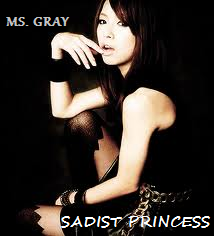 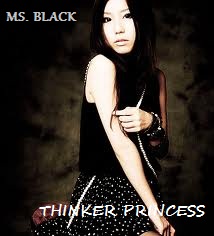 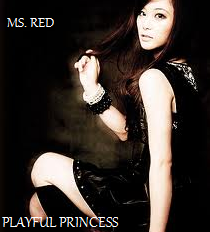 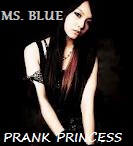 ♫ CHAPTER ELEVEN ♫Part I :♪  * HOW WILL I KNOW ? if i let you go * ♪[ KENNETH'S POV ]You know girls , wag nyong tutularan tong manhid na babae na to.bato na ugak pa ! hindi rin nya magets ang lahat ng ginagawa ko para sakanya.pero you know what , dinala ko sya sa isang lake house.sabi kasi nung lolo ko dati , mas maganda daw ang view ng lawa kapag gabi .i guess he's probably right .bright full moon .the stars .the breeze .the fireflies .all are perfect for a wonderful date .sya na lang ang kulang at ang partisipasyon nya . stupid girl .[ CHIHARA'S POV ]I HEAR THAT !!! I'M NOT STUPID OK !Pero ano nga bang ginagawa namin dito ?is this a date ? yuck ! gross .ayoko ngang makipagdate sakanya !! [ tse ! pakipot ka pa !! XD ]ok so this is it .it is a picnic , under the wide bright starry sky .sya na romantic ! siguro ilang beses nya ng nagawa sa ibang babae to noh ?ayos ha !" alam kong ayaw mong uminom ng wine kaya ito , root beer para masaya ^^ "-sabi nya sabay ngiti." nice ha , thank you .. "" welcome , ang ganda noh ? ang galing kong mag plano .. "" magplano ? plinano mo to ? "" hmm . let say na .. OO pero hindi ko aakalaing ikaw yung masasama ko dito .. "" so your telling me na , ako palang ? ang nasasama mo dito ? "" yup .. "" your kidding right ? "" do i look like i'm kidding ? "" ofcourse ! mukha ng isang manloloko !! 5 mins. na lang ha ! uuwi na ko !! "" ok , sige sa loob ng 5 mins. na yun .. magsasalita na ako "* then napatingin lang ako sakanya *badump ..badump ..temperature is rising ..my gosh ! why does my heart beat fast ?inhale !! exhale !!" sa totoo lang .. wala talaga akong balak ligawan ka sa ngayon .kasi nga dahil sa 3 month rule policy , ayokong sabihin ng iba na ..pagkatapos kong makipag break kay iya eh may bago na agad ako ,mahirap na baka sisihin ka pa nila .. pero .. "" pero ? " - * badump , badump *" may balak talaga akong ligawan ka at kung abutin man yung ng ilang bwan .ok lang , hindi ko na lang sasabihin sa iba na nanliligaw talaga ako sayo .pero sa loob ng tatlong bwan , please hayaan mong ipakita ko sayo ,kung gaano kita ka gusto .. "* sabay napatayo ako ng wala sa oras *" TEKA !! SINASABI MO NGAYON NA GUSTO MO KO ?? AS IN ?? " -sigaw ko ." ano ba ! wag ka ngang maging slow ngayon !! " -sagot naman nya ." ok ? gusto mo ko ? as in talaga ? pano ? hindi naman siguro dahil iniisip mo na ako yung babae sa panaginip mo di ba ? kasi kung ganun HINDI MO NAMAN AKO TOTOONG GUSTOat ayoko nun .. "" gusto mong sabihin ko sayo ang totoo ? "" oh ? "" medyo , pero hindi may mga bagay na hindi kayang ipaliwanag ng basta salita lang .. maybe the thing that i like about you is .. YOUR TRUE "" so that's it ? sa pagiging totoo ko lang ? "" ewan ko ! sabi ng hindi ko maipaliwanag eh !! "" wait , let me clear this .. so your tellin' me that your gonna act as a suitor but it's not  ?  ano to ? paramdam lang talaga  ?? "" ewan ko sayo ! dapat hindi ko na sinabi sayo to !! sakit sa ulo !! "" teka gusto kong malaman !! "" oo ! ganun na nga yun !! friends , with special affection ^^ "" sa tingin mo ganun din nararamdaman ko sayo ? "" so hindi ? "* tumitig lang ako sakanya , sabay tumayo sya at tumalikod *" ok sige na nga , mukhang ayaw mo eh .. hindi na kita guguluhin gaya ng sinabi mo . your free now , from now on were just stranger to each other , bye .. " -sabi nya then naglakad na sya palayo .HAHA . BALIW TO ! ANG DRAMA NG LIFE !" HOY !! KENNETH TAN !! " -sigaw ko sakanya .ah hindi pa din lumingon ." MASTER !!!!!!!!!! "hindi pa din na lingon . ah alam ko na !♫♪BUT IF I LET YOU GO , HOW I'LL EVER KNOW ..WHAT MY LIFE COULD BRING IF ONLY YOUR CLOSE TO ME ..WILL I EVER SEE THE SMILING BACK AT ME .. ohh hey ,AND HOW I WILL I KNOW , IF I LET YOU GO .. ♫♪- sabay kanta ko sakanya .[ dapat title nito , CPTIP the musical eh !! XD ]* sabay lingon sya sakin *" how will i know , if i let you go .. " -sabi ko sabay ngiti ko sakanya ." tignan mo bibigay ka din pala .. "" huh ! hindi ahh ! nakakaawa ka lang kasi !! "" ahh ganun ? "* then , naglakad sya papalapit sakin .. at hinawakan ang dalawang balikat ko ** blush blush *" anong binabalak mo ? " -tanong ko " thank you , thank you sa chance na mas makilala ka pa .. "* then niyakap nya ko ng mahigpit *" walang anuman , basta ba seryoso ka lang sa mga sinasabi mo .. "" sure , bakit hindi .. "" promise ? "" i promise .. "" wait kenneth , ganto na lang .. sa loob ng tatlong buwan ..pagbibigyan kita sa lahat ng plano mo . pero kung medyo nagsasawa ka naat mukhang ayaw mo ng ituloy malaya ka namang gawin ang gusto mong gawin.kasi ayokong isipin mo na baka pinapaasa kita eh hindi ko pa din naman alamkung ano ba talagang nararamdaman ko at tsaka hindi pa kasi ko naiinlove ehat never pa akong nagkaroon ng gantong eksena sa buhay ko ..pero bahala na siguro ang panahon ? "" tama ka .. sana mag 3 months na . "" tse ! XD "" haha . tinawag mo kong master kanina diba ? "" ha ? hindi ah , san mo narinig yun ? "" hindi eh ! tinawag mo talaga ako eh . "" hindi nga ! ano bingi ka na ata eh ? "" talaga lang ha ! "" hehe , oo ^^ "hindi na ko makapaghintay sa pagdating 3 months na yun ..naku sana lang talaga may improvement :))))♫ CHAPTER ELEVEN ♫Part II :♪  * CHIKEN is back !! * ♪[ CASS' POV ]HELLO !! namiss kong mag pov ! ^^AFTER 3 MONTHS na pala ngayon .medyo wala namang nagbago , pero ok pa din . ^^nga pala , yung tungkol sa issue namin na #ChocolatePhantomtrueidentity .wala na yun ! dineny lang namin lahat ng yun ! haha .eh kasi mapapahamak talaga si chihara kapag umamin kami .kaya ayuuunn .ayy ngayon ko lang nalaman ! 3 MONTHS na kami ni alex !!yiiiieeeeyyy !!! :))))hahaha . hayyy ano kayang gagawin nya para sakin ?excited na tuloy ako .ngayon kasi , pinaplano naming manuod ng concert nila .pero hindi bilang chocolate phantom ok ! syempre bilang kami !ang sarap kayang ipaglandakan na syota nya ako ! haha .nakakaawa kayo girls , aken lang si alex talaga :)) hahaok dun muna sa ngayon ^^[ KENNETH'S POV ]hayy , 3 months na pala since nun .bawal kong sabihin ang mga plano ko eh , pero namimiss ko na sya ! dalawang linggo na kasi syang wala eh .sabi nya pumunta daw ng U.S. yung pamilya nila .pero sabi naman nya babalik sya bago ang concert namin .duuh ! ngayon na kaya yun !! ano na kayang balita sakanya .hmmm .brb guys ![ CHIHARA'S POV ]ohh ! i miss this place !! ^^ang sarap mag trip sa U.S. pero ako lang naman talaga ang nagenjoy .binisita kasi namin si grandpa eh , eh kaso puro naman sila trabaho.hahahayy naman ! akala ko nga makikita ko si erroil dun eh .teka , naguguluhan ba kayo sa pronounciation ng pangalan nya ?ganto yan .. [ ERRO-IL ] silent letter I .Means , [ ERROL na ang naging basa sakanya ]haha . dapat kasi ERRIOL na lang eh ! ang hirap tuloy !! ><"OH WELL .suprise nga pala ang pagpunta ko sa concert nila .para di nya alam ! matignan nga kung malakas mambabae yung loko na yun !haha di biro lang ^^bihis , ayos muna ^^[ KENNETH'S POV ]i'm back ! naku readers kung may nalalaman kayo ipaalam nyo na sakin ! ok !!haha by the way nandito na kami sa backstage para mag ayos .at kararating lang din nila aya , nana at cass para bisitahin ang mga labidabis nila ." ahh , si chihara nga pala .. andyan na ba ? " -tanong ko ." ahmm wala kaming balita eh , baka malelate lang siguro ? kilala ko yun ! may isang salita naman yun eh .. " -sagot naman ni aya ." hmm . sana nga . "" well goodluck na lang sa inyo ha ! galingan nyo !! " -sabi na lang nila.* then , umalis na sila .. *naku stupid girl !! pag di ka pumunta patay ka talaga sakin !! hay naman !here goes nothing .*  lumabas na kami sa stage at nagsimulang tumugtog *[ np : gotta be you ( originally sung by one direction )mag imagine na lang kayo ! haha XD ][ CHIHARA'S POV ]Awts ! nalate pa nga naman ako ! hmm . san naman kaya ako uupo nito ?hmm! kung bakit kasi ang hirap magdahilan dun sa daddy ko eh !kinabahan kaya akong tumakas dun !! HAHA .ahh , naguumpisa na pala sila . naku kinakabahan tuloy ako ." ahhmm . pwedeng patabi ? " -sabi ko dun sa babae." oh sure , sige lang . " -sabi nya naman .* edi umupo na ko .. *nice , nagiimprove na talaga si jerk ahh .gumaganda ng ganda ang boses nya , at nakakainlove pa ! chusss .  ^^tapos libo libong fans nila ang nandito !take note ! lahat ng members ng kanilang fansclub nandito din !!at ! halos lahat ng babae sa buong pilipinas eh nandito para panuorin sila !tss . edi sila na sikat !* after ng ilang kanta .. *[ np : I'LL BE ]my god , para bang may naaalala ako dito .kakaiba tong nararamdaman ko . hindi ko din maipaliwanag .akward :/you know what i feel ?heart beat racing fast .goose bumps .and i can't help myself from staring at him .can this be love ? i'm feeling right now ?ewan ko ba .* sabay biglang tigil ng tugtog *" ayy , anong meron ? anong nangyare ?? " -tanong nung mga audience." hey stupid girl , are you here ? " -kenneth.* edi tinginan sila sa likod , pero syempre di nila kilala na ako yun *" hey stupid , lame dog ! tinatanong ko kung nandito ka ba !! " -sigaw pa nya." DOG !!! "* sa inis ko , napatayo ako at napasigaw ng malakas na alam kong umabot talaga sakanya ng bonggang bongga *" YOU JERK !! STOP CALLING ME STUPID DOG !! I'M NOT STUPID OK !!!!!!!!!!!!!!!!!!!!!!!!!! "* edi napatingin sila sakin , pati spotlight at camera nakatutok sakin *#EKSAHERADAAAAA !!ahhmm . hiya naman ako . kasalanan mo to kenneth !! >< "" buti naman at pumunta ka .. " -kenneth .* sabay bigay sakin ng microphone *" tss.. as if naman, eh ano naman sayo kung pumunta nga ako . " -sagot ko naman." hmm . let me think , kasi may itatanong ako sayo ? "" magtatanong ka lang pala eh , ba't kailangan pang ganto ? ekseharada ! "* sabay tumawa lang sya *" gusto kong marinig ng lahat ang itatanong ko sayo and your gonna answer mestraight and clear .. "" me ganun ? kailangan may ganun ? "" oo naman . "" ok sige ? "" chihara ............... can you be my girlfriend ? "O_____________________________________O ???* lahat kami nagulat , with matching LAKI LAKI EYES pa *=________________________________=* silence strikes .. *5 .. 4 .. 3 .. 2 .. 1 ..>_______________________________< "" WOOOOOHHHHHHHHHH !!!!!!!!!!!!!!!!!!!!! " -sigaw nung mga fans." sasagot na yan !! sasagot na yan !! " -sigaw pa nila ." fans , fans .. wag nyong ipressure ! mamaya hindi ako sagutin nyan eh .. "oh my gosh , i can't speak .gusto kong magsalita pero ayaw lumabas ng boses ko .feeling ko ..nahihilo ako ?badump . badump .hyperventilated na kooo .sobrang bilis na nga tibok ng puso ko.naiiyak ako tuloy akooo .mixed emotion akoo .T^T huhuhu ." hala ka , nabaliw na ata .. " -kenneth ." hindi ako nababaliw noh !! " -sagot ko naman ." eh ba't ka naiyak ? tears of joy ba ? "" hindi ko alam .. sa susunod kasi wag kang magtatanong ng ganun !! "" tinanong lang kita kung pwede ba kitang maging girlfriend eh ! "DUGDUGDUG.. >< " >< "" chihara , i love you .. ^^ "hindi ko na talaga kaya ..* sabay nawalan ako ng malay .. ** edi nagkagulo silang lahat .. *[ KENNETH'S POV ]hala ! nasobrahan ata ako ng nasabi .nawalan tuloy ng malay ..* napatakbo ako sa audience area , then binuhat ko sya .. *" PAUL ! ALEX ! GERALD ! kayo na muna bahala dyan ha !! " -sigaw ko sakanila ." YES BOSS ^^ " -sigaw naman nila .* habang papaalis kami , todo sigaw lahat ng fans *hayy hindi ko pa nga naririnig yung sagot ko eh ! naman !!* dinala ko na lang sya sa isang rooftop sa isang mataas na building *ui , babae ! gumising ka na kasi ! naku naman .sigi dun muna :)))♫  CHAPTER ELEVEN ♫Part III :♪  * it's official !! *  ♪[ CHIHARA's POV ]* blink blink ** yawn .. *[ >>__________>> ][ <<__________<< ] [ o____________O ? ]Ang lamiiiiiiiiiiiig ... brrrzz .asan ba ko ??" buti naman at gising ka na . " -sabi ni kenneth ." wag mo kong lalapitan ! " -sabi ko sabay layo ." oh bakit na naman ?? may nagawa ba ako ? "" nagtatanong ka pa !! pagkatapos mong gawin yun ! grabe ka !! "" ahh , speaking of . hindi mo pa ko sinasagot .. ui ano na ? "" sagot ? na speechless ako kanina eh , pero -- "* then tumayo muna ako , at tumalikod sakanya *" ano ?? "* smile *" OO  ^^ my answer is yes . "* sabay bigla nya akong niyakap *" hala ka grabe naman !! wait lang hindi na ko makahinga ! "" oww , sorry na carried away lang .. ^^ "" ganun mo pala ako kamahal ? "" minsan ba hindi mo narealize yun ? manhid ka ba ? "" hindi ako manhid noh ! kung manhid ako edi sana hindi din kita mahal !! "* sabay touch sa may cheeks ko .. *" you don't know how happy i'am .. thank you "* then he kissed me .. softly and gently *ramdam mo yung pagmamahal sa mga halik nya .sa buong buhay ko , ngayon lang ako nakaramdam ng gantong kasiyahan.na para bang hindi mo aakalaing mangyayari ang isang ganitong eksena.isang pangarap na natumpad .ang saya saya ko ngayon .sobrang saya !! ^^" teka , so kung tayo na . eh pano ang takbo ng relasyon natin ? kailangan bang lumabas tayo araw araw ? holding hands ? hug ? kiss ? except sa * toot * " -tanong ko .* then tumawa lang sya ng malakas *" BALIW ! kahit hindi naman nating gawin yan eh ang mahalaga lang ..eh yung mahal natin ang isa't isa . for real ^^ "" ayoko nga palang kinocompare sa ex mo , at this is my first !! ayokong niloloko lang ako ! dahil kung mangyayari yun ! sisiguraduhin kong ipapakulong talaga kita !! ^^ "" grabe ka naman ! wag kang mag alala . hindi kita niloloko . "" talaga lang ha ! "" yup ^^ , there's one more . sa relasyon na to .. mahalaga ang tiwala .mahalaga ang oras at ang katotohanan .. kaya ikaw ! wag na wag kangmagtatago ng mga lihim sakin kasi sisiguraduhin kong paparusahan kita !! ^^ "" tss , oo nga pala .. nakakatakot ka nga palang magparusa . "" good . pano balik na tayo ? may concert pa tayong dapat balikan ^^ "" ok boss .. "* then bumalik kami dun sa may concert nila ng holding hands , edieksena na naman kami .. tinginan naman sila with matching sigaw pa .. *" AYIIIIIIII ^^ " -fans including friends.* tapos umakyat si kenneth sa stage *" guys , fans .. thank you very much for being our witness. this day isa na namang pangarap ko ang natupad kaya salamat sa inyo .. thank you talaga . " -kenneth ." so , kayo na ?? " -tanong nung isang fan." yup .. ^^ it is official .. " - sagot nya sabay ngiting wagas.* edi tilian na naman sila !! *" KYAAAAAAAAAHHH KAYO NA TALAGA !! >< " -fans.grabe naman tong napasok ko ! this should be a private relationship ..not a public one ! kinakabahan kasi ako eh .all eyes on me in the middle of the ring just like circus .pbb ?? pbb ??may kailangan pa pala akong gawin !* then umakyat din ako sa stage *" aamin na ako !! " -sabi ko .* edi napatigil sila , sabay tingin sakin ng ANO YUN look *" aamin na ako , pero yun ay kung ipapangako nyong satin satin lang ito ..fans na lahat na nandito nagpapasalamat ako sainyo . pero you see it's too complicated ang sitwasyon ko ngayon . hindi dapat makalabas sa publiko to .. lalo na sa media .nagpapasalamat nga ako kasi hindi live to eh .. pero gusto ko ngmaayos na relasyon at yung walang issue . ok lang naman na alam nyopero yung hindi sana kailangan pang ipaglandakan sa buong pilipinas .. " -sabi ko ." bakit naman ? " -tanong nung isa ." bago ko sagutin yun .. pwede bang umakyat sa stage yung tatlong magagandang bestfriends ko ? "* then napatayo sila aya , nana at cass at umakyat sa stage *" guilty us , pahiram muna ng time ha ? " -sabi ko." sure chihara , sige lang .. " -sagot naman ni gerald ." salamat .. "* then napatingin sakin sila nana . *" bakit ? anong meron chihara ? " -tanong ni aya ." fans , meet the true identity of the CHOCOLATE PHANTOM .. " -sabi ko sabay ngiti." WHAAAAAAAAATTTT ?????? " -sigaw nila." chihara !! " -sigaw naman nila nana ." sabi na eh ! kayo talaga yun !! " -sigaw nung isang fan." haha , pero secret lang yun .. kasi pag once na nalaman ng daddy ko to .mawawala na ang chocolate phantom . ayaw nyo naman siguro yun diba ? "" teka , sino nga ba ang daddy mo ? "* then napatingin muna ako kay kenneth *" my dad , my dad name is ENRIQUE CAPISTRIANO. president of the C.C. groups and Companies and i'm her daughter. CHIRIHANA ALICE CAPISTRIANO , next in line for the president of his company at syempre kuya ko ang magiging ceo . "" WHAAAAAAAAAAAAAAAAT ???? now we know .."  -fans." kaya pls . fans .. satin satin na lang to ok ? "" OK .. IKAW PO ANG MASUSUNOD :)))) " -fans.* sabay napahug ako kala nana , aya at cass .. *" ang galing ng idea mo chihara ! " -cass." magiging ok din ang lahat .. " -nana ." kaya natin to girl !! " -aya ." JAMMING !! JAMMING !!! JAMMING !! " -sigaw nila .* then napatingin lang ako sakanila .. sabay kanya kanya silang kuha ng instrument. *dalawang bass.dalawang lead.isang drummer.isa sa keyboard.dalawang vocalist .[ np : SOMEBODY THAT I USED TO KNOW ]nagpapasalamat ako sa araw na to .pero gaya nga ng inaasahan .isang kabanata na naman ang nabuksan .isang kabanat na punong puno ng pagsubok at kasiyahan.sana lang gabayan kami ni god .♫   CHAPTER ELEVEN  ♫Part IV :♪ * IN A RELATIONSHIP * ♪[ CHIHARA'S POV ]* yawn ! *tatlong araw ng nakakalipas mula nun , pero ..nakow !!  , ganto pala ang feeling ng inlove ka .matutulog at gigising ka na lang nakangiti ka pa din ..ayii nikikilig ako !sasabog na ko dito sa higaan ko sa kakapigil ng kilig ko !!hayyyy .. >< "ngayon lang ako naging masaya sa buong buhay ko .sana araw araw laging ganto .pero syempre secret padin ang lahat ..may ilan ilang fans ang may alam pero masaya akong tinatago talaga nila .kahit na alam ko minsan ang tao eh hindi kayang pigilan ang bibig nila ..haha. XDano kayang ginagawa nya ngayon ?hmm ..* knock knock *" come in .. " –sabi ko ." miss .. handa na po ang agahan nyo at ang mga gagamitin nyo .. " -sabi ni yaya." ahh salamat ^^ " -sagot ko naman ." mukhang maganda po ata ang gising nyo nitong nagdaang araw ahh ?  may nangyari ho ba ? " -tanong nya .echusera si yaya ! XD" ahh , medyo .. pero hindi ko pwedeng sabihin sainyo eh ^^ "" ganun ho ba .. sige po mabuti pa eh kumain na po kayo sa baba .. "" osige ^^ "* kaen , ligo , ayos , alis .. *date !! date !! date !! last date na muna namin to for this week !haha para naman hindi kami magkasawaan sa mukha ng isa't isa . ^^sabi nga nila , mas maganda daw na may pa-'miss' effect ang isangrelasyon , para hindi kayo mauumay kaagad. well sa ngayon .. mag eenjoy muna ako ^^** nuod muna kaming sine **dot.dot.dot ..* posh ng manuod , kaen muna *** @RESTAURANT **" ANG SARAAAAAPPPP ^^ !!!! " -sabi ko ." buti naman nagustuhan mo dito , hayaan mo ..sa monthsary natin mag aaral akong magluto para sayo ^^ "-sabi naman nya." ayako ! hindi na suprise yun .. " -sabi ko naman sabay * pout *" ang arte naman nito ! edi iba na lang ! " -sagot naman nya .* silence strikes *" ahh teka ! " -sabay naming nasabi ." sige ladies first ^^ " -kenneth ." hindi , sige ikaw muna .. " -sabi ko naman." ikaw na !! "" fine ! nga pala , ano nga palang gagawin nyo bukas ? may lakad ba kayo ? "" ahh . medyo , may gig kami sa plaza ng bulacan eh .. ^^ "" aww ang layo .. sige ingat na lang ^^, e ikaw ano nga palang itatanong mo ? "" kung anak ka talaga nung presidente ng cc. grps & companies..  ok lang ba sa daddy mo na lumalabas tayo ? "" about dun , ang totoo kasi nyan eh .. hindi pa nya talaga alam. bali secret lang lahat ^^ "" ayy ganun , masyado ka naman nilang mahal .. "" na sobrang pagmamahal eh nakakasakal na .. right ? "" yeah ^^ "" ok lang yun , at least mahal nila ko kesa sa hindi .. "" tama ^^ "" kumain na nga tayo !! "" ok . "* kaen kaen , ooppps inom muna baka mabulunan .after ng ilang minutes , posh na kaming kumain *" ano namang gagawin natin next ?? " -tanong ko ." hmm , lakad lakad ? " -sagot naman nya ." mukhang masaya , sige na nga ^^ " -sabi ko sabay hawak sa braso nya .woohh . ang bangoooo ^^* lakad lakad mode *habang naglalakad kami , may isang buntis ang malapit ng manganak .eh mukhang sya lang mag isa kaya no choice na ..pinatulong ko na si kenneth ." tulungan nyo kami !! " -sigaw ko .* tapos naglapitan yung mga tao , saka binuhat nila kenneth at nung mga lalakeng tumulong yung babae *" kami ng bahala dito , chihara dito ka muna ok ? hintayin mo ko ! " -sabi nya ." ahh , osige dito lang ako hihintayin kita .. mag ingat ka ha . " -sagot ko naman.* umalis na sila *at naiwan akong nakatayo sa harap ng isang malaking puno .at isang maliwanag na poste sa tabi ko ..acheche ! ang lamig kaya !! XDhayy ang tagal naman ata nya .* kuha si earphone , then soundtrip muna *bagong bago tugtugan !! XD[ np : JUST ONCE by : james ingram ]♫  just once !! can we find a way to finally make it right !!! ooh!! ♫sht ! napapakanta na naman akooo ! hahamamaya may feelings na tong kasama , may makakita pa sakin nakakahiya !haha.* maya maya may pumaradang puting kotse sa harap ko , nung una akala ko si kenneth na pero  .. *" ang tagal mo naman ata , kanina pa kita hinihintay eh !! ke-- " -sabi ko .* napatigil ako nung may bumaba sa kotse at nung nakita ko na sya si -- *" kamusta ? "" .. e..erroil ?? michael ?? " -sabi ko with husky voice." ako nga .. kanina pa kita hinahanap aa .. ^^ " -sagot nya." pa-pano mo ako nakilala at tsaka bakit mo ako hinahanap ?? " -tanong ko ." eh kasi , ' fiancé ' kita , diba ? ^^ "after kong marinig yun , para bang nawala ako sa sarili ko .at hindi ko namalayan na , nawalan na pala ako ng malay .♫ CHAPTER ELEVEN ♫Part V :♪ * FIANCÉ ? for real ?? *♪[ MICHAEL'S POV ]hi , ako nga pala si erroil michael smith . isa akong half american and kilala ako sa pangalang michael at ako lang naman ang prince of modern classical musics.nagtataka ba kayo kung bakit ko nasabing fiancé ko si chihara?eh kasi ganto yan .. isang beses ko lang ipapaliwanag kaya intindihin nyo .ang daddy ko at ang daddy ni chihara ay matalik na magkaibigan .isa ding businessman si daddy kaya naman in order na mapalago pa lalo angnegosyo nya eh naisipan nyang ipakasal ako sa anak ng isang mayamangnegosyante na nagkataon naman na pamilya nila chihara yun.i already met her when i was a kid.she's nice but rough . scary and slight weird but overall ..she's a one of a kind type of girl that guys shouldn't miss .halos 6 months na ding pinagusapan nila daddy to .and i guess there's no other choice na .i like chihara but i don't think i love her .kung ako ang papipiliin , ayoko talaga ng arranged marriage.gusto ko ako ang magpapasya ng taong gusto kong makasamahabang buhay ..and besides , i'm only 18 years old ok !i'm too young to be a husband .pero no choice na nga , daddy ko na ang nagpasya eh .sa ngayon , ano naman kaya ang gagawin ko sa walang malay na si chihara ?" james , isakay mo sya sa kotse .. " -utos ko dun sa personal butler ko ." yes sir . " -sagot nya then binuhat at ipinasok nya na si chihara sa kotse." dun na lang muna tayo sa villa ko . "" masusunod po . "[ KENNETH'S POV ]haist kapagoood ! aww napatagal pala kami !baka nangangatog na sa lamig si chihara ! mapuntahan na nga !!* tumakbo na ko ng mabilis para sakanya , pero pagdating ko wala na sya *ehh ? nabagot na ata . sabi nya hihintayin nya ako .hmp naman !! matawagan na nga lang .* riiiingg .. riiiingg .. *" hello , chihara ? "" sino to ? " -sagot ng isang boses lalaki .lalaki ? may kasama si chiharang lalaki ? hindi naman kaya --" sino ka ? bakit mo hawak ang phone ni chihara ? " -tanong ko na pagalit." ahh ako nga pala si michael , bakit sino ka ba at anong kailangan mo kay chihara ? " -tanong naman nya sakin." ako nga pala si kenneth , at ako ang boyfriend nya .. "" ohh ? well ako naman ang fiancé nya .. ^^ "" fiancé ? anong pinagsasabi mo ?? asan ba sya ngayon  "" ahh nawalan kasi sya ng malay kaya dinala ko na sya ..  wag kang mag alala .kasama nya naman ako " -sabi nya sabay putol ng linya ." oy ! hello !! HELLO !! damn it ! "fiancé ? ano bang pinagsasabi nya ? at tsaka bakit naman mawawalan ng malaysi chihara eh kanina lang ok pa sya ahh . hindi naman kaya --na kidnap na sya ? imposible ! sadista yun eh ! nakaya nya nga yung mgatauhan ni iya ito pa kaya ?! pero iniisip ko lang .michael ? sinong michael ? kaibigan nya ba yun o kakilala .at tsaka ang kapal ng mukha ha ! hindi man lang natinag nung sinabihan kongako ang boyfriend ni chihara ! ASAR !! ><"humanda ka lang talaga sakin pag nakilala kita !!sa ngayon mukhang kailangan ko muna syang hanapin .tracker ? pwede din ! simulan na ang paghahanap !![ MICHAEL'S POV ]** VILLA **ahh , so may boyfriend na pala sya , at mukhang yung lalaki na yun yunghihintay nya kanina . well sorry na lang sya nasa sakin kasi ang girlfriend nya ^^* biglang gising ni chihara *" asan nga pala ako ? " -tanong nya sakin ." your in my villa .. ^^ " -sagot ko." ikaw !! " -sigaw nya habang nakaturo yung daliri sakin ." yeah , that's me ^^ "" uuwi na ako .. ayokong makipaglaro sa mga tulad mo . "" teka lang , hindi naman ako nakikipaglaro sayo ahh . bukod pa dun totoo naman lahat ng  sinasabi ko sayo .. "" ahh , siguro inaasar mo lang ako kasi alam mo na may crush ako sayo noh ?sorry ka ! may kenneth na ko . " -sabi ko then * pout *" haha , talaga . well para kumalma ka tugtugan na lang kita .. "* then umupo sya dun sa isang malaking piano at nagsimula ng tumugtog *fur elise ang tinutugtog nya ..at sa bawat tunog na nagagawa nya eh nararamdaman ko yung ,DAMDAMIN na gusto nyang ipahiwatig.nawawala na naman ako sa sarili ko . damn ! >< "* sabay may biglang pumalakpak sa likod ko , at napatingin naman ako *" kenneth ? "" ang galing , magaling ka .. pero kailangan na naming umalis " -sabi nya* then bigla nyang hinawakan ang kamay ko at naglakad paalis *" sandali kenneth .. " -sabi bigla ni michael." ehh ? bakit ? " -kenneth ." magkikita pa ulit tayo . "" oo naman ."* then umalis na nga kami ng tuluyan ** habang naglalakad sa kalsada *" hindi mo dala yung kotse mo ? pano ka nakapunta dito ? " -tanong ko." ano pa ! edi tumakbo ako ! mamaya kung ano pang gawin sayo nung lalaki nayun eh ! maunahan pa nya ako ! ^^ " -sagot naman nya." baliw ! , pero salamat na din at naisipan mong hanapin ako .. "" tungkol nga pala sa sinabi nya , totoo ba yun ? "" ang alin ? yung sa fiancé ko sya ? hindi ko alam . pero tingin ko ..mga magulang namin ang nag decide nun . kaya medyo kinakabahan nga ako eh.."" wag kang kabahan ! nandito naman ako eh . tsaka hahayaan ko na langba ang girlfriend ko na mapunta sa iba ? syempre hindi !! "" kenneth , salamat talaga ha . "* sabay yakap ko sakanya *" wala yun , ikaw pa . trabaho ng isang boyfriend yun ^^ "" talaga ? may ganung task pala ang mga syota . "" oo , pero sakin lang yun .. ^^ "" umuwi na tayo .. "" okei ^^ "maswerte ako kasi nandito sya sa tabi ko .pero hanggang kelan ? kilala ko ang mga taong nasa paligid ko .hindi sila titigil hangga't hindi nila nasusunod ang mga balak nila .at yun ang kinakatakutan ko .haiist . T.T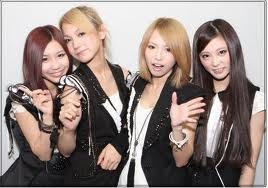 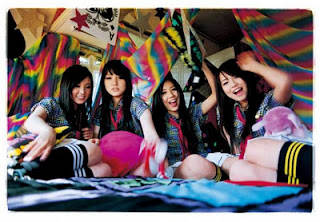 ♫ CHAPTER TWELVE ♫Part I :♪ * CONFLICT * ♪[ CHIHARA'S POV ]after akong ihatid ni kenneth , pinuntahan ko agad si daddy sa kwarto nya.* knock * * knock *" come in .. " -dad." dad , i wanna talk to you about this unknown engagement ! hindi nyo man lang sinabi sakin ! hindi nyo man lang hiningi ang opinyon ko tungkol dito !! " -sabi ko with high voice." your complaining ? bakit chihara , hiningi mo ba ang opinyon ko ng sumalika sa isang banda ! " -sabi nya sabay tapon ng newspaper sakin." pano to .. "" i have eyes chihara at kahit anong gawin mo hindi ka makakatago ng isang sekreto sakin ! at tsaka , tigil tigilan mo na ang pagsama sa lalaki na yon maliwanag !!  "" dad ! tao din ako , i want respect !! bakit mo ba pinapakialaman ang lahat ng desisyon ko at ang buhay ko !! "" cause I'M YOUR FATHER !! at karapatan ko yun !" karapatan ? karapatan mo din bang manghimasok sa personal kong relasyon sa iba ? "" OO ! dahil ako ang nagpalaki sayo! at ang lahat ng luho mo ngayon, sakin lahat galing !! "" ahh , so nanunumbat ka na ngayon ? dad isa lang naman ang gusto ko ..ang mamuhay ng hindi nyo hinahawakan sa leeg !! nasasakal na ko ! "" stop this non sense thing ! kung hindi mo itutuloy to , maaring mapahamak ang bawat pamilyang sangkot sa bandang kinabibilangan mo .. tandaan mo chihara, I'M ONE OF THE POWERFUL MEN in this country at sa isang utos ko lang lahat ng kinabukasan ng pamilya ng kaibigan mo , masisira ! "* speechless , shocked  *" understand chihara ? "" yes , dad .. "" one more thing , YOUR GROUNDED young lady .. "awts ! :((* umalis na lang ako sa kwarto ni dad then pumunta na lang ako sa kwarto ko *hanggang ngayon hindi pa din ako makapaniwala sa mga sinasabi ni daddy.para bang hindi sya yung nagsasalita ! at ang masakit pa , idadamay nyasila nana , aya at cass para lang masunod ang gusto nya .i have no choice to say yes.so , kailangan kong makipag break kaagad kay kenneth .eh , pero ilang araw pa lang kami .at tsaka ayoko ! mahal na mahal ko na yung tao .ano ba yan ! naguguluhan na ko !!* beep beep *" hello ? " -kenneth ." ikaw pala .. "" bakit ? may nangyari ba ? "oh god ! pano ko sasabihin sakanya ? hindi kaya ng puso kong malaman nya ." huh ? ahh wala ? wala naman . "" tungkol ba to kay michael ? "" listen kenneth , baka starting tomorrow dumami na ang mga guards ko..paki sabi kala nana na hindi na ko makakapunta , kumplikado kasi .nalaman na kasi ni daddy ang tungkol sa chocolate phantom eh ..and i guess mapapahamak talaga ang mga pamilya nila kapag pinagpatuloyko pa to . lalo na sayo , ayaw ng daddy ko na nakakasama kita ..pero remember this , kahit anong mangyari sayo lang ang puso ko ..i will always love you kenneth until the last beat of my heart "" me too , ingat ka .. i love you so much chihara .. "* tooooottttt *mukhang simula na ng pagiging grounded ko ahh .haiist :(([ AYA'S POV ]** studio ; 2pm **kumpleto na sana kami kung nandito lang si chihara .bakit kaya , ano kayang nangyari sakanya .usapan namin dapat aattend lahat ng praktis eh ..mukhang masyado na silang nagdedate ni kenneth ahh .tsk .* biglang may dumating na lalake *" oh kenneth , asan nga pala si chihara ? bakit wala sya ? " -tanong agad ni nana." speaking of , may kailangan kayong malaman .. " -sagot naman nya ." what ?? "* AFTER NG ILANG MINUTO NG PAGPAPALIWANAG *" huwaaaat ? GANUN ? " -sigaw namin ." oo , at mukhang wala ng balak ang daddy nya na palabasin pa sya ..bukod pa dun , naengaged sya ng hindi nya nalalaman .. " -kenneth ." awts naman nun ! tingin nyo magagawan pa kaya natin yun ng paraan ?kailangan natin syang iligtas !! " -cass." wag , dahil sabi nya .. sino mang mangialam dito , ay maaring mapahamakang bawat pamilyang kinabibilangan nila . " -kenneth ." grabe naman ! torture na ata yan eh ! ba't naman ganun sila kay chihara !! "-sabat ko naman ." wait , nabanggit mo kanina yung engagement na hindi nya alam diba ? at imposibleng ikaw yun. kung ibang tao yun well pano na kayo ? " -tanong naman ni nana." hindi ko alam, pero gagawa naman ako ng paraan hangga't alam kong mahal nya pa ako .. "" hindi ka ba natatakot na mapahamak ? " -nana ." hindi , anak ako ng isang tan remember ? isa din ang pamilya ko samga pinaka powerful na pamilya sa bansa .. kayang kaya namin to !! ^^ "" goodluck kenneth , kung kailangan mo ng tulong nandito lang kami .. " -ako." salamat :)) "hay naku chirihana ! bakit hindi ka man lang nagsasabi na ganto na palaang sitwasyon mo ngayon ! nakakainis ka pa ! bakit kailangan mo pangsolohin !! nag aalala na tuloy kami sayo. sana ok lang sya .[ CHIHARA'S POV ]* achhooo *mukha atang may nakakaalala sakin ahh . talaga naman ,sobrang dami na ng nagmamahal sakin .. nalulunod na ako .choss ! XDno net .no cellphone .no tv .sht ! THIS IS TORTURE !!!ano ba talagang binabalak nila sakin !!mukha naman akong presong iniisipan nilang tatakas ! grabe naman .* biglang pasok ni yaya *" miss , pinapasabi po ni sir na magbihis daw po kayo dahil meron daw pongdadating na mahalagang bisita " -yaya .?? huh ?? baka BWISIT-a .." ok .. ok .. " -sabi ko na lang .tsak akong sila michael lang yun .tss. kailangan pang magbihis eh sila lang naman yun !!fck ! oh well ! sundin na lang si mahal na hari !well folks , next part na lang !! :))♫  CHAPTER TWELVE ♫Part II :♪ * a talk with my ‘ FIANCÉ ’ ?? * ♪[ CHIHARA'S POV ]nagbihis na ako , ok lang naman ang damit . tulad nyo naman ako sa pinsan kongsi april pag nagrerebelde .. choss XDedi bumaba na ako ..at gaya nga ng inaasahan , nasa baba din sila michael at ang daddy nya .* ehemmm * pano ba ako aakto ?normal act ? sigi na nga .. pagbigyan na ! matanda na kasi eh .. ^^* umupo ako sa tabi ng daddy ko *" kamusta ka iha , long time no see at mukhang gumaganda ka aah .. "-sabi ni tito na mukhang sya ata ang may balak magpakasal sakin ahh .* ngumiti muna ako *" ahh , salamat po .. " -sagot ko na lang sabay tingin sa kanan ." well , chihara . this is mr. smith's son , michael .. at ngayon pag uusapannatin ang tungkol sa kasal nyo .. " -daddy." WHATT ?? dad ! 17 pa lang ako ! bawal pa yun !! " -sigaw ko ." ano ka ba chihara , don't you remember ? mag e- 18 ka next month ..and tulad ng ate april mo , kailangan mo na ding magpakasal . " -sagot naman nya.onga pala , kasal na yung dalawang baliw ! sa book 2 ko na lang ipapaliwanaglahat haha ^____^" ano kami gaya gaya ? daddy .. i'm too young ! " -sabi ko pa ." hindi mo ba natatandaan ang mga pinag usapan natin ? " -pabulong nyang sinabi." opo .. " - * sad face *" oh well bukas na bukas din , ihahanda na natin lahat ng kakailanganin para sa wedding nyo .. sa ngayon kilalanin nyo muna ang isa't isa "* tapos umalis silang dalawa , at naiwan kaming dalawa ni michael sa sala ** PISSED OFF LOOK *>> __ >> " !!<< __ << “ !!" let's go , mag lakad lakad muna tayo .. " -sabi ni michael ." wait .. " -sabi ko .* then kinuha ko yung electric guitar ko na nakalagay sa case *** LAKAD LAKAD SA GARDEN NAMIN **" akala ko ba , hindi ka marunong ngumiti ? " -tanong ko sakanya ." ha ? sinong nagsabi sayo nan ? syempre marunong ako ! hindi ako abnormal noh !! " -sagot naman nya ." tss . fine ! "" hindi ka siguro natutuwa sa mga nangyayari noh ? "" malamang ! ayoko ngang magpakasal ng maaga !! "" haha , me too .. pero i have no choice , kailangan kong sundin si dad . "" may girlfriend ka din ba ? "" me ? oo , kaso wala na eh .. sumalangit na ^^ "" ay ganun ? i feel sorry for you .. "" thanks , eh ikaw ? anong balak mo kay kenneth ? "" secret . wala akong tiwala sayo kaya hindi ko sasabihin ! "" ganun ? well kung sabagay .. "" Pero kung may chance mabago ang lahat .. tutulungan mo ba akong makatakas ? or kahit ihinto ang lahat ? "" hindi ko alam , basta ba wag ka lang gagawa ng paraan na pwede akong mainlove sayo ^^ "" at kapag nainlove ka sakin ? "" hmm , malamang hindi na kita ibibigay kahit na kanino ^^ "" nakakatakot ka , pero honestly michael .. mahal ko talaga si kenneth .sa ngayon hindi ko kayang ibigay ang puso ko sa iba kaya sorry talaga .."" pano ? gaano ? at hanggang kelan mo sya mahal ? tingin mo ba ipaglalaban ka nya ?"" hindi ko alam .. pero as long na mahal ko pa sya , sorry hindi ako susuko ^^  "" ok , sabi mo eh .. ^^ "" tutal single ka naman , ihahanap na lang kita ^^ you know ,pero bago yun pahiram cellphone ! "" ok ?? " -sabi nya sabay bigay ng cp. nya" kenneth , pahingi namang number ni iya .. si chihara to .. asap "SEND .haha !! iba ng matalino ! :)))" teka , ano ba yang ginagawa mo ? " -tanong ko ." hindi mo ba alam ? isa akong match maker ! :) at kapag nagreply ang babae na to sayo .. kikilalanin mo syang maigi at kapag ok na kayo yayain mo na kaagad ng date maliwanag ! "" ok ? "" haii nakow ! kung dumating ka kasi ng maaga edi sana papayag akongmagpakasal sayo ! eh kaso nauna 'tong si kenneth .. kaya sorry na lang .. "" huh ? kung dumating ng maaga ? edi , may gusto ka sakin noon ? "" oo naman ! ang galing mo kayang tumugtog ! tsaka , ramdam na ramdam ko yung bawat tunog na nagagawa mo ! hangang hanga nga ako sayo noon eh .. kaso noon lang yun ^^ "" sayang nga , masyado pa kasi akong busy ng mga panahon na yun eh , bukod pa dun , wala talaga akong balak maghanap ng bagong pag ibig .. "" kung sabagay ..  Pero ok lang yun . tsak matutuwa ka sa irereto ko sayo ! "" teka , may narecieve akong business card . ano to ? eto na ba yung # ? "" OO ! YAN NA NGA !! haha . well iteks mo na muna ha ? hahanap lang akong ampli ! ^^ " -sabi ko sabay alis .hay para paraan nga naman !! sana mag work ang plano ko !si iya na ballerina at si michael na musician .pwede na , bagay sila ^^ sana lang mafeel nila ang pressence ng isa't isa. hahok hanap munang amplifier . ok !! ito na !let's get the music started !! ^p^[ ROCK en ROLL !!!! >< " ]" ANO YUN ANG INGAY ? " -sabi ni michael .[ NP : EMILY - paraluman ]i'm the ice breaker noh !! humanda kayo sakin ! haha .kailangan mabago ko ang takbo ng mga pangyayari ng ako lang mag isa !kailangan matauhan ang daddy ko sa mga kabaliwang ginagawa nya !ayoko ngang ikasal ng maaga !grabe naman kasi noh !!pero kung si kenneth ang ikakasal sakin , ok na din siguro ?haha .KAYA NATIN TO !!♫ CHAPTER TWELVE ♫Part II . 5♪ * OMAKE-- special chapter : the ballerina and the pianist * ♪[ IYA'S POV ]katatapos ko lang mag practice ng may nagtext sakin .hell ! sino naman kaya to ? another stalker ?oh well , sige pag bigyan na ..kaya naman nireplayan ko na ..at sa pag reply kong yun , hindi ko akalaing may makikilala akong isang tao .his name is erroil michael smith daw .i search his name on the internet then i found out na , isa pala syangfamous musician , a pianist . my gawd  ! nalorkey ako ron !at san naman nya kaya nakuha ang # ko aber ?oh well , bahala na nga . i'll grab this chance na lang !! ^^nakateks ko sya for almost 3 days straight ?ng walang umayan ! grabe noh !!nung ok ok na kami , niyaya nya ako for a dinner .i can't refuse naman kasi he seem so nice and sweet . kaya i'll go na .well , mag aayos muna ako ^^[ MICHAEL'S POV ]after 3 days straight na kateks at katawagan ko tong si iya ..i invited her for a dinner na ..sana lang maging ok to ! at kapag ito maging ok ..nakow ! sobra sobra talaga ang pasasalamat ko kay chihara.ayy , kailangan ko pala syang tawagan .wala nga pala syang phone , oh well ..sa bahay na lang nila ako tatawag .. ^^* RING RING *" yes hello , sino po sila ? " -tanong nung babae na mukhang maid ata nila." ah , it's me michael .. pwede bang pakibigay naman kay chihara to ? " -sabi ko." ok po sir .. "* edi binigay na kay chihara *" oh hello michael , napatawag ka ? anong meron ? " -tanong agad nya ." ahh , i would like to inform na may date kami ni iya ngayon .. ^^ "" ohh ? NICE !! haha .. oh well ingat ka ha ! galingan mo ! yung mga banat na tinuro ko sayo wag mong kakalimutan ! balitaan mo ako pagkatapos ha ! " -sabi nya naman." oh sige sige , salamat ulit chihara ^^ "" walang anuman pakner ! :))) "* then binaba ko na .. *ok ! this is it !!** sa isang FRENCH RESTAURANT **dumating ako dun mga 5 minutes bago ang itinakdang oras .syempre kailangang mauna ang lalake kesa ang babae ang naghihintay diba ?ng dumating na sya , hindi ko aakalaing maganda pala sya ." hello , are you mr. smith ? " -tanong nya ." oh yes , and you are , ms. sebastian right ? "" yes , it's nice to meet you michael . "" me too .. "* then i kissed her hands ** usap usap , kaen kaen , inom inom ..  hanggang naisipan na namingmaglakad lakad muna *" nga pala , wala ka bang balak sabihin sakin kung kanino mo nakuha ang # ko ? "- tanong nya sakin." ahmm , honestly kay chihara talaga .. "" that girl ? oh please !! "" oh bakit ? "" girlfriend sya ng ex ko .. si kenneth tan . well nevermind "" ex mo si kenneth ? nice ! what a coincidence ha ! kaya pala nasabi nyangsingle ka .. ^^ "" sinabi nya yun ? that jerk ! may araw din sya talaga sakin !! >< "" haha , oh well .. let's thank her na lang . kasi ng di dahil sakanya hindi kitamakikilala .. "" well kung sabagay .. masaya na din ako para sakanilang dalawa. "" honestly , ako talaga ang fiancé ni chihara .. but we do not love eachother , tsaka ayokong sirain ang relasyon nila ni kenneth .. kaya naman ,i'm here with you  "" ganun pala , umaasa ka na pwedeng maging tayo ? para maging ok sila ? "" i guess ? "" well kung sabagay , matagal tagal na din since nun .. pero , why don't wetry ? malay mo nga naman mag work diba ? "" tama ka .. "" wait , kung maiinlove ka sakin , at maiinlove ako sayo .. may chance ba naipaglaban mo ako sa time na kailangan nyo ng magpakasal ni chihara  ? "" oo naman , i'll do anything for love .. kahit na isakripisyo ko pa ang buhay ko .."" aww , your so nice , thank you michael "* then sumandal sya sa balikat ko *i can't wait for the day na mafa-fall ako sa babae na to .and if that day come matutulungan ko na din si chihara.i think , kailangan ko na ding gumawa ng paraan para magkausap sila .tama .. ^^♫ CHAPTER TWELVE ♫Part III :♪ * DATE WITH HIM * ♪[ MICHAEL'S POV ]haha dami agad nagisip na baka agawin ko si chihara kay kenneth ahh .pero don't worry hindi kasi ako yung tipong namimilit ng babae .bukod pa dun tanggap ko ng nahuli ako ng dating tsaka , nakilala ko na namansi iya eh . ang bilis noh ? pero sa ngayon kailangan ko munang pasalamatan sichihara ..kaya naman , niyaya ko muna syang lumabas .pero mamaya ko na sasabihin kung ano talaga ang plano ko .** SINEHAN **" hoy hoy ! pumayag lang ako kasi andun si daddy .. pero akala ko ba kay iya kana ha ? tandaan mo pakner ! ayoko sayo !! " -sabi ko sabay pout." HAHAHA . your so rude naman ! syempre hindi kita kukunin kay kennethyour labs nu ! tinutulungan pa nga kita eh ! bukod pa dun ..may sarili akong date ! kaya naman babye ! " -sabi ko sabay alis ." HOY ! Ano isinama mo ko dito para manuod mag isa ? tss . ayos ka din ahh !! "" mag enjoy na lang kayo !! JAA NE ! "magenjoy sana kayo .. :))[ CHIHARA'S POV ]huh ? ano bang ibig sabihin nya sa MAG ENJOY NA LANG KAYO ?kayo ? ako lang kaya ang mag isa ! hindi kaya ? may sumusunod saking masamangespiritu ?O____________o ?   weh ?>_____________< !!!!    ayoko nga !! X(" YOW ! " -sigaw bigla nung nasa likod ko .* edi napatingin ako sa likod *" ke -- KENNETH ?? "" yup ! let's go .. " -sabi nya sabay hawak sa kamay ko papasok ng sinehan .hindi ako makapaniwala ! teka , si michael ba ?siguro nga sya ang pasimuno nito .. gulat naman ako ^^thank you michael ^^* after ng movie , kain muna sa MCDO . *" si michael ba ang may pasimuno nito ? "- tanong ko ." hmm . oo ^^ mamaya na natin pag usapan yan ! kumain ka muna ! "-sagot naman nya." tss . HAI !! "  -sagot ko na lang sabay kagat ng burger.* kain . kain .. ** after kumain , umupo muna kami sa may park *" so , sasagutin mo na ba yung tanong ko ? " -sabi ko ." para kang timang ! malamang sino pa bang gagawa nito ? "-sagot naman nya sabay gulo ng buhok ko ." hindi nakakatuwa ! pero thank god nakausap at nakita din ulit kita "" miss mo ko ? "" ehh ? "" namiss mo ba ako ? "" oo .. bakit ? eh ako ? "" hindi .. "* then nag iba yung tingin ko sakanya , TIGER LOOK ^^ *" ahh talaga , nice . " -sabi ko sabay taas ng kilay ." HAHA ! syempre hindi kita mamimiss ! malamang nasa puso kita lagi eh !! "BOOM ! XD nice one kenneth ! kinilig ako dun !" * ehemmm * ok ? "" ayii , kinikilig sya !! ayii XD " -sabi nya sabay kiliti sakin ." tigilan mo nga ako ! " -sigaw ko sabay hampas ng malakas sakanya ." aray naman ! di ka na mabiro eh ! "" sorry .. " -sabi ko sabay yuko . * deppressed look *" i miss you .. " -sabi nya bigla .* edi napatingin ako sakanya , with blushing pa ! *" i said i miss you , wala man lang bang reply ? "" ahh .. uhmm , i miss you too * blush * "" *smile* kamusta naman ? "" well , ok na kami ni michael .. i guess may feelings na din naman sya kay iya ?tsaka alam ko namang matutulungan nya ako , but my real problem is ..my dad . nasisiraan na ata sya ng bait eh ! "" tingin ko hindi , ganun lang talaga mag isip ang mga businessman ..muntik na din mangyari samin yan , naaalala ko pa nung mga panahong muntikanding maikasal si jasmin ng wala sa oras , but thank god hindi naman natuloy ..malalagpasan mo din yan , nandito lang ako ^^ "" hanggang kelan ? paano kung mas lumalala yung mga sitwasyon ?hihintayin mo pa din ba ako ? tingin mo masusuportahan mo pa kaya ako ?ayokong dumating yung araw na baka pati ikaw mawala o mapahamak .. "" ba't ka ganyan ! you promised me that you will love me as long as your heartbeats right ? then ba't ayaw mong magtiwala sakin ? as long that i love you ..hindi ako susuko , it's like a crazy soap opera on the tv. pag sumuko ako ngayonpano na tayo ? hahayaan ko na lang bang mawala ang true love ko ?eh nag iisa na nga lang sya .. "" kenneth , natatakot lang naman kasi ako .. "" ok lang matakot chihara , as long na may tiwala ka naman sakin ..magpapaka romeo ako para sayo .. ^^ "" don't say that ! i don't want you to be my romeo .. and i don't want to beyour juliet ! i don't want tragetic and sad endings .. but i can be yourcinderella , sleeping beauty , snow white instead , i want those storieswho have happy endings .. "" stupid girl ! hindi naman dahil namatay na eh wala ng pagmamahal ..don't you know that it's simbolize eternity ? "" paki ko ba sa eternity na yan ! ano kwento natin walang hanggan ?na mahuhuli ka sa pagliligtas sakin at mapapakasal na lang ako sa iba ! "" baliw ! as if i let that bastard stole you from me !  syempre akin ka lang !wag ka ng mag isip ng ganun ha ? bati na tayo , my labbs .. ^____^  "" my labss ?? "" ayihiihihihihi ..^__________________________^ "* PISSED OFF LOOK *=____________________________= "-____________________________- "ano pa nga ba ! XD" kung pwede lang kitang itanan eh .. " -kenneth ." itanan ? "" nevermind ! joke lang yun ^^ "" tama ! mamaya may mangyari pa sayo at maging dahilan sa di mo pagsipotsa tanan natin eh ! haha napanuod lang po somewhere ^^ "" tss .. it's already time .. teka , kunin mo nga pala to .. " -sabi nya .* sabay bigay ng isang box *" what's this ? "" cellphone yan .. binilhan na kita para makapagcommunicate ka sakin ,basta ba wag ka lang magpapahuli ok ? "" yes sir .. ^^ thank you "" ingat ka .. "" ikaw din .. "" hey , i really love you so much chihara .. "" me too , i really love you too kenneth .. "* then he kissed me *para bang ayoko pang maghiwalay kami dun .gusto ko pa syang makausap ng matagal ..haisst . sana umayon ang lahat sa plano namin ..-- next part :)))♫ CHAPTER TWELVE ♫Part IV :♪ * SUDDEN PLANS * ♪[ CHIHARA'S POV ]ay grabii ! ang aga aga namang pag uusap to ! natutulog pa yung tao eh !bihis muna ako , kailangan daw kasi akong makausap ni daddy eh .naman ! for sure tungkol na naman sa wedding to !ampness naman !* KNOCK , KNOCK *" dad , tawag mo daw po ako ? " -sabi ko ." mukhang nauto mo ata si michael ahh .. " -sabi naman nya ." huh ? what did you mean by that ? " -tanong ko naman ." stop denying chirihana .. alam kong nakipagkita ka sa lalaking yun satulong ni michael !!!!! "" how did you -- "" *smirk * magbihis ka na , at sasamahan ka ni ms. joyce para sa weddingpreparations mo ! the wedding will be held next week !! "" WHAT ??!! what are you talking about !! anong next week !!daddy ang bilis naman !! "" para wala ka ng kawala .. "" una sa lahat , bakit ba gustong gusto mo kong ipakasal sa mokong na yun ?hindi mo ba naiintindihan na magkaiba nga kami ng nararamdaman !! "" dahil , malaki ang utang na loob ko sa pamilya nila .. "" ha ? utang na loob ? pano ? "" ang kumpare ko kasing yun ang nagligtas sa inyo ng mama mo ..kaso , ikaw lang ang pinalad .. pero masaya na din ako dun kasi nagawa kanilang iligtas .. kaya malaki talaga ang utang na loob ko sakanila .. "" daddy , hindi mo naman kailangan ipakasal pa ako dun para lang makabayad ehmay damdamin din po ako , at alam kong hindi din natutuwa si mommy dito ..kaya sorry po .. "* then aalis na sana ako ng biglang may tumunog na alarm at nagpuntahanang mga guards namin .. *" ano to ? anong nangyayari ?? " -tanong ko ." patawad anak , itali nyo na yan ! siguraduhin nyong babantayan nyo syang maiigi maliwanag !! " -sagot naman ni daddy ." yes sir !!" DADDY !!!!!!!!!!!!!!!!!!!!!!!!!!!!!!!!!!!!!!!!!!!!!!!!!!!!!!!! "-sigaw ko habang kinakaladkad palabas.* sinakay nila ako sa isang kotse *bali mga tantsa ko ay mga 5 kami sa loob ng kotse .nasa likod ako nakaupo , guard sa kanan , gitna ako , guard sa kaliwa ,isang driver at isang organizer na si ms. joyce." san nyo ba ako balak dalhin ?? " -tanong ko with pissed off voice." ahmm , ayon po sa schedule nyo .. ngayong araw po , uunahin natingpuntahan ang wedding botique para sa wedding dress mo ..sunod , flower shop para sa mga bulaklak , cake house para sawedding cake .. at , jewelry shop para sa sing sing ..yung iba bukas na po ulit .. " -ms. joyce." HA ??? lahat yan ?? ano ako lang mag isa ? "" hindi po , kasama po si sir michael .. "" kasama sya ? hindi nga ?? "* pagbaba namin sa kotse *" CHIHARA !! "-sigaw sakin ng isang lalaki .* tingin naman ako" nakatali ka din pala ! HAHAHA .. " -sabi ko sabay tawa ." feeling mo naman ikaw hindi , tatakas sana ako ehh .. kaya lang . "" naiintindihan kita .. haist ! bakit ba padalos dalos mag isip ang mga magulangnatin ! sinabi ng hindi nga kita gusto eh ! "" HINDI RIN NAMAN KITA GUSTO NOH !! "" MAS LALO NA AKO !!!! "" pero wala na tayong magagawa .. sumakay na lang tayo .. "" mabuti pa nga .. haist T.T "* sukat sukat , pili pili .. ** after ng botique , sa flower shop naman , then cake shop ..tapos jewelry shop na .. tapos uwian na !! YES !! at last ! *" pwede ba kaming mag usap ni michael ? kahit sandali ? ng kami lang dalawa ?pangako hindi kami tatakas ! " -sabi ko" sige po .. "* then hinila ko bigla si michael .. *" dahil parehas na tayong grounded , ano sa tingin mo ang magandang gawin mr.genius ? " -tanong ko sakanya ." sa ngayon , wala pa akong naiisip .. pero tingin mo may paraan pa kaya ?baka isang araw sumuko na lang ako at mapilitang maging asawa ka .. "" TSE ! hindi ako susuko !! alam mo , kung hindi tayo lalaban walang mangyayari !kailangan nating mag isip ng magandang plano ! "" pero ano ? anong plano naman kaya ? "" hindi mo na alam , magaling ako sa mga kalokohan .. ^^ nga pala ,magaling ka bang umacting ? yung pang artista na ? "" ha ? pwede na .. bakit .? "* SMIRK *" ganito makinig ka sakin  , kailangan isa satin ang hindi magrounded paramakausap ang iba .. alam kong madaming tutulong satin kaya sana galingan nyo .mag rerebelde ako hanggang ang lahat ng atensyon nila ay nakatuon na sakin .ganito , yun ang oras mo para makausap at makagawa ng magandang planokasama sila kenneth .. tawagan mo din ang chocolate phantom .matatalino yung mga yun tsaka , hayup sa kalokohan .. gumawa kayo ngmatinong at kapaki pakinabang na plano ok  ? "" so kami mag iisip ? "" oo , naka isip na nga ako ng isang plano magrereklamo ka pa !! "" oo na , susubukan ko .. "" hoy ! wag mong subukan ! gawin mo kung kinakailangan ! saka ,may tiwala naman ako sayo eh ! pakner ! kahit sa saglit na sandali ..itinuring na kita bilang bestfriend ko .. ^^ "" salamat . makakaasa ka .. "" sige , una na ako ha ! galingan mo ha ! "" oo .. ^^ "sana nga galingan nya .. sana maging maayos ang gagawin naming plano bagopa yung araw ng kasal . KATAKOT KAYA !!haha ♫  CHAPTER TWELVE ♫Part V :♪ * THE FOOD STRATEGY * ♪[ CHIHARA's POV ]bored na talaga ako dito sa buhay ko!eh halos ayaw na nila akong palabasin eh ! ano ako preso ??tss .. -.- "* BEEP .. BEEP .. BEEP ... * ( phone ringing )AY PUNYEMASSS !!muntik na ! pag nalaman ng daddy ko na may pepon pa din ako waley na ! XDsino ba tong tumawag ? eksaherdang tunay eh !" hello ? chihara's speaking . who's this ? " -tanong ko agad." hello chihara ! si april to !! nabalitaan ko lahat ! kamusta ka na ? " -tanong nya naman." ikaw pala ate , ok lang naman ako .. ba't ka nga pala napatawag ? "" syempre nag aaalala ako sayo ! ano bang nangyari ? "" hmm .. tama bang mag usap tayo sa phone lang ? hindi ka ba pwedeng pumunta dito ? bored na din kasi ako eh ! ayaw nila akong palabasin ! "" kung pwede lang eh , kaya lang nasa italy kasi ako eh  .. you know .. ^^ "" honey moon ?? grabe ! sige enjoy !! hmm . di ko tuloy alam kung anong gagawinko . sinabi ko kay michael na gagawa din ako ng paraan pero hindi ko namanalam kung pano sisimulan . nababaliw na ako !! ><" "" huminahon ka nga ! hayaan mo ! dalawang araw na lang naman ang itatagal namindito eh ! uuwi ako dyan at tutulungan kita ! "" ano ka ba ! next week na kaya yung letcheng kasal ! "" next week na ba ? pero , ano bang klaseng tulong ang kailangan mo ?? "" ako pa tinanong mo ! hindi ko rin alam !! sinabi ko lang na magrerebeldeako para makuha ang atensyon nila , pero hindi ko naman alam kung pano .. "" REBELDE ba kamo ?? *smirk* MAGALING AKO DYAN ! ^^ "" EHH ??? "- MAYA MAYA --syempre , nag disguise muna ako ng pang maid para di halata !medyo may katangahan 'tong plano ko kaya natatawa ako .pasalamat na lang ako't hindi uso ang cctv camera sa loob ng kwarto ko .ano sila nakauto ?? XDnag disguise ako para kumuha ng pagkaen at mga bagay na kakailanganin ko .AJUJUJUJU .. basta ! matutuwa kayo ! XDhanggang dito lang naman ang kaya ko , bawal kasing lumabas ng bahay.mas mapapahamak pa ako pag ginawa ko yun .after kong gawin yun , pumasok na ako sa kwarto ulit .syempre SUCCESS sya ! kaya uulit ulitin ko yun !haha pero napasobra nga ang kuha ko ng pagkaen eh ! XD>>>___________>>>> -- tingin sa kanan<<<___________<<<< -- tingin sa kaliwa+++______________++++ -- tingin sa harap at sa likod .OK !! XDitatago ko muna si food sa aparador ko . XDsi ice cream at drinks sa mini cooler ko na itatago ko naman sa ilalim ng kama ko.AHEHEHE . XD** GABII .. **" miss , ito na po ang pagkain mo .. " -sabi ni yaya na may dala dalang pagkaen." ayoko nan ! HINDI AKO KAKAIN !! ilayo mo na nga yan sakin !! " -sigaw ko." pero hindi po maari , kailangan nyo hong kumain .. " -sabi naman nya ." sino bang amo sating dalawa ? ako ba o ikaw ? " -sabi ko sabay taas ng kilay." ikaw po .. "" o ayun naman pala eh , makapag utos ka ! ilayo mo na yan ! hindi ako kakain !!!* sabay umalis na yung maid *" o ano pang tinitingin tingin nyo ? alis na ! " -sabi ko naman sa mga guards.ang taray ng acting ko ha ! XD pwede na ! haha .ngayon naman kakain muna ako ^^ ano kaya ?naku ! dapat pala kumuha din ako ng microwave ! hayy naman ! ><”* sabay biglang bukas ng pinto *" ANO BA ! KUMATOK KA NAMAN BAGO KA PUMASOK PWEDE !!!! " -sigaw ko." oww , sorry naman ! heto , dinalhan nga pala kita ng tinapay incase na gustomong kumain ^^ " -sabi ni kuya ni kier ." ayoko ! salamat na lang ! TvT "" ayy ang arteeeh ! hoy ! alam kong hindi ka sanay ng hindi nakain ! may tinatagoka noh ? * smirk * "" WALA ! ano naman ang itatago ko ?? "" pagkain ? siguro ?? "" pano ako makakakuha ng pagkain kung hindi nga ako pwedeng lumabas dito ? mag isip isip ka nga !!!! "" Ahh talaga lang ha , alam mo .. mas matalino pa ako sayo ! kaya alam ko ang mga kalokohang pinag gagawa mo ! HAHAHA . "" ano ba talagang gusto mo kuya !!!!!!!!!!!!! T^T "" Kainin mo na kasi to , syempre bilang kuya mo .. hindi ko kayang nakikita kang nagugutom ! HAHA . kakain na yan ^^ "" oo na ! kakain na ako ! "" naiintindihan naman kasi kita kung bakit mo to ginagawa , pero hindi mo naman kailangan pahirapan ang sarili mo diba ? "" wala ka na dun !!! "" hoy chirihana alicia capistriano ! magtigil ka nga !! "" hoy ka din kier capistriano ! HINDI ALICIA ang pangalan ko !!! ALICE lang yun tanga !!! "" at sino nagutos sayong tawaging tanga ang kuya mo aber ? "" wala ! ako lang ! bakit mali ba ako dun !! "- - - - - - electric stares  - - - - - - - - - -" bahala ka na nga dyan !!! " -sabi nya sabay alis ." hoy ! kuyang baliw ! salamat nga pala sa tinapay !!!! "* then kumaway lang sya habang nakatalikod *hayy , microwave na lang talaga ! may magagamit kaya ako sa kwarto na to ?hmm . bawal naman akong mag sunog kasi wala naman ako sa gubat .wala din namang kitchen utensils dito ..tsaka pag kinuha ko yung microwave sa baba edi magtataka naman sila .eh kung oven kaya ? meron bang mini oven ??hmm . BAKIT BA AKO NAHIHIRAPAN SA PAGKAIN !!!!!!!!!!!!!!!!!!!!!!!!Kasalanan to ni ATE !!!!!!!!!!!!!!!!!!!!! NAKAKAASAR !!!!!! >< "-- next chapter  :)))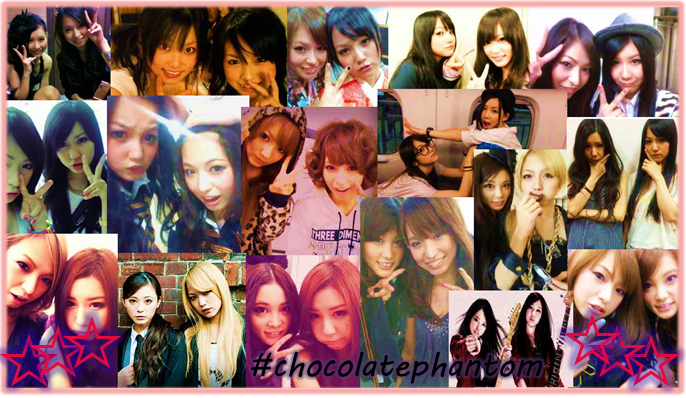 ♫  CHAPTER THIRTEEN ♫Part I :♪  * HANNA to the rescue ! XD  * ♪[ NANA'S POV ]namimiss ko na si chihara ! ang hirap din kasing mag praktis kung wala sya eh .hay kamusta na kaya .. T^T .nandito nga pala kami sa studio . eto nakaNGANGA .hayyst . nakakainis kasi wala kaming magawa para matulungan ang isang kaibigan.gusto ko syang itakas dun ! kaso di ko naman alam kung pano .hahahayyyss ..." girls , praktis tayo kahit one time lang ? " -sabi ni aya ." kaso , sino namang kakanta satin ?? " -tanong naman ni cass." si nana .. ?? " - sabi ni aya." ako ? ba't naman ako ?? " -eksena ko naman." hayy ! ang hirap naman ng wala si chihara !!!! " -sigaw bigla ni cass.* phone ringing ... *" ako ng sasagot .. hello ? sino to ?? " -tanong ko ." hello girls ! ako to si chihara ! kamusta na nga pala kayo ?? " -sagot ni chihara." CHIHARA !!!!!!! T^T "" Oh ? anong nangyari ? tahan na .. ba't ka ba naiyak ? "" ang hirap kasi pag wala ka !! bumalik ka na !!!! "" hay nana , kung pwede lang talaga eh gustong gusto ko na talaga kayong makita !! "" si chihara ba yan ? pakausap naman ako !! " -eksena naman ni aya ." oh aya .. kamusta ?? "" CHIHARA T^T !!!!!!!!!!!!!! "" pati ba naman ikaw aya ? tahan na .. sabihan mo si cass na wag din iiyak ha !ano ba kayo ! para namang namatay na ako ! "" kelan ka ba makakaalis dyan ? hindi pa ba tapos yang problema mo ?? "" ahmm malapit na , wag kayong mag aalala ! kaya ko to ! kaya mag relax lang kayo dyan ! wag nyo kong alalahanin ! ^^ "" kilala ka namin , may nangyaring masama diba ? lumalala ba ang sitwasyon mo ? "" grabe ka naman ! hindi naman sa ganun ! basta magulo ! o pano mamaya na langulit ha ? balitaan nyo na lang ako ? ok ? babye ! "* end call .. *hayy . ako na kayang nangyayari sakanya ? :((* sabay dating ni hanna na may kasamang dalawang lalaki at isang babae *" oh manager ? anong meron ?? " -tanong ni cass sakanya ." nga pala , sila yung mga producers para dun sa concert nyo . " -sagot naman nya." CONCERT ???????? " -napasigaw naming tatlo ." oo , bali next week na yun kaya galingan nyo ha ?? "" pero , pano si chihara ? " -sabi ko naman ." oo nga pala , asan nga pala sya ? ang tagal ko na syang hindi nakikita ah ? "" ah ano kasi manager , may sakit po kasi sya .. pwede po bang ireschedule nalang yung concert ?? " -sabi naman ni aya ." ireschedule ? kaso yun lang kasi ang tamang araw eh .. pahingi na lang ako ngaddress ni chihara at pupuntahan ko sya .. "* sabay hinila namin sya papuntang labas *" wait lang po ^^ " -sabi ni cass dun sa mga bisita .-- OUTSIDE the world choss XD , sa labas ng studio --" MANAGER ! MAY MALAKI KASING PROBLEMA SI CHIHARA !!!! " -aya." hindi po sya pwedeng puntahan !!!! " -sabi ko naman ." MAPAPAHAMAK PO KAYO !!! " -sabi naman ni cass." teka ! teka nga !!  ano bang pinagsasabi nyo ? ipaliwanag nyo kasi hindi kotalaga maintindihan ? anong nangyari kay chihara ? anong problema angsinasabi nyo ?? "" balak kasi syang ipakasal ng daddy nya ng maaga . kahit ayaw nya , wala namanpo syang magagawa . gusto po namin syang tulungan kaso sabi ni kenneth wagdaw , kasi maari daw mapahamak ang mga pamilya namin .. kaya ito kami ngayon.naghihintay lang sa pagbabalik nya .. kahit alam naming imposible .. " -aya.* nagtunguan lang kami .. SAD FACE :((( *  awtsu :(" So yun pala ang nangyari .. gusto nyo ba syang tulungan ng di nalalamanng iba ?? "" OO NAMAN PO !! " -sagot naman naming tatlo ." well , kailangan natin ng madaming back up ! bukod pa dun , mas magandakung igragrab nyo ang concert na proposal sainyo , minsan lang to .at alam kong magiging ok din ang lahat . "" salamat po .. pero ano pong balak nyo ? " -tanong naman ni cass." ako ng bahala dun !! ^^ tandaan nyo yung mga back up na sinasabi ko sainyo ha !kailangan natin sila ! ^^ "" kami na pong bahala dun !!! " -sagot naman namin sabay ngiti ." good . well ako ng bahala kay chihara ^^ "" salamat po manager .. ^^ "ang laki talaga ng pasasalamat namin kay manager kasi naintindihan nya kami.maghintay ka lang chihara ! kaya natin to !! "[ HANNA'S POV ]after all , nandito na naman ako POINT OF VIEW na to !sinasabi ko naman diba ? hindi ako tao ! ako ay instrumento lang ng panginoon para matulungan ang mga taong magbago , at heto ako ngayon ..kailangan ko ulit silang tulungan , hindi para sa pagbabago nila kundi para magingmasaya sila . bukod pa dun , malaki talaga ang pagbabagong nangyari sakanila mulanung hilingin nilang maging isang tunay na babae .naaalala nyo pa ba yun ? XD haha .kung hindi , bahala kayo ! ulitin nyo ang pagbabasa nito ! XDwell sige , mamaya na lang yun ! ngayon aasikasuhin ko muna tong dapat asikasuhin** hir @ capistriano's place **hayup ! ngayon ko lang nalaman na mayaman pala talaga ang pamilya nila chihara !walang duda kung bakit ganun sya ! XD NO HARD FEELINGS pero ganun talaga sya !haha .* maya maya , hinarang ako bigla ng isang guard *" sandali lang po ma'am , sino pong pakay nila ? at bakit po kayo nandito ? "-sabi sakin nung malaking guard .AS IN MALAKI TALAGA ! kamacho nga eh XD pero di pogi !POWE ! XD" kaibigan ako ni chihara , pinapunta nya kasi ako dito eh .. andyan ba sya ? "-sagot ko naman." ano po bang pangalan nyo ? ichecheck ko lang po kay miss ..  "" hanna san jose ^^ "" sige po ma'am , hintay na lang po kayo dito .. "" ok . "taray ha ! ang higpit ng security nila dito ! walang duda kung bakit hindi man langmakatakas ngayon si chihara ! XD* after ilang minutes *" ok na po ma'am , pwede na po kayong pumasok .. " -sabi ni guard." hayy salamat ! thank you ! " -sabi ko then pumasok na koGRABE ! ang laki nga ! para akong nasa loob ng isang 5 star hotel !ang ganda ! tsk tsk !* then pumasok na ako sa loob ng kwarto nya *" ui chihara . " -sabi ko ." MANAGER !!!!! T^T " -sigaw nya sabay yakap sakin ." nalaman ko ang lahat kala nana , kamusta ka na nga pala ?? " -tanong ko naman ." ok lang po ako .. kaso grounded , hindi ako makalabas ng bahay .ilang beses na din po akong nagrerebelde dito ! kulang na lang po eh magwala ako !ano ba yan ! gusto ko na talagang makalayas !!!! " -sabi naman nya" makinig ka , wag kang mag alala .. gumagawa na ng paraan ang mga kaibigan mo salabas . alam ko naman hindi ka nila pababayaan , kaya ngumiti ka na . ok ? "" opo , pero .. ayako po silang mapahamak ! kaya nga po ako sumunod sa gusto ngdaddy ko eh para iligtas sila . manager , mahalaga po sila sakin ayako pong maymangyaring masama sakanila sakanila . "" wag kang mag alala ! napag usapan na namin yan ! pumunta ako dito para sabihanka tungkol dun sa upcoming concert nyo , next week na yun ^^ "" MANAGER !!! anong concert ! as if naman makakalabas ako dito para makapag praktis ! tsaka ! next week na din ang kasal ! ANO BA NAMAN YAN !!!!!!!!!!!!!!!!!!! "" Calm down ! sa tingin mo ba susugod ako dito ng hindi man lang naiisip yan ?tsk ! think chihara ! kami ng bahala dun ! ang gusto ko na lang gawin mo eh ,habang nandito ka , praktisin mong mabuti ang mga tugtugin nyo . ok ? "" sabihan mo po ako sa mga plano nyo ha ! umaasa po ako sainyo manager ! "" wag kang mag alala , galingan mo ha ! "" OPO ! "pagkatapos naming mag usap eh umalis na ako .hayy ang hirap pala ng buhay manager !wala akong magagawa , mas matanda ako sakanila eh !hahaaaayyss !AJA ^^--next part :)))♫ CHAPTER THIRTEEN ♫Part II :♪ * SILLY DAY story * ♪[ CHIHARA's POV ]♪ ♫  MARIA !! AVE MARIA !!!!!!!!!!!!!! ♫ ♪" CHIHARA !!!!!!! " -sigaw nung nasa labas.FCK ! istorbo naman eh ! di ba nila nakikitang nagpapraktis ang tao ?* binuksan ko yung pinto na naka cross arm at taas ang kilay *"  ANONG PROBLEMA MO ? " -sabi ko ." pwede ba , magpatulog ka naman ! ang aga aga pa eh ! gagawa ka na naman ng eksena ! " -sabi ni kuya.* pissed off look .. *=_______________________=patience chihara ! patience !!" hindi mo ba nakikitang nagpapraktis ako ? at tsaka , eh ano kung maaga pa ? may pasok ka diba ?ba't ayaw mo pang bumangon ? " -sabi ko na lang ." DAY OFF KO OK !! kaya please ! pwede ba , konting konsiderasyon naman ! " -sigaw naman ng mahal kong kuya." Damatte-yo! oniichan ! Hottoite-yo! " -sabi ko naman .( shut up , big bro ! leave me alone ! )" doushite ? Kenka uten noka? tss . kala mo ikaw lang marunong mag japanese ha !   " -sagot naman nya .( why ? you lookin' for a fight ? )" Nani-yo anta?! , Itaime-ni?! " -sagot ko sabay *smirk*( Who do you think you are ? , You want to feel some real pain?! )"  Mö ii-yo! " -sigaw nya sabay alis .( forget it ! )HAHA ! PANALO AKO !!!!!!!!!!!! wala pala sya eh ! iba na talaga pag may lahing SADO-MASOCHIST ! haha XDok ituloy na lang muna natin si praktis ! haha .brb guys ! ^^[ HANNA'S POV ]andito na naman ako ! haha ang ganda ng segment ko dun sa last part diba ?antaray ! taray ! "OvO"well , nasa praktis kami ngayon ng chocolate phantom at balak ko sanang kausapin sila tungkol nga dun sa sitwasyon at sa mga plano namin para kay chihara . ^^pero mamaya na yun ! tutok muna ako dito ! haha .** WATER  BREAK **" nasabi nyo ba dun sa mga kinuha nyo na may meeting tayo mamaya ? "-tanong ko sakanila ." YES MA'AM !!! " -sagot naman nila sabay ngiting wagas." good , magpraktis na lang muna tayo sa ngayon .then bukas meron kayong presscon "" presscon ? teka , magmamaskara pa po ba kami ?? " -tanong bigla ni cass." oo naman , saka na kayo magtanggal dun sa concert . ok ? "" teka , eh pano kung magtanong sila kung nasan si chihara ? " -tanong naman ni nana." ahmm , sabihin na lang natin na nasa ibang bansa sya at babalik sa araw ng concert diba ? "" hindi kaya maintriga sila dun ? nakakatakot lang kasi baka kung ano yung isulat o ilagay nila eh .. " -sabi naman ni aya ." ako ng bahala dun ! don't cha worry ^^ "" YOUR THE BEST MANAGER EVAAAAAHHH !!!!! " -sigaw nila sabay yakap sakin .aww , flattered naman ako ! haha .naaalala ko pa dati , hindi pa sila ganto ka sweet sakin . pano , mga utak lalaki pa kasi sila . pero ngayon hayy ! ang laki na talaga ng pagbabago sakanila ! at natutuwa naman ako dun ** MEETING **hir @ my house XDNANA , AYA , at CASS . []KENNETH , ALEX , GERALD , PAUL []" at sino naman sila ?? " -tanong ko ." nga pala manager , ito si michael yung fiancé ni chihara . tapos si iya , yung ex ni kenneth ^^ " -sagot naman ni aya ." ANO BA AYA !!! " -sigaw nila kenneth at iya kay aya." bitter ? ayy grabi ! XD " -aya ." well , nandito ba kayo para tumulong ? " -tanong ko naman sakanila ." opo , pinakiusapan po kasi ako ni chihara na tumulong sa paggawa ng plano eh .. "-sagot naman ni michael ." sabihin mo nga michael , hindi mo ba gustong maging asawa si chihara ?at isa ka din sa gumagawa ng paraan para hindi matuloy ang kasal nyo ? " -tanong ko .sht ! ang bad ng tanong ko ! haha ^^" ahmm , no hard feelings pare ha ! " -sabi nya sabay tapik sa balikat ni kenneth ." sige lang .. " -sagot naman ni kenneth ." hindi ko na idedeny . nung una talaga gusto ko .. pero sa nakikita ko kasi mukhangyung puso nya ay nasa ibang tao na . alangan namang umeksena pa ako ata agawin ko yun diba ? kaya naman gagawa na lang ako ng paraan para maging masaya si chihara .bukod pa dun , hindi ko makikilala si iya kung di dahil sakanya .. ^^ "-sagot ni michael ." AWW ANG SWEET MO !!! T^T " -sabi namin ng mga babae with crying effect pa ! XD" oh well , kung ganun nga . edi umpisahan na natin ang plano ?? this is our project !THE WEDDDING BREAK UP PLAN !!!!!! haha ! "" OK !! " -sigaw nila sabay appir ." tandaan nyo ! ano mang mapaguusapan natin dito eh hindi pwedeng ilabas maliwanag ! what you hear , what you see , what you feel when you leave , leave it here "" YES MA'AM ! " -sagot naman nila .sorry guys ! hanggang dito muna ! haha .syempre dapat kasi suprise yung plano namin !jaa mata ne ! ^^♫ CHAPTER THIRTEEN ♫Part III :♪ * SO SICK * ♪[ CHIHARA'S POV ]dalawang araw na lang ikakasal na ako . ano ba yan ! gumagawa ba talag sila ng paraan ?ba't ang tagal naman ata ? ANOOO BA YAN !!!!!!ilang araw na din akong hindi tinetext ni kenneth . kahit sila aya , nana at cass ..mga pare parehas na walang paramdam ! anak ng takte !hayy ! =_______________=* biglang may kumatok na naman sa pintuan ko * alangan naman sa bintana , ano nalipad ? XD" bakit ? may problema na naman ba ? " -tanong ko agad kay ms. joyce.{ ms. joyce - yung echoserang wedding planner namin na ang sa sobrang pakialamera ehang sarap ihampas hampas sa pader , pero joke lang yun ! ^^ }" wala naman po miss .. inutos lang po sakin na sunduin kayo para sa wedding rehearsal "  -sagot naman nya ." ehh ? ME GANUN PA ????!!! " yes miss .. kaya magbihis po muna kayo . " -sabi nya sabay labas.WOW HA ! seryoso na talaga to ! hindi ko naisip na ramdam ko na talaga !ayoko pa !!! huhu T^Tdahil no choice na ako .. nagbihis na ako , at nag ayos . then sumakay na ako sa kotse para pumunta sa simbahan para pumunta sa wedding rehearsal. bukod pa dun gusto ko din kasing makausap si michael eh .napakawalang kwenta talaga nun ! sinabi ko sa kanyang gumawa sya ng paraan eh !mukhang nagpapasarap buhay lang yung tangang yun !  +_+ !hayyst naku naman . praktis nga muna ! ><"pero habang naglalakad ako aisle . bigla na lang nandilim ang paningin ko at ang susunod na nangyari sakin ay , nawalan na pala ako ng ala ala .pakiramdam ko nasa loob ako ng isang panaginip , dahil nakakakita ako ng mga imahe na wala akong natatandaang nangyari sakin noon .ako ? lalake pala ako noon ?? IMPOSIBLE !!PANO NANGYARI YUN ??ako si kyle jeremy ? isa akong lalaking ginawang babae ??naaalala ko na , ito yung panaginip na laging gumugulo sakin . pero lagi ko naman itong nakakalimutan. so ito pala ang dahilan kaya magaan na ang loob ko kala nana , aya at cass nung umpisa pa lang na pakiramdam ko kilalang kilala ko na sila noon . kaya pala .doon ko rin nakilala si kenneth . hindi ko aakalaing nagawa ko palang ipagpalit ang dati kong buhay para lang maging tunay na babae para sakanya . hindi ako makapaniwala !pero bakit nakikita ko ang mga to ngayon ? anong dahilan ? hindi ba dapat kalimutan ko na ito ? bakit ganun ? hindi ko maintindihan ." chihara ? ok ka na ba ? "tanong sakin ng isang boses , at dun ko lang narealize na nagkamalay na pala ako .hindi na ito na ito tulad nung mga panaginip na mabilis na nawawala sa isip ko .fresh na fresh sya . nakakaloka kasi parang kanina lang nangyari ang lahat .hindi pa din ako makapaniwala ." chihara ? hui . ok ka na ba ? "ngayon nakikilala ko na kung sino yung nagsasalita . si michael lang pala." oo , ok na ko . salamat " -sabi ko na lang ." mabuti naman , nag alala kami sayo ! bigla bigla ka nalang kasing mawawalan ng malay eh ! may sakit ka ba ? medyo namumutla ka pa kasi eh .. " -sabi nya ." ha ? hi -- hindi , gutom lang siguro . hindi ko maintindihan .. " -sagot ko ." Narinig nyo yun ? pakikuhaan naman si chihara ng makakain ! " -sigaw ni michael .edi nagsikilos yung mga tagapagbantay ko , kanya kanyang dala ng tinapay , inumin  ..at kung ano ano pang mga pwedeng kainin ." salamat sa inyo .. pwede bang bukas na lang natin ipagpatuloy to ?masama na kasi ang pakiramdam ko eh ..  " -sabi ko na lang ." pero miss , bukas na po kasi ang arrangement na gagamitin sa kasal .. kaya po ,hindi na po maari bukas . " -sabi naman ni ms . joyce .antipatikang babae to ! wala man lang konsiderasyon sa nagsasakit sakitan ! XDjoke ! totoo to noh ! masakit talaga ulo ko ! XD" wala ba kayong awa ? ako ng magdadala sakanya sa clinic !! " -sabi ni michael sabay buhat sakin .isinakay nya ako sa kotse nya at dinala sa isang clinic ." pakner , ano bang ginagawa mo ? ba't mo naman ako dinala dito ? " -tanong ko sakanya ." sabi mo may sakit ka ? don't tell me nagkukunwari ka lang para makatakas ? " -tanong naman nya ." tss. ungas ka din noh ? tingin mo ba kayang kong mamutla ng walang ginagawa ?syempre ! totoo to nu ! gusto ko na lang umuwi ! iuwi mo na lang ako ? pls ? " -sabi ko na lang sakanya ." ok . basta sabihin mo sakin kung sumama lalo ang pakiramdam mo ha ? "" salamat pakner .. " walang anuman . "at inuwi nga nya ako . si kuya kier naman ang nagbabantay sakin habang nakahiga ako't nagpapahinga." ok ka na ba ? yan kasi ! dapat kumakain ka ! karma tawag dyan ! " -sabi nya sakin .at may gana pa syang mang asar ha ? mga tao dito kung walang konsiderasyon , mga wala namang pakundangan ! at tingin ko iisa lang ang ibig sabihin nun ! haha ." DAMETTE YO ! BAKA ONII CHAN ! pero alam mo kuya , tingin ko walang kinalaman ang gutom ko dito . siguro madami lang akong iniisip kaya nastress ako't nawalan ng malay . bukod pa dun , kung ano ano na lang kasi ang pumapasok sa utak ko eh .. " -sabi ko naman sakanya . ( shut up , stupid big brother )" HONTO NI ?  KAWAISO .. tsk tsk " -sabi nya with pailing iling pa . ( really ? what a pity .. )" ano ba ! hindi naman ako nakikipagbiruan sayo noh ! seryoso ako kuya !! "" ah seryoso ka ba ? sorry hindi kasi halata ! HAHAHAHA  .. "" KICHIGAI ! tss . mo ii yo ! Hottoite-yo! GESO !  " ( you're crazy ! leave me alone ! ugly )" NANI ? " ( what ? )" nandemonai yo ! Kinishi nai de kudasai. " ( nothing , don't mind it " ne - imouto chan . sawa na ko sa kaka japanese natin ! alam kong madami kang problema at bilang kuya mo , nalulungkot ako kasi wala man lang akong magawa para sayo . pero wag kang mag alala .. magiging ok din ang lahat . alam kong magiging ok din ito ! " -sabi nya habang palabas ng pintuan ." ne onii san , arigatou gozaimasu . kimi ga ite shiawase. " ( thank you so much big bro , you made me happy )" sore wa ii ! jaa ! " ( good ! see ya ! )sabay umalis na sya nagtataka ba kayo kung bakit magaling kami sa japanese ? yun ay dahil sa mama ko .hindi naman sa isa syang haponesa , sa totoo lang pinsan ng papa ni ate april ang mama ko tumira ang pamilya ng mama ko sa japan kesa sa monaco pero hindi ko alam kung bakit.nung una , akala ko kaya chirihana ang pangalan ko kasi si mama ang nagbigay .yun pala si Hanna lang ! tss . haha naaalala ko pa kung pano nya bigkasin yun ! damn ! XDsa ngayon , magpapahinga muna ako . maya maya , nagtext si kenneth sakin." don't call or text me ok ! "ano yun ? anong ibig sabihin nun ? gusto ko man syang replayan pero ..sabi nya kasi , wag ko daw syang itetext eh ..naalala ko tuloy yung sinabi nya na habang mahal pa nya ako ipaglalaban nya ako .pero pano kung hindi na ? pano kung hindi na nya ako mahal ?pano kung may iba na syang mahal ?aist ! anak ng !! nababaliw na naman ako !!chihara ! ba't ganyan ka ba mag isip ? hayyss naman !![ Hanna's pov ]hala ! wala akong kinalaman dun sa pagbabalik ng alaala ni chihara ha !bakit kaya ? pano kaya nangyari yun ? ang panginoon ko ba ang may gawa ?hindi ko alam kung bakit pero alam kong may dahilan . pero di ko magets .medyo naaawa ako ngayon kay chihara ! haha , konting tiis na lang !sa next update malalaman ang lahat ! choss ! XD ok !♫ CHAPTER THIRTEEN ♫Part IV :♪ * THE RUNAWAY BRIDE * ♪[ CHIHARA'S POV ]grabe ! wala man lang text sakin kahit isa si kenneth .wala ding tawag ! hayyst . ano na kayang nangyayari ?bukas na yung doom day ko !hayyst .. =__________=time check : 9:45pm* KNOCK KNOCK *" come in .. " -sabi ko ." kamusta ? " -sabi ni daddy." ikaw pala dad . i'm fine . " -sabi ko naman ." sabihin mo nga , umaasa ka pa din ba na dadating yung lalaking yun para isama ka ? "" ha ? "" alam mo iha , wag ka ng umasa . siguro gumive up na sya at naghanap ng iba .hayaan mo na syang lumigaya ok ? " -sabi nya naman." ANO BANG PINAGSASABI MO ! hindi ! hindi yan totoo !! " -sigaw ko ." kung mahal ka nya talaga , gagawa sya ng paraan kahit mapahamak pa sya !kaso , wala nga diba ? mabuti pa , maging masaya ka na lang kay erroil .. "" bakit nyo po ba kasi to ginagawa ? "" para sa wishing stones at para din sa ikabubuti mo .. "" wishing stones ? "" oo , hawak ng companya nila ang mga wishing stones . bukod pa dun ,sila din ang nagligtas sayo at sa iyong ina . "" utang na loob ? yun ba talaga yun dad ? "" oo . "" sige makikisama ako ! pero kung dadating si kenneth bukas para kunin ako .hindi ako magdadalawang isip na sumama . ok ? "" basta wag kang umasa . "* smirk *" deal ! "at umalis na sya .hayy .. bukas na pala talaga .. :((** NEXT DAY ** ( wedding day )this is it guys .ang daming media , punong puno pa ng mga bisita !sht ! damn it !bababa ba ako sa kotse? kakayanin ko kayang maglakad paabante ?eh kung gumapang kaya ako ?sira ! baliw lang gagawa nun !waa! hindi ko na talaga . ayaw ko ding umasa na dadating si kenneth .dadating nga kaya sya? o matutuluyan na akong magpakasal sa taong ito sa edad na 17 ?AYOKO PA !!!!!!!!!!!!pero , sa twing naiisip ko 'tong mga problema na to . naalala ko yung panaginip ko . mas matindi pa nga yun eh .. kasi lalaki ako na naging babae .KALOKOHAN !! ><"den den denen ..den den denen ..den den denen dennenden ..( wedding march tune ) INTINDIHIN NYO NA LANG !! :)))fine ! no choice na ako ! :((" IN THE NAME OF THE FATHER , THE SON , & THE HOLY SPIRIT .. " -father." AMEN .. " -sabi namin ." lalake , tinatanggap mo ba ang babaeng ito bilang iyong asawa , sa hirap at ginhawa ? " -father." ahh .. err.  i .. I DO ?? " -michael .fck ! damn you pakner ! ba't ka umuo !! waa ! ano ka pala !!" ikaw naman babae , tinatanggap mo ba ang lalaking ito bilang iyong asawa , sa hirap at ginhawa ? " -father." ha ? ahh . ano , ahmm. "* then napatingin ako kay daddy *" go ! say i do ! " -sabi nya ng pabulong ." ehh ! " -sagot ko ng pabulong with tiger look ." inuulit ko , tinatanggap mo ba ang lalaking ito bilang iyong asawa , sa hirap at ginhawa ? " -father." ha ? ahmm .. err.  i .. i .. I DO . " -sabi ko then sad face." thank god ! " -sabi nung pari ng pabulong .ayos din to ah ! mukhang tuloy tuloy na nga! wat da heck !" bago tayo magpatuloy , meron bang tumututol sa kasalanan na ito ? kung meron po ay ipagbigay alam na tumayo at itaas ang kamay " -father ." AKO PO ! TUTOL PO KAMI !! " -sigaw nung dalawa sa likod.* edi napatingin naman kaming lahat . *" KENNETH ?? "" IYA ?? "" hi ! " -sabi ni iya ." anong ibig sabihin nito ? " -sigaw agad ni daddy ." gaya po ng narinig nyo , tutol po kami at nandito po kami para kunin ang anak nyo .. ^^ " -sabi ni kenneth ." tama sya ! tsaka ! yung lalaking nasa altar ngayon eh pagmamay ari ko na ! ^^ " -sabi naman ni iya." sumama ka sakin chihara . " -kenneth.* then biglang hinigit ni kenneth yung kamay ko at tumakbo *" sandali ! chihara ! kapag lumabas ka sa simbahan na to hindi ka na kabilang sa pamilya na to ! " -sigaw ni daddy .* ngumiti lang ako at sinabing .. *" noon , nagawa ko ng kalimutan ang lahat para sumaya at nagawa ko yun dahil sa isang tao . kung nagawa ko yun noon . pwes magagawa ko yun ngayon ! sorry dad ! pero kailangan ko eh yung bagay na makakapagpasaya talaga sakin ng sobra  ! " -sabi ko then tumakbo na ako .* then , tumakbo na din palabas sila michael at iya . *" sandali !! " -sigaw ni daddy ." alam mo sir , malaki na ang pagbabagong naganap sa anak nyo .bakit hindi mo sya suportahan at tignan kung ano ang kaya nyang gawin ? " -sabi ni hanna .* sabay hila kay daddy papasok sa loob ng isang kotse *" teka ! saan mo ko dadalhin ?? " -tanong nya ." sa lugar kung saan matatauhan ka ! " -sagot naman ni hanna .balik naman samin . habang nasa loob ng kotse ." teka , ano nga palang ibig sabihin ng don't text me or call me ? " -tanong ko sakanya ."  ah yun ba ? haha . syempre para walang istorbo sa paggawa ng mga plano ! ^^ " -sagot naman ni kenneth." talaga lang ha ?? "" yup ^^ "" san pala tayo pupunta ?? "  -tanong ko ." sa lugar kung saan , mag eenjoy ang lahat . "♫ CHAPTER THIRTEEN ♫Part V :♪ * THE LAST SONG * ♪[ CHIHARA'S POV ]dinala ako ni kenneth sa isang lugar kung saan ang daming tao .at dun ko lang narealize at naalala na may concert nga pala kami.sabay hinila nya ako paakyat ng stage." si chihara ba yan ? "" bakit ganyan ang suot nya ? "" nagpakasal na ba sila ni kenneth ? "-tanong ng mga naririnig kong echuserang mga fans.nakalimutan ko nga palang magpalit ! haha .my gawd ! nakakahiya !" girls .. " -sabi ko habang tinitignan sila iya ." chihara !! namiss ka namin !!  " -sigaw nila sabay yakap sakin ." teka , i can't breathe .. " -sabi ko ." sorry , namiss ka lang kasi namin ! haha " -sabi ni nana ." infernes ha ! ang ganda ng wedding dress mo ^^ " -sabi naman ni aya ." ikaw talaga aya ! haha " -sabi ko naman." tara na mga girls ! hinihintay na tayo ng mga fans natin ! " -sabi naman ni cass." oo nga pala ^^ "" LET'S GO !!! "♪♫The strands in your eyes that color them wonderfulStop me and steal my breathAnd emeralds from mountains thrust toward the skyNever revealing their depthAnd tell me that we belong togetherAnd dress it up with the trappings of loveI'll be captivated, I'll hang from your lipsInstead of the gallows of heartache that hang from aboveAnd I'll be your cryin' shoulderI'll be love's suicideAnd I'll be better when I'm olderI'll be the greatest fan of your lifeAnd rain falls angry on the tin roofAs we lie awake in my bedAnd you're my survival, you're my livin' proofMy love is alive and not deadAnd tell me that we belong togetherAnd dress it up with the trappings of loveI'll be captivated, I'll hang from your lipsInstead of the gallows of heartache that hang from aboveAnd I'll be your cryin' shoulderI'll be love's suicideAnd I'll be better when I'm olderI'll be the greatest fan of your lifeAnd I dropped out, I burned upI fought my way back from the deadTuned in, turned onRemembered the thing that you, you saidI'll be your cryin' shoulderI'll be love's suicideAnd I'll be better when I'm olderI'll be the greatest fan of your lifeI'll be your cryin' shoulderI'll be love's suicideAnd I'll be better when I'm older I'll be the greatest fan of your lifeThe greatest fan of your lifeThe greatest fan of your life  ♫♪[ ENRIQUE'S POV ] <<- dad ni chihara .so ito pala yun . hindi ko alam na ganto kasaya si chihara habang kumakanta sya ..at habang kasama nya ang mga kaibigan nya .hindi ko naisip yun . masyado akong naging makasarili ..inalalayo ko na pala ang kaligayahan ng aking anak ." kahanga hanga sila diba ? " -tanong nung babaeng katabi ko na nanghila sakin dito ." oo . teka , sino ka nga pala ? " -tanong ko sakanya." ako lang naman ang manager nila .. ^^ " -sagot nya ." ganun ba , magaling ang ginawa mo .. pareparehas silang mga talentado .. "" nageenjoy kasi sila habang ginagawa yan . tulad ng anak mo .. or kahit sino sakanila .isa lang naman ang inihiling nya .. yun ay ang maging proud ka sakanya at suportahan mo sya .. "" ganun ba , dahil sa nakita ko ngayon . gagawin ko yun "" good ^^ "dear , naiintindihan ko na ngayon . sana nakikita mo ang bunso natin .bakas sa mga mukha nya ang kasiyahan . masaya na ako para sakanya.kahit hindi ko naibigay ang buong atensyon ko sakanila ni kier ..alam ko namang lumaki sya ng maayos .* tumigil si chihara sa pagkanta .. at bumaba sa stage at naglakad papunta sakin *" daddy .. " -chihara ." proud ako sayo anak .. ang galing mo . " -sabi ko .* sabay niyakap nya ako .. *" salamat po , buong buhay ko yun lang ang gusto ko . ngayon narinig ko na ang mga salitang gusto kong marinig.. thank you dad ! da best ka ! " -sabi nya habang umiiyak." ikaw talaga . tahan na chihara . "" opo .. "i feel like i've been enlightened by god .thanks a lot .[ CHIHARA'S POV ]* after ng concert ; park *heto kami ni kenneth , naglalakad sa isang park .at ako , naka wedding dress pa din .hayy nakow !" happy ending naman diba ? " -tanong ko sakanya ." hindi pa .. " -sabi naman nya ." ehh ? bakit ? meron pa bang isang problema ? " -tanong ko naman." hindi naman sa problema , kulang pa kasi bago maging happy ending eh .. "" talaga ? ano naman yun ?? "" marry me .. ^^ "napatigil ako dun ! grabe ! tama ba yung narinig ko ?" joke lang ^^ " -sabay banat nya bigla ." baliw ka !!! " -sabay batok ko sakanya ." HAHA ! syempre hindi muna ngayon ! sa istoryang ito tsak naman ako na akin ka lang hanggang sa huli ! kaya , kapag dumating na ang tamang panahon .. hindi ako magdadalawang isip na yayain kang magpakasal .. eh ikaw ? hindi ka ba magdadalawang isip na sagutin ako ng i do ? tulad ng ginawa mo kanina ? "* blush *" HINDI KO ALAM !! " -sabi ko sabay iwas." haha , sagutin mo muna yung tanong ko !! "" ehh ! "" dali na .. ^^ "" ok fine ! syempre hindi ! sasagot agad ako ng YES ! " -sigaw ko .* sabay bigla nya akong hinalikan . *oh goD ! nanlalambot ako ! pero i miss the way he kissed me .i miss him so much ! sana nga , dumating na yung tamang panahon na yun ." hey , i wanna hear it once again . " -sabi nya ." ang alin ? "" ang i love you , kenneth my labbss .. ^^ "" iww . bakit may my labbss pa ? "" ehh ! basta sabihin mo na lang . "" suki dayo ! kenneth kun . " -sabi ko ." gusto ko english ! ano ba ! "" ang demanding mo ha ! "" please ? "" ok , I LOVE YOU SO MUCH KENNETH TAN . ay my labbs pala . kahit na lagi tayong nag aaway nung una . kahit na stupid ka ! at aminadong chickboy at manyak at masama ang ugali .. pangako , ikaw lang ang nag iisang kenneth sa puso at buhay at isip ko . " -sabi ko ." i love you so much too chirihana capistriano .. hindi MY LABBSSS my heart so sweet pala ! kahit na , ilang beses akong bumibili ng band aid dahil lang sa pagiging sadista mo, ok lang keri ko lang kasi mahal na mahal talaga kita . handa akong maghintay ng matagal hanggang handa ka ng maging kasama ko sa panghabambuhay .. "" TAMA NA YAN ! ANG PBB TEENS NYO MUCH !!! " -sigaw nila bigla ." anong ginagawa nyo dito ?!! " -tanong namin ." ahmm , umeeksena lang haha ^^ " -sabi naman ni nana ." ayii , narinig nyo ba yun ? KERI KO LANG KASI MAHAL NA MAHAL TALAGA KITA !  grabe dude ! sobrang gay ni kenneth ! ang chixmax much !! " -sabi naman ni gerald ." tama !! nakow mag ingat ka chihara ! wag kang magpapaloko dyan !!  " -sabi naman ni paul." ah . oo sige ^^ ? " -sagot ko naman ." hoy ! tumigil na nga kayo ! oy chihara ! wag kang maniniwala sa mga pinagsasabi nila ha? " -kenneth ." naku chihara ! alam mo ba yan si kenneth , nahuli namin nung isang araw na may kasamang babae !! " -sabi naman ni aya ." talaga ?? grabe nu ? napaka babaero at manloloko much !! " -sabi naman ni cass ." totoo ba yun ?? " -sabi ko habang nagpapatunog ng mga daliri ." HINDI !! hindi syempre !! ano ka ba ! wag ka ngang maniwala sakanila !! "-sigaw ni kenneth ." totoo yun ! " -sigaw nila alex , paul , at gerald ." isa pa , totoo ba yun ? " -tanong ko ulit ." HINDI NGA SABI EH !!!! " -kenneth ." totoo yun ! haha . nakita ka namin kenneth tan ! bwahahah " -eksena naman nila iya ." ahh ganun ha ! " -sabi ko .* sabay sinuntok ko sya ng malakas . *as in malakas talaga na nagawang italsik sya ! haha ." nakakaawang kenneth .. " -sabi nila ." nee mina san , san nyo gustong kumain ??  " -tanong ko sabay wide smile." kahit saan !! " -sigaw naman nila ." let's go ! kumain na tayo !! ^^ "" ok !!! "" oy ! sandali ! wag nyo kong iwan !!! " -kenneth ." bleeeh :P " -sabay dila ko.ang saya talaga ng buhay kapag kasama mo ang mga kaibigan mo .lalo na yung taong mahal mo ^^♫ EPILOUGE : ♫ after ng ilang years . wag nyo ng itanong kasi di ko alam kung ilan ." aka chan ? doko desuka ? " -sigaw ko . ( aka chan means , BABY )" shhs . natutulog pa sya , wag na lang nating guluhin ok ? " -sagot naman ni kenneth ." ahm mabuti pa nga. Hayys ang ganda talaga nya .. hindi ko lang maisip na balang araw la-laki din sya .. " -sabi ko ." syempre . ganun talaga ang buhay . pero hindi mo ba naisip na malay mo kailangan na ng    anak natin na kapatid ? "" *blush* SYEMPRE HINDI ! masyado pang maaga pa para dun nu !  ikaw talaga kung ano agad iniisip mo ! " -sabay hampas sakanya." aray naman ! hindi ka pa din nagbabago ! "" sabi mo wag akong magbabago ? ang labo mo din naman eh !! "" oo na .. "" excuse me po , andyan na po sila ma'am april kasama po si sir july at tsaka si sir joshua . " -sabi bigla nung yaya ." ok .. susunod na kami .. " -sabi naman ni kenneth ." aka chan , andito na daw si kuya joshua mo. hindi mo ba sya pupuntahan ? " -tanong ko sa little girl namin ." i don't want to see joshua ! he always pissed me off !! " -sabi naman nya ." ahh , lambing lang yun . sige na makipaglaro ka na sakanya .. ok ? "" but mom ! "" come on sweetie , let's go . "" ok .. "meron na akong isang masayang pamilya ngayon .isang cute na anak .. at isang mabait at mapagmahal na asawa .kontento na ako sa buhay ko .kahit na , ang daming problema ang dumating ..nagawa naman naming lagpasan yun .dahil kasama ko ang mga kaibigan ko .. at ang mga taong nagtitiwala sakin .lalo pa yung lalaking minahal ako sa kung ano ako .masasabi kong .. mahal ko na talaga ang bagong buhay ko ngayon .sana lang maging maayos ito hanggang sa mga susunod pang taon.FIN . ♀♥♂[ m/a : thank you nga pala sa mga nagtyagang magbasa nito ! haha . spoiler ko lang yung dalawang bata ! pero yun kasi ang sequel ko nito pati nung tgpidsp .sorry guys ! pero hindi na sila april , july , kenneth at chihara ang mga magiging bida .kundi yung dalawang baliw na bata na to ^^ sana basahin nyo yun pagnaaumpisahan ko na ha ? thank you so much ! mwaaa !!! ]Cassanova princes turn into princesses is now signing off.I ♥ CPTIP ©2012